 projektsOlainē2023.gada 26.jūlijā						                       prot. Nr.8Par Ludmilas Osipovas atbrīvošanu no Olaines 2.vidusskolas direktores amata        Saskaņā ar Olaines 2.vidusskolas direktores Ludmilas Osipovas 2023.gada 21.jūlija iesniegumu par darba attiecību izbeigšanu 2023.gada 23.augustā, Olaines novada domes 2021.gada 22.septembra nolikuma Nr. NOL8/2021 “Olaines 2.vidusskolas nolikums” 20.punktu un, pamatojoties uz Pašvaldību likuma 10.panta pirmās daļas 10.punktu, 22.panta pirmās daļas 4.punktu, Izglītības likuma 17.panta trešās daļas 2.punktu, Darba likuma 100.panta pirmo daļu un Olaines novada domes 2017.gada 27.septembra saistošo noteikumu Nr.SN9/2017 “Olaines novada pašvaldības nolikums” 24.8.punktu, dome nolemj: Atbrīvot Ludmilu Osipovu, personas kods _, no Olaines 2.vidusskolas direktores amata 2023.gada 23.augustā (pēdējā darba diena).  Lēmumu var pārsūdzēt Administratīvajā rajona tiesā (Baldones ielā 1A, Rīgā, LV-1007) viena mēneša laikā no tā spēkā stāšanās.Domes priekšsēdētājs			                                                                     A.BergsIesniedz: domes priekšsēdētājs pirmā vietniece L.GulbeSagatavoja: Izpilddirektora vietniece K.MatuzoneLēmumu izsniegt:izpilddirektoramL.OsipovaOlaines 2.vidusskolaiKancelejaiFinanšu un grāmatvedības nodaļai projektsOlainēPar Veldas Veinbergas iecelšanu Olaines 2.vusskolas direktora amatā        2023.gada 12.aprīlī un atkārtoti 2023.gada 23.maijā Olaines novada pašvaldība izsludināja konkursu uz vakanto Olaines 2.vidusskolas direktora amatu saskaņā ar 2023.gada 23.maijā apstiprināto konkursa nolikumu Olaines 2.vidusskolas direktora atlasei.	 2023.gada 19.jūnijā un 26.jūnijā konkursa vērtēšanas komisija, izvērtējot saņemtos pieteikumus un balstoties uz interviju rezultātiem, pieņēma lēmumu virzīt apstiprināšanai Olaines novada domē Olaines 2.vidusskolas direktora amatam Veldu Veinbergu (komisijas lēmums pielikumā). Pamatojoties uz iepriekš minēto, domei tiek ierosināts iecelt Veldu Veinbergu, personas kods _, Olaines 2.vidusskolas direktora amatā.Ņemot vērā konkursa vērtēšanas komisijas 2023.gada 26.jūlija lēmumu, Olaines novada domes 2021.gada 22.septembra nolikuma Nr. NOL8/2021 “Olaines 2.vidusskolas nolikums” 20.punktu un, pamatojoties uz Pašvaldību likuma 10.panta pirmās daļas 10.punktu, 20.panta piekto daļu un 22.panta pirmās daļas 4.punktu, Izglītības likuma 17.panta trešās daļas 2.punktu un Olaines novada domes 2017.gada 27.septembra saistošo noteikumu Nr.SN9/2017 “Olaines novada pašvaldības nolikums” 24.8.punktu, dome nolemj:Iecelt Veldu Veinbergu, personas kods _, Olaines 2.vidusskolas direktora amatā no 2023. gada  24.augusta.Pilnvarot pašvaldības izpilddirektoru noslēgt darba  ar Veldu Veinbergu.Lēmumu var pārsūdzēt Administratīvajā rajona tiesā (Baldones ielā 1A, Rīgā, LV-1007) viena mēneša laikā no tā spēkā stāšanās.21.07.2023. Lēmumu izsniegt:KancelejaiFinanšu un grāmatvedības nodaļaiV.VeinbergaiLēmuma projektsOlainēPar Olaines pirmsskolas izglītības iestādes “Čiekuriņš” nolikuma apstiprināšanu Saskaņā ar Olaines novada domes 2021.gada 27.oktobra sēdes lēmumu “Par Olaines pirmsskolas izglītības iestādes dibināšanu” (13.prot., 4.p.), Sociālo, izglītības un kultūras jautājumu komitejas 2023.gada 12.jūlija sēdes protokolu Nr.7 un, pamatojoties uz Pašvaldību likuma 10.panta pirmās daļas 8.punktu, Izglītības likuma 22.panta pirmo un otro daļu, Vispārējās izglītības likuma 8. un 9.pantu, dome nolemj:Apstiprināt nolikumu Nr.NOL__/2023 “Olaines pirmsskolas izglītības iestādes “Čiekuriņš” nolikums” (pielikumā).Nolikums Nr.NOL__/2023 “Olaines pirmsskolas izglītības iestādes “Čiekuriņš” nolikums” stājas spēkā ar Izglītības kvalitātes valsts dienesta lēmumu par izglītības iestādes reģistrāciju izglītības iestāžu reģistrā. Priekšsēdētājs									A.BergsIesniedz: Sociālo, izglītības un kultūras jautājumu komitejaSagatavoja: Izglītības un kultūras nodaļas vadītājs A.Joksts 						Lēmumu izsniegt:Finanšu un grāmatvedības nodaļaiKancelejai Olaines pirmsskolas izglītības iestādei “Čiekuriņš”Īpašuma un juridiskajai nodaļaiIzglītības un kultūras nodaļaiLēmuma projektsOlainē2023.gada 26.jūlijā					     	      			Nr.8Par dārzkopības kooperatīvās sabiedrības “Lazdas” projekta “Ceļa izbūve un remonts DKS “Lazdas” teritorijā” finansējumu	Olaines novada pašvaldībā 2023.gada 9.jūnijā saņemts dārzkopības kooperatīvās sabiedrības “LAZDAS” (reģistrācijas Nr.40103074794, juridiskā adrese: Padures iela 31, Rīga, LV-1004) iesniegums (reģ. Nr. ONP/1.1./23/3922-SD) finansējuma saņemšanai atbilstoši Olaines novada domes 2012.gada 24.oktobra noteikumiem „Kārtība, kādā Olaines novada pašvaldība piešķir finansējumu dārzkopības sabiedrībām koplietošanas zemes labiekārtošanai”, 8.1.punktam - iekšējo pievadceļu pie nekustamajiem īpašumiem izbūvei.	Izvērtējot iesniegto iesniegumu ar dārzkopības kooperatīvās sabiedrības „Lazdas” (turpmāk – DKS “Lazdas”) projekta “Ceļa izbūve un remonts DKS “Lazdas” teritorijā” aprakstu ar noteikumu „Kārtība, kādā Olaines novada pašvaldība piešķir finansējumu dārzkopības sabiedrībām koplietošanas zemes labiekārtošanai” 10.punkta apakšpunktos noteikto informāciju un ar klāt pievienotiem dokumentiem (Projekta aprakstu “Ceļa izbūve un remonts DKS “Lazdas” teritorijā”; Kartes skata izdruku (ar darbu izpildes vietu); 2010.gada 10.novembra Lauku apvidus zemes nomas līgumu Nr.281 un 2019.gada 5.decembra Vienošanos pie 2010.gada 10.novembra Lauku apvidus zemes nomas līguma Nr.281; DKS „Lazdas” statūtus (apstiprināti 01.10.2022.); Uzņēmumu reģistra informācijas tīmekļvietnes “Lursoft” 25.05.2023. 18:23:50 izdruku; Valsts ieņēmumu dienesta 2023.gada 25.maija Izziņu par nodokļu maksātāja nodokļu (nodevu) parāda neesamību; DKS “Lazdas” 2023.gada 13.maija biedru kopsapulces protokola Nr.01/2023 4., 5.punktu (“par” 61, “pret” nav, “atturas” nav) ar klāt pievienotu pielikumu kopsapulces protokolam; Tehnisko specifikāciju cenu aptaujai “Ceļa izbūve un remonts DKS “Lazdas” teritorijā” (aprakstu); 2 pretendentu piedāvājumus  (SIA “Montegro” un SIA “Agrosēta”), kuriem tika nosūtīts projekts:  SIA “Agrosēta” (reģistrācijas numurs 40003352219) iesniedza Tāmi-piedāvājumu EUR 16 453.34 (tai.sk. PVN) un SIA “Montegro” (reģistrācijas numurs 44103115124) iesniedza Tāmi -piedāvājumu EUR 22496.93 (tai.sk. PVN);   Tāmi ar zemāko cenu saskaņoja pašvaldības Attīstības nodaļas ceļu inženieris 29.06.2023. plkst.10:27:29 - /document?id=1244748&activeTab=4); norēķinu konta rekvizītus) un pašvaldības rīcībā esošo informāciju un ar lietu saistītos apstākļus, konstatēts:Saskaņā ar DKS “Lazdas” projekta “Ceļa izbūve un remonts DKS “Lazdas” teritorijā” aprakstu un grafiskajiem pielikumiem projekta realizācija paredzēta uz dārzkopības sabiedrības “Lazdas” koplietošanas zemes (kadastra apzīmējums 8080 022 0721). Projekta mērķis  – uzlabot pašvaldībai piederošu un DKS nomāto koplietošanas  teritoriju, tādējādi, nodrošinot DKS “Lazdas” biedriem, nomniekiem un kooperatīva iedzīvotājiem drošu un kvalitatīvu pārvietošanos pa kooperatīva koplietošanas pievadceļiem - pārklājot divkārtu virsmas ar bitumena emulsijas tehnoloģiju 300 metrus DKS “Lazdas” teritorijā esošo galveno ceļu, kā arī izveidot 90 metrus grants ceļu ar šķembu segumu.Projekta realizācija paredzēta līdz 2023.gada 15.augustam. Darbu izpildes kopsumma sastāda EUR 16 453,34 (t.sk.PVN). Saskaņā ar Olaines novada domes 2012.gada 24.oktobra noteikumiem „Kārtība, kādā Olaines novada pašvaldība piešķir finansējumu dārzkopības sabiedrībām koplietošanas zemes labiekārtošanai":3.1 Par Pretendenta iesniegto koplietošanas zemes labiekārtošanas pasākumu projektu (turpmāk tekstā Projekts) Pašvaldības finansējums tiek sniegts pēc katra iepriekšējā gada uz kārtējā gada 1.janvāri saņemtā nekustamā īpašuma nodokļa (turpmāk tekstā NIN) apmēra no konkrētās dārzkopības sabiedrības nekustamā īpašumu visiem īpašniekiem un konkrētās atbilstoši dārzkopības sabiedrības teritorijā atrodošajos nekustamajos īpašumos deklarētajam iedzīvotāju skaitam, atbilstoši šādai atbalsta intensitātei:		3.2 Ja iesniegtā projekta kopsumma pārsniedz saņemtā NIN apmēru, finansējums tiek piešķirts līdz 50% apmērā no iesniegtā projekta realizēšanai nepieciešamā finansējuma no summas, kura pārsniedz NIN.4.punktu, Pretendents kārtējā gadā var iesniegt vienu pieteikumu uz vienu šo noteikumu 8.punktā minēto aktivitāti. Ja, Pretendents kārtējā gadā iesniedz otru pieteikumu uz šo noteikumu 8.punktā minēto aktivitāti, Pašvaldības finansējums var tikt sniegts atbilstoši 3.2.punktā noteiktajam, ņemot vērā arī abu kārtējā gada projektu kopsummas, ja kārtējā gada noteiktie Pašvaldības budžeta līdzekļi atļauj. 5.punktu, 	Olaines novada dome pieņem lēmumu par Pašvaldības finansējuma sniegšanu, atbilstoši apstiprinātā kārtējā (ikgadējā) Olaines novada pašvaldības budžetā šim mērķim noteiktajam finanšu līdzekļu apmēram. 6.punktu, Olaines novada pašvaldība nodrošina lēmuma par finansējuma sniegšanu pieņemšanas atklātumu, kā arī vienlīdzīgu un taisnīgu attieksmi iesniegumu izskatīšanas procesā;8.punktu, Pašvaldības finansējumu piešķir šādām aktivitātēm (darbiem): 8.1. iekšējo pievadceļu pie nekustamajiem īpašumiem izbūvei;15.punktu, pieteikumus izvērtē Olaines novada domes Attīstības un komunālo jautājumu komiteja un Finanšu komiteja;16.punktu, lēmumu par tiesībām saņemt Pašvaldības finansējumu vai noraidīšanu, pieņem Olaines novada dome kārtējā sēdē. Olaines novada domes lēmums par sev piederošu finanšu līdzekļu finansējuma piešķiršanu, nav apstrīdams; 17.punktu, pēc Olaines novada domes lēmuma pieņemšanas par Pašvaldības finansējuma piešķiršanu, pašvaldība slēdz līgumu ar Pretendentu par Projekta finansēšanu. Līgumā tiek noteikta finansējuma kārtība, atskaišu sniegšanas kārtība, atbildība, kā arī citi noteikumi; 19.punktu,	Pretendents maksā avansa un citus starpmaksājumus, tai skaitā arī apmaksā tehniskā projekta izmaksas.Uz 2023.gada 1.janvāri no dārzkopības sabiedrības „Lazdas” nekustamo īpašumu īpašniekiem saņemts nekustamā īpašuma nodoklis EUR 8 324.58. Iesniegtā projekta kopsumma sastāda EUR  16 453.34, līdz ar to atbilstoši iesniegtajam finansējuma projektam, pašvaldības finansējums tiek piešķirts ievērojot noteikumu „Kārtība, kādā Olaines novada pašvaldība piešķir finansējumu dārzkopības sabiedrībām koplietošanas zemes labiekārtošanai” 3.1punktam – EUR 4 994.75 (intensitāte 60%) un 3.2.punktam – EUR 4 064.38, kas kopā sastāda EUR 9 059.13.Izvērtējot DKS „Lazdas” projekta “Ceļa izbūve un remonts DKS “Lazdas” teritorijā” pieteikumu ar pievienotiem dokumentiem, konstatēts, ka DKS „Lazdas” iesniegusi dokumentus atbilstoši noteikumu „Kārtība, kādā Olaines novada pašvaldība piešķir finansējumu dārzkopības sabiedrībām koplietošanas zemes labiekārtošanai” prasībām, iesniegti nepieciešamie dokumenti „Finansējuma atbalstāmās darbības”, kuras paredzētas 8.1.punktā - iekšējo pievadceļu pie nekustamajiem īpašumiem izbūvei, Attīstības un komunālo jautājumu komitejas 2023.gada 18.jūlija sēdes protokolu Nr.7, Finanšu komitejas 2023.gada 19.jūlija sēdes protokolu Nr.8 un pamatojoties uz Pašvaldību likuma  2.panta pirmo daļu, 4.panta pirmās daļas 3.punktu un trešo daļu, 5.pantu, 10.panta pirmās daļas 21.punktu, dome nolemj:Atbalstīt dārzkopības kooperatīvās sabiedrības “LAZDAS” (reģistrācijas Nr. 40103074794) projektu “Ceļa izbūve un remonts DKS “Lazdas” teritorijā” par kopējo summu EUR 16 453.34 ar pašvaldības finansējumu EUR 9 059.13 no Olaines novada pašvaldības pamatbudžeta izdevumu sadaļas „Autotransports” (EKK 3263).Uzdot pašvaldības izpilddirektoram noslēgt līgumu ar dārzkopības kooperatīvo sabiedrību “Lazdas” par projekta “Ceļa izbūve un remonts DKS “Lazdas” teritorijā”  finansēšanu. Noteikt, ja dārzkopības kooperatīvā  sabiedrība “Lazdas” līdz 2023.gada 15.decembrim pašvaldībā nav iesniegusi līgumā par dārzkopības kooperatīvās sabiedrības „Lazdas” projekta “Ceļa izbūve un remonts DKS “Lazdas” teritorijā” finansēšanu 4.1.1. un 4.1.2.apakšpunktā noteiktos dokumentus, šis lēmums zaudē savu spēku.Priekšsēdētājs		 			                                   			A.BergsIesniedz: Attīstības un komunālo jautājumu komiteja               Finanšu komiteja  Sagatavoja: Īpašuma un juridiskās nodaļas vadītāja I.Čepule Lēmumu izsniegt:Īpašuma un juridiskajai nodaļaiFinanšu un grāmatvedības nodaļaiBūvvaldeiAttīstības nodaļaiizpilddirektoramDKS “Lazdas”, e-pasts – lazdas.lv@gmail.comDKS “Lazdas” norādītai kontaktpersonai mihails.urbans@rtu.lvLēmuma projektsOlainē2023.gada 26.jūlijā					     	      			Nr.8Par Latvijas Republikas Rīgas rajona Olaines pagasta Dārzkopības kooperatīvās sabiedrības “Puriņi” projekta „Dārzkopības kooperatīvās sabiedrības “Puriņi” koplietošanas iekšējo pievadceļu pie nekustamajiem īpašumiem izbūve” finansējumu	Olaines novada pašvaldībā 2023.gada 13.jūnijā saņemts Latvijas Republikas Rīgas rajona Olaines pagasta Dārzkopības kooperatīvās sabiedrības “PURIŅI” (reģistrācijas Nr. 50103062301, pasta adrese “Puriņi 3128”, Jāņupe, Olaines pagasts, Olaines novads, LV-2113) iesniegums (reģ.Nr. ONP/1.1./23/4017-SD) finansējuma saņemšanai atbilstoši Olaines novada domes 2012.gada 24.oktobra noteikumiem „Kārtība, kādā Olaines novada pašvaldība piešķir finansējumu dārzkopības sabiedrībām koplietošanas zemes labiekārtošanai”, 8.1.punktam - iekšējo pievadceļu pie nekustamajiem īpašumiem izbūvei.	Izvērtējot iesniegto iesniegumu ar dārzkopības kooperatīvās sabiedrības „Puriņi” (turpmāk – DKS “Puriņi”) projekta „Dārzkopības kooperatīvās sabiedrības „Puriņi” koplietošanas iekšējo pievadceļu pie nekustamajiem īpašumiem izbūve” aprakstu ar noteikumu „Kārtība, kādā Olaines novada pašvaldība piešķir finansējumu dārzkopības sabiedrībām koplietošanas zemes labiekārtošanai” 10.punkta apakšpunktos noteikto informāciju un ar klāt pievienotiem dokumentiem (Projekta aprakstu “Dārzkopības kooperatīvās sabiedrības „Puriņi” koplietošanas iekšējo pievadceļu pie nekustamajiem īpašumiem izbūve”; Kartes skata izdruku (ar darbu izpildes vieta); Dārzkopības kooperatīvās sabiedrības „Puriņi” statūtus (apstiprināti 13.04.2003.); Valsts ieņēmumu dienesta 2023.gada 12.jūnija Izziņu par nodokļu maksātāja nodokļu (nodevu) parāda neesamību; Tirgus izpētes un cenu 13.06.2023. apkopojumu (No 5 (pieciem) pretendentiem (SIA “AB-Rent”, SIA “Igate”, SIA “ACSega”, SIA “Kekava PMK” un SIA “Agrosēta”), kuriem tika nosūtīts projekts uz tā realizāciju, atsaucās 1 (viens) -  SIA “Agrosēta” (reģistrācijas numurs 40003352219) 06.06.2023. Tāme-piedāvājums EUR 16 166.81 (t.sk.PVN); Tāmi saskaņoja pašvaldības Attīstības nodaļas ceļu inženieris 29.06.2023. plkst.10:29:55 - Lietvaris - /document?id=1245513&activeTab=4); Uzņēmumu reģistra informācijas tīmekļvietne 12.06.2023. 22:56:46 izdruku; DKS “Puriņi” 2023.gada 21.maija biedru kopsapulces protokolu Nr.2023-2, 5.punktu (atkārtota kopsapulce) ar klāt pievienotu pielikumu kopsapulces protokolam (parametri un fotofiksācija); 2010.gada 10.novembra Lauku apvidus zemes nomas līgumu Nr.280 un 2020.gada 1.septembra Vienošanos pie 2010.gada 10.novembra Lauku apvidus zemes nomas līguma Nr.280; Nodokļu maksātāja Reģistrācijas apliecības kopiju; norēķinu konta rekvizītus) un pašvaldības rīcībā esošo informāciju un ar lietu saistītos apstākļus, konstatēts:Saskaņā ar DKS “Puriņi” projekta “Dārzkopības kooperatīvās sabiedrības “Puriņi” koplietošanas iekšējo pievadceļu pie nekustamajiem īpašumiem izbūve” aprakstu un grafiskajiem pielikumiem projekta realizācija paredzēta uz dārzkopības sabiedrības “Puriņi” koplietošanas zemes (kadastra apzīmējums 8080 022 0742, kadastra numurs 8080 022 0723). Projekta mērķis  – uzlabot pašvaldībai piederošu un DKS nomāto koplietošanas teritoriju, tādējādi, nodrošinot DKS “Puriņi” biedriem, nomniekiem un kooperatīva iedzīvotājiem drošu un kvalitatīvu pārvietošanos pa kooperatīva koplietošanas pievadceļiem, kā arī turpināt atjaunot kooperatīva galvenā ceļa seguma izbūvi, uzklājot asfaltbetona segumu uz 2 atzariem, ar kopējo garumu 120m. Abi izbūvējamie atzari sākas no jau izbūvētajiem asfaltbetona posmiem. Papildus asfaltbetona izbūvei, četrus posmus plānots noklāt ar minerālmateriālu maisījumu.Projekta realizācija paredzēta līdz 2023.gada beigām. Darbu izpildes kopsumma sastāda EUR 16166.81 (t.sk.PVN). Saskaņā ar Olaines novada domes 2012.gada 24.oktobra noteikumiem „Kārtība, kādā Olaines novada pašvaldība piešķir finansējumu dārzkopības sabiedrībām koplietošanas zemes labiekārtošanai":3.1 Par Pretendenta iesniegto koplietošanas zemes labiekārtošanas pasākumu projektu (turpmāk tekstā Projekts) Pašvaldības finansējums tiek sniegts pēc katra iepriekšējā gada uz kārtējā gada 1.janvāri saņemtā nekustamā īpašuma nodokļa (turpmāk tekstā NIN) apmēra no konkrētās dārzkopības sabiedrības nekustamā īpašumu visiem īpašniekiem un konkrētās atbilstoši dārzkopības sabiedrības teritorijā atrodošajos nekustamajos īpašumos deklarētajam iedzīvotāju skaitam, atbilstoši šādai atbalsta intensitātei:		3.2 Ja iesniegtā projekta kopsumma pārsniedz saņemtā NIN apmēru, finansējums tiek piešķirts līdz 50 % apmēra no iesniegtā projekta realizēšanai nepieciešamā finansējuma no summas, kura pārsniedz NIN.4.punktu, Pretendents kārtējā gadā var iesniegt vienu pieteikumu uz vienu šo noteikumu 8.punktā minēto aktivitāti. Ja, Pretendents kārtējā gadā iesniedz otru pieteikumu uz šo noteikumu 8.punktā minēto aktivitāti, Pašvaldības finansējums var tikt sniegts atbilstoši 3.2.punktā noteiktajam, ņemot vērā arī abu kārtējā gada projektu kopsummas, ja kārtējā gada noteiktie Pašvaldības budžeta līdzekļi atļauj. 5.punktu, 	Olaines novada dome pieņem lēmumu par Pašvaldības finansējuma sniegšanu, atbilstoši apstiprinātā kārtējā (ikgadējā) Olaines novada pašvaldības budžetā šim mērķim noteiktajam finanšu līdzekļu apmēram. 6.punktu, Olaines novada pašvaldība nodrošina lēmuma par finansējuma sniegšanu pieņemšanas atklātumu, kā arī vienlīdzīgu un taisnīgu attieksmi iesniegumu izskatīšanas procesā;8.punktu, Pašvaldības finansējumu piešķir šādām aktivitātēm (darbiem): 8.1. iekšējo pievadceļu pie nekustamajiem īpašumiem izbūvei;15.punktu, pieteikumus izvērtē Olaines novada domes Attīstības un komunālo jautājumu komiteja un Finanšu komiteja;16.punktu, lēmumu par tiesībām saņemt Pašvaldības finansējumu vai noraidīšanu, pieņem Olaines novada dome kārtējā sēdē. Olaines novada domes lēmums par sev piederošu finanšu līdzekļu finansējuma piešķiršanu, nav apstrīdams; 17.punktu, pēc Olaines novada domes lēmuma pieņemšanas par Pašvaldības finansējuma piešķiršanu, pašvaldība slēdz līgumu ar Pretendentu par Projekta finansēšanu. Līgumā tiek noteikta finansējuma kārtība, atskaišu sniegšanas kārtība, atbildība, kā arī citi noteikumi; 19.punktu,	Pretendents maksā avansa un citus starpmaksājumus, tai skaitā arī apmaksā tehniskā projekta izmaksas.Uz 2023.gada 1.janvāri no dārzkopības sabiedrības „Puriņi” nekustamo īpašumu īpašniekiem saņemts nekustamā īpašuma nodoklis EUR 10214.64. Iesniegtā projekta kopsumma sastāda EUR  16166.81, līdz ar to atbilstoši iesniegtajam finansējuma projektam, pašvaldības finansējums tiek piešķirts ievērojot noteikumu „Kārtība, kādā Olaines novada pašvaldība piešķir finansējumu dārzkopības sabiedrībām koplietošanas zemes labiekārtošanai” 3.1 punkta prasības – EUR 6 128.78 (intensitāte 60%) un 3.2 punktam – EUR 2976.08, kas kopā sastāda EUR 9104.86.Izvērtējot DKS „Puriņi” projekta “Dārzkopības kooperatīvās sabiedrības „Puriņi” koplietošanas iekšējo pievadceļu pie nekustamajiem īpašumiem izbūve” pieteikumu ar pievienotiem dokumentiem konstatēts, ka DKS „Puriņi” iesniegusi dokumentus atbilstoši noteikumu „Kārtība, kādā Olaines novada pašvaldība piešķir finansējumu dārzkopības sabiedrībām koplietošanas zemes labiekārtošanai” prasībām, iesniegti nepieciešamie dokumenti „Finansējuma atbalstāmās darbības”, kuras paredzētas 8.1.punktā - iekšējo pievadceļu pie nekustamajiem īpašumiem izbūvei, Attīstības un komunālo jautājumu komitejas 2023.gada 18.jūlija sēdes protokolu Nr.7, Finanšu komitejas 2023.gada 19.jūlija sēdes protokolu Nr.8 un pamatojoties uz Pašvaldību likuma  2.panta pirmo daļu, 4.panta pirmās daļas 3.punktu un trešo daļu, 5.pantu, 10.panta pirmās daļas 21.punktu, dome nolemj:Atbalstīt Latvijas Republikas Rīgas rajona Olaines pagasta Dārzkopības kooperatīvās sabiedrības “PURIŅI” (reģistrācijas Nr. 50103062301) projektu “Dārzkopības kooperatīvās sabiedrības „Puriņi” koplietošanas iekšējo pievadceļu pie nekustamajiem īpašumiem izbūve” par kopējo summu EUR 16166.81 ar pašvaldības finansējumu EUR 9104.86 no Olaines novada pašvaldības pamatbudžeta izdevumu sadaļas „Autotransports” (EKK 3263).Uzdot pašvaldības izpilddirektoram noslēgt līgumu ar Latvijas Republikas Rīgas rajona Olaines pagasta Dārzkopības kooperatīvo sabiedrību “Puriņi” par projekta “Dārzkopības kooperatīvās sabiedrības „Puriņi” koplietošanas iekšējo pievadceļu pie nekustamajiem īpašumiem izbūve” finansēšanu. Noteikt, ja Latvijas Republikas Rīgas rajona Olaines pagasta Dārzkopības kooperatīvā  sabiedrība “Puriņi” līdz 2023.gada 15.decembrim pašvaldībā nav iesniegusi līgumā par Latvijas Republikas Rīgas rajona Olaines pagasta Dārzkopības kooperatīvās sabiedrības „Puriņi” projekta „Dārzkopības kooperatīvās sabiedrības „Puriņi” koplietošanas iekšējo pievadceļu pie nekustamajiem īpašumiem izbūve” finansēšanu 4.1.1. un 4.1.2.apakšpunktā noteiktos dokumentus, šis lēmums zaudē savu spēku.Priekšsēdētājs				                                     			A.BergsIesniedz: Attīstības un komunālo jautājumu komiteja    Finanšu komitejaSagatavoja: Īpašuma un juridiskās nodaļas vadītāja I.Čepule Lēmumu izsniegt:Īpašuma un juridiskajai nodaļaiFinanšu un grāmatvedības nodaļaiBūvvaldeiAttīstības nodaļaiizpilddirektoramDKS “Puriņi”, e-pasts – purini5@inbox.lvLēmuma projektsOlainē2023.gada 26.jūlijā					     	      			Nr.8Par dārzkopības kooperatīvās sabiedrības “CERIŅI M” projekta “DKS “Ceriņi M” ceļu seguma uzlabošana, ieklājot asfalta ceļa segumu” finansējumu	Olaines novada pašvaldībā 2023.gada 29.jūnijā saņemts dārzkopības kooperatīvās sabiedrības “CERIŅI M” (reģistrācijas Nr. 40003427710, juridiskā adrese: “Ceriņi M 178”, Jāņupe, Olaines pag., Olaines nov., LV-2127) iesniegums (reģ.Nr.ONP/1.1./23/4385-SD) finansējuma saņemšanai atbilstoši Olaines novada domes 2012.gada 24.oktobra noteikumiem „Kārtība, kādā Olaines novada pašvaldība piešķir finansējumu dārzkopības sabiedrībām koplietošanas zemes labiekārtošanai”, 8.1.punktam - iekšējo pievadceļu pie nekustamajiem īpašumiem izbūvei.	Izvērtējot iesniegto iesniegumu ar dārzkopības kooperatīvās sabiedrības “CERIŅI M” (turpmāk – DKS “CERIŅI M”) projekta “DKS “Ceriņi M” ceļu seguma uzlabošana, ieklājot asfalta ceļa segumu” aprakstu ar noteikumu „Kārtība, kādā Olaines novada pašvaldība piešķir finansējumu dārzkopības sabiedrībām koplietošanas zemes labiekārtošanai” 10.punkta apakšpunktos noteikto informāciju un ar klāt pievienotiem dokumentiem (Projekta aprakstu “DKS “Ceriņi M” ceļu seguma uzlabošana, ieklājot asfalta ceļa segumu”;  Kartes skata izdruku (ar darbu izpildes vietu); Zemes robežu plānu; Rīgas rajona tiesas Zemesgrāmatas nodaļas Olaines pagasta zemesgrāmatas nodalījuma Nr.100000474004 Zemesgrāmatas apliecību;  Reģistrācijas apliecību; DKS “CERIŅI M” statūtus (apstiprināti 16.07.2020.); Uzņēmumu reģistra informācijas tīmekļvietnes 25.06.2023.  17:36:57 izdruku; Valsts ieņēmumu dienesta 2023.gada 28.jūnija Izziņu par nodokļu maksātāja nodokļu (nodevu) parāda neesamību; DKS “CERIŅI M” 2023.gada 4.jūnija biedru kopsapulces protokolu Nr.01/04.06.2022., 4.punktu (“par” -24, “pret”- 1, “atturas” – 0) ar klāt pievienotu pielikumu; Tehnisko specifikāciju cenu aptaujai “DKS “Ceriņi M” ceļu seguma uzlabošana, ieklājot asfalta ceļa segumu” (aprakstu); no 7 uzrunātajiem pretendentiem, kuriem tika nosūtīts projekts uz tā realizāciju, piecas sabiedrības iesniedza savu piedāvājumu, visizdevīgāko piedāvājumu iesniedza -  SIA “Agrosēta” (reģistrācijas numurs 40003352219) 01.06.2023. iesniedzot Tāmi-piedāvājumu EUR 13 552,00 (tai.sk. PVN); Tāmi saskaņoja pašvaldības Attīstības nodaļas ceļu inženiere Sandra Lindenberga 12.07.2023.  plkst. 13:37:53 - https://visvaris1.zzdats.lv/lietvaris/#/document?id=1248901&activeTab=4); norēķinu konta rekvizītus) un pašvaldības rīcībā esošo informāciju un ar lietu saistītos apstākļus, konstatēts:Saskaņā ar DKS “CERIŅI M” projekta “DKS “Ceriņi M” ceļu seguma uzlabošana, ieklājot asfalta ceļa segumu” aprakstu un grafiskajiem pielikumiem projekta realizācija paredzēta uz dārzkopības sabiedrības “Ceriņi M” koplietošanas zemes (kadastra apzīmējums 8080 021 1020). Projekta mērķis  – paaugstināt satiksmes drošību DKS “Ceriņi M” teritorijā, atvieglot ielas kopšanu, iedzīvotāju un speciālo dienestu piekļūšanu, samazināt grants ceļa putekļus tiem iedzīvotājiem, kuru īpašumi atrodas tuvu grants ceļam, noasfaltējot ceļa posmu 200 m garumā, 3,5 m platumā (kopumā 700 kv.m, izbūvējot asfaltbetona segumu h=5 cm biezumā).Projekta realizācija paredzēta 2023.gadā. Darbu izpildes kopsumma sastāda EUR 13 552,00 (t.sk.PVN). Saskaņā ar Olaines novada domes 2012.gada 24.oktobra noteikumiem „Kārtība, kādā Olaines novada pašvaldība piešķir finansējumu dārzkopības sabiedrībām koplietošanas zemes labiekārtošanai":3.1 Par Pretendenta iesniegto koplietošanas zemes labiekārtošanas pasākumu projektu (turpmāk tekstā Projekts) Pašvaldības finansējums tiek sniegts pēc katra iepriekšējā gada uz kārtējā gada 1.janvāri saņemtā nekustamā īpašuma nodokļa (turpmāk tekstā NIN) apmēra no konkrētās dārzkopības sabiedrības nekustamā īpašumu visiem īpašniekiem un konkrētās atbilstoši dārzkopības sabiedrības teritorijā atrodošajos nekustamajos īpašumos deklarētajam iedzīvotāju skaitam, atbilstoši šādai atbalsta intensitātei:		3.2 Ja iesniegtā projekta kopsumma pārsniedz saņemtā NIN apmēru, finansējums tiek piešķirts līdz 50% apmērā no iesniegtā projekta realizēšanai nepieciešamā finansējuma no summas, kura pārsniedz NIN.4.punktu, Pretendents kārtējā gadā var iesniegt vienu pieteikumu uz vienu šo noteikumu 8.punktā minēto aktivitāti. Ja, Pretendents kārtējā gadā iesniedz otru pieteikumu uz šo noteikumu 8.punktā minēto aktivitāti, Pašvaldības finansējums var tikt sniegts atbilstoši 3.2.punktā noteiktajam, ņemot vērā arī abu kārtējā gada projektu kopsummas, ja kārtējā gada noteiktie Pašvaldības budžeta līdzekļi atļauj. 5.punktu, 	Olaines novada dome pieņem lēmumu par Pašvaldības finansējuma sniegšanu, atbilstoši apstiprinātā kārtējā (ikgadējā) Olaines novada pašvaldības budžetā šim mērķim noteiktajam finanšu līdzekļu apmēram. 6.punktu, Olaines novada pašvaldība nodrošina lēmuma par finansējuma sniegšanu pieņemšanas atklātumu, kā arī vienlīdzīgu un taisnīgu attieksmi iesniegumu izskatīšanas procesā;8.punktu, Pašvaldības finansējumu piešķir šādām aktivitātēm (darbiem): 8.1. iekšējo pievadceļu pie nekustamajiem īpašumiem izbūvei;15.punktu, pieteikumus izvērtē Olaines novada domes Attīstības un komunālo jautājumu komiteja un Finanšu komiteja;16.punktu, lēmumu par tiesībām saņemt Pašvaldības finansējumu vai noraidīšanu, pieņem Olaines novada dome kārtējā sēdē. Olaines novada domes lēmums par sev piederošu finanšu līdzekļu finansējuma piešķiršanu, nav apstrīdams; 17.punktu, pēc Olaines novada domes lēmuma pieņemšanas par Pašvaldības finansējuma piešķiršanu, pašvaldība slēdz līgumu ar Pretendentu par Projekta finansēšanu. Līgumā tiek noteikta finansējuma kārtība, atskaišu sniegšanas kārtība, atbildība, kā arī citi noteikumi; 19.punktu,	Pretendents maksā avansa un citus starpmaksājumus, tai skaitā arī apmaksā tehniskā projekta izmaksas.Uz 2023.gada 1.janvāri no dārzkopības sabiedrības „Ceriņi M” nekustamo īpašumu īpašniekiem saņemts nekustamā īpašuma nodoklis EUR 9 052.40. Iesniegtā projekta kopsumma sastāda EUR  13 552.00, līdz ar to atbilstoši iesniegtajam finansējuma projektam, pašvaldības finansējums tiek piešķirts ievērojot noteikumu „Kārtība, kādā Olaines novada pašvaldība piešķir finansējumu dārzkopības sabiedrībām koplietošanas zemes labiekārtošanai” 3.1.punktam – EUR 5 431,44 (intensitāte 60%) un 3.2.punktam – EUR 2 249,80, kas kopā sastāda EUR 7 681.24.Ievērojot likuma “Par pašvaldību budžetiem” 2.pantā paredzēto pašvaldības budžeta mērķa pamatojumu,  Olaines novada domes 2023.gada 31.janvāra saistošos noteikumus Nr.SN1/2023 “Par Olaines novada pašvaldības budžetu 2023.gadam”, Olaines novada teritorijas politisko plānošanas un attīstības politiku un ievērojot noteikumu „Kārtība, kādā Olaines novada pašvaldība piešķir finansējumu dārzkopības sabiedrībām koplietošanas zemes labiekārtošanai” prasības, dome piešķir finansējumu Olaines pagasta teritorijā atrodošo dārzkopību sabiedrību teritoriju attīstībai un labiekārtojumam, ievērojot savas administratīvās teritorijas iedzīvotāju intereses. Piešķirot finansējumu dārzkopību sabiedrību teritoriju attīstībai un labiekārtojumam, pašvaldība sakārto un uzlabo teritoriju un vidi, gan politisko gribu sava novada Olaines pagasta dārzkopību teritoriju attīstībā, tādejādi nodrošinot iedzīvotājiem ērtus un labvēlīgus, vizuāli pievilcīgus apstākļus, tādejādi piesaistot novada teritorijai personas – nodokļu maksātājus.Izvērtējot DKS “CERIŅI M” projekta “DKS “Ceriņi M” ceļu seguma uzlabošana, ieklājot asfalta ceļa segumu” pieteikumu ar pievienotiem dokumentiem konstatēts, ka DKS “CERIŅI M” iesniegusi dokumentus atbilstoši noteikumu „Kārtība, kādā Olaines novada pašvaldība piešķir finansējumu dārzkopības sabiedrībām koplietošanas zemes labiekārtošanai” prasībām, iesniegti nepieciešamie dokumenti „Finansējuma atbalstāmās darbības”, kuras paredzētas 8.1.punktā - iekšējo pievadceļu pie nekustamajiem īpašumiem izbūvei, Attīstības un komunālo jautājumu komitejas 2023.gada 18.jūlija sēdes protokolu Nr.7, Finanšu komitejas 2023.gada 19.jūlija sēdes protokolu Nr.8 un pamatojoties uz Pašvaldību likuma  2.panta pirmo daļu, 4.panta pirmās daļas 3.punktu un trešo daļu, 5.pantu, 10.panta pirmās daļas 21.punktu, dome nolemj:Atbalstīt dārzkopības kooperatīvās sabiedrības “CERIŅI M” (reģistrācijas Nr.40003427710) projektu “DKS “Ceriņi M” ceļu seguma uzlabošana, ieklājot asfalta ceļa segumu” par kopējo summu EUR 13 552,00  ar pašvaldības finansējumu EUR 7 681.24  no Olaines novada pašvaldības pamatbudžeta izdevumu sadaļas „Autotransports” (EKK 3263).Uzdot pašvaldības izpilddirektoram noslēgt līgumu ar dārzkopības kooperatīvo sabiedrību “CERIŅI M” par projekta “DKS “Ceriņi M” ceļu seguma uzlabošana, ieklājot asfalta ceļa segumu”  finansēšanu. Noteikt, ja dārzkopības kooperatīvā  sabiedrība “CERIŅI M” līdz 2023.gada 15.decembrim pašvaldībā nav iesniegusi līgumā par dārzkopības kooperatīvās sabiedrības “CERIŅI M” projekta “DKS “Ceriņi M” ceļu seguma uzlabošana, ieklājot asfalta ceļa segumu” finansēšanu 4.1.1. un 4.1.2.apakšpunktā noteiktos dokumentus, šis lēmums zaudē savu spēku.Priekšsēdētājs		 	                                   			A.BergsIesniedz: Attīstības un komunālo jautājumu komiteja               Finanšu komitejaSagatavoja: Īpašuma un juridiskās nodaļas vadītāja I.Čepule Lēmumu izsniegt:Īpašuma un juridiskajai nodaļaiFinanšu un grāmatvedības nodaļaiBūvvaldeiAttīstības nodaļaiizpilddirektoramDKS “CERIŅI M”, e-pasts – a.cv@inbox.lvLēmuma projektsOlainē2023.gada 26.jūlijā					     	      			Nr.8Par dārzkopības kooperatīvās sabiedrības “Jāņupe- 2” projekta “Iebraucamā ceļa DKS “Jāņupe 2” teritorijā labiekārtošana no autoceļa V12”, finansējumu	Olaines novada pašvaldībā 2023.gada 17.jūlijā saņemts dārzkopības kooperatīvā sabiedrība “Jāņupe 2” (reģistrācijas Nr. 40003184814, juridiskā adrese: “Jāņupietis 150”, Jāņupe, Olaines pag., Olaines novads, LV-2127) iesniegums (reģ. Nr. ONP/1.1./23/4743-SD) finansējuma saņemšanai atbilstoši Olaines novada domes 2012.gada 24.oktobra noteikumiem „Kārtība, kādā Olaines novada pašvaldība piešķir finansējumu dārzkopības sabiedrībām koplietošanas zemes labiekārtošanai”, 8.1.punktam - iekšējo pievadceļu pie nekustamajiem īpašumiem izbūvei.	Izvērtējot iesniegto iesniegumu ar dārzkopības kooperatīvās sabiedrības “Jāņupe-2” (turpmāk – DKS “Jāņupe-2”) projekta “Iebraucamā ceļa DKS “Jāņupe-2” teritorijā labiekārtošana no autoceļa V12” aprakstu ar noteikumu „Kārtība, kādā Olaines novada pašvaldība piešķir finansējumu dārzkopības sabiedrībām koplietošanas zemes labiekārtošanai” 10.punkta apakšpunktos noteikto informāciju un ar klāt pievienotiem dokumentiem (Projekta aprakstu “Iebraucamā ceļa DKS “Jāņupe-2” teritorijā labiekārtošana no autoceļa V12”;  Kartes skata izdruku (ar darbu izpildes vietu); Rīgas rajona tiesas Zemesgrāmatas nodaļas Olaines pagasta zemesgrāmatas nodalījuma Nr.100000466829 Zemesgrāmatas apliecību; DKS “Jāņupe-2” statūtus (apstiprināti 20.07.2021.); Valsts ieņēmumu dienesta 2023.gada 12.jūlija Izziņu par nodokļu maksātāja nodokļu (nodevu) parāda neesamību; DKS “Jāņupe 2” 2023.gada 27.maija biedru kopsapulces protokolu Nr.2023/1., 5.punktu (“par” -60, “pret”- 3, “atturas” – 0) ar klāt pievienotu pielikumu; SIA Agrosēta (reģistrācijas numurs 40003352219) 05.07.2023.. iesniegto Tāmi-piedāvājumu EUR 15 089.55 (tai sk. PVN).   Tāmi saskaņoja pašvaldības Attīstības nodaļas ceļu inženieris 19.07.2023. plkst.09:46:59 - Lietvaris - https://visvaris1.zzdats.lv/lietvaris/#/document?id=1252141); Lursoft izdruku; norēķinu konta rekvizītus un pašvaldības rīcībā esošo informāciju un ar lietu saistītos apstākļus, konstatēts:Saskaņā ar DKS “Jāņupe-2” projekta “Iebraucamā ceļa DKS “Jāņupe-2” teritorijā labiekārtošana no autoceļa V12” aprakstu un grafiskajiem pielikumiem projekta realizācija paredzēta uz dārzkopības sabiedrības “Jāņupe 2” koplietošanas zemes (kadastra apzīmējums 8080 023 0859). Projekta mērķis  – paaugstināt satiksmes drošību DKS “Jāņupe-2” teritorijā, atvieglot ielas kopšanu, atvieglot iedzīvotāju un speciālo dienestu piekļūšanu, noasfaltējot ceļa posmu 137 m garumā, t.sk.- ceļa klātnes sagatavošana, asfaltbetona AC-11surf izbūve 5 cm biezumā, nomaļu šķembošana (kopumā 665 kvm).Projekta realizācija paredzēta 2023.gadā. Darbu izpildes kopsumma sastāda EUR 15 089.55 (tai sk. PVN). Saskaņā ar Olaines novada domes 2012.gada 24.oktobra noteikumiem „Kārtība, kādā Olaines novada pašvaldība piešķir finansējumu dārzkopības sabiedrībām koplietošanas zemes labiekārtošanai":3.1 Par Pretendenta iesniegto koplietošanas zemes labiekārtošanas pasākumu projektu (turpmāk tekstā Projekts) Pašvaldības finansējums tiek sniegts pēc katra iepriekšējā gada uz kārtējā gada 1.janvāri saņemtā nekustamā īpašuma nodokļa (turpmāk tekstā NIN) apmēra no konkrētās dārzkopības sabiedrības nekustamā īpašumu visiem īpašniekiem un konkrētās atbilstoši dārzkopības sabiedrības teritorijā atrodošajos nekustamajos īpašumos deklarētajam iedzīvotāju skaitam, atbilstoši šādai atbalsta intensitātei:		3.2 Ja iesniegtā projekta kopsumma pārsniedz saņemtā NIN apmēru, finansējums tiek piešķirts līdz 50% apmērā no iesniegtā projekta realizēšanai nepieciešamā finansējuma no summas, kura pārsniedz NIN.4.punktu, Pretendents kārtējā gadā var iesniegt vienu pieteikumu uz vienu šo noteikumu 8.punktā minēto aktivitāti. Ja, Pretendents kārtējā gadā iesniedz otru pieteikumu uz šo noteikumu 8.punktā minēto aktivitāti, Pašvaldības finansējums var tikt sniegts atbilstoši 3.2.punktā noteiktajam, ņemot vērā arī abu kārtējā gada projektu kopsummas, ja kārtējā gada noteiktie Pašvaldības budžeta līdzekļi atļauj. 5.punktu, 	Olaines novada dome pieņem lēmumu par Pašvaldības finansējuma sniegšanu, atbilstoši apstiprinātā kārtējā (ikgadējā) Olaines novada pašvaldības budžetā šim mērķim noteiktajam finanšu līdzekļu apmēram. 6.punktu, Olaines novada pašvaldība nodrošina lēmuma par finansējuma sniegšanu pieņemšanas atklātumu, kā arī vienlīdzīgu un taisnīgu attieksmi iesniegumu izskatīšanas procesā;8.punktu, Pašvaldības finansējumu piešķir šādām aktivitātēm (darbiem): 8.1. iekšējo pievadceļu pie nekustamajiem īpašumiem izbūvei;15.punktu, pieteikumus izvērtē Olaines novada domes Attīstības un komunālo jautājumu komiteja un Finanšu komiteja;16.punktu, lēmumu par tiesībām saņemt Pašvaldības finansējumu vai noraidīšanu, pieņem Olaines novada dome kārtējā sēdē. Olaines novada domes lēmums par sev piederošu finanšu līdzekļu finansējuma piešķiršanu, nav apstrīdams; 17.punktu, pēc Olaines novada domes lēmuma pieņemšanas par Pašvaldības finansējuma piešķiršanu, pašvaldība slēdz līgumu ar Pretendentu par Projekta finansēšanu. Līgumā tiek noteikta finansējuma kārtība, atskaišu sniegšanas kārtība, atbildība, kā arī citi noteikumi; 19.punktu,	Pretendents maksā avansa un citus starpmaksājumus, tai skaitā arī apmaksā tehniskā projekta izmaksas.Uz 2023.gada 1.janvāri no dārzkopības sabiedrības „Jāņupe-2” nekustamo īpašumu īpašniekiem saņemts nekustamā īpašuma nodoklis EUR 12 947.26. Iesniegtā projekta kopsumma sastāda EUR  15 089.55, līdz ar to atbilstoši iesniegtajam finansējuma projektam, pašvaldības finansējums tiek piešķirts ievērojot noteikumu „Kārtība, kādā Olaines novada pašvaldība piešķir finansējumu dārzkopības sabiedrībām koplietošanas zemes labiekārtošanai” 3.1.punktam – EUR 7 768,36 (intensitāte 60%) un 3.2.punktam – EUR 1 071.15, kas kopā sastāda EUR 8 839.51.Ievērojot likuma “Par pašvaldību budžetiem” 2.pantā paredzēto pašvaldības budžeta mērķa pamatojumu,  Olaines novada domes 2023.gada 31.janvāra saistošos noteikumus Nr.SN1/2023 “Par Olaines novada pašvaldības budžetu 2023.gadam”, Olaines novada teritorijas politisko plānošanas un attīstības politiku un ievērojot noteikumu „Kārtība, kādā Olaines novada pašvaldība piešķir finansējumu dārzkopības sabiedrībām koplietošanas zemes labiekārtošanai” prasības, dome piešķir finansējumu Olaines pagasta teritorijā atrodošo dārzkopību sabiedrību teritoriju attīstībai un labiekārtojumam, ievērojot savas administratīvās teritorijas iedzīvotāju intereses. Piešķirot finansējumu dārzkopību sabiedrību teritoriju attīstībai un labiekārtojumam, pašvaldība sakārto un uzlabo teritoriju un vidi, gan politisko gribu sava novada Olaines pagasta dārzkopību teritoriju attīstībā, tādejādi nodrošinot iedzīvotājiem ērtus un labvēlīgus, vizuāli pievilcīgus apstākļus, tādejādi piesaistot novada teritorijai personas – nodokļu maksātājus.Izvērtējot DKS “Jāņupe-2” projekta “Iebraucamā ceļa DKS “Jāņupe-2” teritorijā labiekārtošana no autoceļa V12” pieteikumu ar pievienotiem dokumentiem konstatēts, ka DKS “Jāņupe 2” iesniegusi dokumentus atbilstoši noteikumu „Kārtība, kādā Olaines novada pašvaldība piešķir finansējumu dārzkopības sabiedrībām koplietošanas zemes labiekārtošanai” prasībām, iesniegti nepieciešamie dokumenti „Finansējuma atbalstāmās darbības”, kuras paredzētas 8.1.punktā - iekšējo pievadceļu pie nekustamajiem īpašumiem izbūvei, Finanšu komitejas 2023.gada 19.jūlija sēdes protokolu Nr.8 un pamatojoties uz Pašvaldību likuma  2.panta pirmo daļu, 4.panta pirmās daļas 3.punktu un trešo daļu, 5.pantu, 10.panta pirmās daļas 21.punktu, dome nolemj:Atbalstīt dārzkopības kooperatīvās sabiedrības “Jāņupe-2” (reģistrācijas Nr. 40003184814) projektu “Iebraucamā ceļa DKS “Jāņupe-2” teritorijā labiekārtošana no autoceļa V12” par kopējo summu EUR 15 089.55 ar pašvaldības finansējumu EUR 8 839.51  no Olaines novada pašvaldības pamatbudžeta izdevumu sadaļas „Autotransports” (EKK 3263).Uzdot pašvaldības izpilddirektoram noslēgt līgumu ar dārzkopības kooperatīvo sabiedrību “Jāņupe-2” par projekta “Iebraucamā ceļa DKS “Jāņupe-2” teritorijā labiekārtošana no autoceļa V12” finansēšanu. Noteikt, ja dārzkopības kooperatīvā  sabiedrība “Jāņupe-2” līdz 2023.gada 15.decembrim pašvaldībā nav iesniegusi līgumā par dārzkopības kooperatīvā sabiedrība “Jāņupe-2” projekta “Iebraucamā ceļa DKS “Jāņupe-2” teritorijā labiekārtošana no autoceļa V12” finansēšanu 4.1.1. un 4.1.2.apakšpunktā noteiktos dokumentus, šis lēmums zaudē savu spēku.Priekšsēdētājs		 			                                     			A.BergsIesniedz: Finanšu komitejaSagatavoja: Īpašuma un juridiskās nodaļas vadītāja I.Čepule _______________________________Lēmumu izsniegt:Īpašuma un juridiskai nodaļaiFinanšu un grāmatvedības nodaļaiBūvvaldeiAttīstības nodaļaiizpilddirektoramDKS “Jāņupe-2”, e-pasts – ilgakrumina62@gmail.comLēmuma projektsOlainē2023.gada 26.jūlijā					     	      			Nr.8Par pašvaldības līdzdalības izbeigšanu SIA “Rīgas Apriņķa Avīze”Atbilstoši: Publiskas personas kapitāla daļu un kapitālsabiedrību pārvaldības likuma: 7.panta:pirmajai daļai, publiskai personai ir pienākums ne retāk kā reizi piecos gados pārvērtēt katru tās tiešo līdzdalību kapitālsabiedrībā un atbilstību šā likuma 4.panta nosacījumiem. Šo prasību nepiemēro, ja likumā ir noteikts, ka attiecīgās kapitālsabiedrības kapitāla daļas vai akcijas nav atsavināmas;otrajai daļai, lēmumu par publiskas personas līdzdalības saglabāšanu kapitālsabiedrībās pieņem attiecīgās publiskās personas augstākā lēmējinstitūcija. Lēmumā ietver:1) vērtējumu attiecībā uz atbilstību šā likuma 4.panta nosacījumiem;2) vispārējo stratēģisko mērķi.4.panta pirmajai daļai, publiska persona drīkst iegūt un saglabāt līdzdalību kapitālsabiedrībā atbilstoši Valsts pārvaldes iekārtas likuma 88. pantam.Valsts pārvaldes iekārtas likuma 88.panta:pirmajai daļai, ciktāl likumā nav noteikts citādi, publiska persona savu funkciju efektīvai izpildei var dibināt kapitālsabiedrību vai iegūt līdzdalību esošā kapitālsabiedrībā, ja īstenojas viens no šādiem nosacījumiem:1) tiek novērsta tirgus nepilnība — situācija, kad tirgus nav spējīgs nodrošināt sabiedrības interešu īstenošanu attiecīgajā jomā;2) publiskas personas kapitālsabiedrības vai publisku personu kontrolētas kapitālsabiedrības darbības rezultātā tiek radītas preces vai pakalpojumi, kas ir stratēģiski svarīgi valsts vai pašvaldības administratīvās teritorijas attīstībai vai valsts drošībai;3) tiek pārvaldīti tādi īpašumi, kas ir stratēģiski svarīgi valsts vai pašvaldības administratīvās teritorijas attīstībai vai valsts drošībai;87.panta: pirmajai daļai, publiska persona privāto tiesību jomā darbojas šādos gadījumos:1) veicot darījumus, kas nepieciešami tās darbības nodrošināšanai;2) sniedzot pakalpojumus;3) dibinot kapitālsabiedrību vai iegūstot līdzdalību esošā kapitālsabiedrībā;septītajai daļai, publiska persona, kas dibinājusi kapitālsabiedrību vai ieguvusi līdzdalību esošā kapitālsabiedrībā, pārvērtē līdzdalību tajā saskaņā ar šo pantu un Publiskas personas kapitāla daļu un kapitālsabiedrību pārvaldības likumu.Saskaņā ar 2020.gada 26.februāra Noteikumu Nr.NOT2/2020 “Olaines novada pašvaldības kapitālsabiedrību un kapitāla daļu pārvaldības kārtība”: 36.punktam, ne retāk kā reizi piecos gados dome pārvērtē pašvaldības tiešo līdzdalību Kapitālsabiedrībā un tās atbilstību  Likuma nosacījumiem, ietverot lēmumā izvērtējumu attiecībā uz līdzdalības atbilstību spēkā esošo normatīvo aktu prasībām; 37.punktam, kārtību un termiņus, kādā tiek sagatavoti izvērtējumi izskatīšanai domē, nosaka domes priekšsēdētājs.	Olaines novada domei (turpmāk – Dome) jāizvērtē vai Domes līdzdalība SIA “Rīgas Apriņķa Avīze”, reģistrācijas Nr.40103037514, juridiskā adrese: Dzelzavas iela 74, Rīga atbilst Valsts pārvaldes iekārtas likuma 88.panta pirmajā daļā noteiktajām pazīmēm. Izvērtējot Domes līdzdalības atbilstību SIA “Rīgas Apriņķa Avīze”,  ievērojot Valsts pārvaldes iekārtas likuma 88.panta pirmo daļu, Dome konstatē: SIA “Rīgas Apriņķa Avīze” apmaksātais un reģistrētais pamatkapitāls sastāda EUR 26 284.00.SIA “Rīgas Apriņķa Avīze” vienas daļas vērtība ir 1 EUR. Pašvaldībai  pieder 1075 kapitāla daļas, kuru nominālvērtība ir EUR 1 075.00  jeb 2.32262 %. SIA “Rīgas Apriņķa Avīze” dalībnieki:Saskaņā ar SIA “Rīgas Apriņķa Avīze” 2022.gada pārskatu, sabiedrības bilance pēc sabiedrības finansiālā stāvokļa uz 31.12.2022.  sastādīja - EUR 130 371  un zaudējumi sastādīja   EUR 7120.Saskaņā ar Lursoft datu bāzē publicēto informāciju SIA “Rīgas Apriņķa Avīze”  reģistrētais darbības veids ir žurnālu un periodisko izdevumu izdošana. SIA “Rīgas Apriņķa Avīze”  darbojas tirgus apstākļos un līdzvērtīgus pakalpojumus sniedz un varētu būt ieinteresēti to darīt arī citi privātā sektora komersanti, līdz ar to nav saskatāma tirgus nepilnība, jo tirgus spēj nodrošināt sabiedrības interešu īstenošanu žurnālu un periodisko izdevumu izdošanas jomā. Šī pakalpojuma nodrošināšana neietilpst pašvaldības pienākumos. SIA “Rīgas Apriņķa Avīze”  savai darbībai nepieciešamo finansējumu nodrošina no saviem ienākumiem. Līdz ar to arī bez pašvaldības līdzdalības turpmāk SIA “Rīgas Apriņķa Avīze”  spēs pastāvēt (darboties) komerciālajā vidē. Pamatojoties uz Pašvaldību likuma 52.pantu, pašvaldība reizi mēnesī izdod informatīvu izdevumu „Olaines Domes Vēstis”, kurā informē sava novada iedzīvotājus par pašvaldības autonomo funkciju un brīvprātīgo iniciatīvu izpildi, kā arī publicē šajā likumā un citos normatīvajos aktos noteikto informāciju. Informatīvajā izdevumā ietverto informāciju pašvaldība publicē arī elektroniski savā oficiālajā tīmekļvietnē, norādot atsauci uz informatīvā izdevuma izdošanas datumu un numuru, un tas ir pieejams bez maksas. Ar informatīvā izdevuma sagatavošanu un izplatīšanu saistītos izdevumus sedz no pašvaldības budžeta.Izbeidzot dalību SIA “Rīgas Apriņķa Avīze”, nepieciešamais pakalpojuma apjoms nemainīsies. SIA “Rīgas Apriņķa Avīze” darbības rezultātā radītie pakalpojumi un preces ilgtermiņa attīstības plānošanas dokumentos nav noteikti kā stratēģiski svarīgi, kā arī SIA “Rīgas Apriņķa Avīze” nepārvalda tādus īpašumus, kas būtiski var ietekmēt valsts vai pašvaldības administratīvās teritorijas attīstību vai valsts drošību. Secināms, ka  līdzdalības lietderīgums un atdeve, kas izriet no līdzdalības SIA “Rīgas Apriņķa Avīze”, kurā pašvaldībai ir mazākuma kapitāla daļu turētājs (2.32262%), ņemot vērā administrēšanas izmaksas, kas pašvaldībai rodas saistībā ar līdzdalību SIA “Rīgas Apriņķa Avīze”   (dalībniekam piedaloties dalībnieku sapulcēs vai sagatavojot lēmumu par balsojumu (attālinātais balsojums), izskatot saņemtos materiālus, komunicējot ar SIA “Rīgas Apriņķa Avīze” pārstāvjiem, u.t.m.l.), kā arī Valsts pārvaldes iekārtas likuma un Publiskas personas kapitāla daļu un kapitālsabiedrību pārvaldības likuma prasības, secināms, ka nav turpināma pašvaldības līdzdalība SIA “Rīgas Apriņķa Avīze”. Ņemot vērā iepriekš minēto, Finanšu komitejas 2023.gada 19.jūlija sēdes protokolu Nr.8 un pamatojoties uz Valsts pārvaldes iekārtas likuma 88.pantu, Publiskas personas kapitāla daļu un kapitālsabiedrību pārvaldības likuma 5.panta pirmo daļu, 7.panta pirmo daļu, 9.panta pirmo daļu un ceturto daļu un 67.pantu, dome nolemj:Izbeigt Olaines novada pašvaldības līdzdalību SIA “Rīgas Apriņķa Avīze”, reģistrācijas Nr.40103037514, juridiskā adrese: Dzelzavas iela 74, Rīga. Uzdot  kapitāla daļu turētājam (pašvaldības izpilddirektoram) iesniegt priekšlikumus par iespējamo tālāko rīcību ar SIA “Rīgas Apriņķa Avīze” kapitāldaļām (līdz 2023.gada beigām). Priekšsēdētājs			                                     			A.BergsIesniedz: Finanšu komitejaSagatavoja: Īpašuma un juridiskās nodaļas vadītāja I.Čepule Lēmumu izsniegt:Īpašuma un juridiskai nodaļaiFinanšu un grāmatvedības nodaļaiAttīstības nodaļaiizpilddirektoramKonkurences padomei Lēmuma projektsOlainē2023.gada 26.jūlijā 									Nr.8Par zemesgabala dārzkopības sabiedrībā „Atlantika  188A” (Jāņupē) atsavināšanu,pirkuma maksas apstiprināšanu un pirkuma līguma noslēgšanu ar pierobežnieku	Ar Olaines novada domes 2022.gada 23.novembra sēdes lēmumu “Par zemes vienības daļas atdalīšanu no nekustamā īpašuma Atlantika - d/s koplietošanas zeme” 1.punktu, nolemts atdalīt no nekustamā īpašuma Atlantika - d/s koplietošanas zemes vienības ar kadastra apzīmējumu 8080 020 1260 zemes daļu aptuveni 0,0158 ha platībā, izveidojot jaunu pastāvīgu nekustamo īpašumu (kadastra objektu); 5.punktu, noteikt, ka lēmuma 1.punktā atdalītā zemes vienības daļa pēc lēmuma 3.punkta izpildes  tiks atsavināta, ievērojot Publiskas personas atsavināšanas likuma 4.panta ceturtās daļas 3.punktu un 37.panta pirmās daļas 4.punktu pierobežniekam (“Atlantika 188”, Stīpnieki, Olaines pag., Olaines nov. īpašniekam).	Pierobežnieks uz pašvaldības pilnvaras pamata atbilstoši domes lēmuma 3.punktam ir nodrošinājis atdalāmajai zemes vienībai kadastrālo uzmērīšanu, aktualizāciju Valsts zemes dienesta kadastrā, ierakstīšanu zemesgrāmatā uz Olaines novada pašvaldības vārda un nekustamā īpašuma vērtības noteikšanu atsavināšanai.	Saskaņā ar zemes robežu plānu, zemesgabala platība sastāda 0.0158 ha.	Nekustamā īpašuma zemesgabala dārzkopības sabiedrībā „Atlantika 188A”, Jāņupē, Olaines pagastā, Olaines novadā, kadastra apzīmējumu  8080 20 1301, 0.0158 ha platībā, īpašuma tiesības ierakstītas Rīgas rajona tiesas Zemesgrāmatu nodaļas, Olaines pagasta zemesgrāmatas nodalījumā Nr. 100000677016, Kadastra numurs: 8080 020 1303, nosaukums: Atlantika 188, adrese/atrašanās vieta: "Atlantika 188A", Jāņupe, Olaines pag., Olaines nov. Īpašnieks: Olaines novada pašvaldība, reģistrācijas maksātāja kods 90000024332. Žurnāls Nr. 300005855657, lēmums 19.04.2023.	Ar Olaines novada domes 2022.gada 27.aprīļa saistošajiem noteikumiem Nr. SN5/2022 “Olaines novada teritorijas plānojuma teritorijas izmantošanas un apbūves noteikumi un grafiskā daļa”, zemesgabalam noteikta plānotā (atļautā) izmantošana - Savrupmāju apbūves teritorijas (DzS1), kas  ir funkcionālā zona dārzkopības sabiedrību teritorijās, kur galvenā izmantošana ir savrupmāju un vasarnīcu apbūve, kam saskaņā ar 2006.gada 20.jūnija Ministru kabineta noteikumiem Nr.,496 „Nekustamā īpašuma lietošanas mērķu klasifikācija un nekustamā īpašuma lietošanas mērķu noteikšanas un maiņas kārtība” nekustamā īpašuma lietošanas mērķis noteikts, kods 0601 – „Individuālo dzīvojamo māju apbūve”.	Zemesgabalam noteikta kadastrālā vērtība (nodokļiem) EUR  369.00.	Pašvaldība 2023.gada 7.jūlijā saņēma pierobežnieka O S e-pastu ar  lūgumu domei, pieņemt  lēmumu par pirkuma līguma noslēgšanu ar klāt pievienotu zemes novērtējumu (reģ.Nr. ONP/4.2./23/4586-SD).	SIA „INTERBALTIJA” (reģ.Nr.40003518352, juridiskā adrese: Martas ielā 5, Rīgā, LV-1011), 2023.gada 6.jūlijā sagatavoja nekustamā īpašuma novērtējumu “Atzinums par nekustamā īpašuma Atlantika 188, kas atrodas Jāņupē, Olaines pag., Olaines nov., “Atlantika 188A”, novērtēšanu”. 2023.gada 30.jūnijā patiesā visvairāk iespējamā patiesā vērtība zemesgabala atsavināšanai tā pierobežniekam ir  EUR 580 (pieci simti astoņdesmit euro).	Saskaņā ar: Publiskas personas mantas atsavināšanas likuma:1.panta: 6.punktu, nosacītā cena — nekustamā īpašuma vērtība, kas noteikta atbilstoši Standartizācijas likumā paredzētajā kārtībā apstiprinātajiem īpašuma vērtēšanas standartiem, vai kustamās mantas vērtība, kas noteikta atbilstoši Standartizācijas likumā paredzētajā kārtībā apstiprinātajiem īpašuma vērtēšanas standartiem, kā arī ņemot vērā tās atlikušo bilances vērtību pēc grāmatvedības uzskaites datiem;	7.punktu, pārdošana par brīvu cenu — mantas pārdošana par atsavinātāja noteiktu cenu, kas nav zemāka par nosacīto cenu; 4.panta ceturtās daļas 1.punktu,  (…) publiskas personas nekustamā īpašuma atsavināšanu var ierosināt šādas personas - zemes īpašnieks vai visi kopīpašnieki, ja viņi vēlas nopirkt zemesgrāmatā ierakstītu ēku (būvi), kas atrodas uz īpašumā esošās zemes, vai zemes starpgabalu, kas piegul viņu zemei;	8.panta:	otro daļu, atsavināšanai paredzētā atvasinātas publiskas personas nekustamā īpašuma novērtēšanu organizē attiecīgās atvasinātās publiskās personas lēmējinstitūcijas noteiktajā kārtībā;	 37.panta: pirmās daļas  4.punktu, pārdot valsts vai pašvaldības mantu par brīvu cenu var, ja nekustamo īpašumu iegūst šā likuma 4.panta ceturtajā daļā minētā persona. Šajā gadījumā pārdošanas cena ir vienāda ar nosacīto cenu (8.pants);septīto daļu,  ja persona, kurai ir pirmpirkuma tiesības, nenoslēdz pirkuma līgumu, Ministru kabinets vai atvasinātas publiskas personas lēmējinstitūcija var atcelt lēmumu par nodošanu atsavināšanai vai lemj par atsavināšanas veida maiņu;41.panta pirmo daļu, nekustamā īpašuma pirkuma vai maiņas līgumu valsts vārdā paraksta finanšu ministrs vai viņa pilnvarota persona, atvasinātas publiskas personas vārdā — attiecīgās atvasinātās publiskās personas lēmējinstitūcijas vadītājs vai viņa pilnvarota persona, bet kustamās mantas pirkuma vai maiņas līgumu — publiskas personas vai tās iestādes, kuras valdījumā vai turējumā manta atrodas, vadītājs vai viņa pilnvarota persona vai kapitālsabiedrības, kuras valdījumā vai turējumā manta atrodas, pārvaldes institūcijas vadītājs vai viņa pilnvarota persona.44.panta:pirmo daļu, publiskas personas zemi var iegūt īpašumā personas, kuras saskaņā ar likumu var būt zemes īpašuma tiesību subjekti; otro daļu, šā panta pirmajā daļā minētais ierobežojums piemērojams arī gadījumos, kad tiek atsavināta apbūvēta zeme;„Civillikums. TREŠĀ DAĻA. Lietu tiesības”: 927.pantu, īpašums ir pilnīgas varas tiesība par lietu, t. i. tiesība valdīt un lietot to, iegūt no tās visus iespējamos labumus, ar to rīkoties un noteiktā kārtā atprasīt to atpakaļ no katras trešās personas ar īpašuma prasību;1036.pantu, Īpašums dod īpašniekam vienam pašam pilnīgas varas tiesību par lietu, ciktāl šī tiesība nav pakļauta sevišķi noteiktiem aprobežojumiem.Olaines novada dome secina, ka:zemesgabals dārzkopības sabiedrībā „Atlantika 188A”, Jāņupē, Olaines pagastā, Olaines novadā, kadastra apzīmējumu  8080 20 1301, 0.0158 ha platībā,  nav nepieciešams pašvaldībai un tai pakļautajām institūcijām tām noteikto funkciju izpildes nodrošināšanai;saskaņā ar Olaines novada domes 2018.gada 24.oktobra sēdes lēmuma “Par nekustamā īpašuma atsavināšanas cenas noteikšanas kārtību”  3.1.2. un 3.1.4.apakšpunktu, apstiprināma pārdošanas cena EUR 840.00;uz atsavināmo zemesgabalu, neattiecas likuma „Par zemes privatizāciju lauku apvidos” 29.pantā noteiktie ierobežojumi.Ievērojot iepriekš minēto, Finanšu komitejas 2023.gada 19.jūlija sēdes protokolu Nr.8 un pamatojoties uz Pašvaldību likuma 10.panta pirmās daļas 21.punktu,  Publiskas personas mantas atsavināšanas likuma 1.panta  6. un 7.punktu,  4.panta ceturtās daļas 1.punktu, 8.panta otro daļu, 37.panta pirmās daļas 4.punktu un septīto daļu, 41.panta pirmo daļu, 44.panta pirmo un otro daļu, likuma „Par zemes privatizāciju lauku apvidos” 29.pantu, likuma „Civillikums. TREŠĀ DAĻA. Lietu tiesības” 927.pantu un 1036.pantu, Administratīvā procesa likuma 65.panta trešo daļu, 70.panta pirmo daļu un 79.panta pirmo daļu, Ministru Kabineta 01.02.2011. noteikumiem Nr.109 „Kārtība, kādā atsavināma publiskas personas manta”, dome nolemj:Atsavināt zemesgabalu dārzkopības sabiedrībā „Atlantika 188A”, Jāņupē, Olaines pagastā, Olaines novadā, kadastra apzīmējumu  8080 20 1301, 0.0158 ha platībā (kadastra numurs 8080 020 1303) pierobežniekam  O S,  personas kods _.Apstiprināt lēmuma 1.punktā atsavināmā zemesgabala pārdošanas cenu EUR 840.00 (astoņi simti četrdesmit euro 00 centi).   Noteikt O S maksāšanas un pirkuma līguma noslēgšanas termiņu – līdz 2023.gada 26.septembrim (rekvizīti: Olaines novada pašvaldība, reģistrācijas Nr.90000024332, AS „Swedbank”, konts LV82HABA0551020841125, mērķis: par zemesgabala „Atlantika” Nr.188A, Jāņupē  atsavināšanu).Uzdot Īpašuma un juridiskai nodaļai sagatavot pirkuma līgumu par nekustamā īpašuma - zemesgabala dārzkopības sabiedrībā „Atlantika 188A”, Jāņupē, Olaines pagastā, Olaines novadā, kadastra apzīmējumu  8080 20 1301, 0.0158 ha platībā (kadastra numurs 8080 020 1303)  atsavināšanu, zemesgabala nodošanas aktu un nostiprinājuma lūgumu.Pilnvarot domes priekšsēdētāju vai priekšsēdētāja pirmo vietnieci parakstīt pirkuma līgumu un nodošanas aktu ar O S.Noteikt, ja līdz 2023.gada 26.septembrim (ieskaitot) nav izpildīts lēmuma 3.punktā noteiktais pilnā apmērā, šis lēmums zaudē spēku.Lēmumu var pārsūdzēt Administratīvajā rajona tiesā Rīgas tiesu namā Baldones ielā 1A, Rīgā, LV-1007, viena mēneša laikā no lēmuma spēkā stāšanās dienas.Lēmuma pilns teksts nav publiski pieejams, jo satur ierobežotas pieejamības informāciju par fizisko personu, kas aizsargāta saskaņā ar Eiropas Parlamenta un Padomes regulas Nr.2016/679 par fizisku personu aizsardzību attiecībā uz personas datu apstrādi un šādu datu brīvu apriti un ar ko atceļ Direktīvu 95/46/EK (Vispārīgā datu aizsardzības regula). Saskaņā ar Informācijas atklātības likuma 5.panta otrās daļas 4.punktu, lēmumā norādītie personas dati uzskatāmi par ierobežotas pieejamības informāciju.Priekšsēdētājs  	       								A.BergsIesniedz: Finanšu komitejaSagatavoja: Īpašuma un juridiskās nodaļas vadītāja I.Čepule.Lēmumu izsniegt:O S e-pasts: Īpašuma un juridiskai nodaļaiFinanšu un grāmatvedības nodaļaiLēmuma projektsOlainē2023.gada 26.jūlijā 									Nr.8Par zemesgabala dārzkopības sabiedrībā „Bērziņi 6A” (Rājumos ) atsavināšanu,pirkuma maksas apstiprināšanu un pirkuma līguma noslēgšanu ar pierobežnieku	Ar Olaines novada domes 2023.gada 31.janvāra sēdes lēmumu “Par zemes vienības daļas atdalīšanu no nekustamā īpašuma Bērziņi - d/s koplietošanas zemes” 1.punktu, nolemts atdalīt no nekustamā īpašuma Bērziņi - d/s koplietošanas zemes vienības ar kadastra apzīmējumu 8080 015 0530 zemes daļu aptuveni 0,0670 ha platībā, izveidojot jaunu pastāvīgu nekustamo īpašumu (kadastra objektu); 5.punktu, noteikts, ka lēmuma 1.punktā atdalītā zemes vienības daļa, pēc lēmuma 3.punkta izpildes,  tiks atsavināta, ievērojot Publiskas personas atsavināšanas likuma 4.panta ceturtās daļas 3.punktu un 37.panta pirmās daļas 4.punktu pierobežniekam  “Bērziņi 6”, Rājumi, Olaines pag., Olaines nov.  īpašniekam.	Pierobežnieks (I M) uz pašvaldības pilnvaras pamata atbilstoši domes lēmuma 3.punktam ir nodrošinājis atdalāmajai zemes vienībai kadastrālo uzmērīšanu, aktualizāciju Valsts zemes dienesta kadastrā un nekustamā īpašuma vērtības noteikšanu atsavināšanai.	Saskaņā ar zemes robežu plānu, zemesgabala platība sastāda 0.0670  ha.	Nekustamā īpašuma zemesgabala dārzkopības sabiedrībā „ Bērziņi 6A”, Rājumos, Olaines pagastā, Olaines novadā, kadastra apzīmējumu  8080 015 0547, 0.0670 ha platībā, īpašuma tiesības ierakstītas Rīgas rajona tiesas Zemesgrāmatu nodaļas, Olaines pagasta zemesgrāmatas nodalījumā Nr. 100000705476, Kadastra numurs: 8080 015 0548, adrese/atrašanās vieta: "Bērziņi 6A", Rājumi, Olaines pag., Olaines nov. Īpašnieks: Olaines novada pašvaldība, reģistrācijas maksātāja kods 90000024332. Žurnāls Nr. 300005955516, lēmums 29.06.2023.	Ar Olaines novada domes 2022.gada 27.aprīļa saistošiem noteikumiem Nr. SN5/2022 “Olaines novada teritorijas plānojuma teritorijas izmantošanas un apbūves noteikumi un grafiskā daļa”, zemesgabalam noteikta plānotā (atļautā) izmantošana - Savrupmāju apbūves teritorijas (DzS1), kas  ir funkcionālā zona dārzkopības sabiedrību teritorijās, kur galvenā izmantošana ir savrupmāju un vasarnīcu apbūve, kam saskaņā ar 2006.gada 20.jūnija Ministru kabineta noteikumiem Nr.,496 „Nekustamā īpašuma lietošanas mērķu klasifikācija un nekustamā īpašuma lietošanas mērķu noteikšanas un maiņas kārtība” nekustamā īpašuma lietošanas mērķis noteikts, kods 0601 – „Individuālo dzīvojamo māju apbūve”.	Zemesgabalam noteikta kadastrālā vērtība (nodokļiem) EUR  1 910.00.	Pašvaldība 2023.gada 11.jūlijā saņēma I M,  personas kods _, deklarētā dzīvesvieta: _, iesniegumu (reģ.Nr. ONP/1.1./23/4628-SD), kurā persona pamatojoties uz Olaines novada domes 2023.gada 31.janvāra sēdes lēmuma “Par zemes vienības daļas atdalīšanu no nekustamā īpašuma Bērziņi - d/s koplietošanas zemes” 5.punktu, lūdz atsavināt viņai  kā pierobežniekam zemesgabalu dārzkopības sabiedrībā „Bērziņi 6A”, Rājumos, Olaines pagastā, Olaines novadā, kadastra apzīmējumu  8080 015 0547, 0.0670 ha platībā (kadastra numurs 8080 015 0548) ar klāt pievienotu 2023.gada 7.jūlija SIA „INTERBALTIJA novērtējumu.	SIA „INTERBALTIJA” (reģ.Nr.40003518352, juridiskā adrese: Martas ielā 5, Rīgā, LV-1011), 2023.gada 6.jūlijā sagatavoja nekustamā īpašuma novērtējumu “Atzinums par nekustamā īpašuma zemes gabala, kas atrodas Olaines novadā, Olaines pagastā, Rājumos, “Bērziņi 6A”, novērtēšanu”. 2023.gada 30.jūnijā visvairāk iespējamā tirgus vērtība ir EUR 2 270 (divi tūkstoši divi simti septiņdesmit euro).	Saskaņā ar: Publiskas personas mantas atsavināšanas likuma:1.panta: 6.punktu, nosacītā cena — nekustamā īpašuma vērtība, kas noteikta atbilstoši Standartizācijas likumā paredzētajā kārtībā apstiprinātajiem īpašuma vērtēšanas standartiem, vai kustamās mantas vērtība, kas noteikta atbilstoši Standartizācijas likumā paredzētajā kārtībā apstiprinātajiem īpašuma vērtēšanas standartiem, kā arī ņemot vērā tās atlikušo bilances vērtību pēc grāmatvedības uzskaites datiem;	7.punktu, pārdošana par brīvu cenu — mantas pārdošana par atsavinātāja noteiktu cenu, kas nav zemāka par nosacīto cenu; 4.panta ceturtās daļas 1.punktu,  (…) publiskas personas nekustamā īpašuma atsavināšanu var ierosināt šādas personas - zemes īpašnieks vai visi kopīpašnieki, ja viņi vēlas nopirkt zemesgrāmatā ierakstītu ēku (būvi), kas atrodas uz īpašumā esošās zemes, vai zemes starpgabalu, kas piegul viņu zemei;	8.panta:	otro daļu, atsavināšanai paredzētā atvasinātas publiskas personas nekustamā īpašuma novērtēšanu organizē attiecīgās atvasinātās publiskās personas lēmējinstitūcijas noteiktajā kārtībā;	 37.panta: pirmās daļas  4.punktu, pārdot valsts vai pašvaldības mantu par brīvu cenu var, ja nekustamo īpašumu iegūst šā likuma 4.panta ceturtajā daļā minētā persona. Šajā gadījumā pārdošanas cena ir vienāda ar nosacīto cenu (8.pants);septīto daļu,  ja persona, kurai ir pirmpirkuma tiesības, nenoslēdz pirkuma līgumu, Ministru kabinets vai atvasinātas publiskas personas lēmējinstitūcija var atcelt lēmumu par nodošanu atsavināšanai vai lemj par atsavināšanas veida maiņu;41.panta pirmo daļu, nekustamā īpašuma pirkuma vai maiņas līgumu valsts vārdā paraksta finanšu ministrs vai viņa pilnvarota persona, atvasinātas publiskas personas vārdā — attiecīgās atvasinātās publiskās personas lēmējinstitūcijas vadītājs vai viņa pilnvarota persona, bet kustamās mantas pirkuma vai maiņas līgumu — publiskas personas vai tās iestādes, kuras valdījumā vai turējumā manta atrodas, vadītājs vai viņa pilnvarota persona vai kapitālsabiedrības, kuras valdījumā vai turējumā manta atrodas, pārvaldes institūcijas vadītājs vai viņa pilnvarota persona.44.panta:pirmo daļu, publiskas personas zemi var iegūt īpašumā personas, kuras saskaņā ar likumu var būt zemes īpašuma tiesību subjekti; otro daļu, šā panta pirmajā daļā minētais ierobežojums piemērojams arī gadījumos, kad tiek atsavināta apbūvēta zeme;„Civillikums. TREŠĀ DAĻA. Lietu tiesības”: 927.pantu, īpašums ir pilnīgas varas tiesība par lietu, t. i. tiesība valdīt un lietot to, iegūt no tās visus iespējamos labumus, ar to rīkoties un noteiktā kārtā atprasīt to atpakaļ no katras trešās personas ar īpašuma prasību;1036.pantu, Īpašums dod īpašniekam vienam pašam pilnīgas varas tiesību par lietu, ciktāl šī tiesība nav pakļauta sevišķi noteiktiem aprobežojumiem.Olaines novada dome secina, ka:zemesgabals dārzkopības sabiedrībā „Bērziņi 6A”, Rājumos, Olaines pagastā, Olaines novadā, kadastra apzīmējumu  8080 015 0547, 0.0670 ha platībā,  nav nepieciešams pašvaldībai un tai pakļautajām institūcijām tām noteikto funkciju izpildes nodrošināšanai;saskaņā ar Olaines novada domes 2018.gada 24.oktobra sēdes lēmuma “Par nekustamā īpašuma atsavināšanas cenas noteikšanas kārtību”  3.1.2. un 3.1.4.apakšpunktu, apstiprināma pārdošanas cena EUR 2530.00;uz atsavināmo zemesgabalu, neattiecas likuma „Par zemes privatizāciju lauku apvidos” 29.pantā noteiktie ierobežojumi.Ievērojot iepriekš minēto, Finanšu komitejas 2023.gada 19.jūlija sēdes protokolu Nr.8 un pamatojoties uz Pašvaldību likuma 10.panta pirmās daļas 21.punktu,  Publiskas personas mantas atsavināšanas likuma 1.panta  6. un 7.punktu,  4.panta ceturtās daļas 1.punktu, 8.panta otro daļu, 37.panta pirmās daļas 4.punktu un septīto daļu, 41.panta pirmo daļu, 44.panta pirmo un otro daļu, likuma „Par zemes privatizāciju lauku apvidos” 29.pantu, likuma „Civillikums. TREŠĀ DAĻA. Lietu tiesības” 927.pantu un 1036.pantu, Administratīvā procesa likuma 65.panta trešo daļu, 70.panta pirmo daļu un 79.panta pirmo daļu, Ministru Kabineta 01.02.2011. noteikumiem Nr.109 „Kārtība, kādā atsavināma publiskas personas manta”, dome nolemj:Atsavināt zemesgabalu dārzkopības sabiedrībā „Bērziņi 6A”, Rājumos, Olaines pagastā, Olaines novadā, kadastra apzīmējumu  8080 015 0547, 0.0670 ha platībā (kadastra numurs 8080 015 0548) pierobežniekam I M, personas kods _.Apstiprināt lēmuma 1.punktā atsavināmā zemesgabala pārdošanas cenu EUR 2530.00 (divi tūkstoši pieci simti trīsdesmit  euro 00 centi).   Noteikt I M maksāšanas un pirkuma līguma noslēgšanas termiņu – līdz 2023.gada 26.septembrim (rekvizīti: Olaines novada pašvaldība, reģistrācijas Nr.90000024332, AS „Swedbank”, konts LV82HABA0551020841125, mērķis: par zemesgabala „Bērziņi 6A” Rājumos,   atsavināšanu).Uzdot Īpašuma un juridiskai nodaļai sagatavot pirkuma līgumu par nekustamā īpašuma - zemesgabala dārzkopības sabiedrībā „Bērziņi 6A”, Rājumos, Olaines pagastā, Olaines novadā, kadastra apzīmējumu  8080 015 0547, 0.0670 ha platībā (kadastra numurs 8080 015 0548) atsavināšanu, zemesgabala nodošanas aktu un nostiprinājuma lūgumu.Pilnvarot domes priekšsēdētāju vai priekšsēdētāja pirmo vietnieci parakstīt pirkuma līgumu un nodošanas aktu ar I M.Noteikt, ja līdz 2023.gada 26.septembrim (ieskaitot) nav izpildīts lēmuma 3.punktā noteiktais pilnā apmērā, šis lēmums zaudē spēku.Lēmumu var pārsūdzēt Administratīvajā rajona tiesā Rīgas tiesu namā Baldones ielā 1A, Rīgā, LV-1007, viena mēneša laikā no lēmuma spēkā stāšanās dienas.Lēmuma pilns teksts nav publiski pieejams, jo satur ierobežotas pieejamības informāciju par fizisko personu, kas aizsargāta saskaņā ar Eiropas Parlamenta un Padomes regulas Nr.2016/679 par fizisku personu aizsardzību attiecībā uz personas datu apstrādi un šādu datu brīvu apriti un ar ko atceļ Direktīvu 95/46/EK (Vispārīgā datu aizsardzības regula). Saskaņā ar Informācijas atklātības likuma 5.panta otrās daļas 4.punktu, lēmumā norādītie personas dati uzskatāmi par ierobežotas pieejamības informāciju.Priekšsēdētājs  	       								A.BergsIesniedz: Finanšu komitejaSagatavoja: Īpašuma un juridiskās nodaļas vadītāja I.Čepule.Lēmumu izsniegt:I M , e-pasts: Īpašuma un juridiskai nodaļaiFinanšu un grāmatvedības nodaļaiLēmuma projektsOlainē2023.gada 26.jūlijā 									Nr.8Par zemesgabala dārzkopības sabiedrībā „Ezītis” Nr.223  un “Ezītis”Nr.224 (Ezītī) atsavināšanu, pirkuma maksas apstiprināšanu un pirkuma līguma noslēgšanu ar zemes nomnieku	Olaines novada pašvaldībā 2023.gada 11.jūlijā saņemts V Š, personas kods _, deklarētā dzīvesvieta: _ (reģ.Nr. ONP/1.8./23/4617-SD) ar ierosinājumu zemesgabala dārzkopības sabiedrībā :„Ezītis” Nr.223, Ezītī, Olaines pagastā, Olaines novadā, kadastra apzīmējumus 8080 012 0345, 0.0288 ha platībā atsavināšanu par euro;„Ezītis” Nr.224, Ezītī, Olaines pagastā, Olaines novadā, kadastra apzīmējumus 8080 012 0346, 0.0650 ha platībā atsavināšanu par euro.	Izvērtējot saņemto iesniegumu, pašvaldības rīcībā esošo informāciju un ar lietu saistītos apstākļus, konstatēts:Ar Olaines pagasta Tautas deputātu padomes 1992.gada 10.aprīļa 20.sasaukuma 10.ārkārtējās sesijas lēmumu, zemesgabals dārzkopības sabiedrībā „Ezītis” Nr.223, Olaines pagastā, 0.06 ha platībā, piešķirts F Š pastāvīgā lietošanā ar tiesību pāreju citām personām.2007.gada 21.novembrī Olaines pagasta padome un F Š noslēdza Lauku apvidus zemes nomas līgumu Nr.114, par zemesgabala dārzkopības sabiedrībā „Ezītis” Nr.223 iznomāšanu F Š līdz 2017.gada 21.novembrim.F Š 2007.gada 1.decembrī mira.Ar Olaines novada domes 2015.gada 25.janvāra sēdes lēmumu “Par 2007.gada 21.novembra Lauku apvidus zemes nomas līguma Nr.114, izbeigšanu un zemesgabala dārzkopības sabiedrībā „Ezītis” Nr.223, Ezītī, Olaines pagastā, Olaines novadā iznomāšanu V Š”,  izbeigts 	2007.gada 21.novembra Lauku apvidus zemes nomas līgums Nr.114, ar F Š  un iznomāts zemesgabals V Š, personas kods _, līdz 2020.gada 28.februārim.Zemesgabala nomas līgums Nr.713 noslēgts 2013.gada 9.martā.2020.gada 6.janvārī noslēgta vienošanās pie  Zemesgabala nomas līguma Nr.713, pagarinot nomas līguma termiņu līdz 2030.gada 28.februārim.Zemesgabalam uz 2023.gada 1.janvāri noteikta kadastrālā vērtība (nodokļiem) EUR  984.00.Olaines novada pašvaldības pamatlīdzekļu (bilances) uzskaitē iekļautā bilances vērtība EUR 984.00. Nekustamā īpašuma nodokļa un nomas maksas parāda nav.Ar Olaines pagasta Tautas deputātu padomes 1992.gada 10.aprīļa 20.sasaukuma 10.ārkārtējās sesijas lēmumu, zemesgabals dārzkopības sabiedrībā “Ezītis” Nr.224, Olaines pagastā, 0.066 ha platībā, piešķirts V Š pastāvīgā lietošanā ar tiesību pāreju citām personām.Olaines pagasta padome 2007.gada 21.novembrī noslēdza Lauku apvidus zemes nomas līgumu Nr.115 ar V Š.Ar Olaines novada domes 2016.gada 28.septembra sēdes lēmumu “Par 2007.gada 21.novembra Lauku apvidus zemes nomas līguma Nr.115, grozīšanu”, noslēgta vienošanās par zemesgabala platības grozīšanu.2017.gada 3.oktobrī noslēgta vienošanās pie 2007.gada 21.novembra Lauku apvidus zemes nomas līguma Nr.115, pagarinot nomas līguma termiņu līdz 2027.gada 20.novembrim.Zemesgabalam uz 2023.gada 1.janvāri noteikta kadastrālā vērtība (nodokļiem) EUR  2 526.00.Olaines novada pašvaldības pamatlīdzekļu (bilances) uzskaitē iekļautā bilances vērtība EUR 2 526.00. Nekustamā īpašuma nodokļa un nomas maksas parāda nav.	Nekustamā īpašuma zemesgabala dārzkopības sabiedrībā: “Ezītis” Nr.223, Ezītī, Olaines pagastā, Olaines novadā, kadastra apzīmējumus 8080 012 0345, 0.0288 ha platībā, īpašuma tiesības ierakstītas Rīgas rajona tiesas Zemesgrāmatu nodaļas, Olaines pagasta zemesgrāmatas nodalījumā Nr. 100000693156, Kadastra numurs: 80800120345, nosaukums: Ezītis Nr.223, adrese/atrašanās vieta: Olaines pag., Olaines nov.. Īpašnieks: Olaines novada pašvaldība, reģistrācijas maksātāja kods 90000024332. Žurnāls Nr. 300005888314, lēmums 02.06.2023.„Ezītis” Nr.224, Ezītī, Olaines pagastā, Olaines novadā, kadastra apzīmējumus 8080 012 0346, 0.0650 ha platībā īpašuma tiesības ierakstītas Rīgas rajona tiesas Zemesgrāmatu nodaļas, Olaines pagasta zemesgrāmatas nodalījumā Nr. 100000692776, Kadastra numurs: 80800120346, nosaukums: Ezītis Nr.224, adrese/atrašanās vieta: Olaines pag., Olaines nov. Īpašnieks: Olaines novada pašvaldība, reģistrācijas maksātāja kods 90000024332. Žurnāls Nr. 300005888972, lēmums 01.06.2023.	Ar Olaines novada domes 2022.gada 27.aprīļa saistošiem noteikumiem Nr. SN5/2022 “Olaines novada teritorijas plānojuma teritorijas izmantošanas un apbūves noteikumi un grafiskā daļa”, zemesgabalam noteikta plānotā (atļautā) izmantošana  (“Ezītis” Nr.223 un „Ezītis” Nr.224) - Savrupmāju apbūves teritorijas (DzS1), kas  ir funkcionālā zona dārzkopības sabiedrību teritorijās, kur galvenā izmantošana ir savrupmāju un vasarnīcu apbūve, kam saskaņā ar 2006.gada 20.jūnija Ministru kabineta noteikumiem Nr.,496 „Nekustamā īpašuma lietošanas mērķu klasifikācija un nekustamā īpašuma lietošanas mērķu noteikšanas un maiņas kārtība” nekustamā īpašuma lietošanas mērķis noteikts, kods 0601 – „Individuālo dzīvojamo māju apbūve”.	SIA „INTERBALTIJA” (reģ.Nr.40003518352, juridiskā adrese: Martas ielā 5, Rīgā, LV-1011), 2023.gada 1.jūnijā sagatavoja nekustamā īpašuma novērtējumu “Atzinums par blakus esošu nekustamo īpašumu, zemes gabalu, kas atrodas Olaines novadā, Olaines pagastā, Ezītī, novērtēšanu“. 2023.gada 18.maijā visvairāk iespējamā patiesā vērtība zemes gabalu atsavināšanai nomniekam ir:“Ezītis” Nr.223, EUR 1 010 (viens tūkstotis desmit euro); “Ezītis” Nr.224, EUR 5 350 (pieci tūkstoši trīs simti piecdesmit euro).	Zemesgabalu nomnieks V Š ir iepazinies ar SIA „INTERBALTIJA”  nekustamā īpašuma novērtējumu un lūdz atsavināt zemesgabalus dārzkopības sabiedrībā „ Ezītis” Nr.223 un “Ezītis” Nr.224 (Publiskas personas mantas atsavināšanas likuma 8.panta otrā un trešā daļa) apņemas pirkuma maksu veikt uzreiz pēc domes lēmuma pieņemšanas divu mēnešu laikā.	Saskaņā ar likuma: „Publiskas personas mantas atsavināšanas likums”:1.panta: 6.punktu, nosacītā cena — nekustamā īpašuma vērtība, kas noteikta atbilstoši Standartizācijas likumā paredzētajā kārtībā apstiprinātajiem īpašuma vērtēšanas standartiem, vai kustamās mantas vērtība, kas noteikta atbilstoši Standartizācijas likumā paredzētajā kārtībā apstiprinātajiem īpašuma vērtēšanas standartiem, kā arī ņemot vērā tās atlikušo bilances vērtību pēc grāmatvedības uzskaites datiem;	7.punktu, pārdošana par brīvu cenu — mantas pārdošana par atsavinātāja noteiktu cenu, kas nav zemāka par nosacīto cenu;	3.panta pirmās daļas 2.punktu, Publiskas personas nekustamo un kustamo mantu var atsavināt, pārdodot par brīvu cenu;	4.panta pirmo daļu, Valsts mantas atsavināšanu var ierosināt, ja tā nav nepieciešama attiecīgajai iestādei vai citām valsts iestādēm to funkciju nodrošināšanai. Atvasinātas publiskas personas mantas atsavināšanu var ierosināt, ja tā nav nepieciešama attiecīgai atvasinātai publiskai personai vai tās iestādēm to funkciju nodrošināšanai;	5.panta pirmo daļu, atļauju atsavināt valsts nekustamo īpašumu dod Ministru kabinets, bet atvasinātu publisku personu nekustamo īpašumu — attiecīgās atvasinātās publiskās personas lēmējinstitūcija; 	8.panta:	otro daļu, atsavināšanai paredzētā atvasinātas publiskas personas nekustamā īpašuma novērtēšanu organizē attiecīgās atvasinātās publiskās personas lēmējinstitūcijas noteiktajā kārtībā;	trešo daļu, nekustamā īpašuma novērtēšanas komisijas sastāvu un mantas nosacīto cenu apstiprina institūcija (amatpersona), kura saskaņā ar šā panta pirmo un otro daļu organizē nekustamā īpašuma novērtēšanu.	 37.panta: pirmās daļas  4.punktu, pārdot valsts vai pašvaldības mantu par brīvu cenu var, ja nekustamo īpašumu iegūst šā likuma 4.panta ceturtajā daļā minētā persona. Šajā gadījumā pārdošanas cena ir vienāda ar nosacīto cenu (8.pants);septīto daļu,  ja persona, kurai ir pirmpirkuma tiesības, nenoslēdz pirkuma līgumu, Ministru kabinets vai atvasinātas publiskas personas lēmējinstitūcija var atcelt lēmumu par nodošanu atsavināšanai vai lemj par atsavināšanas veida maiņu;41.panta pirmo daļu, nekustamā īpašuma pirkuma vai maiņas līgumu valsts vārdā paraksta finanšu ministrs vai viņa pilnvarota persona, atvasinātas publiskas personas vārdā — attiecīgās atvasinātās publiskās personas lēmējinstitūcijas vadītājs vai viņa pilnvarota persona, bet kustamās mantas pirkuma vai maiņas līgumu — publiskas personas vai tās iestādes, kuras valdījumā vai turējumā manta atrodas, vadītājs vai viņa pilnvarota persona vai kapitālsabiedrības, kuras valdījumā vai turējumā manta atrodas, pārvaldes institūcijas vadītājs vai viņa pilnvarota persona.44.panta:pirmo daļu, publiskas personas zemi var iegūt īpašumā personas, kuras saskaņā ar likumu var būt zemes īpašuma tiesību subjekti; otro daļu, šā panta pirmajā daļā minētais ierobežojums piemērojams arī gadījumos, kad tiek atsavināta apbūvēta zeme;Pārejas noteikumu Pārejas noteikumu 12.punktu, līdz brīdim, kad spēku zaudē Valsts un pašvaldību īpašuma privatizācijas un privatizācijas sertifikātu izmantošanas pabeigšanas likums, atsavināmā neapbūvētā zemesgabala nosacītā cena nedrīkst būt zemāka par zemāko no šādām vērtībām: attiecīgā zemesgabala kadastrālo vērtību vai attiecīgā zemesgabala kadastrālo vērtību 2007.gada 31.decembrī (kadastrālā vērtība -  zemesgabalam ar  kadastra apzīmējumu 8080 012 0345, sastādīja Ls 396.00 (EUR 563.46; zemesgabalam ar  kadastra apzīmējumu 8080 012 0346, sastādīja Ls 180.00 (EUR 256.12).„Civillikums. TREŠĀ DAĻA. Lietu tiesības”: 927.pantu, īpašums ir pilnīgas varas tiesība par lietu, t. i. tiesība valdīt un lietot to, iegūt no tās visus iespējamos labumus, ar to rīkoties un noteiktā kārtā atprasīt to atpakaļ no katras trešās personas ar īpašuma prasību;1036.pantu, Īpašums dod īpašniekam vienam pašam pilnīgas varas tiesību par lietu, ciktāl šī tiesība nav pakļauta sevišķi noteiktiem aprobežojumiem.Olaines novada dome secina, ka zemesgabals dārzkopības sabiedrībā:„Ezītis” Nr.223, Ezītī, Olaines pagastā, Olaines novadā, kadastra apzīmējumus 8080 012 0345, 0.0288 ha platībā par kuru pašvaldība 2013.gada 9.martā  noslēdza Lauku apvidus zemes nomas līgumu Nr.713, iznomājot to V Š, nav nepieciešams pašvaldībai un tai pakļautajām institūcijām tām noteikto funkciju izpildes nodrošināšanai;   saskaņā ar Olaines novada domes 2018.gada 24.oktobra sēdes lēmuma “Par nekustamā īpašuma atsavināšanas cenas noteikšanas kārtību” 3.2.punktu, 3.2.3. un 3.2.4.apašpunktu, apstiprināma pārdošanas cena EUR 1270.00;uz nomniekam atsavināmo zemesgabalu, neattiecas likuma „Par zemes privatizāciju lauku apvidos” 29.pantā noteiktie ierobežojumi.“Ezītis” Nr.224, Ezītī, Olaines pagastā, Olaines novadā, kadastra apzīmējumus 8080 012 0346, 0.0650 ha platībā par kuru pašvaldība 2007.gada 21.novembrī noslēdza Lauku apvidus zemes nomas līgumu Nr.115, iznomājot to V Š, nav nepieciešams pašvaldībai un tai pakļautajām institūcijām tām noteikto funkciju izpildes nodrošināšanai;   saskaņā ar Olaines novada domes 2018.gada 24.oktobra sēdes lēmuma “Par nekustamā īpašuma atsavināšanas cenas noteikšanas kārtību” 3.2.punktu, 3.2.3. un 3.2.4.apašpunktu, apstiprināma pārdošanas cena EUR 5610.00;uz nomniekam atsavināmo zemesgabalu, neattiecas likuma „Par zemes privatizāciju lauku apvidos” 29.pantā noteiktie ierobežojumi.Ievērojot iepriekš minēto, Finanšu komitejas 2023.gada 19.jūlija sēdes protokolu Nr.8 un pamatojoties uz Pašvaldību likuma 10.panta pirmās daļas 21.punktu,  Publiskas personas mantas atsavināšanas likuma 1.panta  6. un 7.punktu, 3.panta pirmās daļas 2.punktu, 4.panta pirmo daļu, 5.panta pirmo daļu un 8.panta otro daļu, 37.panta pirmās daļas 4.punktu un septīto daļu, 41.panta pirmo daļu, 44.panta pirmo un otro daļu, likuma „Par zemes privatizāciju lauku apvidos” 29.pantu, likuma „Civillikums. TREŠĀ DAĻA. Lietu tiesības” 927.pantu un 1036.pantu, Administratīvā procesa likuma 65.panta trešo daļu, 70.panta pirmo daļu un 79.panta pirmo daļu, Ministru Kabineta 01.02.2011. noteikumiem Nr.109 „Kārtība, kādā atsavināma publiskas personas manta”, dome nolemj:Piekrist atsavināt zemes nomniekam V Š, personas kods _  par brīvu cenu zemesgabalu dārzkopības sabiedrībā: „Ezītis” Nr.223, Ezītī, Olaines pagastā, Olaines novadā, kadastra apzīmējumus 8080 012 0345, 0.0288 ha platībā (kadastra numurs 8080 012 0345);„Ezītis” Nr.224, Ezītī, Olaines pagastā, Olaines novadā, kadastra apzīmējumus 8080 012 0346, 0.0650 ha platībā (kadastra numurs 8080 012 0346).Apstiprināt lēmuma: 1.1.apakšpunktā atsavināmā zemesgabala pārdošanas cenu EUR 1270.00 (viens tūkstotis divi simti septiņdesmit euro 00 centi); 1.2.apakšpunktā atsavināmā zemesgabala pārdošanas cenu EUR 5610.00 (pieci tūkstoši seši simti desmit  euro 00 centi);Noteikt V Š maksāšanas un pirkuma līguma noslēgšanas termiņu – līdz 2023.gada 26.septembrim (rekvizīti: Olaines novada pašvaldība, reģistrācijas Nr.90000024332, AS „Swedbank”, konts LV82HABA0551020841125, mērķis: par zemesgabala „Ezītis” Nr.223 un 224, Ezītī atsavināšanu).Uzdot Īpašuma un juridiskai nodaļai sagatavot pirkuma līgumu, zemesgabala nodošanas aktu un nostiprinājuma lūgumu par nekustamā īpašuma - zemesgabala dārzkopības sabiedrībā atsavināšanu: „Ezītis” Nr.223, Ezītī, Olaines pagastā, Olaines novadā, kadastra apzīmējumus 8080 012 0345, 0.0288 ha platībā (kadastra numurs 8080 012 0345) „Ezītis” Nr.224, Ezītī, Olaines pagastā, Olaines novadā, kadastra apzīmējumus 8080 012 0346, 0.0650 ha platībā (kadastra numurs 8080 012 0346).Pilnvarot domes priekšsēdētāju vai priekšsēdētāja pirmo vietnieci parakstīt pirkuma līgumu un nodošanas aktu ar V Š.Noteikt, ja līdz 2023.gada 26.septembrim (ieskaitot) nav izpildīts lēmuma 3.punktā noteiktais pilnā apmērā, šis lēmums zaudē spēku.Lēmumu var pārsūdzēt Administratīvajā rajona tiesā Rīgas tiesu namā Baldones ielā 1A, Rīgā, LV-1007, viena mēneša laikā no lēmuma spēkā stāšanās dienas.Lēmuma pilns teksts nav publiski pieejams, jo satur ierobežotas pieejamības informāciju par fizisko personu, kas aizsargāta saskaņā ar Eiropas Parlamenta un Padomes regulas Nr.2016/679 par fizisku personu aizsardzību attiecībā uz personas datu apstrādi un šādu datu brīvu apriti un ar ko atceļ Direktīvu 95/46/EK (Vispārīgā datu aizsardzības regula). Saskaņā ar Informācijas atklātības likuma 5.panta otrās daļas 4.punktu, lēmumā norādītie personas dati uzskatāmi par ierobežotas pieejamības informāciju.Priekšsēdētājs  	       								A.BergsIesniedz: Finanšu komitejaSagatavoja: Īpašuma un juridiskās nodaļas vadītāja I.ČepuleLēmumu izsniegt:V Š,  _Īpašuma un juridiskai nodaļaiFinanšu un grāmatvedības nodaļaiLēmuma projektsOlainē2023.gada 26.jūlijā 									Nr.8Par zemesgabala dārzkopības sabiedrībā „Gavana” Nr.62  (Stīpniekos) atsavināšanu, pirkuma maksas apstiprināšanu un pirkuma līguma noslēgšanu ar zemes nomniekiem	Olaines novada pašvaldībā 2023.gada 11.jūlijā saņemts J Ļ, personas kods _, deklarētā dzīvesvieta: _ un T Ļ, personas kods _,  deklarētā dzīvesvieta: _  iesniegumi (reģ.Nr. ONP/4.2./23/4633-SD), kuros iesniedzēji ierosina zemesgabala dārzkopības sabiedrībā „Gavana ” Nr. 62, Olaines pagastā, Olaines novadā, kadastra apzīmējumu 8080 019 0099, 0.0630 ha platībā, atsavināšanu par euro pamatojoties uz Publiskas personas mantas atsavināšanas likuma 4.panta ceturtās daļas 8.punktu – „persona, kurai Valsts un pašvaldību īpašuma privatizācijas un privatizācijas sertifikātu izmantošanas pabeigšanas likumā noteiktajā kārtībā ir izbeigtas zemes lietošanas tiesības un ar kuru pašvaldība ir noslēgusi zemes nomas līgumu, ja šī persona vēlas nopirkt zemi, kas bijusi tās lietošanā un par ko ir noslēgts zemes nomas līgums”.	Izvērtējot saņemtos iesniegumus, pašvaldības rīcībā esošo informāciju un ar lietu saistītos apstākļus, konstatēts: Ar Olaines pagasta Tautas deputātu padomes 1992.gada 10.aprīļa 20.sasaukuma 10.ārkārtējās sesijas lēmumu G Ļ piešķirts zemesgabals dārzkopības sabiedrībā „Gavana” Nr.62, Stīpniekos, Olaines pagastā, pastāvīgā lietošanā ar tiesību pāreju citām personām. Zemesgabals dārzkopības sabiedrībā „Gavana” Nr.62, ir apbūvēts uz tā atrodas dārza māja ar   kadastra apzīmējumu 8080 019 0099 001, kadastra numurs 8080 519 0007.G Ļ, personas kods _ mira 2012.gada 12.decembrī.Saskaņā ar Rīgas apgabaltiesas zvērināta notāra Kristīnes Višinskas 2013.gada 17.septembra Mantojuma apliecību (par tiesībām uz mantojumu pēc likuma, iereģistrēta aktu un apliecinājumu reģistrā ar Nr.9158), T Ļ un J Ļ apstiprināti uz mirušās mātes G Ļ visu atstāto mantojumu. Saskaņā ar 2023.gada 18.aprīļa mantojuma apliecību Nr.2401 (par tiesībām uz mantojumu pēc likuma), 2023.gada 18.aprīļa mantojuma apliecību Nr.2404 (par tiesībām uz mantojumu pēc likuma), 2023.gada 18.aprīļa mantojuma sadales līgumu - T Ļ un J Ļ  - katram  ½  domājamā daļa.Ar Olaines novada domes 2014.gada 21.maija sēdes lēmumu  “Par zemes pastāvīgās lietošanas tiesību izbeigšanu G Ļ  uz zemesgabalu dārzkopības sabiedrībā „Gavana” Nr.62, Stīpniekos, Olaines pagastā, Olaines novadā un Lauku apvidus zemes nomas līguma noslēgšanu par zemesgabala dārzkopības sabiedrībā „Gavana” Nr.62, Stīpniekos, Olaines pagastā, Olaines novadā, iznomāšanu T Ļ un J Ļ”, iznomāts zemesgabals dārzkopības sabiedrībā „Gavana” Nr.62, Stīpniekos, Olaines pagastā, Olaines novadā T Ļ, personas kods _ un J Ļ, personas kods _ katram ½ domājamā daļa zemesgabala dārzkopības sabiedrībā „Gavana” Nr.62, Stīpniekos, Olaines pagastā, Olaines novadā ar kadastra apzīmējumu 8080 019 0099, 0.061 ha platībā.Lauku apvidus zemes nomas līgums Nr. 681, noslēgts 2014.gada 28.maijā ar T Ļ un Nr.682, noslēgts 2014.gada 28.maijā ar J Ļ. Lauku apvidus zemes nomas līgumi Nr.681 un Nr.682 ar vienošanos par grozījumiem 2014.gada 28.maija Lauku apvidus zemes nomas līguma Nr.681 un  Nr.682 pagarināts nomas līguma termiņš līdz 2034.gada 31.maijam.Zemesgabalam uz 2023.gada 1.janvāri noteikta kadastrālā vērtība (nodokļiem) EUR  1742.00.Olaines novada pašvaldības pamatlīdzekļu (bilances) uzskaitē iekļautā bilances vērtība EUR 1739.00. Nekustamā īpašuma nodokļa un nomas maksas parāda nav.Nekustamā īpašuma: zemesgabala dārzkopības sabiedrībā „Gavana ” Nr. 62, Olaines pagastā, Olaines novadā, kadastra apzīmējumu 8080 019099, 0.0630 ha platībā, īpašuma tiesības ierakstītas Rīgas rajona tiesas Zemesgrāmatu nodaļas, Olaines pagasta zemesgrāmatas nodalījumā Nr. 100000709097, Kadastra numurs: 80800190099, nosaukums: Gavana Nr.62, adrese/atrašanās vieta: “Gavana 62”, Stīpnieki, Olaines pag., Olaines nov. Īpašnieks: Olaines novada pašvaldība, reģistrācijas maksātāja kods 90000024332. Žurnāls Nr. 300005965314, lēmums 11.07.2023.dārza mājas (kadastra apzīmējums 80800190099001) īpašuma tiesības ierakstītas Rīgas rajona tiesas Zemesgrāmatu nodaļas, Olaines pagasta zemesgrāmatas nodalījumā Nr. 100000568960, Kadastra numurs: 80805190007, adrese/atrašanās vieta: “Gavana 62”, Stīpnieki, Olaines pag., Olaines nov. Īpašnieks: T Ļ, personas kods _, ½ domājamā daļa un Īpašnieks: J Ļ, personas kods _, ½ domājamā daļa. Žurnāls Nr. 300005865075, lēmums 28.04.2023.	Ar Olaines novada domes 2022.gada 27.aprīļa saistošiem noteikumiem Nr. SN5/2022 “Olaines novada teritorijas plānojuma teritorijas izmantošanas un apbūves noteikumi un grafiskā daļa”, zemesgabalam noteikta plānotā (atļautā) izmantošana  - Savrupmāju apbūves teritorijas (DzS1), kas  ir funkcionālā zona dārzkopības sabiedrību teritorijās, kur galvenā izmantošana ir savrupmāju un vasarnīcu apbūve, kam saskaņā ar 2006.gada 20.jūnija Ministru kabineta noteikumiem Nr.,496 „Nekustamā īpašuma lietošanas mērķu klasifikācija un nekustamā īpašuma lietošanas mērķu noteikšanas un maiņas kārtība” nekustamā īpašuma lietošanas mērķis noteikts, kods 0601 – „Individuālo dzīvojamo māju apbūve”.	SIA „INTERBALTIJA” (reģ.Nr.40003518352, juridiskā adrese: Martas ielā 5, Rīgā, LV-1011), 2023.gada 7.jūnijā sagatavoja nekustamā īpašuma novērtējumu “Atzinums par nekustamā īpašuma Gavana Nr.62, zemesgabala, kas atrodas Olaines novadā, Olaines pagastā, Stīpniekos, “Gavana 62”, novērtēšanu”.  2023.gada 30.jūnijā visvairāk iespējamā patiesā vērtība zemes gabala atsavināšanai zemes nomniekiem ir EUR 2 150 (divi tūkstoši viens simts piecdesmit euro).Zemesgabala nomnieki T Ļ un J Ļ ir iepazinušies  ar SIA „INTERBALTIJA”  nekustamā īpašuma novērtējumu un lūdz atsavināt zemesgabalu dārzkopības sabiedrībā „ Gavana” Nr.62, Stīpniekos, Olaines pagastā, Olaines novadā (Publiskas personas mantas atsavināšanas likuma 8.panta otrā un trešā daļa) un apņemas pirkuma maksu veikt uzreiz pēc domes lēmuma pieņemšanas divu mēnešu laikā.	Saskaņā ar likuma: „Publiskas personas mantas atsavināšanas likums”:1.panta: 6.punktu, nosacītā cena — nekustamā īpašuma vērtība, kas noteikta atbilstoši Standartizācijas likumā paredzētajā kārtībā apstiprinātajiem īpašuma vērtēšanas standartiem, vai kustamās mantas vērtība, kas noteikta atbilstoši Standartizācijas likumā paredzētajā kārtībā apstiprinātajiem īpašuma vērtēšanas standartiem, kā arī ņemot vērā tās atlikušo bilances vērtību pēc grāmatvedības uzskaites datiem;	7.punktu, pārdošana par brīvu cenu — mantas pārdošana par atsavinātāja noteiktu cenu, kas nav zemāka par nosacīto cenu;	3.panta pirmās daļas 2.punktu, Publiskas personas nekustamo un kustamo mantu var atsavināt, pārdodot par brīvu cenu;	4.panta pirmo daļu, Valsts mantas atsavināšanu var ierosināt, ja tā nav nepieciešama attiecīgajai iestādei vai citām valsts iestādēm to funkciju nodrošināšanai. Atvasinātas publiskas personas mantas atsavināšanu var ierosināt, ja tā nav nepieciešama attiecīgai atvasinātai publiskai personai vai tās iestādēm to funkciju nodrošināšanai;	5.panta pirmo daļu, atļauju atsavināt valsts nekustamo īpašumu dod Ministru kabinets, bet atvasinātu publisku personu nekustamo īpašumu — attiecīgās atvasinātās publiskās personas lēmējinstitūcija; 	8.panta:	otro daļu, atsavināšanai paredzētā atvasinātas publiskas personas nekustamā īpašuma novērtēšanu organizē attiecīgās atvasinātās publiskās personas lēmējinstitūcijas noteiktajā kārtībā;	trešo daļu, nekustamā īpašuma novērtēšanas komisijas sastāvu un mantas nosacīto cenu apstiprina institūcija (amatpersona), kura saskaņā ar šā panta pirmo un otro daļu organizē nekustamā īpašuma novērtēšanu.	 37.panta: pirmās daļas  4.punktu, pārdot valsts vai pašvaldības mantu par brīvu cenu var, ja nekustamo īpašumu iegūst šā likuma 4.panta ceturtajā daļā minētā persona. Šajā gadījumā pārdošanas cena ir vienāda ar nosacīto cenu (8.pants);septīto daļu,  ja persona, kurai ir pirmpirkuma tiesības, nenoslēdz pirkuma līgumu, Ministru kabinets vai atvasinātas publiskas personas lēmējinstitūcija var atcelt lēmumu par nodošanu atsavināšanai vai lemj par atsavināšanas veida maiņu;41.panta pirmo daļu, nekustamā īpašuma pirkuma vai maiņas līgumu valsts vārdā paraksta finanšu ministrs vai viņa pilnvarota persona, atvasinātas publiskas personas vārdā — attiecīgās atvasinātās publiskās personas lēmējinstitūcijas vadītājs vai viņa pilnvarota persona, bet kustamās mantas pirkuma vai maiņas līgumu — publiskas personas vai tās iestādes, kuras valdījumā vai turējumā manta atrodas, vadītājs vai viņa pilnvarota persona vai kapitālsabiedrības, kuras valdījumā vai turējumā manta atrodas, pārvaldes institūcijas vadītājs vai viņa pilnvarota persona.44.panta:pirmo daļu, publiskas personas zemi var iegūt īpašumā personas, kuras saskaņā ar likumu var būt zemes īpašuma tiesību subjekti; otro daļu, šā panta pirmajā daļā minētais ierobežojums piemērojams arī gadījumos, kad tiek atsavināta apbūvēta zeme;Pārejas noteikumu Pārejas noteikumu 11.punktu, līdz brīdim, kad spēku zaudē Valsts un pašvaldību īpašuma privatizācijas un privatizācijas sertifikātu izmantošanas pabeigšanas likums, atsavināmā apbūvētā zemesgabala nosacītā cena nedrīkst būt zemāka par zemāko no šādām vērtībām: attiecīgā zemesgabala kadastrālo vērtību vai attiecīgā zemesgabala kadastrālo vērtību 2007.gada 31.decembrī (kadastrālā vērtība zemesgabalam ar  kadastra apzīmējumu 8080 019 0099, sastādīja Ls 427.00 (EUR 607.57). „Civillikums. TREŠĀ DAĻA. Lietu tiesības”: 927.pantu, īpašums ir pilnīgas varas tiesība par lietu, t. i. tiesība valdīt un lietot to, iegūt no tās visus iespējamos labumus, ar to rīkoties un noteiktā kārtā atprasīt to atpakaļ no katras trešās personas ar īpašuma prasību;1036.pantu, Īpašums dod īpašniekam vienam pašam pilnīgas varas tiesību par lietu, ciktāl šī tiesība nav pakļauta sevišķi noteiktiem aprobežojumiem.Olaines novada dome secina, ka zemesgabals dārzkopības sabiedrībā:zemesgabals dārzkopības sabiedrībā „Gavana ” Nr. 62, Olaines pagastā, Olaines novadā, kadastra apzīmējumu 8080 019099, 0.0630 ha platībā par kuru pašvaldība 2014.gada 28.maijā   noslēdza Lauku apvidus zemes nomas līgumu Nr.681 un Nr.682, iznomājot to T Ļ un J Ļ, nav nepieciešams pašvaldībai un tai pakļautajām institūcijām tām noteikto funkciju izpildes nodrošināšanai; saskaņā ar Olaines novada domes 2018.gada 24.oktobra sēdes lēmuma “Par nekustamā īpašuma atsavināšanas cenas noteikšanas kārtību” 1.3., 3.2.3. un 3.2.5.punktu, apstiprināma pārdošanas cena EUR 2410.00;uz nomniekiem atsavināmo zemesgabalu, neattiecas likuma „Par zemes privatizāciju lauku apvidos” 29.pantā noteiktie ierobežojumi.Ievērojot iepriekš minēto, Finanšu komitejas 2023.gada 19.jūlija sēdes protokolu Nr.8 un pamatojoties uz Pašvaldību likuma 10.panta pirmās daļas 21.punktu,  Publiskas personas mantas atsavināšanas likuma 1.panta  6. un 7.punktu, 3.panta pirmās daļas 2.punktu, 4.panta pirmo daļu, 5.panta pirmo daļu un 8.panta otro daļu, 37.panta pirmās daļas 4.punktu un septīto daļu, 41.panta pirmo daļu, 44.panta pirmo un otro daļu, likuma „Par zemes privatizāciju lauku apvidos” 29.pantu, likuma „Civillikums. TREŠĀ DAĻA. Lietu tiesības” 927.pantu un 1036.pantu, Administratīvā procesa likuma 65.panta trešo daļu, 70.panta pirmo daļu un 79.panta pirmo daļu, Ministru Kabineta 01.02.2011. noteikumiem Nr.109 „Kārtība, kādā atsavināma publiskas personas manta”, dome nolemj:Piekrist atsavināt par brīvu cenu zemesgabalu dārzkopības sabiedrībā “Gavana” Nr.62, Stīpniekos, Olaines pagastā, Olaines novadā, kadastra apzīmējums 8080 019 0099, 0.0630 ha platībā  (kadastra numurs 8080 019 0099) zemes nomniekiem:T  Ļ, personas kods _, ½ domājamo daļu;J Ļ, personas kods _,  ½ domājamo daļu.Apstiprināt lēmuma 1.punktā atsavināmā zemesgabala pārdošanas cenu EUR 2410.00 (divi tūkstoši četri simti  desmit euro 00 centi).Noteikt T  Ļ un J Ļ  maksāšanas un pirkuma līguma noslēgšanas termiņu – līdz 2023.gada 26.septembrim (rekvizīti: Olaines novada pašvaldība, reģistrācijas Nr.90000024332, AS „Swedbank”, konts LV82HABA0551020841125, mērķis: par zemesgabala „Gavana” Nr.62, Stīpniekos atsavināšanu).Uzdot īpašuma un juridiskai nodaļai sagatavot pirkuma līgumu par nekustamā īpašuma - zemesgabala dārzkopības sabiedrībā “sabiedrībā “Gavana” Nr.62, Stīpniekos, Olaines pagastā, Olaines novadā, kadastra apzīmējums 8080 019 0099, 0.0630 ha platībā  (kadastra numurs 8080 019 0099) atsavināšanu, zemesgabala nodošanas aktu un nostiprinājuma lūgumu.Pilnvarot domes priekšsēdētāju vai priekšsēdētāja pirmo vietnieci parakstīt pirkuma līgumu un nodošanas aktu ar T  Ļ un J Ļ. Noteikt, ja līdz 2023.gada 26.septembrim (ieskaitot) nav izpildīts lēmuma 3.punktā noteiktais pilnā apmērā, šis lēmums zaudē spēku.Lēmumu var pārsūdzēt Administratīvajā rajona tiesā Rīgas tiesu namā Baldones ielā 1A, Rīgā, LV-1007, viena mēneša laikā no lēmuma spēkā stāšanās dienas.Lēmuma pilns teksts nav publiski pieejams, jo satur ierobežotas pieejamības informāciju par fizisko personu, kas aizsargāta saskaņā ar Eiropas Parlamenta un Padomes regulas Nr.2016/679 par fizisku personu aizsardzību attiecībā uz personas datu apstrādi un šādu datu brīvu apriti un ar ko atceļ Direktīvu 95/46/EK (Vispārīgā datu aizsardzības regula). Saskaņā ar Informācijas atklātības likuma 5.panta otrās daļas 4.punktu, lēmumā norādītie personas dati uzskatāmi par ierobežotas pieejamības informāciju.Priekšsēdētājs  	       								A.BergsIesniedz: Finanšu komitejaSagatavoja: Īpašuma un juridiskās nodaļas vadītāja I.ČepuleLēmumu izsniegt:J Ļ,  e-pasts -  _ T Ļ, e-pasts -  _ Īpašuma un juridiskai nodaļaiFinanšu un grāmatvedības nodaļaiLēmuma projektsOlainē2023.gada 26.jūlijā									Nr.8Par dzīvokļa īpašuma Stacijas ielā 40-8 (Olainē)pirkuma maksas apstiprināšanu un pirkuma līguma noslēgšanu  Ar Olaines novada domes 2023.gada 24.maija sēdes lēmumu “Par dzīvokļa īpašuma Stacijas ielā 40-8 (Olainē) atsavināšanu”, dome uzdeva Īpašuma un juridiskajai nodaļai -pasūtīt un saņemt sertificēta vērtētāja dzīvokļa novērtējumu un pēc novērtējuma saņemšanas, un atsavināšanas ierosinātāja un viņa laulātā  notariāli apliecinātas vienošanās par dzīvokļa iegūšanu īpašumā, iesniegt Finanšu komitejā domes lēmuma projektu par dzīvokļa pirkuma līguma slēgšanu.Latvijas Īpašumu vērtētāju asociācijas sertificēts vērtētājs Haralds Visvaldis Krūmiņš (kompetences sertifikāts Nr.53) 2023.gada 26.maijā sagatavoja Nekustamā īpašuma vērtējuma aktu “Nekustamā īpašuma Stacijas ielā 40-8, Olaine, Olaines nov., novērtējums” (reģ.Nr. ONP/1.8./23/3576-SD, 30.05.2023.). Nekustamā īpašuma iespējamā “patiesā” vērtība 2023.gada 26.maijā   noapaļojot, ir EUR 36 200 (trīsdesmit seši tūkstoši divi simti euro).Dzīvokļa Stacijas ielā 40-8, Olainē, Olaines novadā īpašuma tiesības ierakstītas Rīgas rajona tiesas, Olaines pilsētas zemesgrāmatas nodalījumā Nr. 78 8, Kadastra numurs: 80099005141, adrese/atrašanās vieta: Stacijas iela 40 - 8, Olaine, Olaines nov.  Īpašnieks: Olaines novada pašvaldība, reģistrācijas kods 90000024332. Žurnāla Nr. 300002780637, lēmums 16.12.2009. Dzīvoklis Stacijas iela 40 - 8, Olainē, Olaines novadā ir 3-istabu dzīvoklis ar kopējo platību 61.60 kv.m, dzīvojamā platība 36.90 kv.m. un pie dzīvokļa īpašuma piederošā kopīpašuma domājamā daļa no daudzdzīvokļu mājas 616/20423. Dzīvokļa kadastrālā vērtība sastāda EUR 14851.00 (tai skaitā - Dzīvokļa īpašumā ietilpstošās telpu grupas kadastrālā vērtība sastāda EUR 13948.00, pie dzīvokļa īpašuma piederošo būvju domājamās daļas kadastrālā vērtība sastāda EUR 902.51).Saskaņā ar:  likuma “Publiskas personas mantas atsavināšanas likums”:4.panta ceturtās daļas 5.punktu, atsevišķos gadījumos publiskas personas nekustamā īpašuma atsavināšanu var ierosināt šādas personas - 5) īrnieks vai viņa ģimenes loceklis, ja viņš vēlas nopirkt dzīvojamo māju, tās domājamo daļu vai dzīvokļa īpašumu šā likuma 45.pantā noteiktajā kārtībā;37.panta pirmās daļas 4.punktu, pārdot publiskas personas mantu par brīvu cenu var, ja:4) nekustamo īpašumu iegūst šā likuma 4.panta ceturtajā daļā minētā persona. Šajā gadījumā pārdošanas cena ir vienāda ar nosacīto cenu (8.pants);45.panta:ceturto daļu, Īrnieks vai viņa ģimenes locekļi var pirkt īrēto viendzīvokļa māju vai dzīvokļa īpašumu, ja:1) īrnieks un viņa ģimenes locekļi ir noslēguši notariāli apliecinātu vienošanos par to, kurš vai kuri no viņiem iegūs īpašumā īrēto viendzīvokļa māju vai dzīvokļa īpašumu;2) tiesā nav celta prasība par īres līguma izbeigšanu.Olaines novada pašvaldībā 2023.gada 21.jūnijā saņemts V I iesniegums (reģ.Nr. ONP/4.2./23/4210-SD) ar klāt pievienotu Zemgales apgabaltiesas zvērinātas notāres Daces Elksnes Notariālo aktu (iereģistrēts aktu un apliecinājumu reģistrā ar Nr. 2497) un Notariālo aktu (iereģistrēts aktu un apliecinājumu reģistrā ar Nr. 2533) ar kuru izdarīti grozījumi Notariālajā aktā (iereģistrēts aktu un apliecinājumu reģistrā ar Nr. 2497),  izsakot 4.un 5.punktu jaunā redakcijā.     Saskaņā ar likuma „Par valsts un pašvaldību dzīvojamo māju privatizāciju” “Pārejas noteikumi”:30.punktu, no 2006.gada 1.septembra valsts vai pašvaldības dzīvojamās mājas, to domājamās daļas, ja dzīvojamā māja ir valsts vai pašvaldības un kādas citas personas kopīpašumā, kā arī dzīvojamās mājās esoši dzīvokļi, mākslinieku darbnīcas un neapdzīvojamās telpas tiek atsavinātas saskaņā ar Publiskas personas mantas atsavināšanas likumu. Saskaņā ar Dzīvojamo telpu īres likuma 19.panta pirmās daļas 4.punktu -  dzīvojamās telpas īres līgums izbeidzas kad īrnieks viņa īrēto dzīvojamo telpu iegūst īpašumā.Atbilstoši Olaines novada domes 2018.gada 24.oktobra sēdes lēmuma “Par nekustamā  īpašuma atsavināšanas cenas noteikšanas kārtību” (ar grozījumiem 23.02.2022.) 3.2.2., 3.2.3., 3.2.4. un 3.2.5.3..punktu, apstiprināma pārdošanas cena EUR 36620.00.Ņemot vērā iepriekš minēto, Finanšu komitejas 2023.gada 19.jūlija sēdes protokolu Nr.8, pamatojoties uz Pašvaldību likuma 10.panta pirmās daļas 16. un 21.punktu, Publiskas personas mantas atsavināšanas likuma 4.panta ceturtās daļas 5.punktu, 45.panta ceturto daļu, likuma „Par valsts un pašvaldību dzīvojamo māju privatizāciju” Pārejas noteikumu 30.punktu, dome nolemj:Slēgt pirkuma līgumu par dzīvokļa īpašuma Stacijas iela 40 - 8, Olainē, Olaines novadā  (Kadastra numurs: 8009 900 5141), sastāvošs no 3-istabu dzīvokļa,  kopējā platība 61.60 kv.m, dzīvojamā platība 36.90 kv.m. un pie dzīvokļa īpašuma piederošā kopīpašuma domājamā daļa no daudzdzīvokļu mājas 616/20423), atsavināšanu V I, personas kods _, un:  apstiprināt dzīvokļa pārdošanas cenu EUR 36620.00 (trīsdesmit seši tūkstoši  seši simti divdesmit euro 00 centi);noteikt maksāšanas termiņu – līdz 2023.gada 26.septembrim (rekvizīti: Olaines novada pašvaldība, reģ.Nr.90000024332, AS „Swedbank”, HABALV22, konts LV82HABA0551020841125, mērķis: par dzīvokļa īpašuma Stacijas iela 40 - 8 (Olainē)  atsavināšanu).Noteikt, ka pirkuma līgums noslēdzams pēc pilnas pirkuma maksas saņemšanas, bet ne vēlāk kā lēmuma 1.2.punktā norādītajā termiņā.Uzdot īpašuma un juridiskai nodaļai, sagatavot pirkuma līgumu par dzīvokļa īpašuma Stacijas iela 40 - 8, Olainē, Olaines novadā (Kadastra numurs 8009 900 5141) atsavināšanu, nodošanas aktu un nostiprinājuma lūgumu zemesgrāmatai. Pilnvarot domes priekšsēdētāju vai priekšsēdētāja pirmo vietnieci parakstīt pirkuma līgumu un nodošanas aktu ar V I.Noteikt, ja līdz 2023.gada 26.septembrim (ieskaitot) nav izpildīts lēmuma 1.2. un 2.punktā noteiktais pilnā apmērā, šis lēmums zaudē spēku. Lēmumu var pārsūdzēt Administratīvajā rajona tiesā Rīgas tiesu namā Baldones ielā 1A, Rīgā, LV-1007, viena mēneša laikā no šī lēmuma spēkā stāšanās dienas.Lēmuma pilns teksts nav publiski pieejams, jo satur ierobežotas pieejamības informāciju par fizisko personu, kas aizsargāta saskaņā ar Eiropas Parlamenta un Padomes regulas Nr.2016/679 par fizisku personu aizsardzību attiecībā uz personas datu apstrādi un šādu datu brīvu apriti un ar ko atceļ Direktīvu 95/46/EK (Vispārīgā datu aizsardzības regula). Saskaņā ar Informācijas atklātības likuma 5.panta otrās daļas 4.punktu, lēmumā norādītie personas dati uzskatāmi par ierobežotas pieejamības informāciju.Priekšsēdētājs										A.BergsIesniedz: Finanšu komitejaSagatavoja: Īpašuma un juridiskās nodaļas vadītāja I.Čepule__________________________________Lēmumu izsniegt:Īpašuma un juridiskai nodaļai  Finanšu un grāmatvedības nodaļaiAS “Olaines ūdens un siltums, e-pasts – info@ous.lv V I, e-pasts  - _ Lēmuma projektsOlainē2023.gada 26.jūlijā									Nr.8Par dzīvokļa īpašuma Jelgavas ielā 28-83 (Olainē) pirkuma maksas apstiprināšanu un pirkuma līguma noslēgšanu  Ar Olaines novada domes 2023.gada 22.marta sēdes lēmumu “Par dzīvokļa īpašuma Jelgavas ielā 28-83 (Olainē) atsavināšanu”, dome uzdeva Īpašuma un juridiskajai nodaļai - veikt nepieciešamās darbības dzīvokļa ierakstīšanai zemesgrāmatā uz pašvaldības vārda (dzīvokļa kadastrālās uzmērīšanas dokumentu pasūtīšana, saņemšana un  dzīvokļa īpašuma tiesību ierakstīšana zemesgrāmatā), pasūtīt un saņemt sertificēta vērtētāja dzīvokļa novērtējumu un iesniegt Finanšu komitejā domes lēmuma projektu par dzīvokļa pirkuma līguma slēgšanu. Latvijas Īpašumu vērtētāju asociācijas sertificēts vērtētājs Haralds Visvaldis Krūmiņš (kompetences sertifikāts Nr.53) 2023.gada 10.jūnijā sagatavoja Nekustamā īpašuma vērtējuma aktu “Nekustamā īpašuma Jelgavas iela 28-83, Olaine, Olaines nov., novērtējums” (reģ.Nr. ONP/1.8./23/4029-SD, 14.06.2023.). Nekustamā īpašuma iespējamā “patiesā” vērtība 2023.gada 10.jūnijā   noapaļojot, ir EUR 18 700 (astoņpadsmit tūkstoši septiņi simti euro).Dzīvokļa Jelgavas ielā 28-83, Olainē, Olaines novadā īpašuma tiesības ierakstītas Rīgas rajona tiesas, Olaines pilsētas zemesgrāmatas nodalījumā Nr. 118 83, Kadastra numurs: 80099004417, adrese/atrašanās vieta: Jelgavas iela 28 - 83, Olaine, Olaines nov., Kadastra numurs: 8009 900 4417, adrese/atrašanās vieta: Jelgavas ielā 28-83, Olaine, Olaines nov.  Žurnāla Nr. 300005955666, lēmums 21.06.2023. Īpašnieks: Olaines novada pašvaldība, reģistrācijas kods  90000024332.Saskaņā ar:  likuma “Publiskas personas mantas atsavināšanas likums”:4.panta ceturtās daļas 5.punktu, atsevišķos gadījumos publiskas personas nekustamā īpašuma atsavināšanu var ierosināt šādas personas - 5) īrnieks vai viņa ģimenes loceklis, ja viņš vēlas nopirkt dzīvojamo māju, tās domājamo daļu vai dzīvokļa īpašumu šā likuma 45.pantā noteiktajā kārtībā;37.panta pirmās daļas 4.punktu, pārdot publiskas personas mantu par brīvu cenu var, ja:4) nekustamo īpašumu iegūst šā likuma 4.panta ceturtajā daļā minētā persona. Šajā gadījumā pārdošanas cena ir vienāda ar nosacīto cenu (8.pants);45.panta:ceturto daļu, Īrnieks vai viņa ģimenes locekļi var pirkt īrēto viendzīvokļa māju vai dzīvokļa īpašumu, ja:1) īrnieks un viņa ģimenes locekļi ir noslēguši notariāli apliecinātu vienošanos par to, kurš vai kuri no viņiem iegūs īpašumā īrēto viendzīvokļa māju vai dzīvokļa īpašumu;2) tiesā nav celta prasība par īres līguma izbeigšanu.Saskaņā ar likuma „Par valsts un pašvaldību dzīvojamo māju privatizāciju” “Pārejas noteikumi”:30.punktu, no 2006.gada 1.septembra valsts vai pašvaldības dzīvojamās mājas, to domājamās daļas, ja dzīvojamā māja ir valsts vai pašvaldības un kādas citas personas kopīpašumā, kā arī dzīvojamās mājās esoši dzīvokļi, mākslinieku darbnīcas un neapdzīvojamās telpas tiek atsavinātas saskaņā ar Publiskas personas mantas atsavināšanas likumu. Saskaņā ar Valsts zemes dienesta Kadastra informācijas datiem, dzīvokļa īpašuma Jelgavas ielā 28-83, Olainē, Olaines novadā, kadastrālā vērtība  sastāda EUR 12 256.00 (tai skaitā – dzīvokļa īpašuma ietilpstošās telpu grupas – EUR 10 935.00, pie dzīvokļa īpašuma piederošās būves domājamā daļa – EUR 852.40, pie dzīvokļa īpašuma piederošā zemes domājamā daļa EUR 468.85).Saskaņā ar Dzīvojamo telpu īres likuma 19.panta pirmās daļas 4.punktu -  dzīvojamās telpas īres līgums izbeidzas kad īrnieks viņa īrēto dzīvojamo telpu iegūst īpašumā.Atbilstoši Olaines novada domes 2018.gada 24.oktobra sēdes lēmuma “Par nekustamā īpašuma atsavināšanas cenas noteikšanas kārtību” (ar grozījumiem 23.02.2022.) 3.2.2., 3.2.3., 3.2.4. un 3.2.5.3..punktu, apstiprināma pārdošanas cena EUR 19 120.00.Ņemot vērā iepriekš minēto, Finanšu komitejas 2023.gada 19.jūlija sēdes protokolu Nr.8, pamatojoties uz Pašvaldību likuma 10.panta pirmās daļas 16. un 21.punktu, Publiskas personas mantas atsavināšanas likuma 4.panta ceturtās daļas 5.punktu, 45.panta ceturto daļu, likuma „Par valsts un pašvaldību dzīvojamo māju privatizāciju” Pārejas noteikumu 30.punktu, dome nolemj:Slēgt pirkuma līgumu par dzīvokļa īpašuma Jelgavas  ielā 28-83, Olainē, Olaines novadā (Kadastra numurs 8009 900 4417, sastāvošs no 1-istabu dzīvokļa 28.79 kv.m platībā un mājas un zemes domājamās daļas 2879/397833), atsavināšanu L K, personas kods _, un:  apstiprināt dzīvokļa pārdošanas cenu EUR 19120.00 (deviņpadsmit tūkstoši viens simts divdesmit euro 00 centi);noteikt maksāšanas termiņu – līdz 2023.gada 26.septembrim (rekvizīti: Olaines novada pašvaldība, reģ.Nr.90000024332, AS „Swedbank”, HABALV22, konts LV82HABA0551020841125, mērķis: par dzīvokļa īpašuma Jelgavas ielā 28-83 (Olainē)  atsavināšanu).Noteikt, ka pirkuma līgums noslēdzams pēc pilnas pirkuma maksas saņemšanas, bet ne vēlāk kā lēmuma 1.2.punktā norādītajā termiņā.Uzdot īpašuma un juridiskai nodaļai, sagatavot pirkuma līgumu par dzīvokļa īpašuma Jelgavas  ielā 28-83, Olainē, Olaines novadā (Kadastra numurs 8009 900 4417) atsavināšanu, nodošanas aktu un nostiprinājuma lūgumu zemesgrāmatai. Pilnvarot domes priekšsēdētāju vai priekšsēdētāja pirmo vietnieci parakstīt pirkuma līgumu un nodošanas aktu ar L K.Noteikt, ja līdz 2023.gada 26.septembrim (ieskaitot) nav izpildīts lēmuma 1.2. un 2.punktā noteiktais pilnā apmērā, šis lēmums zaudē spēku. Lēmumu var pārsūdzēt Administratīvajā rajona tiesā Rīgas tiesu namā Baldones ielā 1A, Rīgā, LV-1007, viena mēneša laikā no šī lēmuma spēkā stāšanās dienas.Lēmuma pilns teksts nav publiski pieejams, jo satur ierobežotas pieejamības informāciju par fizisko personu, kas aizsargāta saskaņā ar Eiropas Parlamenta un Padomes regulas Nr.2016/679 par fizisku personu aizsardzību attiecībā uz personas datu apstrādi un šādu datu brīvu apriti un ar ko atceļ Direktīvu 95/46/EK (Vispārīgā datu aizsardzības regula). Saskaņā ar Informācijas atklātības likuma 5.panta otrās daļas 4.punktu, lēmumā norādītie personas dati uzskatāmi par ierobežotas pieejamības informāciju.Priekšsēdētājs										A.BergsIesniedz: Finanšu komitejaSagatavoja: Īpašuma un juridiskās nodaļas vadītāja I.Čepule__________________________________Lēmumu izsniegt:Īpašuma un juridiskai nodaļai  Finanšu un grāmatvedības nodaļaiAS “Olaines ūdens un siltums”, e-pasts – info@ous.lv L K, tel. Lēmuma projektsOlainē2023.gada 26.jūlijā							                     	Nr.8Par nekustamā īpašuma-zemesgabala dārzkopības sabiedrībā “Straume” Nr.22 (Jāņupē) atsavināšanas izsoles rezultātu apstiprināšanuSaskaņā ar Olaines novada 2023.gada 24.maija sēdes lēmuma “Par Olaines novada pašvaldības nekustamā īpašuma (zemes) atsavināšanu elektroniskā  izsolē”, 1.3.punktā apstiprinātiem izsoles noteikumiem (Nekustamā īpašuma-zemesgabala dārzkopības sabiedrībā “Straume” Nr.22, Jāņupe, Olaines pagasts,  Olaines novads, kadastra apzīmējums 8080 023 0549, 0.0590 ha platībā (kadastra numurs 8080 023 0549) atsavināšanas elektroniskās izsoles noteikumi), Elektronisko izsoļu vietnē https://izsoles.ta.gov.lv no 2023.gada 7.jūnija,  plkst.13:00 līdz 2023.gada 7.jūlijam plkst.13:31 (izsoles noslēgums) notika atsavināšanas izsole (sludinājuma reģ.nr. CITI/1749/2023-EIS).Saskaņā ar 2023.gada 8.jūlija “Akts par nekustamā īpašuma pārdošanu izsolē”, Akta Nr.3224447/0/2023-AKT (Akts elektroniski sagatavots elektronisko izsoļu vietnē un ir derīgs bez paraksta):	Pašvaldība autorizējusi dalībai izsolē 5 (piecus) izsoles dalībniekus.Izsolāmā objekta atsavināšanas sākumcena - EUR 3200.00 (trīs tūkstoši divi simti euro 00 centi).Izsolāmā objekta izsoles solis - EUR 100.00.Izsoles gaitā veikti 50 (piecdesmit) izsoles soļi.Izsolē nosolītā augstākā cena - EUR 8200.00 (astoņi tūkstoši divi simti euro 00 centi).Izsoles dalībnieks, kurš nosolījis augstāko cenu – M Ž, personas kods _, deklarētā dzīvesvieta – _.Samaksas (pirkuma) summā tiek ieskaitīta samaksātā drošības nauda EUR 320.00. M Ž līdz 2023.gada 7.augustam (ieskaitot) jāpārskaita izsoles komisijas norādītajā kontā EUR 7880.00 (septiņi tūkstoši astoņi simti astoņdesmit euro 00 centi).	Ievērojot iepriekš minēto, 2023.gada 8.jūlija “Akts par nekustamā īpašuma pārdošanu izsolē”, Akta Nr.3224447/0/2023-AKT, Finanšu komitejas 2023.gada 19.jūlija sēdes protokolu Nr.8 un pamatojoties uz Pašvaldību likuma 10.panta pirmās daļas 16. un 21.punktu, Publiskas personas mantas atsavināšanas likuma 3.panta pirmās daļas 2.punktu, 10.panta pirmo daļu, 15.panta pirmo daļu, 17.panta pirmo daļu, 19.panta pirmo daļu, 34.pantu, 44.panta pirmo daļu un 47.pantu, Administratīvā procesa likuma 70.panta pirmo daļu, dome nolemj:Apstiprināt nekustamā īpašuma-zemesgabala dārzkopības sabiedrībā “Straume” Nr.22, Jāņupe,  Olaines pagasts, Olaines novads, kadastra apzīmējums 8080 023 0549, 0.0590 ha platībā (Kadastra numurs: 8080 023 0549), atsavināšanas izsoles rezultātus ar pārdošanas cenu EUR 8200.00 (astoņi tūkstoši divi simti euro 00 centi). Pielikumā 2023.gada 8.jūlija “Akts par nekustamā īpašuma pārdošanu izsolē”, Akta Nr.3224447/0/2023-AKT.Noteikt M Ž, personas kods _, pienākumu ne vēlāk kā līdz 2023.gada 7.augustam (ieskaitot) samaksāt EUR 7880.00 (septiņi tūkstoši astoņi simti astoņdesmit euro 00 centi) izsoles komisijas norādītajā Olaines novada pašvaldības  norēķinu kontā kredītiestādē (rekvizīti: Olaines novada pašvaldība, reģ. Nr.90000024332, AS „Swedbank”, konts LV82HABA0551020841125, mērķis: par zemesgabala dārzkopības sabiedrībā “Straume” Nr.22 (Jāņupe) atsavināšanu). Uzdot Īpašuma un juridiskai nodaļai pēc lēmuma 2.punkta izpildes sagatavot nekustamā īpašuma-zemesgabala dārzkopības sabiedrībā “Straume” Nr.22, Jāņupe,  Olaines pagasts, Olaines novads, kadastra apzīmējums 8080 023 0549, 0.0590 ha platībā (Kadastra numurs: 8080 023 0549), pirkuma līgumu, nodošanas aktu un nostiprinājuma lūgumu Rīgas rajona tiesas Zemesgrāmatu nodaļai.  Pilnvarot domes priekšsēdētāju vai priekšsēdētāja pirmo vietnieci parakstīt pirkuma līgumu, nodošanas aktu ar M Ž par nekustamā īpašuma  “Straume” Nr.22, Jāņupe,  Olaines pagasts, Olaines novads, kadastra apzīmējums 8080 023 0549, 0.0590 ha platībā (Kadastra numurs: 8080 023 0549), atsavināšanu un nostiprinājuma lūgumu Rīgas rajona tiesas Zemesgrāmatu nodaļai.  Noteikt, ja līdz 2023.gada 7.augustam (ieskaitot) M Ž nav samaksājis Olaines novada pašvaldības norēķinu kontā kredītiestādē lēmuma 2.punktā noteikto maksājumu pilnā apmērā un nav noslēdzis lēmuma 3.punktā noteikto pirkuma līgumu, šis lēmums zaudē spēku.Lēmumu var pārsūdzēt Administratīvajā rajona tiesā Rīgas tiesu namā Baldones ielā 1A, Rīgā, LV-1007, viena mēneša laikā no šī lēmuma spēkā stāšanās dienas.Lēmuma pilns teksts nav publiski pieejams, jo satur ierobežotas pieejamības informāciju par fizisko personu, kas aizsargāta saskaņā ar Eiropas Parlamenta un Padomes regulas Nr.2016/679 par fizisku personu aizsardzību attiecībā uz personas datu apstrādi un šādu datu brīvu apriti un ar ko atceļ Direktīvu 95/46/EK (Vispārīgā datu aizsardzības regula). Saskaņā ar Informācijas atklātības likuma 5.panta otrās daļas 4.punktu, lēmumā norādītie personas dati uzskatāmi par ierobežotas pieejamības informāciju.Priekšsēdētājs 										A.BergsIesniedz: Finanšu komitejaSagatavoja: Īpašuma un juridiskās nodaļas speciāliste nekustamo īpašumu pārvaldīšanā       _______________________           I.CelmaLēmumu izsniegt:Īpašuma un juridiskai nodaļai Finanšu un grāmatvedības nodaļaiM Ž, e-pasts - Lēmuma projektsOlainē2023.gada 26.jūlijā							                     	Nr.8Par nekustamā īpašuma-zemesgabala dārzkopības sabiedrībā “Zīles” Nr.309 (Vaivados) atsavināšanas izsoles rezultātu apstiprināšanuSaskaņā ar Olaines novada 2023.gada 24.maija sēdes lēmuma “Par Olaines novada pašvaldības nekustamā īpašuma (zemes) atsavināšanu elektroniskā  izsolē”, 1.1.punktā apstiprinātiem izsoles noteikumiem (Nekustamā īpašuma-zemesgabala dārzkopības sabiedrībā “Zīles” Nr.309, Vaivadi, Olaines pagasts,  Olaines novads, kadastra apzīmējums 8080 016 0524, 0.0726 ha platībā (kadastra numurs 8080 016 0524) atsavināšanas elektroniskās izsoles noteikumi), Elektronisko izsoļu vietnē https://izsoles.ta.gov.lv no 2023.gada 7.jūnija,  plkst.13:00 līdz 2023.gada 7.jūlijam plkst.13:00 (izsoles noslēgums) notika atsavināšanas izsole (sludinājuma reģ.nr. CITI/1747/2023-EIS).Saskaņā ar 2023.gada 8.jūlija “Akts par nekustamā īpašuma pārdošanu izsolē”, Akta Nr.3224391/0/2023-AKT (Akts elektroniski sagatavots elektronisko izsoļu vietnē un ir derīgs bez paraksta):	Pašvaldība autorizējusi dalībai izsolē 2 (divus) izsoles dalībniekus.Izsolāmā objekta atsavināšanas sākumcena - EUR 3600.00 (trīs tūkstoši seši simti euro 00 centi).Izsolāmā objekta izsoles solis - EUR 100.00.Izsoles gaitā veikti 3 (trīs) izsoles soļi.Izsolē nosolītā augstākā cena - EUR 3900.00 (trīs tūkstoši deviņi simti euro 00 centi).Izsoles dalībnieks, kurš nosolījis augstāko cenu – J L, personas kods _, deklarētā dzīvesvieta – _.Samaksas (pirkuma) summā tiek ieskaitīta samaksātā drošības nauda EUR 360,00. J L līdz 2023.gada 7.augustam (ieskaitot) jāpārskaita izsoles komisijas norādītajā kontā EUR 3540.00 (trīs tūkstoši pieci simti četrdesmit euro 00 centi).	Ievērojot iepriekš minēto, 2023.gada 8.jūlija “Akts par nekustamā īpašuma pārdošanu izsolē”, Akta Nr. 3224391/0/2023-AKT, Finanšu komitejas 2023.gada 19.jūlija sēdes protokolu Nr.8 un pamatojoties uz Pašvaldību likuma 10.panta pirmās daļas 16. un 21.punktu, Publiskas personas mantas atsavināšanas likuma 3.panta pirmās daļas 2.punktu, 10.panta pirmo daļu, 15.panta pirmo daļu, 17.panta pirmo daļu, 19.panta pirmo daļu, 34.pantu, 44.panta pirmo daļu un 47.pantu, Administratīvā procesa likuma 70.panta pirmo daļu, dome nolemj:Apstiprināt nekustamā īpašuma-zemesgabala dārzkopības sabiedrībā “Zīles” Nr.309, Vaivadi, Olaines pagasts,  Olaines novads, kadastra apzīmējums 8080 016 0524, 0.0726 ha platībā (kadastra numurs 8080 016 0524), atsavināšanas izsoles rezultātus ar pārdošanas cenu EUR 3900.00 (trīs tūkstoši deviņi simti euro 00 centi). Pielikumā 2023.gada 8.jūlija “Akts par nekustamā īpašuma pārdošanu izsolē”, Akta Nr.3224391/0/2023-AKT.Noteikt J L, personas kods _, pienākumu ne vēlāk kā līdz 2023.gada 7.augustam (ieskaitot) samaksāt EUR 3540.00 (trīs tūkstoši pieci simti četrdesmit euro 00 centi) izsoles komisijas norādītajā Olaines novada pašvaldības  norēķinu kontā kredītiestādē (rekvizīti: Olaines novada pašvaldība, reģ. Nr.90000024332, AS „Swedbank”, konts LV82HABA0551020841125, mērķis: par zemesgabala dārzkopības sabiedrībā “Zīles” Nr.309 (Vaivadi) atsavināšanu). Uzdot Īpašuma un juridiskai nodaļai pēc lēmuma 2.punkta izpildes sagatavot nekustamā īpašuma-zemesgabala dārzkopības sabiedrībā “Zīles” Nr.309, Vaivadi, Olaines pagasts,  Olaines novads, kadastra apzīmējums 8080 016 0524, 0.0726 ha platībā (kadastra numurs 8080 016 0524), pirkuma līgumu, nodošanas aktu un nostiprinājuma lūgumu Rīgas rajona tiesas Zemesgrāmatu nodaļai.  Pilnvarot domes priekšsēdētāju vai priekšsēdētāja pirmo vietnieci parakstīt pirkuma līgumu, nodošanas aktu ar J L par nekustamā īpašuma  “Zīles” Nr.309, Vaivadi, Olaines pagasts,  Olaines novads, kadastra apzīmējums 8080 016 0524, 0.0726 ha platībā (kadastra numurs 8080 016 0524), atsavināšanu un nostiprinājuma lūgumu Rīgas rajona tiesas Zemesgrāmatu nodaļai.  Noteikt, ja līdz 2023.gada 7.augustam (ieskaitot) J L nav samaksājis Olaines novada pašvaldības norēķinu kontā kredītiestādē lēmuma 2.punktā noteikto maksājumu pilnā apmērā un nav noslēdzis lēmuma 3.punktā noteikto pirkuma līgumu, šis lēmums zaudē spēku.Lēmumu var pārsūdzēt Administratīvajā rajona tiesā Rīgas tiesu namā Baldones ielā 1A, Rīgā, LV-1007, viena mēneša laikā no šī lēmuma spēkā stāšanās dienas.Lēmuma pilns teksts nav publiski pieejams, jo satur ierobežotas pieejamības informāciju par fizisko personu, kas aizsargāta saskaņā ar Eiropas Parlamenta un Padomes regulas Nr.2016/679 par fizisku personu aizsardzību attiecībā uz personas datu apstrādi un šādu datu brīvu apriti un ar ko atceļ Direktīvu 95/46/EK (Vispārīgā datu aizsardzības regula). Saskaņā ar Informācijas atklātības likuma 5.panta otrās daļas 4.punktu, lēmumā norādītie personas dati uzskatāmi par ierobežotas pieejamības informāciju.Priekšsēdētājs 										A.BergsIesniedz: Finanšu komitejaSagatavoja: Īpašuma un juridiskās nodaļas speciāliste nekustamo īpašumu pārvaldīšanā       _______________________           I.CelmaLēmumu izsniegt:Īpašuma un juridiskai nodaļai Finanšu un grāmatvedības nodaļaiJ L, e-pasts - _Lēmuma projektsOlainē2023.gada 26.jūlijā							                     	Nr.8Par nekustamā īpašuma-zemesgabala dārzkopības sabiedrībā “Bērziņi” Nr.87 (Rājumos) atsavināšanas izsoles rezultātu apstiprināšanuSaskaņā ar Olaines novada 2023.gada 24.maija sēdes lēmuma “Par Olaines novada pašvaldības nekustamā īpašuma (zemes) atsavināšanu elektroniskā  izsolē”, 1.2.punktā apstiprinātiem izsoles noteikumiem (Nekustamā īpašuma-zemesgabala dārzkopības sabiedrībā “Bērziņi” Nr.87, Rājumi, Olaines pagasts,  Olaines novads, kadastra apzīmējums 8080 015 0194, 0.0621 ha platībā (kadastra numurs 8080 015 0194) atsavināšanas elektroniskās izsoles noteikumi), Elektronisko izsoļu vietnē https://izsoles.ta.gov.lv no 2023.gada 7.jūnija,  plkst.13:00 līdz 2023.gada 7.jūlijam plkst.13:00 (izsoles noslēgums) notika atsavināšanas izsole (sludinājuma reģ.nr. CITI/1748/2023-EIS).Saskaņā ar 2023.gada 8.jūlija “Akts par nekustamā īpašuma pārdošanu izsolē”, Akta Nr.3224400/0/2023-AKT (Akts elektroniski sagatavots elektronisko izsoļu vietnē un ir derīgs bez paraksta):	Pašvaldība autorizējusi dalībai izsolē 1 (vienu) izsoles dalībnieku.Izsolāmā objekta atsavināšanas sākumcena - EUR 3300.00 (trīs tūkstoši trīs simti euro 00 centi).Izsolāmā objekta izsoles solis - EUR 100.00.Izsoles gaitā veikti 1 (viens) izsoles solis.Izsolē nosolītā augstākā cena - EUR 3400.00 (trīs tūkstoši četri simti euro 00 centi).Izsoles dalībnieks, kurš nosolījis augstāko cenu – A K, personas kods _, deklarētā dzīvesvieta – _.Samaksas (pirkuma) summā tiek ieskaitīta samaksātā drošības nauda EUR 330.00. A K līdz 2023.gada 7.augustam (ieskaitot) jāpārskaita izsoles komisijas norādītajā kontā EUR 3070.00 (trīs tūkstoši septiņdesmit euro 00 centi).	Ievērojot iepriekš minēto, 2023.gada 8.jūlija “Akts par nekustamā īpašuma pārdošanu izsolē”, Akta Nr.3224400/0/2023-AKT, Finanšu komitejas 2023.gada 19.jūlija sēdes protokolu Nr.8 un pamatojoties uz Pašvaldību likuma 10.panta pirmās daļas 16. un 21.punktu, Publiskas personas mantas atsavināšanas likuma 3.panta pirmās daļas 2.punktu, 10.panta pirmo daļu, 15.panta pirmo daļu, 17.panta pirmo daļu, 19.panta pirmo daļu, 34.pantu, 44.panta pirmo daļu un 47.pantu, Administratīvā procesa likuma 70.panta pirmo daļu, dome nolemj:Apstiprināt nekustamā īpašuma-zemesgabala dārzkopības sabiedrībā “Bērziņi” Nr.87, Rājumi, Olaines pagasts,  Olaines novads, kadastra apzīmējums 8080 015 0194, 0.0621 ha platībā (kadastra numurs 8080 015 0194, adrese “Bērziņi 87”, Rājumi, Olaines pagasts,  Olaines novads), atsavināšanas izsoles rezultātus ar pārdošanas cenu EUR 3400.00 (trīs tūkstoši četri simti euro 00 centi). Pielikumā 2023.gada 8.jūlija “Akts par nekustamā īpašuma pārdošanu izsolē”, Akta Nr.3224400/0/2023-AKT.Noteikt A K, personas kods _, pienākumu ne vēlāk kā līdz 2023.gada 7.augustam (ieskaitot) samaksāt EUR 3070.00 (trīs tūkstoši septiņdesmit euro 00 centi) izsoles komisijas norādītajā Olaines novada pašvaldības  norēķinu kontā kredītiestādē (rekvizīti: Olaines novada pašvaldība, reģ. Nr.90000024332, AS „Swedbank”, konts LV82HABA0551020841125, mērķis: par zemesgabala dārzkopības sabiedrībā “Bērziņi” Nr.87 (Vaivadi) atsavināšanu). Uzdot Īpašuma un juridiskai nodaļai pēc lēmuma 2.punkta izpildes sagatavot nekustamā īpašuma-zemesgabala dārzkopības sabiedrībā “Bērziņi” Nr.87, Rājumi, Olaines pagasts,  Olaines novads, kadastra apzīmējums 8080 015 0194, 0.0621 ha platībā (kadastra numurs 8080 015 0194), pirkuma līgumu, nodošanas aktu un nostiprinājuma lūgumu Rīgas rajona tiesas Zemesgrāmatu nodaļai.  Pilnvarot domes priekšsēdētāju vai priekšsēdētāja pirmo vietnieci parakstīt pirkuma līgumu, nodošanas aktu ar A K par nekustamā īpašuma “Bērziņi” Nr.87, Rājumi, Olaines pagasts,  Olaines novads, kadastra apzīmējums 8080 015 0194, 0.0621 ha platībā (kadastra numurs 8080 015 0194), atsavināšanu un nostiprinājuma lūgumu Rīgas rajona tiesas Zemesgrāmatu nodaļai.  Noteikt, ja līdz 2023.gada 7.augustam (ieskaitot) A K nav samaksājusi Olaines novada pašvaldības norēķinu kontā kredītiestādē lēmuma 2.punktā noteikto maksājumu pilnā apmērā un nav noslēdzis lēmuma 3.punktā noteikto pirkuma līgumu, šis lēmums zaudē spēku.Lēmumu var pārsūdzēt Administratīvajā rajona tiesā Rīgas tiesu namā Baldones ielā 1A, Rīgā, LV-1007, viena mēneša laikā no šī lēmuma spēkā stāšanās dienas.Lēmuma pilns teksts nav publiski pieejams, jo satur ierobežotas pieejamības informāciju par fizisko personu, kas aizsargāta saskaņā ar Eiropas Parlamenta un Padomes regulas Nr.2016/679 par fizisku personu aizsardzību attiecībā uz personas datu apstrādi un šādu datu brīvu apriti un ar ko atceļ Direktīvu 95/46/EK (Vispārīgā datu aizsardzības regula). Saskaņā ar Informācijas atklātības likuma 5.panta otrās daļas 4.punktu, lēmumā norādītie personas dati uzskatāmi par ierobežotas pieejamības informāciju.Priekšsēdētājs 										A.BergsIesniedz: Finanšu komitejaSagatavoja: Īpašuma un juridiskās nodaļas speciāliste nekustamo īpašumu pārvaldīšanā       _______________________           I.CelmaLēmumu izsniegt:Īpašuma un juridiskai nodaļai Finanšu un grāmatvedības nodaļaiA K, e-pasts - Lēmuma projektsOlainē2023.gada 26.jūlijā							                     	Nr.8Par nekustamā īpašuma-zemesgabala dārzkopības sabiedrībā “Ziediņi” Nr.177 (Jāņupē) atsavināšanas izsoles rezultātu apstiprināšanuSaskaņā ar Olaines novada 2023.gada 24.maija sēdes lēmuma “Par Olaines novada pašvaldības nekustamā īpašuma (zemes) atsavināšanu elektroniskā  izsolē”, 1.4.punktā apstiprinātiem izsoles noteikumiem (Nekustamā īpašuma-zemesgabala dārzkopības sabiedrībā “Ziediņi” Nr.177, Jāņupe, Olaines pagasts,  Olaines novads, kadastra apzīmējums 8080 020 0834, 0.0649 ha platībā (kadastra numurs 8080 020 0834) atsavināšanas elektroniskās izsoles noteikumi), Elektronisko izsoļu vietnē https://izsoles.ta.gov.lv no 2023.gada 7.jūnija,  plkst.13:00 līdz 2023.gada 7.jūlijam plkst.13:30 (izsoles noslēgums) notika atsavināšanas izsole (sludinājuma reģ.nr. CITI/1750/2023-EIS).Saskaņā ar 2023.gada 8.jūlija “Akts par nekustamā īpašuma pārdošanu izsolē”, Akta Nr.3224436/0/2023-AKT (Akts elektroniski sagatavots elektronisko izsoļu vietnē un ir derīgs bez paraksta):	Pašvaldība autorizējusi dalībai izsolē 4 (četrus) izsoles dalībniekus.Izsolāmā objekta atsavināšanas sākumcena - EUR 3400.00 (trīs tūkstoši četri simti euro 00 centi).Izsolāmā objekta izsoles solis - EUR 100.00.Izsoles gaitā veikti 37 (trīsdesmit septiņi) izsoles soļi.Izsolē nosolītā augstākā cena - EUR 7100.00 (septiņi tūkstoši viens simts euro 00 centi).Izsoles dalībnieks, kurš nosolījis augstāko cenu – A P, personas kods _, deklarētā dzīvesvieta – _,  pasta adrese _.Samaksas (pirkuma) summā tiek ieskaitīta samaksātā drošības nauda EUR 340.00. A P līdz 2023.gada 7.augustam (ieskaitot) jāpārskaita izsoles komisijas norādītajā kontā EUR 6760.00 (seši tūkstoši septiņi simti sešdesmit euro 00 centi).	Ievērojot iepriekš minēto, 2023.gada 8.jūlija “Akts par nekustamā īpašuma pārdošanu izsolē”, Akta Nr.3224436/0/2023-AKT, Finanšu komitejas 2023.gada 19.jūlija sēdes protokolu Nr.8 un pamatojoties uz Pašvaldību likuma 10.panta pirmās daļas 16. un 21.punktu, Publiskas personas mantas atsavināšanas likuma 3.panta pirmās daļas 2.punktu, 10.panta pirmo daļu, 15.panta pirmo daļu, 17.panta pirmo daļu, 19.panta pirmo daļu, 34.pantu, 44.panta pirmo daļu un 47.pantu, Administratīvā procesa likuma 70.panta pirmo daļu, dome nolemj:Apstiprināt nekustamā īpašuma-zemesgabala dārzkopības sabiedrībā “Ziediņi” Nr.177, Jāņupe, Olaines pagasts,  Olaines novads, kadastra apzīmējums 8080 020 0834, 0.0649 ha platībā (kadastra numurs 8080 020 0834), atsavināšanas izsoles rezultātus ar pārdošanas cenu EUR 7100.00 (septiņi tūkstoši viens simts euro 00 centi). Pielikumā 2023.gada 8.jūlija “Akts par nekustamā īpašuma pārdošanu izsolē”, Akta Nr.3224436/0/2023-AKT.Noteikt A P, personas kods _, pienākumu ne vēlāk kā līdz 2023.gada 7.augustam (ieskaitot) samaksāt EUR 6760.00 (seši tūkstoši septiņi simti sešdesmit euro 00 centi) izsoles komisijas norādītajā Olaines novada pašvaldības  norēķinu kontā kredītiestādē (rekvizīti: Olaines novada pašvaldība, reģ. Nr.90000024332, AS „Swedbank”, konts LV82HABA0551020841125, mērķis: par zemesgabala dārzkopības sabiedrībā “Ziediņi” Nr.177 (Jāņupe) atsavināšanu). Uzdot Īpašuma un juridiskai nodaļai pēc lēmuma 2.punkta izpildes sagatavot nekustamā īpašuma-zemesgabala dārzkopības sabiedrībā “Ziediņi” Nr.177, Jāņupe, Olaines pagasts,  Olaines novads, kadastra apzīmējums 8080 020 0834, 0.0649 ha platībā (kadastra numurs 8080 020 0834), pirkuma līgumu, nodošanas aktu un nostiprinājuma lūgumu Rīgas rajona tiesas Zemesgrāmatu nodaļai.  Pilnvarot domes priekšsēdētāju vai priekšsēdētāja pirmo vietnieci parakstīt pirkuma līgumu, nodošanas aktu ar A P par nekustamā īpašuma  “Ziediņi” Nr.177, Jāņupe, Olaines pagasts,  Olaines novads, kadastra apzīmējums 8080 020 0834, 0.0649 ha platībā (kadastra numurs 8080 020 0834), atsavināšanu un nostiprinājuma lūgumu Rīgas rajona tiesas Zemesgrāmatu nodaļai.  Noteikt, ja līdz 2023.gada 7.augustam (ieskaitot) A P nav samaksājis Olaines novada pašvaldības norēķinu kontā kredītiestādē lēmuma 2.punktā noteikto maksājumu pilnā apmērā un nav noslēdzis lēmuma 3.punktā noteikto pirkuma līgumu, šis lēmums zaudē spēku.Lēmumu var pārsūdzēt Administratīvajā rajona tiesā Rīgas tiesu namā Baldones ielā 1A, Rīgā, LV-1007, viena mēneša laikā no šī lēmuma spēkā stāšanās dienas.Lēmuma pilns teksts nav publiski pieejams, jo satur ierobežotas pieejamības informāciju par fizisko personu, kas aizsargāta saskaņā ar Eiropas Parlamenta un Padomes regulas Nr.2016/679 par fizisku personu aizsardzību attiecībā uz personas datu apstrādi un šādu datu brīvu apriti un ar ko atceļ Direktīvu 95/46/EK (Vispārīgā datu aizsardzības regula). Saskaņā ar Informācijas atklātības likuma 5.panta otrās daļas 4.punktu, lēmumā norādītie personas dati uzskatāmi par ierobežotas pieejamības informāciju.Priekšsēdētājs 										A.BergsIesniedz: Finanšu komitejaSagatavoja: Īpašuma un juridiskās nodaļas speciāliste nekustamo īpašumu pārvaldīšanā       _______________________           I.CelmaLēmumu izsniegt:Īpašuma un juridiskai nodaļai Finanšu un grāmatvedības nodaļaiA P, e-pasts - _Lēmuma projektsOlainē2023.gada 26.jūlijā							                     	Nr.8Par nekustamā īpašuma-zemesgabala dārzkopības sabiedrībā “Vizbuļi-2” Nr.3707 (Jāņupē) atsavināšanas izsoles rezultātu apstiprināšanuSaskaņā ar Olaines novada 2023.gada 24.maija sēdes lēmuma “Par Olaines novada pašvaldības nekustamā īpašuma (zemes) atsavināšanu elektroniskā  izsolē”, 1.6.punktā apstiprinātiem izsoles noteikumiem (Nekustamā īpašuma-zemesgabala dārzkopības sabiedrībā “Vizbuļi-2” Nr.3707, Jāņupe, Olaines pagasts, Olaines novads, kadastra apzīmējums 8080 021 0659, 0.0544 ha platībā (Kadastra numurs: 8080 021 0659) atsavināšanas elektroniskās izsoles noteikumi), Elektronisko izsoļu vietnē https://izsoles.ta.gov.lv no 2023.gada 7.jūnija,  plkst.13:00 līdz 2023.gada 7.jūlijam plkst.13:50 (izsoles noslēgums) notika atsavināšanas izsole (sludinājuma reģ.nr. CITI/1752/2023-EIS).Saskaņā ar 2023.gada 8.jūlija “Akts par nekustamā īpašuma pārdošanu izsolē”, Akta Nr.3224475/0/2023-AKT (Akts elektroniski sagatavots elektronisko izsoļu vietnē un ir derīgs bez paraksta):	Pašvaldība autorizējusi dalībai izsolē 4 (četrus) izsoles dalībniekus.Izsolāmā objekta atsavināšanas sākumcena - EUR 3000.00 (trīs tūkstoši euro 00 centi).Izsolāmā objekta izsoles solis - EUR 100.00.Izsoles gaitā veikti 32 (trīsdesmit divi) izsoles soļi.Izsolē nosolītā augstākā cena - EUR 6200.00 (seši tūkstoši divi simti euro 00 centi).Izsoles dalībnieks, kurš nosolījis augstāko cenu – A P, personas kods _, deklarētā dzīvesvieta – _,  pasta adrese _.Samaksas (pirkuma) summā tiek ieskaitīta samaksātā drošības nauda EUR 300.00. A P līdz 2023.gada 7.augustam (ieskaitot) jāpārskaita izsoles komisijas norādītajā kontā EUR 5900.00 (pieci tūkstoši deviņi simti euro 00 centi).	Ievērojot iepriekš minēto, 2023.gada 8.jūlija “Akts par nekustamā īpašuma pārdošanu izsolē”, Akta Nr.3224475/0/2023-AKT, Finanšu komitejas 2023.gada 19.jūlija sēdes protokolu Nr.8 un pamatojoties uz Pašvaldību likuma 10.panta pirmās daļas 16. un 21.punktu, Publiskas personas mantas atsavināšanas likuma 3.panta pirmās daļas 2.punktu, 10.panta pirmo daļu, 15.panta pirmo daļu, 17.panta pirmo daļu, 19.panta pirmo daļu, 34.pantu, 44.panta pirmo daļu un 47.pantu, Administratīvā procesa likuma 70.panta pirmo daļu, dome nolemj:Apstiprināt nekustamā īpašuma-zemesgabala dārzkopības sabiedrībā “Vizbuļi-2” Nr.3707, Jāņupe, Olaines pagasts, Olaines novads, kadastra apzīmējums 8080 021 0659, 0.0544 ha platībā (Kadastra numurs: 8080 021 0659, adrese “Vizbule 99”, Jāņupe, Olaines pagasts, Olaines novads), atsavināšanas izsoles rezultātus ar pārdošanas cenu EUR 6200.00 (seši tūkstoši divi simti euro 00 centi). Pielikumā 2023.gada 8.jūlija “Akts par nekustamā īpašuma pārdošanu izsolē”, Akta Nr.3224475/0/2023-AKT.Noteikt A P, personas kods _, pienākumu ne vēlāk kā līdz 2023.gada 7.augustam (ieskaitot) samaksāt EUR 5900.00 (pieci tūkstoši deviņi simti euro 00 centi) izsoles komisijas norādītajā Olaines novada pašvaldības  norēķinu kontā kredītiestādē (rekvizīti: Olaines novada pašvaldība, reģ. Nr.90000024332, AS „Swedbank”, konts LV82HABA0551020841125, mērķis: par zemesgabala dārzkopības sabiedrībā “Vizbuļi-2” Nr.3707 (Jāņupe) atsavināšanu). Uzdot Īpašuma un juridiskai nodaļai pēc lēmuma 2.punkta izpildes sagatavot nekustamā īpašuma-zemesgabala dārzkopības “Vizbuļi-2” Nr.3707, Jāņupe, Olaines pagasts, Olaines novads, kadastra apzīmējums 8080 021 0659, 0.0544 ha platībā (Kadastra numurs: 8080 021 0659), pirkuma līgumu, nodošanas aktu un nostiprinājuma lūgumu Rīgas rajona tiesas Zemesgrāmatu nodaļai.  Pilnvarot domes priekšsēdētāju vai priekšsēdētāja pirmo vietnieci parakstīt pirkuma līgumu, nodošanas aktu ar A P par nekustamā īpašuma “Vizbuļi-2” Nr.3707, Jāņupe, Olaines pagasts, Olaines novads, kadastra apzīmējums 8080 021 0659, 0.0544 ha platībā (Kadastra numurs: 8080 021 0659), atsavināšanu un nostiprinājuma lūgumu Rīgas rajona tiesas Zemesgrāmatu nodaļai.  Noteikt, ja līdz 2023.gada 7.augustam (ieskaitot) A P nav samaksājis Olaines novada pašvaldības norēķinu kontā kredītiestādē lēmuma 2.punktā noteikto maksājumu pilnā apmērā un nav noslēdzis lēmuma 3.punktā noteikto pirkuma līgumu, šis lēmums zaudē spēku.Lēmumu var pārsūdzēt Administratīvajā rajona tiesā Rīgas tiesu namā Baldones ielā 1A, Rīgā, LV-1007, viena mēneša laikā no šī lēmuma spēkā stāšanās dienas.Lēmuma pilns teksts nav publiski pieejams, jo satur ierobežotas pieejamības informāciju par fizisko personu, kas aizsargāta saskaņā ar Eiropas Parlamenta un Padomes regulas Nr.2016/679 par fizisku personu aizsardzību attiecībā uz personas datu apstrādi un šādu datu brīvu apriti un ar ko atceļ Direktīvu 95/46/EK (Vispārīgā datu aizsardzības regula). Saskaņā ar Informācijas atklātības likuma 5.panta otrās daļas 4.punktu, lēmumā norādītie personas dati uzskatāmi par ierobežotas pieejamības informāciju.Priekšsēdētājs 										A.BergsIesniedz: Finanšu komitejaSagatavoja: Īpašuma un juridiskās nodaļas speciāliste nekustamo īpašumu pārvaldīšanā       _______________________           I.CelmaLēmumu izsniegt:Īpašuma un juridiskai nodaļai Finanšu un grāmatvedības nodaļaiA P, e-pasts - Lēmuma projektsOlainē2023.gada 26.jūlijā							                     	Nr.8Par nekustamā īpašuma-zemesgabala dārzkopības sabiedrībā “Rīga” Nr.43 (Jāņupē) atsavināšanas izsoles rezultātu apstiprināšanuSaskaņā ar Olaines novada 2023.gada 24.maija sēdes lēmuma “Par Olaines novada pašvaldības nekustamā īpašuma (zemes) atsavināšanu elektroniskā  izsolē”, 1.5.punktā apstiprinātiem izsoles noteikumiem (Nekustamā īpašuma-zemesgabala dārzkopības sabiedrībā “Rīga” Nr.43, Jāņupe, Olaines pagasts,  Olaines novads, kadastra apzīmējums 8080 020 0578, 0.0703 ha platībā (kadastra numurs 8080 020 0578) atsavināšanas elektroniskās izsoles noteikumi), Elektronisko izsoļu vietnē https://izsoles.ta.gov.lv no 2023.gada 7.jūnija,  plkst.13:00 līdz 2023.gada 7.jūlijam plkst.13:42 (izsoles noslēgums) notika atsavināšanas izsole (sludinājuma reģ.nr. CITI/1751/2023-EIS).Saskaņā ar 2023.gada 8.jūlija “Akts par nekustamā īpašuma pārdošanu izsolē”, Akta Nr.3224465/0/2023-AKT (Akts elektroniski sagatavots elektronisko izsoļu vietnē un ir derīgs bez paraksta):	Pašvaldība autorizējusi dalībai izsolē 7 (septiņus) izsoles dalībniekus.Izsolāmā objekta atsavināšanas sākumcena - EUR 3100.00 (trīs tūkstoši viens simts euro 00 centi).Izsolāmā objekta izsoles solis - EUR 100.00.Izsoles gaitā veikti 36 (trīsdesmit seši) izsoles soļi.Izsolē nosolītā augstākā cena - EUR 6700.00 (seši tūkstoši septiņi simti euro 00 centi).Izsoles dalībnieks, kurš nosolījis augstāko cenu – J  B, personas kods _, deklarētā dzīvesvieta – _.Samaksas (pirkuma) summā tiek ieskaitīta samaksātā drošības nauda EUR 310.00. J B līdz 2023.gada 7.augustam (ieskaitot) jāpārskaita izsoles komisijas norādītajā kontā EUR 6390.00 (seši tūkstoši trīs simti deviņdesmit euro 00 centi).	Ievērojot iepriekš minēto, 2023.gada 8.jūlija “Akts par nekustamā īpašuma pārdošanu izsolē”, Akta Nr.3224465/0/2023-AKT, Finanšu komitejas 2023.gada 19.jūlija sēdes protokolu Nr.8 un pamatojoties uz Pašvaldību likuma 10.panta pirmās daļas 16. un 21.punktu, Publiskas personas mantas atsavināšanas likuma 3.panta pirmās daļas 2.punktu, 10.panta pirmo daļu, 15.panta pirmo daļu, 17.panta pirmo daļu, 19.panta pirmo daļu, 34.pantu, 44.panta pirmo daļu un 47.pantu, Administratīvā procesa likuma 70.panta pirmo daļu, dome nolemj:Apstiprināt nekustamā īpašuma-zemesgabala dārzkopības sabiedrībā “Rīga” Nr.43, Jāņupe, Olaines pagasts,  Olaines novads, kadastra apzīmējums 8080 020 0578, 0.0703 ha platībā (kadastra numurs 8080 020 0578), atsavināšanas izsoles rezultātus ar pārdošanas cenu EUR 6700.00 (seši tūkstoši septiņi simti euro 00 centi). Pielikumā 2023.gada 8.jūlija “Akts par nekustamā īpašuma pārdošanu izsolē”, Akta Nr.3224465/0/2023-AKT.Noteikt J B, personas kods _, pienākumu ne vēlāk kā līdz 2023.gada 7.augustam (ieskaitot) samaksāt EUR 6390.00 (seši tūkstoši trīs simti deviņdesmit euro 00 centi) izsoles komisijas norādītajā Olaines novada pašvaldības  norēķinu kontā kredītiestādē (rekvizīti: Olaines novada pašvaldība, reģ. Nr.90000024332, AS „Swedbank”, konts LV82HABA0551020841125, mērķis: par zemesgabala dārzkopības sabiedrībā “Rīga” Nr.43 (Jāņupe) atsavināšanu). Uzdot Īpašuma un juridiskai nodaļai pēc lēmuma 2.punkta izpildes sagatavot nekustamā īpašuma-zemesgabala dārzkopības sabiedrībā “Rīga” Nr.43, Jāņupe, Olaines pagasts,  Olaines novads, kadastra apzīmējums 8080 020 0578, 0.0703 ha platībā (kadastra numurs 8080 020 0578), pirkuma līgumu, nodošanas aktu un nostiprinājuma lūgumu Rīgas rajona tiesas Zemesgrāmatu nodaļai.  Pilnvarot domes priekšsēdētāju vai priekšsēdētāja pirmo vietnieci parakstīt pirkuma līgumu, nodošanas aktu ar J B par nekustamā īpašuma - “Rīga” Nr.43, Jāņupe, Olaines pagasts,  Olaines novads, kadastra apzīmējums 8080 020 0578, 0.0703 ha platībā (kadastra numurs 8080 020 0578), atsavināšanu un nostiprinājuma lūgumu Rīgas rajona tiesas Zemesgrāmatu nodaļai.  Noteikt, ja līdz 2023.gada 7.augustam (ieskaitot) J B nav samaksājis Olaines novada pašvaldības norēķinu kontā kredītiestādē lēmuma 2.punktā noteikto maksājumu pilnā apmērā un nav noslēdzis lēmuma 3.punktā noteikto pirkuma līgumu, šis lēmums zaudē spēku.Lēmumu var pārsūdzēt Administratīvajā rajona tiesā Rīgas tiesu namā Baldones ielā 1A, Rīgā, LV-1007, viena mēneša laikā no šī lēmuma spēkā stāšanās dienas.Lēmuma pilns teksts nav publiski pieejams, jo satur ierobežotas pieejamības informāciju par fizisko personu, kas aizsargāta saskaņā ar Eiropas Parlamenta un Padomes regulas Nr.2016/679 par fizisku personu aizsardzību attiecībā uz personas datu apstrādi un šādu datu brīvu apriti un ar ko atceļ Direktīvu 95/46/EK (Vispārīgā datu aizsardzības regula). Saskaņā ar Informācijas atklātības likuma 5.panta otrās daļas 4.punktu, lēmumā norādītie personas dati uzskatāmi par ierobežotas pieejamības informāciju.Priekšsēdētājs 										A.BergsIesniedz: Finanšu komitejaSagatavoja: Īpašuma un juridiskās nodaļas speciāliste nekustamo īpašumu pārvaldīšanā       _______________________           I.CelmaLēmumu izsniegt:Īpašuma un juridiskai nodaļai Finanšu un grāmatvedības nodaļaiJ B, e-pasts -_Lēmuma projekts2023.gada 26.jūlijā		     	      						Nr.8Par piekrišanu zemes dārzkopības sabiedrībā “VEF-Baloži” Nr.868 (adrese Mežraga iela 5, Medemciems, Olaines pag., Olaines nov. ) iegūšanai īpašumā J K (Y K)Olaines novada pašvaldībā 2023.gada 12.jūlijā saņemts Rīgas apgabaltiesas zvērināta notāra Vitālija Bogdāna iesniegums (reģ. Nr. ONP/1.1./23/4659-SD), kurš līdzēju - J K, personas kods _ kā dāvinātāja un Krievijas Federācijas pilsoņa J K (Y K), personas kods _, kā apdāvinātā uzdevumā lūdz apdāvinātajam iegūt īpašumā nekustamo īpašumu “VEF-Baloži” Nr. 868 (Mežraga iela 5, Medemciems, Olaines pag., Olaines novads), kadastra Nr. 8080 002 0623, 0.0556 ha platībā (turpmāk – Iesniegums). Iesniegumam pievienots 2023.gada 31.maija Dāvinājuma līgums, (Zvērināta notāra Vitālija Bogdāna reģistra Nr. 1638). Iesniegumā norādīts, ka nekustamais īpašums tiks izmantots dzīvošanai.Izvērtējot Iesniegumu, tam pievienoto Dāvinājuma līgumu un ar lietu saistītos apstākļus, konstatēts:J K (J K), personas kods _, Rīgas rajona tiesas Olaines pagasta zemesgrāmatas nodalījumā Nr. 3909, ierakstītas īpašuma tiesības uz nekustamo īpašumu dārzkopības sabiedrībā “VEF- Baloži” Nr. 868, kadastra numurs 8080 002 0623, adrese Mežraga iela 5, Medemciems, Olaines pag., Olaines nov. Nekustamais īpašums dārzkopības sabiedrībā “VEF- Baloži” Nr. 868 (adrese: Mežraga iela 5, Medemciems, Olaines pag., Olaines nov.), ar kadastra numuru 8080 002 0623, sastāv no zemesgabala ar kadastra apzīmējumu 8080 002 0623, 0.0556 ha platībā. Uz zemesgabala, ar kadastra apzīmējumu 8080 002 0623, atrodas zemesgrāmatā reģistrēta dārza māja, ar kadastra apzīmējumu 8080 002 0623 001, 259.60 m2 platībā.J K, personas kods _ un J K (Y K), personas kods _, 2023.gada 31.maijā noslēdza Dāvinājuma līgumu  (Zvērināta notāra Vitālija Bogdāna reģistra Nr. 1638) par nekustamā īpašuma dārzkopības sabiedrībā “VEF- Baloži” Nr. 868, kadastra numurs 8080 002 0623, dāvinājumu J K (Y K), novērtējot dāvinājumu ar kadastrā noteikto vērtību EUR 37 056 (trīsdesmit septiņi tūkstoši piecdesmit seši euro).Saskaņā ar likuma “Par zemes privatizāciju lauku apvidos”: 28.panta ceturto daļu, darījumu subjekti, kuri nav minēti šā panta pirmajā daļā, zemi var iegūt īpašumā, ievērojot šā likuma 29.pantā noteiktos ierobežojumus un 30.pantā noteiktajā kārtībā;30.panta pirmo daļu,  šā likuma 28.panta ceturtajā daļā minētās personas (izņemot nepilsoņus), kas vēlas iegūt zemi īpašumā, vai valsts īpašumu privatizāciju veicošā institūcija, ja tā veic zemes privatizāciju, vai valsts akciju sabiedrība “Valsts nekustamie īpašumi”, ja tā veic valsts zemes atsavināšanu, iesniedz iesniegumu tā novada domei, kuras teritorijā atrodas attiecīgā zeme. Iesniegumā norāda šīs zemes turpmākās izmantošanas mērķi. Iesniegumam pievienojams darījuma akta noraksts, izņemot gadījumus, kad zemes privatizāciju veic valsts īpašumu privatizāciju veicošā institūcija vai valsts zemes atsavināšanu — valsts akciju sabiedrība “Valsts nekustamie īpašumi”;30.panta otro daļu,  novada dome izskata iesniegumu. Ja zemes turpmākās izmantošanas mērķis, kas norādīts iesniegumā, nav pretrunā ar novada pašvaldības teritorijas plānojumu vai lokālplānojumu, un ir ievēroti šā likuma 29.pantā minētie ierobežojumi, novada dome 20 dienu laikā dod piekrišanu zemes iegūšanai īpašumā. Piekrišana noformējama izziņas veidā, kuru paraksta novada domes priekšsēdētājs. Izziņā norādāms arī darījuma rezultātā īpašumā iegūstamās zemes izmantošanas mērķis. Darījuma akts ir derīgs ierakstīšanai zemesgrāmatā tikai tad, ja tam pievienota minētā izziņa. Piekrišanas atteikumu darījuma pusēm ir tiesības pārsūdzēt tiesā.Olaines novada domes 2022.gada 27.aprīļa saistošie noteikumi Nr. SN5/2022 “Olaines novada teritorijas plānojuma teritorijas izmantošanas un apbūves noteikumi un grafiskā daļa”, zemesgabalam ar kadastra apzīmējumu 8080 002 0623, 0.0556 ha platībā noteikta plānotā (atļautā) izmantošana   - Savrupmāju apbūves teritorijas (DzS1), kas  ir funkcionālā zona dārzkopības sabiedrību teritorijās, kur galvenā izmantošana ir savrupmāju un vasarnīcu apbūve, kam saskaņā ar 2006.gada 20.jūnija Ministru kabineta noteikumiem Nr.,496 „Nekustamā īpašuma lietošanas mērķu klasifikācija un nekustamā īpašuma lietošanas mērķu noteikšanas un maiņas kārtība” nekustamā īpašuma lietošanas mērķis noteikts, kods 0601 – „Individuālo dzīvojamo māju apbūve”.Olaines novada dome secina, ka, ievērojot Olaines novada domes 2022.gada 27.aprīļa saistošo noteikumu Nr.SN5/2022 “Olaines novada teritorijas plānojuma teritorijas izmantošanas un apbūves noteikumi un grafiskā daļa”, tiesību aktus, attīstības plānošanas dokumentus, uz zemesgabala, ar kadastra apzīmējumu 8080 002 0623, 0.0665 ha platībā, neattiecas likuma “Par zemes privatizāciju lauku apvidos” 29.panta noteiktie ierobežojumi.Ievērojot iepriekš minēto, Finanšu komitejas 2023.gada 19.jūlija sēdes protokolu Nr.8 un, pamatojoties uz Pašvaldību likuma 10.panta pirmās daļas 21.punktu, likuma “Par zemes privatizāciju lauku apvidos” 28.panta ceturto daļu, 29.pantu un 30.panta pirmo un otro daļu un Administratīvā procesa likuma 63.panta pirmo daļu un 67.pantu, dome nolemj:Piekrist, ka Krievijas Federācijas pilsonis J K (Y K), personas kods _ iegūst īpašumā zemesgabalu ar kadastra apzīmējumu 8080 002 0623, 0.0556 ha platībā dārzkopības sabiedrībā “VEF- Baloži” Nr. 868 (adrese: Mežraga iela 5, Medemciems, Olaines pag., Olaines nov., kadastra numurs 8080 002 0623)  ar zemes lietošanas mērķi – kods 0601 – „Individuālo dzīvojamo māju apbūve”.Lēmumu var pārsūdzēt Administratīvās rajona tiesas Rīgas tiesu namā, Baldones iela 1A, Rīgā, LV-1007, viena mēneša laikā no lēmuma spēkā stāšanās dienasLēmums stājas spēkā ar tā pieņemšanas dienu.Lēmuma pilns teksts nav publiski pieejams, jo satur ierobežotas pieejamības informāciju par fizisko personu, kas aizsargāta saskaņā ar Eiropas Parlamenta un Padomes regulas Nr.2016/679 par fizisku personu aizsardzību attiecībā uz personas datu apstrādi un šādu datu brīvu apriti un ar ko atceļ Direktīvu 95/46/EK (Vispārīgā datu aizsardzības regula). Saskaņā ar Informācijas atklātības likuma 5.panta otrās daļas 4.punktu, lēmumā norādītie personas dati uzskatāmi par ierobežotas pieejamības informāciju.Priekšsēdētājs  	       								A.BergsIesniedz: Finanšu komitejaSagatavoja: Īpašuma un juridiskās nodaļas juriste E.RolavaLēmumu izsniegt:Rīgas apgabaltiesas zvērinātam notāram Vitālijam Bogdānam, e-pasts – vitalijsbogdans@latvijasnotars.lv Īpašuma un juridiskai nodaļaiLēmuma projektsOlainē2023.gada 26.jūlijā					     	      			Nr.8Par Olaines novada domes 2023.gada 26.aprīļa sēdes lēmuma “Par pašvaldības finanšu līdzekļu piešķiršanu dzīvokļa Stacijas ielā 40-30 (Olainē) remontam” (4.prot., 10.p) grozījumiem	Ar Olaines novada domes 2023.gada 26.aprīļa sēdes lēmuma “Par pašvaldības finanšu līdzekļu piešķiršanu dzīvokļa Stacijas ielā 40-30 (Olainē) remontam” 1.punktu, dome nolēma piešķirt dzīvokļa Stacijas ielā 40-30, Olainē, Olaines novadā, remontam (saskaņā ar SIA “REIMIKS” (reģistrācijas numurs 40103365987) 2023.gada 10.marta Lokālo tāmi EUR 26 261.88 (tai skaitā PVN), uzdodot pašvaldības izpilddirektoram organizēt iepirkuma procedūru un nodrošināt lēmuma 1.punktā noteikto nepieciešamo remontdarbu veikšanu, ievērojot SIA “REIMIKS” 2023.gada 10.marta Lokālajā tāmē provizoriski norādīto remontdarbu izpildes summu EUR 26 261.88  (tai skaitā PVN).	Pašvaldības iepirkumu komisija 2023.gada 2.maijā  izsludināja Iepirkumu ONP 2023/19 „Pašvaldības dzīvokļa remontdarbi Stacijas ielā 40, Olainē”. Pieteikumu iesniegšanas termiņš 2023.gada 15.maijs. Pieteicās 5 (pieci) pretendenti, no kuriem 2 (divi) atteicās. Pašvaldības iepirkumu komisija 2023.gada 4.jūlijā pieņēma galīgo lēmumu -  piešķirt līguma slēgšanas tiesības SIA "BS BŪVNIEKS", reģistrācijas Nr.40003850299, kas atbilst visām nolikuma un nolikuma pielikumos noteiktajām prasībām, un ir iesniegusi piedāvājumu ar kopējo līgumcenu EUR 22 734.56 (divdesmit divi tūkstoši septiņi simti trīsdesmit četri euro, 56 centi) bez PVN 21%. Ar PVN 21% darbu izpildes kopsumma sastāda EUR 27 508.82. Līgums Nr. ONP 2023/19 par pašvaldības dzīvokļa remontdarbiem Stacijas ielā 40, Olainē noslēgts 2023.gada 11.jūlijā. Līgumā noteikto darbu izpildes termiņš – 5 (pieci) mēneši.Līdz ar to izdarāmi grozījumi Olaines novada domes 2023.gada 26.aprīļa sēdes lēmumā “Par pašvaldības finanšu līdzekļu piešķiršanu dzīvokļa Stacijas ielā 40-30 (Olainē) remontam”.	Ņemot vērā iepriekš minēto, Finanšu komitejas 2023.gada 19.jūlija sēdes protokolu Nr.8, pamatojoties uz Pašvaldību likuma 10.panta pirmās daļas 19. un 21.punktu, likuma “Par dzīvojamo telpu īri” 18.panta trešo daļu, likuma “Civillikums. CETURTĀ DAĻA. Saistību tiesības” 2134.pantu un likuma “Par palīdzību dzīvokļa jautājumu risināšanā” 16.panta trešo daļu, dome nolemj:Izdarīt Olaines novada domes 2023.gada 26.aprīļa sēdes lēmumā “Par pašvaldības finanšu līdzekļu piešķiršanu dzīvokļa Stacijas ielā 40-30 (Olainē) remontam” (4.prot., 10.p) šādus grozījumus:1.1. Izteikt lēmuma 1.punktu šādā redakcijā: “1.	Piešķirt dzīvokļa Stacijas ielā 40-30, Olainē, Olaines novadā, remontam EUR 27 508.82 (tai skaitā PVN).”1.2.  svītrot lēmuma 2.1.apakšpunktā vārdus un ciparus “EUR 26 261.88  (tai skaitā PVN)”.Lēmuma 1.punkts stājas spēkā 2023.gada 4.jūlijā. Priekšsēdētājs											  A.BergsIesniedz:    Finanšu komitejaSagatavoja: Īpašuma un juridiskās nodaļas vadītāja I.Čepule Lēmumu izsniegt:IzpilddirektoramĪpašuma un juridiskai nodaļaiAttīstības nodaļai Finanšu un grāmatvedības nodaļaiIepirkumu speciālistiemLēmuma projektsOlainē2023.gada 26.jūlijā					     	      			Nr.8Par aizņēmuma saņemšanu ceļu būvniecības projektam “Pašvaldības autoceļa CA035 Darvdedži-Kažoki virsmas apstrādes darbiem”Ievērojot likuma “Par valsts budžetu 2023. gadam un budžeta ietvaru 2023., 2024. un 2025. gadam” 36. panta pirmās daļas 7. punkta ''c'' apakšpunktā noteikto un Ministru kabineta 2023.gada 23.maija rīkojumu Nr.275 “Par Satiksmes ministrijas atzinuma sniegšanu par pašvaldību iesniegtajiem ceļu būvniecības projektiem aizņēmuma saņemšanai”, Olaines novada pašvaldība ir sagatavojusi ceļu būvniecības projekta “Pašvaldības autoceļa CA035 Darvdedži-Kažoki virsmas apstrādes darbiem” (turpmāk - Projekts) pieteikumu valsts aizņēmuma saņemšanai Valsts kasē.Aizņēmuma galvenais mērķis – realizēt pašvaldības ceļu būvniecības Projektu, kas atbilst pašvaldības attīstības programmas investīciju plānam un atbilst pašvaldības autonomās funkcijas nodrošināšanai. Projekts tiks īstenots atbilstoši “OLAINES NOVADA ATTĪSTĪBAS PROGRAMMA 2014.-2020. GADAM”, M3 Vides un infrastruktūras attīstība, VTP3 Mobilitātes, infrastruktūras kvalitātes un publiskās ārtelpas vides kvalitātes paaugstināšana,  RV3.1. Transporta infrastruktūra, U3.1.1. Attīstīt ielu un ceļu infrastruktūru, R 3.1 Rekonstruēt pašvaldības ceļus. Investīciju plānā Nr.p.k. 57. - Darvdedži – Kažoki (Stīpnieku ceļš)  divkārtu virsmas apstrāde 3,00 km. Tiks veikta atputekļošana, veicot divkārtu virsmas apstrādi nesaistītam segumam. Uzlabota vides kvalitāte un ceļa ekspluatācijas īpašības.Ceļu būvniecības projektam ir augsta realizācijas gatavības stadija. Ir veikts iepirkums būvdarbiem ONP 2022/07 “Ceļu, veloceliņu, gājēju ietvju un pagalmu atjaunošanas un izbūves darbi” un noslēgts līgums Nr. ONP 2022/07 “Par ceļu, veloceliņu, gājēju ietvju un pagalmu  atjaunošanas un izbūves darbiem”, kura ietvaros paredzēts realizēt ceļu būvniecības projektu. Projekta  īstenošana paredzēta 2023. gada būvdarbu sezonā.Projekta darba izmaksu tāme sastāda EUR 288 562.69 ar PVN, no tās 15% tiks segti no pašvaldības budžeta EUR 43 284.40 un 85% no Valsts budžeta aizdevuma EUR  245 278.29. Pašvaldībai nepieciešamā aizņēmuma summa ir 85% no Projekta kopējām izmaksām, tas ir EUR 245 278.29.Ņemot vērā iepriekš minēto, Finanšu komitejas 2023.gada 19.jūlija sēdes protokolu Nr.8 un pamatojoties uz Pašvaldību likuma 10.panta pirmās daļas 17.punktu, likuma „Par budžetu un finanšu vadību” 41.panta piekto daļu, likuma „Par pašvaldību budžetiem” 22.pantu, likuma “Par valsts budžetu 2023. gadam un budžeta ietvaru 2023., 2024. un 2025. gadam” 36.panta pirmās daļas 7. punkta ''c'' apakšpunktu, Ministru kabineta 2019.gada 10.decembra noteikumiem Nr.590 “Noteikumi par pašvaldību aizņēmumiem un galvojumiem”, dome nolemj:Īstenot ceļu būvniecības projektu “Pašvaldības autoceļa CA035 Darvdedži-Kažoki virsmas apstrādes darbiem” 2023.gadā (atbilst pašvaldības apstiprinātajai attīstības programmai “OLAINES NOVADA ATTĪSTĪBAS PROGRAMMA 2014.-2020. GADAM” un nodrošina lietderīgu investīciju īstenošanu pašvaldības autonomās funkcijas - attīstīt ielu un ceļu infrastruktūru).Paredzēt finanšu līdzekļus EUR 43 284.40 (15% apmērā no projekta kopējām izmaksām)  Olaines novada pašvaldības 2023. gada budžetā.Ņemt ilgtermiņa aizņēmumu EUR 245 278.29 (divi simti četrdesmit pieci tūkstoši divi simti septiņdesmit astoņi euro 29 centi) apmērā ceļu būvniecības projekta  “Pašvaldības autoceļa CA035 Darvdedži-Kažoki virsmas apstrādes darbiem” īstenošanai ar aizņēmuma atmaksas termiņu 10 (desmit) gadi, ar Valsts kases noteikto procentu likmi, kas tiek fiksēta uz 10 (desmit) gadiem un ar aizņēmuma izņemšanu 2023.gadā, uzsākot vidējā termiņa aizņēmuma pamatsummas atmaksu ar 2024. gadu, garantējot aizņēmuma atmaksu no Olaines novada pašvaldības budžeta.Uzdot:domes priekšsēdētājam vērsties Pašvaldību aizņēmumu un garantiju kontroles un pārraudzības padomē ar lūgumu atļaujas saņemšanai ilgtermiņa aizņēmumam Valsts kasē;Finanšu un grāmatvedības nodaļai sagatavot nepieciešamos dokumentus iesniegšanai: Pašvaldību aizņēmumu un garantiju kontroles un pārraudzības padomē; Valsts kasē aizdevuma saņemšanai.Kontroli par lēmuma izpildi uzdot  attīstības nodaļas vadītājai.Priekšsēdētājs 	 			                                     			A.BergsIesniedz: Finanšu komiteja Sagatavoja: attīstības nodaļas vadītāja E.GrūbaLēmumu izsniegt:Attīstības nodaļaiFinanšu un grāmatvedības nodaļaiLēmuma projektsOlainē2023.gada 26.jūlijā					     	      			Nr.8Par aizņēmuma saņemšanu ceļu būvniecības projektam “Apvienotā gājēju un velosipēdu ceļa izbūve posmā no Sveņķu ielas Grēnes ciemā līdz dzelzceļa pieturvietai "Jaunolaine", Jaunolaines ciemā, Olaines novadā”Ievērojot likuma “Par valsts budžetu 2023. gadam un budžeta ietvaru 2023., 2024. un 2025. gadam” 36. panta pirmās daļas 7. punkta ''c'' apakšpunktā noteikto un Ministru kabineta 2023.gada 23.maija rīkojumu Nr.275 “Par Satiksmes ministrijas atzinuma sniegšanu par pašvaldību iesniegtajiem ceļu būvniecības projektiem aizņēmuma saņemšanai”, Olaines novada pašvaldība ir sagatavojusi ceļu būvniecības projekta “Apvienotā gājēju un velosipēdu ceļa izbūve posmā no Sveņķu ielas Grēnes ciemā līdz dzelzceļa pieturvietai "Jaunolaine", Jaunolaines ciemā, Olaines novadā” (turpmāk - Projekts) pieteikumu valsts aizņēmuma saņemšanai Valsts kasē.Aizņēmuma galvenais mērķis – realizēt pašvaldības ceļu būvniecības Projektu, kas atbilst pašvaldības attīstības programmas investīciju plānam un atbilst pašvaldības autonomās funkcijas nodrošināšanai. Projekts tiks īstenots atbilstoši “OLAINES NOVADA ATTĪSTĪBAS PROGRAMMA 2014.-2020. GADAM”, M3 Vides un infrastruktūras attīstība, VTP3 Mobilitātes, infrastruktūras kvalitātes un publiskās ārtelpas vides kvalitātes paaugstināšana,  RV3.1. Transporta infrastruktūra, U3.1.1. Attīstīt ielu un ceļu infrastruktūru, R 3.5 Attīstīt gājējiem un velobraucējiem paredzēto infrastruktūru. Investīciju plānā Nr.p.k. 40. - Apvienotā gājēju un velosipēdu ceļa izbūve posmā no Sveņķu ielas Grēnes ciemā līdz dzelzceļa pieturvietai "Jaunolaine", Jaunolaines ciemā, Olaines novadā.Izsludināts publiskais iepirkums ONP 2023/37 “Apvienoto gājēju un velosipēdistu ceļu posmu izbūve Olaines novadā”  (https://www.eis.gov.lv/EKEIS/Supplier/Procurement/104496 ).  Ceļa būvniecības projektu paredzēts realizēt 2023. un 2024. gada būvdarbu sezonā. Prognozētās projekta izmaksas ir līdz 265 000.00 EUR ar PVN, no tām 15% tiks segti no pašvaldības budžeta – provizoriski EUR 39 750.00. Pašvaldībai nepieciešamā aizņēmuma summa ir 85% no Projekta kopējām plānotajām izmaksām, tas ir ne vairāk kā EUR 225 250.00.Ņemot vērā iepriekš minēto, Finanšu komitejas 2023.gada 19.jūlija sēdes protokolu Nr.8 un pamatojoties uz Pašvaldību likuma 10.panta pirmās daļas 17.punktu, likuma „Par budžetu un finanšu vadību” 41.panta piekto daļu, likuma „Par pašvaldību budžetiem” 22.pantu, likuma “Par valsts budžetu 2023. gadam un budžeta ietvaru 2023., 2024. un 2025. gadam” 36.panta pirmās daļas 7. punkta ''c'' apakšpunktu, Ministru kabineta 2019.gada 10.decembra noteikumiem Nr.590 “Noteikumi par pašvaldību aizņēmumiem un galvojumiem”, dome nolemj:Īstenot ceļu būvniecības projektu “Apvienotā gājēju un velosipēdu ceļa izbūve posmā no Sveņķu ielas Grēnes ciemā līdz dzelzceļa pieturvietai "Jaunolaine", Jaunolaines ciemā, Olaines novadā” (atbilst pašvaldības apstiprinātajai attīstības programmai “OLAINES NOVADA ATTĪSTĪBAS PROGRAMMA 2014.-2020. GADAM” un nodrošina lietderīgu investīciju īstenošanu pašvaldības autonomās funkcijas - attīstīt ielu un ceļu infrastruktūru).Paredzēt finanšu līdzekļus EUR 39 750.00 (provizoriski 15% apmērā no projekta kopējām plānotajām izmaksām) Olaines novada pašvaldības 2023. gada budžetā.Ņemt ilgtermiņa aizņēmumu līdz 225 250.00 (divi simti divdesmit pieci tūkstoši divi simti piecdesmit euro 00 centi) apmērā ceļu būvniecības projekta  “Apvienotā gājēju un velosipēdu ceļa izbūve posmā no Sveņķu ielas Grēnes ciemā līdz dzelzceļa pieturvietai "Jaunolaine", Jaunolaines ciemā, Olaines novadā” īstenošanai ar aizņēmuma atmaksas termiņu 10 (desmit) gadi, ar Valsts kases noteikto procentu likmi, kas tiek fiksēta uz 10 (desmit) gadiem un ar aizņēmuma izņemšanu 2023. un 2024.gadā, uzsākot vidējā termiņa aizņēmuma pamatsummas atmaksu ar 2025. gadu. Aizņēmuma atmaksu garantēt no Olaines novada pašvaldības budžeta.Uzdot:domes priekšsēdētājam vērsties Pašvaldību aizņēmumu un garantiju kontroles un pārraudzības padomē ar lūgumu atļaujas saņemšanai ilgtermiņa aizņēmumam Valsts kasē;Finanšu un grāmatvedības nodaļai sagatavot nepieciešamos dokumentus iesniegšanai: Pašvaldību aizņēmumu un garantiju kontroles un pārraudzības padomē; Valsts kasē aizdevuma saņemšanai.Kontroli par lēmuma izpildi uzdot  attīstības nodaļas vadītājai.Priekšsēdētājs 	 			                                     			A.BergsIesniedz: Finanšu komiteja Sagatavoja: attīstības nodaļas vadītāja E.GrūbaLēmumu izsniegt:Attīstības nodaļaiFinanšu un grāmatvedības nodaļaiLēmuma projektsOlainē2023.gada 26.jūlijā					     	      			Nr.8Par aizņēmuma saņemšanu ceļu būvniecības projektam “Kopīga gājēju un velosipēdu ceļa izbūve posmā no valsts galvenā autoceļa A8 līdz Pēternieku ciemam, autoceļa V28 nodalījuma joslā, Olaines novadā”Ievērojot likuma “Par valsts budžetu 2023. gadam un budžeta ietvaru 2023., 2024. un 2025. gadam” 36. panta pirmās daļas 7. punkta ''c'' apakšpunktā noteikto un Ministru kabineta 2023.gada 23.maija rīkojumu Nr.275 “Par Satiksmes ministrijas atzinuma sniegšanu par pašvaldību iesniegtajiem ceļu būvniecības projektiem aizņēmuma saņemšanai”, Olaines novada pašvaldība ir sagatavojusi ceļu būvniecības projekta “Kopīga gājēju un velosipēdu ceļa izbūve posmā no valsts galvenā autoceļa A8 līdz Pēternieku ciemam, autoceļa V28 nodalījuma joslā, Olaines novadā” (turpmāk - Projekts) pieteikumu valsts aizņēmuma saņemšanai Valsts kasē.Aizņēmuma galvenais mērķis – realizēt pašvaldības ceļu būvniecības Projektu, kas atbilst pašvaldības attīstības programmas investīciju plānam un atbilst pašvaldības autonomās funkcijas nodrošināšanai. Projekts tiks īstenots atbilstoši “OLAINES NOVADA ATTĪSTĪBAS PROGRAMMA 2014.-2020. GADAM”, M3 Vides un infrastruktūras attīstība, VTP3 Mobilitātes, infrastruktūras kvalitātes un publiskās ārtelpas vides kvalitātes paaugstināšana,  RV3.1. Transporta infrastruktūra, U3.1.1. Attīstīt ielu un ceļu infrastruktūru, R 3.5 Attīstīt gājējiem un velobraucējiem paredzēto infrastruktūru. Investīciju plānā Nr.p.k. 39. - Kopīga gājēju un velosipēdu ceļa izbūve, posmā no valsts galvenā autoceļa A8 līdz Pēternieku ciemam, autoceļa V28 nodalījuma joslā, Olaines novadā.Izsludināts publiskais iepirkums ONP 2023/37 “Apvienoto gājēju un velosipēdistu ceļu posmu izbūve Olaines novadā”  (https://www.eis.gov.lv/EKEIS/Supplier/Procurement/104496 ).  Ceļa būvniecības projektu paredzēts realizēt 2023. un 2024. gada būvdarbu sezonā. Prognozētās projekta izmaksas ir līdz 230 000.00 EUR ar PVN, no tām 15% tiks segti no pašvaldības budžeta – provizoriski EUR 34 500.00. Pašvaldībai nepieciešamā aizņēmuma summa ir 85% no Projekta kopējām plānotajām izmaksām, tas ir ne vairāk kā EUR 195 500.00.Ņemot vērā iepriekš minēto, Finanšu komitejas 2023.gada 19.jūlija sēdes protokolu Nr.8 un pamatojoties uz Pašvaldību likuma 10.panta pirmās daļas 17.punktu, likuma „Par budžetu un finanšu vadību” 41.panta piekto daļu, likuma „Par pašvaldību budžetiem” 22.pantu, likuma “Par valsts budžetu 2023. gadam un budžeta ietvaru 2023., 2024. un 2025. gadam” 36.panta pirmās daļas 7. punkta ''c'' apakšpunktu, Ministru kabineta 2019.gada 10.decembra noteikumiem Nr.590 “Noteikumi par pašvaldību aizņēmumiem un galvojumiem”, dome nolemj:Īstenot ceļu būvniecības projektu “Kopīga gājēju un velosipēdu ceļa izbūve posmā no valsts galvenā autoceļa A8 līdz Pēternieku ciemam, autoceļa V28 nodalījuma joslā, Olaines novadā” (atbilst pašvaldības apstiprinātajai attīstības programmai “OLAINES NOVADA ATTĪSTĪBAS PROGRAMMA 2014.-2020. GADAM” un nodrošina lietderīgu investīciju īstenošanu pašvaldības autonomās funkcijas - attīstīt ielu un ceļu infrastruktūru).Paredzēt finanšu līdzekļus EUR 34 500.00 (provizoriski 15% apmērā no projekta kopējām plānotajām izmaksām) Olaines novada pašvaldības 2023. gada budžetā.Ņemt ilgtermiņa aizņēmumu līdz 195 500.00 (viens simts deviņdesmit pieci tūkstoši pieci simti euro 00 centi) apmērā ceļu būvniecības projekta  “Kopīga gājēju un velosipēdu ceļa izbūve posmā no valsts galvenā autoceļa A8 līdz Pēternieku ciemam, autoceļa V28 nodalījuma joslā, Olaines novadā” īstenošanai ar aizņēmuma atmaksas termiņu 10 (desmit) gadi, ar Valsts kases noteikto procentu likmi, kas tiek fiksēta uz 10 (desmit) gadiem un ar aizņēmuma izņemšanu 2023. un 2024.gadā, uzsākot vidējā termiņa aizņēmuma pamatsummas atmaksu ar 2025. gadu. Aizņēmuma atmaksu garantēt no Olaines novada pašvaldības budžeta.Uzdot:domes priekšsēdētājam vērsties Pašvaldību aizņēmumu un garantiju kontroles un pārraudzības padomē ar lūgumu atļaujas saņemšanai ilgtermiņa aizņēmumam Valsts kasē;Finanšu un grāmatvedības nodaļai sagatavot nepieciešamos dokumentus iesniegšanai: Pašvaldību aizņēmumu un garantiju kontroles un pārraudzības padomē; Valsts kasē aizdevuma saņemšanai.Kontroli par lēmuma izpildi uzdot  attīstības nodaļas vadītājai.Priekšsēdētājs 	 			                                     			A.BergsIesniedz: Finanšu komiteja Sagatavoja: attīstības nodaļas vadītāja E.GrūbaLēmumu izsniegt:Attīstības nodaļaiFinanšu un grāmatvedības nodaļaiLēmuma projektsOlainē2023.gada 26.jūlijā     	      								Nr.8Par zemes vienības “Stacija Baloži koplietošanas zeme” (Stūnīšos) sadalīšanuOlaines novada dome 2010.gada 28.aprīlī pieņēma lēmumu “Par Olaines novada pašvaldībai piekrītošo zemi” (5.prot., 7.p.) (turpmāk – Lēmums). Atbilstoši Lēmuma pielikuma 123.ierakstam, zemes vienības ar kadastra apzīmējumu 8080 001 0484 (turpmāk – Zemes vienība) piekritība noteikta Olaines novada pašvaldībai. Olaines novada dome 2011.gada 28.septembrī pieņēma lēmumu “Par grozījumiem Olaines novada domes 2010.gada 28.aprīļa sēdes lēmumā “Par Olaines novada pašvaldībai piekrītošo zemi” (5.prot., 7.p.)” (13.prot., 15.p.), kas paredz Lēmuma pielikuma 123.ierakstu izteikt šādā redakcijā- zemes vienības kadastra apzīmējums 8080 001 0484, īpašuma nosaukums Stacija Baloži koplietošanas zeme, platība 0,9000 ha, nekustamā īpašuma lietošanas mērķa kods 1201.Olaines novada pašvaldība sniedza priekšlikumu veikt Zemes vienības sadali 5 (piecās) atsevišķās zemes vienībās, veidojot jaunus nekustamos īpašumus, racionālai zemes izmantošanai.Izvērtējot ar lietu saistītos apstākļus un spēkā esošos normatīvos aktus, konstatēts:Īpašums ar kadastra Nr.8080 001 0484 (turpmāk – Īpašums) sastāv no Zemes vienības aptuveni 0,9000 ha platībā bez adreses, hidrofora ēkas ar kadastra apzīmējumu 8080 001 0484 001, artēziskās akas ar kadastra apzīmējumu 8080 001 0484 002 un ūdenstorņa ar kadastra apzīmējumu 8080 001 0484 003. Atbilstoši www.topografija.lv pieejamās Ortofoto 2019.-21. kartes attēlotajam, Zemes vienībā esošo ēku izvietojums neatbilst Nodokļu administrēšanas informācijas sistēmā un  Nekustamā īpašuma valsts kadastra informācijas sistēmā esošajiem datiem. Īpašums nav ierakstīts zemesgrāmatā.Īpašums sadalāms 5 (piecās) zemes vienībās, atsevišķu īpašumu sastāvā, veidojot 4 (četras) potenciāli apbūvējamas zemes vienības un 1 (vienu) transporta infrastruktūras teritoriju.Zemes vienībai piekļūšana nodrošināta no valsts vietējā autoceļa V13 Tīraine-Jaunolaine pa esošo II kategorijas ceļa pievienojumu. Piekļūšana plānotajām zemes vienībām nodrošināta no valsts vietējā autoceļa V13 Tīraine-Jaunolaine pa esošo II kategorijas ceļa pievienojumu un pa Zemes vienībā esošajām ielu sarkanajām līnijām, kas plānotas kā jauna zemes vienība. Olaines novada domes 2022.gada 27.aprīļa saistošie noteikumi Nr. SN5/2022 “Olaines novada teritorijas plānojuma teritorijas izmantošanas un apbūves noteikumi un grafiskā daļa” (4.2 redakcija SN 10/2022) (turpmāk - Plānojums) nosaka plānoto (atļauto izmantošanu) Zemes vienībai – mazstāvu dzīvojamās apbūves teritorija (DzM) un transporta infrastruktūras teritorija (TR).Plānojums nosaka:2.3. Jaunu zemes vienību veidošana un robežu pārkārtošana.6. Atļauts veidot jaunu zemes vienību ar ne mazāku platību kā attiecīgajā funkcionālajā zonānoteiktā minimālā platība, izņemot 8. punktā noteikto izņēmumu.7. Jaunu zemes vienību konfigurāciju plāno, ņemot vērā esošo, plānoto izmantošanu un apbūvi, nodrošinot iespēju ievērot attiecīgajā funkcionālajā zonā noteiktos apbūves parametrus, minimālo būvlaidi, minimālos ugunsdrošības attālumus un minimālos attālumus no būves līdz zemes vienības robežām.2.4. Prasības piekļūšanai zemes vienībām.12. Atļauts veidot jaunas zemes vienības, ja zemes vienībai nodrošināta piekļuve vismaz vienāno veidiem:12.1. piekļūšanu nodrošina tiesiski noteikta piekļuve (ceļa servitūts);12.2. no komersanta vai māju ceļa, ja zemes vienība robežojas ar komersantu vai māju ceļu, piekļūšanu līdz pašvaldības ceļam vai valsts autoceļam nodrošina tiesiski noteikta piekļuve (ceļa servitūts), komersanta vai māju ceļa platums ir atbilstošs zemes vienībā plānotajai izmantošanai, jaunveidojamo zemes vienību skaitam un prognozējamai satiksmes intensitātei un zemes vienībai iespējams ierīkot pieslēgumu komersanta vai māju ceļam saskaņā ar apbūves noteikumu un citu normatīvo aktu prasībām;12.3. no pašvaldības ceļa vai ielas:12.3.1. zemes vienībai ir esošs pievienojums, pašvaldības ceļam vai ielai;12.3.2. pievienojums pašvaldības ielai vai ceļam noteikts detālplānojumā vaibūvniecības dokumentācijā;12.3.3. jauna pievienojuma, ko izveido atbilstoši normatīvo aktu prasībām4.2.1. Mazstāvu dzīvojamās apbūves teritorija (DzM).127. Mazstāvu dzīvojamās apbūves teritorija (DzM) ir funkcionālā zona ar apbūvi līdz trijiem stāviem, ko nosaka, lai nodrošinātu mājokļa funkciju, paredzot atbilstošu infrastruktūru.4.2.1.2. Teritorijas galvenie izmantošanas veidi:128. Savrupmāju apbūve (11001).129. Rindu māju apbūve (11005): ja ierīko pieslēgumus centralizētai ūdensapgādes sistēmai, un centralizētai kanalizācijas sistēmai. 130. Daudzdzīvokļu māju apbūve (11006): ja ierīko pieslēgumus centralizētai ūdensapgādes sistēmai, un centralizētai kanalizācijas sistēmai.4.2.1.4. Apbūves parametri:Savrupmāju apbūve - minimālā jaunizveidojamā zemes gabala platība 0,1200 ha, maksimālais apbūves blīvums 30%, apbūves augstums līdz 9 m, minimālais brīvās zaļās teritorijas rādītājs 30%.8.* 8. ja brīvi stāvošai individuālajai dzīvojamajai mājai ierīko pieslēgumus centralizētai ūdensapgādes sistēmai un centralizētai kanalizācijas sistēmai – 600 m2; katrai no divām bloķētām individuālajām dzīvojamajām mājām - 600 m2, ja ierīko pieslēgumus centralizētai ūdensapgādes sistēmai un centralizētai kanalizācijas sistēmai.Pašvaldību likums nosaka:10.panta pirmā daļa - Dome ir tiesīga izlemt ikvienu pašvaldības kompetences jautājumu. Tikai domes kompetencē ir:5)  lemt par pašvaldības administratīvās teritorijas sadalīšanu vai apvienošanu ar citu administratīvo teritoriju, administratīvās teritorijas robežu grozīšanu vai nosaukuma maiņu;16) lemt par pašvaldības nekustamā īpašuma atsavināšanu un apgrūtināšanu, kā arī par nekustamā īpašuma iegūšanu.Nekustamā īpašuma valsts kadastra likums nosaka:9.panta pirmās daļa - Zemes vienībai un zemes vienības daļai vai plānotai zemes vienībai un zemes vienības daļai nosaka nekustamā īpašuma lietošanas mērķi un lietošanas mērķim piekrītošo zemes platību. To atbilstoši Ministru kabineta noteiktajai kārtībai un vietējās pašvaldības teritorijas plānojumā noteiktajai izmantošanai vai likumīgi uzsāktajai izmantošanai nosaka:1) vietējā pašvaldība, kuras administratīvajā teritorijā atrodas konkrētā zemes vienība un zemes vienības daļa.10.panta pirmā daļa - Kadastra objekta formēšana ir process, kas ietver nekustamā īpašuma objekta vai zemes vienības daļas noteikšanu un nekustamā īpašuma veidošanu, ievērojot šā likuma un citu normatīvo aktu prasības; otrā daļa - Nekustamā īpašuma objekta vai zemes vienības daļas noteikšana ir darbības, kuras personas veic, lai Kadastra informācijas sistēmā reģistrētu nekustamā īpašuma objektu vai zemes vienības daļu vai aktualizētu reģistrēta nekustamā īpašuma objekta vai zemes vienības daļas kadastra datus; trešā daļa - Nekustamā īpašuma veidošana ir darbības, kuras personas veic, lai Kadastra informācijas sistēmā reģistrētu jaunu nekustamo īpašumu kā nekustamā īpašuma objektu kopumu, ko veido viens vai vairāki nekustamā īpašuma objekti, vai grozītu nekustamā īpašuma sastāvu.11.pants - Šā panta pirmā daļa, kas nosaka, ka (..) Sadala vai apvieno tikai zemesgrāmatā ierakstītu nekustamo īpašumu (..) neattiecas uz: 1) zemes reformu regulējošos normatīvajos aktos noteiktajos gadījumos valstij vai pašvaldībai piekrītošo un piederošo zemi pirms zemes pirmreizējas ierakstīšanas zemesgrāmatā; 3) gadījumu, kad Kadastra informācijas sistēmā reģistrētās izmaiņas nekustamā īpašuma sastāvā par kadastra objekta sadalīšanu, apvienošanu (..) vēl nav ierakstītas zemesgrāmatā un ir ierosināta kadastra objekta sadale vai apvienošana, kas atbilst zemesgrāmatā ierakstītajam nekustamā īpašuma sastāvam;trešā daļa - Ja darījuma priekšmets ir daļa no kadastra objekta, tā pirms darījuma veikšanas formējama atbilstoši šā likuma prasībām. (..).15.pants - Nekustamā īpašuma objekta vai zemes vienības daļas noteikšana nepieciešama: 1) lai Kadastra informācijas sistēmā: a) reģistrētu jaunu nekustamā īpašuma objektu vai zemes vienības daļu; 3.punkts - lai veiktu darījumu ar nekustamā īpašuma objektu.18.pants - Nekustamā īpašuma objekta un zemes vienības daļas noteikšana ietver šādas darbības: 1) noteikšanas ierosināšana; 3) kadastrālā uzmērīšana (zemes vienības daļai — tikai tad, ja ierosinātājs pieteikumā to norāda).19.pants - Pamatojoties uz šā likuma 24.panta pirmās daļas 1., 2., 3., 5., 6., 7. un 11.punktā minēto personu iesniegumu, atbilstoši normatīvo aktu un šā likuma 34.panta nosacījumiem Kadastra informācijas sistēmā drīkst: 1) sadalīt reģistrētu nekustamā īpašuma objektu vairākos nekustamā īpašuma objektos.20.(prim) pants - Kadastrālo uzmērīšanu var neveikt: 3) zemes vienības daļai.24.panta otrā daļa - Zemes vienības daļas noteikšanu ierosina: 1) kadastra subjekts. 26.panta ceturtā daļa - Normatīvajos aktos noteiktajos gadījumos var veikt arī atsevišķas kadastrālās uzmērīšanas darbības.29.panta pirmā daļa - Zemes kadastrālo uzmērīšanu veic sertificētas personas, kuru civiltiesiskā atbildība par profesionālo darbību ir apdrošināta.33.pants - Nekustamo īpašumu veido: 2) sadalot reģistrētu nekustamo īpašumu vairākos nekustamajos īpašumos; 4) grozot reģistrēta nekustamā īpašuma sastāvu, no tā atdalot nekustamā īpašuma objektu.Nekustamā īpašuma valsts kadastra likuma Pārejas noteikumi nosaka:11.punkts - Personām, kuras (..) valdījuma tiesības ieguvušas zemes reformas laikā saskaņā ar likumu “Par zemes lietošanu un zemes ierīcību”, likumu “Par zemes reformu Latvijas Republikas pilsētās", likumu “Par zemes reformu Latvijas Republikas lauku apvidos”, likumu “Par zemes reformas pabeigšanu lauku apvidos” un likumu “Par valsts un pašvaldību zemes īpašuma tiesībām un to nostiprināšanu zemesgrāmatās”, ir tiesības formēt kadastra objektus šajā likumā noteiktajā kārtībā.Zemes ierīcības likums nosaka: 8.panta trešā daļa - Zemes ierīcības projekts nav izstrādājams, ja veic atkārtotu kadastrālo uzmērīšanu zemes vienībai vai zemes vienības daļai vai kadastrāli uzmēra zemes vienības daļu.Zemes ierīcības likuma Pārejas noteikumi nosaka:1.punkts - Līdz zemes pirmreizējai ierakstīšanai zemesgrāmatā lēmumu par zemes privatizācijas un zemes reformas kārtībā veidojamo zemes vienību sadalīšanu, apvienošanu vai zemes robežu pārkārtošanu pieņem vietējā pašvaldība, ievērojot vietējās pašvaldības teritorijas plānojumu un normatīvajos aktos par teritorijas plānošanu, izmantošanu un apbūvi noteiktās prasības. Lēmumam pievieno grafisko pielikumu, kurā norādīts zemes vienību sadalīšanas, apvienošanas vai zemes robežu pārkārtošanas risinājums.Ministru kabineta 2006.gada 20.jūnija noteikumi Nr.496 “Nekustamā īpašuma lietošanas mērķu klasifikācija un nekustamā īpašuma lietošanas mērķu noteikšanas un maiņas kārtība” nosaka:4.punkts - Zemes vienībai un zemes vienības daļai nosaka vienu vai vairākus lietošanas mērķus. Lietošanas mērķim nosaka piekrītošo zemes platību.16.punkts - Lietošanas mērķi nosaka, ja:16.1. tiek izveidota jauna zemes vienība vai zemes vienības daļa.	Ievērojot iepriekš minēto, Attīstības un komunālo jautājumu komitejas 2023.gada 18.jūlija sēdes protokolu Nr.7 un, pamatojoties uz Pašvaldību likuma 10.panta pirmās daļas 5. un 16. punktu, Nekustamā īpašuma valsts kadastra likuma 9.panta pirmās daļas 1.punktu, 10.panta pirmo, otro, trešo daļu, 11.panta pirmās daļas 2., 3. punktu un trešo daļu, 15.panta 1., 3. punktu, 18.panta 1., 3.punktu, 19.panta 1.punktu, 20 prim. panta 3.punktu, 24.panta otrās daļas 1.punktu, 26.panta ceturto daļu, 29.panta pirmo daļu, 33.panta 2., 4.punktu, Pārejas noteikumu 11.punktu, Zemes ierīcības likuma 8.panta trešo daļu, Pārejas noteikumu 1.punktu, Ministru kabineta 2006.gada 20.jūnija noteikumu Nr.496 “Nekustamā īpašuma lietošanas mērķu klasifikācija un nekustamā īpašuma lietošanas mērķu noteikšanas un maiņas kārtība” 4. un 16.punktu un Olaines novada domes 2022.gada 27.aprīļa saistošajiem noteikumiem Nr.SN5/2022 “Olaines novada teritorijas plānojuma teritorijas izmantošanas un apbūves noteikumi un grafiskā daļa” (4.2 redakcija SN 10/2022), dome nolemj:Atdalīt no nekustamā īpašuma “Stacija Baloži koplietošanas zeme” zemes vienības ar kadastra apzīmējumu 8080 001 0484 zemes daļas aptuveni: 0,1500 ha platībā;  0,1393 ha platībā; 0,1689 ha platībā, ielu sarkano līniju robežās; 0,0843 ha platībā; 0,3646 h platībā(atbilstoši pielikumam - Sadales shēma), izveidojot jaunus pastāvīgus nekustamos īpašumus (kadastra objektus). Atdalāmo zemes vienību platības precizējamas pēc kadastrālās uzmērīšanas.Lēmuma 1.1.apakšpunktā noteiktajai atdalāmajai zemes vienībai piešķirt adresi - Stacija Baloži 2A, Stūnīši, Olaines pag., Olaines nov., LV-2127, un noteikt nekustamā īpašuma lietošanas mērķi visā platībā - neapgūta individuālo dzīvojamo māju apbūve (NĪLM kods 0600) .Lēmuma 1.2.apakšpunktā noteiktajai atdalāmajai zemes vienībai piešķirt adresi - Stacija Baloži 2B, Stūnīši, Olaines pag., Olaines nov., LV-2127, un noteikt nekustamā īpašuma lietošanas mērķi visā platībā - neapgūta individuālo dzīvojamo māju apbūve (NĪLM kods 0600).Lēmuma 1.3.apakšpunktā noteiktajai atdalāmajai zemes vienībai piešķirt nosaukumu - Baložu ceļš, Stūnīši, Olaines pag., Olaines nov., un noteikt nekustamā īpašuma lietošanas mērķi visā platībā - zeme dzelzceļa infrastruktūras zemes nodalījuma joslā un ceļu zemes nodalījuma joslā (NĪLM kods 1101).Lēmuma 1.4.apakšpunktā noteiktajai atdalāmajai zemes vienībai piešķirt adresi - Stacija Baloži 2C, Stūnīši, Olaines pag., Olaines nov., LV-2127, un noteikt nekustamā īpašuma lietošanas mērķi visā platībā - neapgūta individuālo dzīvojamo māju apbūve (NĪLM kods 0600).Lēmuma 1.5.apakšpunktā noteiktajai atdalāmajai zemes vienībai piešķirt adresi - Stacija Baloži 5, Stūnīši, Olaines pag., Olaines nov., LV-2127, un noteikt nekustamā īpašuma lietošanas mērķi visā platībā - neapgūta individuālo dzīvojamo māju apbūve (NĪLM kods 0600).Piekļūšana lēmuma 1.3. apakšpunktā noteiktajai atdalāmajai zemes vienībai nodrošināta no valsts vietējā autoceļa V13 Tīraine-Jaunolaine pa esošo II kategorijas ceļa pievienojumu.Piekļūšana lēmuma 1.1., 1.2., 1.4., 1.5. apakšpunktā noteiktajām atdalāmajām zemes vienībām nodrošināta no valsts vietējā autoceļa V13 Tīraine-Jaunolaine pa esošo II kategorijas ceļa pievienojumu un pa lēmuma 1.3. apakšpunktā noteikto atdalāmo zemes vienību.Nodrošināt lēmuma 1.punktā noteiktajām atdalāmajām zemes vienībām kadastrālo uzmērīšanu, aktualizāciju Valsts zemes dienesta kadastrā, ierakstīšanu zemesgrāmatā uz Olaines novada pašvaldības vārda.Uzdot Olaines novada pašvaldības:izpilddirektoram organizēt cenu aptauju mērniecības darbu veikšanai atbilstoši Nekustamā īpašuma valsts kadastra likumam un Ministru kabineta 2012.gada 27.janvāra noteikumiem Nr.1019 „ Zemes kadastrālās uzmērīšanas noteikumi”;Finanšu un grāmatvedības nodaļai nodrošināt  lēmuma 10.1.apakšpunktā noteikto darbību izpildes, reģistrācijas un valsts un zemesgrāmatas nodevu apmaksu;Īpašuma un juridiskajai nodaļai pieprasīt Valsts zemes dienestam lēmuma 1.punkta apakšpunktos noteiktajām atdalāmajām zemes vienībām kadastra apzīmējumus.būves valdītājam/lietotājam organizēt būves ar kadastra apzīmējumu 8080 001 0484 001 demontāžu tās dzēšanai no Nekustamā īpašuma valsts kadastra informācijas sistēmas līdz mērniecības darbu uzsākšanai.Noteikt atbildīgos par lēmuma izpildi Īpašuma un juridiskās nodaļas vadītāju un Būvvaldes speciālistu teritoriālplānojuma un zemes ierīcības jautājumos.Lēmumu var pārsūdzēt Administratīvajā rajona tiesā Rīgas tiesu namā Baldones ielā 1A, Rīgā, LV-1007 (riga.administrativa@tiesas.lv) viena mēneša laikā no šī lēmuma spēkā stāšanās dienas.Priekšsēdētājs										A.BergsIesniedz: Attīstības un komunālo jautājumu komitejaSagatavoja:  Būvvaldes speciāliste teritoriālplānojuma un zemes ierīcības jautājumos 	K.PozņakaSaskaņoja: Īpašuma un juridiskās nodaļas vadītāja 	I.ČepuleLēmumu izsniegt:kac.zemgale@vzd.gov.lv (t.sk. grafiskais pielikums) – K.Pozņakavar@vzd.gov.lv – K.PozņakaĪpašuma un juridiskajai nodaļai – I.Čepule, A. Lagutinska, I.Celma Būvvaldei – K.PozņakaizpilddirektoramFinanšu un grāmatvedības nodaļai – I.BalodeAS “Olaines ūdens un siltums” 10.4. punkta izpildei – M.MazursPielikums Olaines novada pašvaldības domes 2023.gada 26.jūlija sēdes lēmumam (8.prot., __.p.)Sadales shēma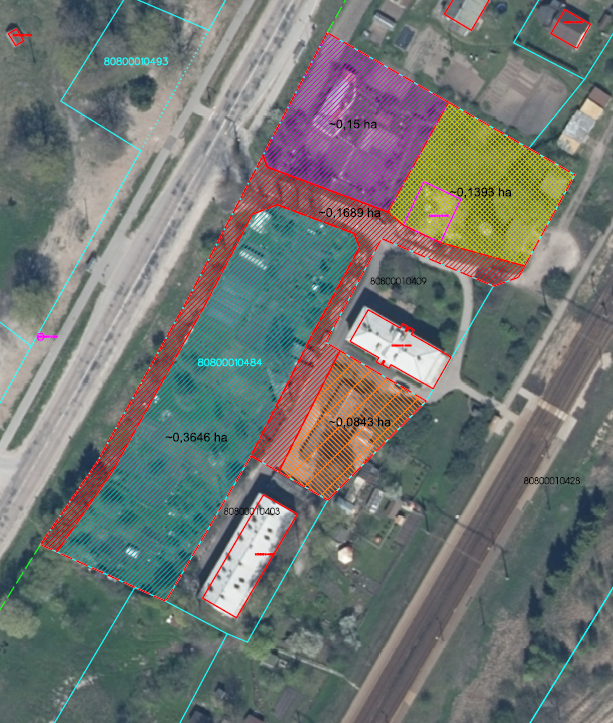 Saskaņoja							Īpašuma un juridiskās nodaļas vadītāja					I.Čepule	Lēmuma projektsOlainē2023.gada 26.jūlijā					     	      			Nr.8Par nekustamā īpašuma (zemes daļas) “Stacija “Baloži” koplietošanas zeme” iznomāšanu sakņu dārzu izveidošanai  un uzturēšanaiOlaines novada pašvaldība 2023.gada 12.jūnijā saņēma fizisku personu iesniegumus ar lūgumu iznomāt nekustamā īpašuma “Stacija “Baloži” koplietošanas zeme”, kadastra numurs 8080 001 0484, zemes vienības kadastra apzīmējums 8080 001 0484 (0.9000 ha kopplatībā) zemes daļu izveidotu sakņu dārzu uzturēšanai:A M, personas kods _, deklarētā dzīvesvieta _, 0.0278 ha (reģ.Nr. ONP/1.8./23/3942-SD);G J, personas kods _ ,deklarētā dzīvesvieta _, 0.0460 ha (reģ.Nr. ONP/1.8./23/3947-SD);O C-G, personas kods _, deklarētā dzīvesvieta _, 0.0550 ha (reģ.Nr. ONP/1.8./23/3938-SD);S T, personas kods _, deklarētā dzīvesvieta _, 0.0148 ha (reģ.Nr. ONP/1.8./23/3968-SD);A K, personas kods _, deklarētā dzīvesvieta _, 0.0148 ha (reģ.Nr. ONP/1.8./23/3967-SD); (Pamatojoties uz Rīgas apgabaltiesas zvērinātas notāres Ilzes Pilsētnieces 2016.gada 23.decembra Universālpilnvaras (iereģistrēta aktu un apliecinājumu reģistrā ar Nr.6906) pamata pārstāv pilnvarotā persona J K, personas kods _) ;L A, personas kods _,  deklarētā dzīvesvieta _, 0.0167 ha (reģ.Nr. ONP/1.8./23/3969-SD);G B, personas kods _, deklarētā _, 0.0222 ha (reģ.Nr. ONP/1.8./23/3970-SD);Ģ S, personas kods _, deklarētā dzīvesvieta _, 0.0222 ha (reģ.Nr. ONP/1.8./23/3971-SD);I K, personas kods _, deklarētā dzīvesvieta _, 0.0589 ha (reģ.Nr. ONP/1.8./23/3972-SD);N Ļ, personas kods _, deklarētā dzīvesvieta _, 0.0144 ha (reģ.Nr. ONP/1.8./23/3974-SD);I M, personas kods _, deklarētā dzīvesvieta _, 0.0172 ha (reģ.Nr. ONP/1.8./23/3973-SD);J K, personas kods _, deklarētā dzīvesvieta _, 0.0237 ha (reģ.Nr. ONP/1.8./23/3975-SD);M T, personas kods _, deklarētā dzīvesvieta _, 0.0172 ha (reģ.Nr. ONP/1.8./23/3976-SD);H B, personas kods _, deklarētā dzīvesvieta _, 0.0225 ha (reģ.Nr. ONP/1.8./23/3952-SD);I M, personas kods _,  deklarētā dzīvesvieta _, 0.0172 ha (reģ.Nr. ONP/1.8./23/3978-SD);O C-G, personas kods _, adrese _, 0.1777 ha (reģ.Nr.ONP/1.8./23/3948-SD).Ar Olaines novada domes Finanšu komitejas 2023.gada 14.jūnija atzinumu Nr.7  “Par nekustamā īpašuma (zemes daļas) “Stacija “Baloži” koplietošanas zeme” iznomāšanu sakņu dārzu izveidošanai  un uzturēšanai” (reģ.Nr. ONP/1.15./23/261-IS), komiteja nolēma atlikt sagatavotā lēmuma projekta “Par nekustamā īpašuma (zemes daļas) “Stacija “Baloži” koplietošanas zeme” iznomāšanu sakņu dārzu izveidošanai  un uzturēšanai” izskatīšanu uz jūlija komitejas sēdi, uzdodot precizēt zemes nomas  nosacījumus (zemes noma uz 5 gadiem, bez tiesībām atsavināt, nomas maksu utt.)Saskaņā ar:Pašvaldību likuma:1.1. 10.panta pirmās daļas 16. un 21punktu, dome ir tiesīga izlemt ikvienu pašvaldības kompetences jautājumu. Tikai domes kompetencē ir lemt par pašvaldības nekustamā īpašuma atsavināšanu un apgrūtināšanu, kā arī par nekustamā īpašuma iegūšanu un pieņemt lēmumus citos ārējos normatīvajos aktos paredzētajos gadījumos; 1.2. 72. panta otro daļu,  pašvaldības manta ir nodalīta No valsts mantas un citu tiesību subjektu mantas;1.3. 73.panta trešo daļu, mantas daļu, kas nav nepieciešama šā panta pirmajā daļā minētajiem mērķiem, pašvaldība var izmantot, lai saimnieciskā kārtā gūtu ienākumus vai lai likumā noteiktajā kārtībā šo daļu atsavinātu, vai lai sniegtu atbalstu valsts institūcijai tās funkciju izpildes nodrošināšanai attiecīgā administratīvajā teritorijā.Valsts un pašvaldību īpašuma privatizācijas un privatizācijas sertifikātu izmantošanas pabeigšanas likuma 22.panta pirmo daļu,  valstij vai pašvaldībai piederoši neapbūvēti zemesgabali var tikt atsavināti Publiskas personas mantas atsavināšanas likumā noteiktajā kārtībā vai iznomāti. Valstij vai pašvaldībai piederoši neapbūvēti zemesgabali var tikt iznomāti ar apbūves tiesībām, ievērojot šā panta noteikumus;likuma „Par nekustamā īpašuma nodokli” 2.panta septīto daļu, nekustamā īpašuma nodokli par pašvaldībai piederošo vai piekritīgo nekustamo īpašumu maksā persona, kurai ar pašvaldības institūcijas lēmumu nekustamais īpašums nodots valdījumā. Ja pašvaldībai piederošais vai piekritīgais nekustamais īpašums nav nodots valdījumā, bet uz likuma vai cita pamata atrodas citas personas lietošanā (faktiskā lietošanā), nekustamā īpašuma nodokļa maksātājs ir attiecīgā nekustamā īpašuma lietotājs (faktiskais lietotājs);Publiskas personas finanšu līdzekļu un mantas izšķērdēšanas novēršanas likuma:1.pantu,  mērķis ir panākt, lai publiskas personas finanšu līdzekļi un manta tiktu izmantota likumīgi un atbilstoši iedzīvotāju interesēm, novērst to izšķērdēšanu un nelietderīgu izmantošanu, kā arī ierobežot valsts amatpersonu korupciju; 3.panta 2.punktu,  publiskai personai jārīkojas ar finanšu līdzekļiem un mantu lietderīgi, tas ir - manta atsavināma un nododama īpašumā vai lietošanā citai personai par iespējami augstāku cenu;6.1 panta trešo daļu,  publiskas personas mantas iznomāšanas kārtību, nomas maksas noteikšanas metodiku un to izņēmumus, kā arī atsevišķus nomas līgumā ietveramos tipveida nosacījumus noteic Ministru kabinetsMinistru kabineta 2018.gada 19.jūnija noteikumu Nr.350 „Publiskas personas zemes nomas un apbūves tiesības noteikumi”:5.punktu,  zemesgabala minimālā nomas maksa vai neapbūvēta zemesgabala apbūves tiesības minimālā maksa gadā ir 28 euro;29.punktu, šo noteikumu 32., 40., 41., 42., 43., 44., 45. un 46. punktu var nepiemērot, ja tiek iznomāts:29.3. neapbūvēts zemesgabals, kas pilsētā nodots pagaidu lietošanā sakņu (ģimenes) dārza ierīkošanai ar nosacījumu, ka nomnieks neapbūvētajā zemesgabalā neveic saimniecisko darbību, kurai samazinātas nomas maksas piemērošanas gadījumā atbalsts nomniekam kvalificējams kā komercdarbības atbalsts;30.punktu, ja neapbūvētu zemesgabalu iznomā šo noteikumu 29. punktā minētajos gadījumos:30.3. šo noteikumu 29.3. apakšpunktā minētajā gadījumā nomas maksa gadā ir 1,5 % no zemesgabala kadastrālās vērtības (nepiemērojot šo noteikumu 5.punktu);	Nekustamais īpašums “Stacija “Baloži” koplietošanas zeme”, kadastra numurs 8080 001 0484, zemes vienības kadastra apzīmējums 8080 001 0484, 0.9000 ha platībā robežojas ar nekustamo īpašumu “Stacija Baloži 4” (Kadastra numurs: 80800010403, sastāvošs no zemesgabala ar kadastra apzīmējumu 8080 001 0403, 0.1192 ha platībā uz kura atrodas divstāvu dzīvojamā māja sastāvoša no 12 dzīvokļu īpašumiem) un “Stacija Baloži 2” (Kadastra numurs: 80800010409, sastāvošs no zemesgabala ar kadastra apzīmējumu 8080 001 0409,  0.1187 ha platībā uz kura atrodas divstāvu dzīvojamā māja ar 7 dzīvokļu īpašumiem).Zemes kadastrālā vērtība uz 01.01.2023. sastāda EUR 630.00.	Dome secina, ka vēsturiski padomju laikā izveidojusies situācija, ka dzīvokļu īpašnieki 80-gados izveidojuši piemājas sakņu dārzus, bet sakņu dārzu lietotājiem nav noslēgti nekāda rakstura lietojuma līgumi, līdz ar to pašvaldībai un faktiskajiem zemes lietotājiem noslēdzami zemes nomas līgumi līdz 5 gadiem, kurus iespējams arī pagarināt, kā arī nosakāma zemes nomas maksa par 1 kv.m.Ņemot vērā minēto, Finanšu komitejas 2023.gada 14.jūnija sēdes protokolu Nr.7 un 2023.gada 19.jūlija protokolu Nr.8,  un pamatojoties uz  Pašvaldību likuma 10.panta pirmās daļas 16. un 21punktu, 72. panta otro daļu un 73.panta trešo daļu, Valsts un pašvaldību īpašuma privatizācijas un privatizācijas sertifikātu izmantošanas pabeigšanas likuma 22.panta pirmo daļu, likuma „Par nekustamā īpašuma nodokli” 2.panta septīto daļu, Publiskas personas finanšu līdzekļu un mantas izšķērdēšanas novēršanas likuma 1.pantu,  3.panta 2.punktu un 6.1 panta trešo daļu, Ministru kabineta 2018.gada 19.jūnija noteikumu Nr.350 „Publiskas personas zemes nomas un apbūves tiesības noteikumi” 29.3. un 30.3.apakšpunktu, dome nolemj:Iznomāt nekustamā īpašuma “Stacija “Baloži” koplietošanas zeme”, kadastra numurs 8080 001 0484, zemes vienības kadastra apzīmējums 8080 001 0484 (0.9000 ha kopplatība) zemes daļu bez tiesībām iegūt īpašumā:A M, personas kods _, 0.0278 ha;G J, personas kods _ , 0.0460 ha;O C-G, personas kods _, 0.0550 ha;S T, personas kods _,  0.0148 ha;A K, personas kods _, 0.0148 ha;L A, personas kods _, 0.0167 ha;G B, personas kods _, 0.0222 ha; Ģ S, personas kods _, 0.0300 ha; I K, personas kods _, 0.0589 ha; N Ļ, personas kods _,  0.0144 ha;I M, personas kods _, 0.0172 ha;J K, personas kods _, 0.0237 ha;M T, personas kods _, 0.0172 ha;H B, personas kods _, 0.0225 ha;I M, personas kods _,  0.0172 ha;O C-G, personas kods _, 0.1500 ha.Noteikt nekustamā īpašuma “Stacija “Baloži” koplietošanas zeme”, kadastra numurs 8080 001 0484, zemes vienības kadastra apzīmējums 8080 001 0484 (0.9000 ha kopplatība):nomas maksu par 1 kv.m gadā  – EUR 0.11 (maksājams normatīvajos aktos noteiktais pievienotās vērtības nodoklis), kura maksājama divas reizes gadā;nomnieka pienākumu maksāt nekustamā īpašuma nodokli normatīvajā aktā  noteiktā kārtībā un termiņā;nomas termiņu – 5 (pieci) gadi;līgumisko noteikumu - uz nomas zemes daļas atļauta būvniecības ieceres realizācija - I GRUPAS BŪVĒM, saskaņojot būvniecības ieceri ar Olaines novada pašvaldības būvvaldi (saskaņā ar speciālajiem būvnoteikumiem), kuras pēc nomas līguma izbeigšanās ir demontējamas par nomnieka līdzekļiem.Uzdot:Īpašuma un juridiskajai nodaļai sagatavot  nomas līgumus  ar lēmuma 1.punkta apakšpunktos noteiktajām personām, ievērojot lēmuma 1. un 2.punktā noteikto; izpilddirektoram noslēgt nomas līgumus ar lēmuma 1.punkta apakšpunktos noteiktajām personām.Lēmuma pilns teksts nav publiski pieejams, jo satur ierobežotas pieejamības informāciju par fizisko personu, kas aizsargāta saskaņā ar Eiropas Parlamenta un Padomes regulas Nr.2016/679 par fizisku personu aizsardzību attiecībā uz personas datu apstrādi un šādu datu brīvu apriti un ar ko atceļ Direktīvu 95/46/EK (Vispārīgā datu aizsardzības regula). Saskaņā ar Informācijas atklātības likuma 5.panta otrās daļas 4.punktu, lēmumā norādītie personas dati uzskatāmi par ierobežotas pieejamības informāciju.Priekšsēdētājs									A.BergsIesniedz: Finanšu komitejaSagatavoja: Īpašuma un juridiskās nodaļas vadītāja I.Čepule _______________________Lēmumu izsniegt:Īpašuma un juridiskajai nodaļaiLēmuma projektsOlainē2023.gada 26.jūlijā									Nr.8Par nekustamo īpašumu Kārklāji-2 un Raitas (Olaines pagastā) apvienošanu, adreses un nekustamā īpašuma lietošanas mērķa noteikšanu Olaines novada pašvaldībā 2023.gada 13.jūnijā reģistrēts A S (personas kods _, adrese _) iesniegums (reģ.Nr.ONP/1.8./23/4019-SD) (turpmāk – Iesniegums) ar lūgumu apvienot nekustamo īpašumu Kārklāji-2 (kadastra Nr.8080 010 0019) (turpmāk - Īpašums Nr.1) un Raitas (kadastra Nr.8080 010 0012) (turpmāk - Īpašums Nr.2) zemes vienības, kas atrodas blakus viena otrai. Izvērtējot ar lietu saistītos apstākļus un spēkā esošos normatīvos aktus, konstatēts:Īpašums Nr.1 sastāv no zemes vienības ar kadastra apzīmējumu 8080 010 0019 0,1300 ha platībā ar adresi “Kārklāji 2”, Olaines pag., Olaines nov., LV-2127, dzīvojamās mājas ar kadastra apzīmējumu 8080 010 0019 001 un kūts ar kadastra apzīmējumu 8080 010 0019 002.Atbilstoši www.topografija.lv pieejamās Ortofoto 2019.-21. kartes attēlotajam, Īpašumā Nr.1 esošo ēku izvietojums neatbilst Nodokļu administrēšanas informācijas sistēmā un  Nekustamā īpašuma valsts kadastra informācijas sistēmā esošajiem datiem.Īpašuma Nr.1 īpašumtiesības ierakstītas Rīgas rajona tiesas, Olaines pagasta zemesgrāmatas nodalījumā Nr.2823 uz A S vārda.Īpašums Nr.2 sastāv no zemes vienības ar kadastra apzīmējumu 8080 010 0012 1,3 ha platībā bez adreses.Īpašumtiesības ierakstītas Rīgas rajona tiesas, Olaines pagasta zemesgrāmatas nodalījumā Nr.100000321995 uz A S vārda.Iesniegumam pievienota Latvijas Republikas Rīgas apgabaltiesas zvērinātas notāres Ievas Krūmiņas universālpilnvara (reģ.Nr.2717), ar kuru A S (personas kods _) pilnvaro A S (personas kods _) jebkurā laikā un vietā pārzināt visas lietas un veikt jebkuras darbības, kurās ir pieļaujama pārstāvība.Olaines novada domes 2022.gada 27.aprīļa saistošie noteikumi Nr.SN5/2022 “Olaines novada teritorijas plānojuma teritorijas izmantošanas un apbūves noteikumi un grafiskā daļa” (4.2 redakcija SN 10/2022) (turpmāk - Plānojums) nosaka plānoto (atļauto) izmantošanu Īpašumam Nr.1 lauksaimniecības teritorija (L) un Īpašumam Nr.2 lauksaimniecības teritorija (L) un mežu teritorija (M).Plānojums nosaka:2.3. Jaunu zemes vienību veidošana un robežu pārkārtošana.6. Atļauts veidot jaunu zemes vienību ar ne mazāku platību kā attiecīgajā funkcionālajā zonānoteiktā minimālā platība, izņemot 8.punktā noteikto izņēmumu.7. Jaunu zemes vienību konfigurāciju plāno, ņemot vērā esošo, plānoto izmantošanu un apbūvi, nodrošinot iespēju ievērot attiecīgajā funkcionālajā zonā noteiktos apbūves parametrus, minimālo būvlaidi, minimālos ugunsdrošības attālumus un minimālos attālumus no būves līdz zemes vienības robežām.8. Visām jaunveidojamām zemes vienībām nodrošina teritorijas plānojumā, detālplānojumā vai zemes ierīcības projektā noteiktas piekļūšanas iespējas saskaņā ar apbūves noteikumu 2.4.apakšnodaļas noteikumiem.9. Ņemot vērā esošas apbūves izvietojumu un zemes vienību robežu struktūru, kā arī dabisko robežu elementus, pieļaujams noteikt mazāku jaunveidojamas zemes vienības platību nekā noteikts attiecīgajā funkcionālajā zonā. Pieļaujamā atkāpe no minimālās jaunveidojamas zemes vienības platības - ne vairāk kā 10% no minimālās zemes vienības platības, pamatojot ar lietderīgu zemes izmantošanu un robežu nosakot pa dabiskiem robežu elementiem, piemēram, grāvi, ceļu, meža zemes robežu.2.4. Prasības piekļūšanai zemes vienībām.12. Atļauts veidot jaunas zemes vienības, ja zemes vienībai nodrošināta piekļuve vismaz vienā no veidiem:12.4. no valsts autoceļa:12.4.1. zemes vienībai ir esošs pievienojums valsts autoceļam un tā kategorijaatbilst plānotajai izmantošanai.4.11.1. Lauksaimniecības teritorija (L).4.11.1.1. Pamatinformācija:485. Lauksaimniecības teritorija (L) ir funkcionālā zona, ko nosaka, lai nodrošinātu lauksaimniecības zemes kā resursa racionālu un daudzveidīgu izmantošanu visu veidu lauksaimnieciskajai darbībai un ar to saistītajiem pakalpojumiem.4.11.1.2. Teritorijas galvenie izmantošanas veidi:486. Viensētu apbūve (11004): savrupa apbūve lauku teritorijā, ko veido viena vai divas individuālās dzīvojamās ēkas vienā zemes vienībā ar saimniecības ēkām un palīgbūvēm, kas nepieciešamas mājsaimniecības uzturēšanai vai saimnieciskai darbībai.487. Lauksaimnieciskās ražošanas uzņēmumu apbūve (13003).488. Lauksaimnieciska izmantošana (22001).489. Labiekārtota ārtelpa (24001): labiekārtots skvērs, parks, ieskaitot atrakciju un atpūtas parkus, ietverot apstādījumus un labiekārtojumu, tai skaitā nedzīvojamās ēkas un inženierbūves atpūtas un fizisko aktivitāšu nolūkam un citu publiskās ārtelpas funkciju nodrošināšanai.490. Ārtelpa bez labiekārtojuma (24002).491. Ūdens telpas publiskā izmantošana (24003): esošo ūdensobjektu teritorijā – ūdens akvatorijas izmantošana publiskiem pasākumiem, pakalpojumiem, atpūtai, sportam un to nodrošināšanai nepieciešamā infrastruktūra, tai skaitā peldbūves vai uz pāļiem stiprinātas būves.4.11.1.4. Apbūves parametri:Viensētu apbūve - minimālā jaunizveidojāmā zemes gabala platība 2 ha, apbūves augstums līdz 9 m.Īpašuma Nr.1 un Nr.2 zemes vienībām ir kopēja zemes vienības robeža, šīs zemes vienības atrodas viena otrai blakus. Zemes vienību apvienošana nepieciešama racionālai turpmākai zemes izmantošanai.Apvienojot Īpašuma Nr.1 un Nr.2 zemes vienības, piekļūšana ir nodrošināta no valsts vietējā autoceļa V1066 Dalbe – Lejasbēnūži pa esošu III kategorijas ceļa pievienojumu.Zemes pārvaldības likums nosaka:7.pants “Piekļuves nodrošināšana jaunveidojamiem zemes gabaliem” pirmā daļa - Visiem jaunveidojamiem zemes gabaliem, izņemot starpgabalus, nodrošina piekļuvi no pašvaldības ceļa vai ielas vai piekļuvi no valsts autoceļa atbilstoši normatīvajiem aktiem par ceļu pievienošanu valsts autoceļiem. Ja tas nav iespējams, piekļuvi nodrošina pa servitūta ceļu vai pa projektētu servitūta ceļu pēc servitūta nodibināšanas.Zemes ierīcības likums nosaka:8.panta trešā daļa - Zemes ierīcības projekts nav izstrādājams, ja:2) apvieno divas vai vairākas blakus esošas zemes vienības un par to ir pieņemts vietējās pašvaldības lēmums.Nekustamā īpašuma valsts kadastra likums nosaka:21.pants - Ierakstu par nekustamā īpašuma objektu Kadastra informācijas sistēmā dzēš šādos gadījumos:1) apvienošanas rezultātā reģistrētu nekustamā īpašuma objektu pievieno citam reģistrētam nekustamā īpašuma objektam (vienlaikus maina apvienotā reģistrētā nekustamā īpašuma objekta ārējo kontūru vai apjomu) un aktualizē datus Kadastra informācijas sistēmā.Ministru Kabineta 2006.gada 20.jūnija noteikumi Nr.496 “Nekustamā īpašuma lietošanas mērķu klasifikācija un nekustamā īpašuma lietošanas mērķu noteikšanas un maiņas kārtība”  nosaka:2.punkts - Nekustamā īpašuma lietošanas mērķi (turpmāk – lietošanas mērķis) atbilstoši detālplānojumam, vietējās pašvaldības teritorijas plānojumam vai normatīvajos aktos noteiktajā kārtībā uzsāktai zemes vai būves pašreizējai izmantošanai (turpmāk – likumīga izmantošana) kadastrālās vērtēšanas vajadzībām nosaka: 2.1. zemes vienībai un plānotai (projektētai) zemes vienībai (turpmāk – zemes vienība). 4.punkts - Zemes vienībai un zemes vienības daļai nosaka vienu vai vairākus lietošanas mērķus. Lietošanas mērķim nosaka piekrītošo zemes platību.16.punkts - Lietošanas mērķi nosaka, ja: 16.1. tiek izveidota jauna zemes vienība vai zemes vienības daļa. 18.punkts - Lietošanas mērķa noteikšanu vai maiņu šo noteikumu 16. vai 17.punktā minētajos gadījumos mēneša laikā ierosina nekustamā īpašuma īpašnieks vai, ja tāda nav, - tiesiskais valdītājs, valsts vai vietējās pašvaldības zemei – tās lietotājs vai, ja tāda nav, - nomnieks. Lietošanas mērķa noteikšanu vai maiņu var ierosināt arī valsts vai pašvaldības institūcija.Administratīvo teritoriju un apdzīvoto vietu likums nosaka:11.panta trešā daļa - Pašvaldības dome piešķir, maina vai likvidē nosaukumus ielām un laukumiem pilsētās un ciemos, nosaukumus vai numurus viensētām, apbūvei paredzētajām zemes vienībām un ēkām, kā arī numurus telpu grupām. Valsts zemes dienests likvidē telpu grupas adresi un par to paziņo pašvaldībai, ja telpu grupu dzēš Nekustamā īpašuma valsts kadastra informācijas sistēmā. Nosaukumu vai numuru piešķiršanu, maiņu un likvidēšanu ēkām, apbūvei paredzētajām zemes vienībām un telpu grupām pašvaldības dome var nodot kādai no šīs pašvaldības institūcijām.ceturtā daļa - Lēmumu par nosaukuma vai numura piešķiršanu, maiņu vai likvidēšanu attiecīgā pašvaldība piecu darbdienu laikā pēc tā parakstīšanas nosūta Valsts zemes dienestam.Ministru kabineta 2021.gada 29.jūnija noteikumi Nr.455 “Adresācijas noteikumi” nosaka: 32.punkts - Pašvaldība lēmumu un informāciju par adreses piešķiršanu, maiņu, tai skaitā adreses pieraksta formas precizēšanu, likvidēšanu vai esošās adreses saglabāšanu viensētai, ēkai, apbūvei paredzētajai zemes vienībai un telpu grupai sagatavo atbilstoši šo noteikumu 1. pielikumam. 45.punkts - Adresācijas objektus klasifikatorā klasificē pēc to tipiem, ņemot vērā administratīvo teritoriju, novadu teritoriālā iedalījuma vienību, apdzīvotu vietu, ielu, ēku, apbūvei paredzēto zemes vienību un telpu grupu savstarpējo hierarhiju.Ievērojot iepriekš minēto, Attīstības un komunālo jautājumu komitejas 2023.gada 18.jūlija sēdes protokolu Nr.7 un, pamatojoties uz Pašvaldību likuma 4.panta pirmās daļas 15., 16.punktu, 5.panta pirmo daļu, 10.panta pirmās daļas 21.punktu, Zemes pārvaldības likuma 7.panta pirmo daļu, Zemes ierīcības likuma 8.panta trešās daļas otro punktu, Nekustamā īpašuma valsts kadastra likuma 21.panta pirmo punktu, Ministru kabineta 2006.gada 20.jūnija noteikumu Nr.496 “Nekustamā īpašuma lietošanas mērķu klasifikācija un nekustamā īpašuma lietošanas mērķu noteikšanas un maiņas kārtība” 2., 4., 16. un 18.punktu, Administratīvo teritoriju un apdzīvoto vietu likuma 11.panta trešo daļu, Ministru kabineta 2021.gada 29.jūnija noteikumu Nr.455 “Adresācijas noteikumi” 32., 45.punktu, Olaines novada domes 2022.gada 27.aprīļa saistošajiem noteikumiem Nr. SN5/2022 “Olaines novada teritorijas plānojuma teritorijas izmantošanas un apbūves noteikumi un grafiskā daļa” (4.2 redakcija SN 10/2022), dome nolemj:Atļaut apvienot nekustamos īpašumus Kārklāji-2 (kadastra Nr.8080 010 0019) un Raitas (kadastra Nr.8080 010 0012) viena nekustamā īpašuma sastāvā, kas sastāv no vienas zemes vienības ar kopējo aptuveno platību 1,43 ha (veicot kadastrālo uzmērīšanu, zemes vienības kopplatība un robežas var tikt precizētas).Piešķirt adresi lēmuma 1.punktā apvienotajai zemes vienībai un ar to funkcionāli saistītām ēkām - “Murkšķi”, Olaines pag., Olaines nov., LV-2127.Dzēst adresi - “Kārklāji 2”, Olaines pag., Olaines nov., LV-2127 (ARIS kods 106086727).Dzēst nosaukumus - Kārklāji, Olaines pag., Olaines nov., un Raitas, Olaines pag., Olaines nov.Noteikt nekustamā īpašuma lietošanas mērķi lēmuma 1.punktā apvienotajai zemes vienībai - individuālo dzīvojamo māju apbūve (NĪLM kods 0601) 0,1200 ha platībā, zeme, uz kuras galvenā saimnieciskā darbība ir lauksaimniecība (NĪLM kods 0101) platībā, kas noteikta pēc kadastrālās uzmērīšanas veikšanas, un zeme, uz kuras galvenā saimnieciskā darbība ir mežsaimniecība (NĪLM kods 0201) platībā, kas noteikta pēc kadastrālās uzmērīšanas veikšanas.Piekļūšana lēmuma 1.punktā apvienotajai zemes vienībai nodrošināta no valsts vietējā autoceļa V1066 Dalbe – Lejasbēnūži pa esošu III kategorijas ceļa pievienojumu.Nekustamā īpašuma īpašniekam:veikt lēmuma 1.punktā apvienotās zemes vienības kadastrālo uzmērīšanu;iesniegt saskaņošanai Olaines novada pašvaldībā kadastrālās uzmērīšanas dokumentus, lēmuma 1.punktā apvienotajai zemes vienībai pēc lēmuma 7.1.punkta apakšpunkta izpildes; veikt izmaiņas nekustamā īpašuma sastāvā - zemesgrāmatā (Ieriķu iela 5, Rīga, LV-1084, rigasrajons@zemesgramata.lv);uzsākt ēku tiesiskuma sakārtošanu, izstrādājot būvniecības ieceres dokumentāciju.Lēmumu var pārsūdzēt Administratīvajā rajona tiesā, Rīgas tiesu namā (Baldones ielā 1A, Rīgā, LV-1007, riga.administrativa@tiesas.lv) viena mēneša laikā no tā spēkā stāšanās dienas.Lēmuma pilns teksts nav publiski pieejams, jo satur ierobežotas pieejamības informāciju par fizisko personu, kas aizsargāta saskaņā ar Eiropas Parlamenta un Padomes regulas Nr.2016/679 par fizisku personu aizsardzību attiecībā uz personas datu apstrādi un šādu datu brīvu apriti un ar ko atceļ Direktīvu 95/46/EK (Vispārīgā datu aizsardzības regula).Saskaņā ar Informācijas atklātības likuma 5.panta otrās daļas 4.punktu, lēmumā norādītie personas dati uzskatāmi par ierobežotas pieejamības informāciju.Priekšsēdētājs										A.BergsIesniedz: Attīstības un komunālo jautājumu komitejaSagatavoja: Būvvaldes speciāliste teritoriālplānojuma un zemes ierīcības jautājumos							K.PozņakaSaskaņoja: Būvvaldes vadītāja un galvenā arhitektesp.i. Būvvaldes administratore		 					D.RagovskaLēmumu izsniegt:Īpašuma un juridiskajai nodaļai - A.LagutinskaBūvvaldei - K.PozņakaA S - e-pasts: _Valsts zemes dienesta Zemgales reģionālajai nodaļai - e-pasts: kac.jelgava@vzd.gov.lv Valsts zemes dienesta Adrešu reģistra daļai - e-pasts: var@vzd.gov.lvLēmuma projektsOlainē2023.gada 26.jūlijā	     	      							Nr.8Par zemes vienības daļas atdalīšanu no nekustamā īpašuma Vaivadi - D/S koplietošanas zemesOlaines novada pašvaldībā 2023.gada 29.jūnijā reģistrēts V O (personas kods _, deklarētā dzīvesvieta _) iesniegums (reģ.Nr.ONP/7.2.1./23/4371-SD) (turpmāk - Iesniegums) ar lūgumu atsavināt zemes vienības daļu no nekustamā īpašuma Vaivadi – D/S koplietošanas zemes (kadastra Nr.8080 016 0831) (turpmāk - Īpašums), zemes vienību ar kadastra apzīmējumu 8080 016 0881 (turpmāk - Zemes vienība) pievienojot zemes vienībai ar kadastra apzīmējumu 8080 016 0037 racionālai zemes vienības apsaimniekošanai.Izvērtējot ar lietu saistītos apstākļus un spēkā esošos normatīvos aktus, konstatēts:Īpašums sastāv no Zemes vienības 6.0879 ha platībā bez adreses. Atbilstoši Nekustamā īpašuma valsts kadastra informācijas sistēmas datiem, Īpašumam tiesiskais valdītājs ir Olaines novada pašvaldība (turpmāk - Pašvaldība). Saskaņā ar nomas līgumu Nr.274 Zemes vienība nodota nomā dārzkopības kooperatīvai sabiedrībai “VAIVADI”.  Īpašums nav ierakstīts zemesgrāmatā.No Īpašuma atdalāmā zemes vienības daļa nav nepieciešama Pašvaldībai tās funkciju nodrošināšanai.Iesniegumam pievienotais sadales risinājums ir saskaņots ar dārzkopības kooperatīvās sabiedrības “VAIVADI” priekšsēdētāju.Olaines novada domes 2022.gada 27.aprīļa saistošie noteikumi Nr.SN5/2022 “Olaines novada teritorijas plānojuma teritorijas izmantošanas un apbūves noteikumi un grafiskā daļa” (4.2 redakcija SN 10/2022) (turpmāk - Plānojums) nosaka plānoto (atļauto izmantošanu) atdalāmajai Zemes vienības daļai - mežu teritorija (M2).Plānojums nosaka:2.3. Jaunu zemes vienību veidošana un robežu pārkārtošana.6. Atļauts veidot jaunu zemes vienību ar ne mazāku platību kā attiecīgajā funkcionālajā zonānoteiktā minimālā platība, izņemot 8. punktā noteikto izņēmumu.7. Jaunu zemes vienību konfigurāciju plāno, ņemot vērā esošo, plānoto izmantošanu un apbūvi, nodrošinot iespēju ievērot attiecīgajā funkcionālajā zonā noteiktos apbūves parametrus, minimālo būvlaidi, minimālos ugunsdrošības attālumus un minimālos attālumus no būves līdz zemes vienības robežām.2.4. Prasības piekļūšanai zemes vienībām.12. Atļauts veidot jaunas zemes vienības, ja zemes vienībai nodrošināta piekļuve vismaz vienāno veidiem:12.3. no pašvaldības ceļa vai ielas.4.10.3. Mežu teritorija (M2).4.10.3.1. Pamatinformācija:480. Mežu teritorija (M2) ir funkcionālā zona, ko nosaka, lai nodrošinātu apstākļus mežu ilgtspējīgai attīstībai ciemu teritorijā un ar mežu saistīto ekoloģisko un sociālo funkciju īstenošanai.4.10.3.2. Teritorijas galvenie izmantošanas veidi:481. Mežsaimnieciska izmantošana (21001).482. Labiekārtota ārtelpa (24001): teritorijas labiekārtojums, kas sekmē teritorijas izmantošanu rekreācijai un dabas izziņai, vienlaikus veicinot vides kvalitātes uzlabošanu un dabas vērtību saglabāšanu.483. Ārtelpa bez labiekārtojuma (24002).Pašvaldību likums nosaka:10. panta pirmā daļa - Dome ir tiesīga izlemt ikvienu pašvaldības kompetences jautājumu. Tikai domes kompetencē ir:5) lemt par pašvaldības administratīvās teritorijas sadalīšanu vai apvienošanu ar citu administratīvo teritoriju, administratīvās teritorijas robežu grozīšanu vai nosaukuma maiņu;16) lemt par pašvaldības nekustamā īpašuma atsavināšanu un apgrūtināšanu, kā arī par nekustamā īpašuma iegūšanu.Nekustamā īpašuma valsts kadastra likums nosaka:9.panta pirmā daļa - Zemes vienībai un zemes vienības daļai vai plānotai zemes vienībai un zemes vienības daļai nosaka nekustamā īpašuma lietošanas mērķi un lietošanas mērķim piekrītošo zemes platību. To atbilstoši Ministru kabineta noteiktajai kārtībai un vietējās pašvaldības teritorijas plānojumā noteiktajai izmantošanai vai likumīgi uzsāktajai izmantošanai nosaka:1) vietējā pašvaldība, kuras administratīvajā teritorijā atrodas konkrētā zemes vienība un zemes vienības daļa.10.panta pirmā daļa - Kadastra objekta formēšana ir process, kas ietver nekustamā īpašuma objekta vai zemes vienības daļas noteikšanu un nekustamā īpašuma veidošanu, ievērojot šā likuma un citu normatīvo aktu prasības; otrā daļa - Nekustamā īpašuma objekta vai zemes vienības daļas noteikšana ir darbības, kuras personas veic, lai Kadastra informācijas sistēmā reģistrētu nekustamā īpašuma objektu vai zemes vienības daļu vai aktualizētu reģistrēta nekustamā īpašuma objekta vai zemes vienības daļas kadastra datus; trešā daļa - Nekustamā īpašuma veidošana ir darbības, kuras personas veic, lai Kadastra informācijas sistēmā reģistrētu jaunu nekustamo īpašumu kā nekustamā īpašuma objektu kopumu, ko veido viens vai vairāki nekustamā īpašuma objekti, vai grozītu nekustamā īpašuma sastāvu.11.pants - Šā panta pirmā daļa, kas nosaka, ka (..) Sadala vai apvieno tikai zemesgrāmatā ierakstītu nekustamo īpašumu (..) neattiecas uz: 1) zemes reformu regulējošos normatīvajos aktos noteiktajos gadījumos valstij vai pašvaldībai piekrītošo un piederošo zemi pirms zemes pirmreizējas ierakstīšanas zemesgrāmatā; 3) gadījumu, kad Kadastra informācijas sistēmā reģistrētās izmaiņas nekustamā īpašuma sastāvā par kadastra objekta sadalīšanu, apvienošanu (..) vēl nav ierakstītas zemesgrāmatā un ir ierosināta kadastra objekta sadale vai apvienošana, kas atbilst zemesgrāmatā ierakstītajam nekustamā īpašuma sastāvam;trešā daļa - Ja darījuma priekšmets ir daļa no kadastra objekta, tā pirms darījuma veikšanas formējama atbilstoši šā likuma prasībām. (..).15.pants - Nekustamā īpašuma objekta vai zemes vienības daļas noteikšana nepieciešama: 1) lai Kadastra informācijas sistēmā: a) reģistrētu jaunu nekustamā īpašuma objektu vai zemes vienības daļu; 3.punkts - lai veiktu darījumu ar nekustamā īpašuma objektu.18.pants - Nekustamā īpašuma objekta un zemes vienības daļas noteikšana ietver šādas darbības: 1) noteikšanas ierosināšana; 3) kadastrālā uzmērīšana (zemes vienības daļai — tikai tad, ja ierosinātājs pieteikumā to norāda).19.pants - Pamatojoties uz šā likuma 24.panta pirmās daļas 1., 2., 3., 5., 6., 7. un 11.punktā minēto personu iesniegumu, atbilstoši normatīvo aktu un šā likuma 34.panta nosacījumiem Kadastra informācijas sistēmā drīkst: 1) sadalīt reģistrētu nekustamā īpašuma objektu vairākos nekustamā īpašuma objektos.24.panta otrā daļa - Zemes vienības daļas noteikšanu ierosina: 1) kadastra subjekts. 26.panta ceturtā daļa - Normatīvajos aktos noteiktajos gadījumos var veikt arī atsevišķas kadastrālās uzmērīšanas darbības.29.panta pirmā daļa - Zemes kadastrālo uzmērīšanu veic sertificētas personas, kuru civiltiesiskā atbildība par profesionālo darbību ir apdrošināta.33.pants - Nekustamo īpašumu veido: 2) sadalot reģistrētu nekustamo īpašumu vairākos nekustamajos īpašumos; 4) grozot reģistrēta nekustamā īpašuma sastāvu, no tā atdalot nekustamā īpašuma objektu.Nekustamā īpašuma valsts kadastra likuma Pārejas noteikumi nosaka:11.punkts - Personām, kuras (..) valdījuma tiesības ieguvušas zemes reformas laikā saskaņā ar likumu “Par zemes lietošanu un zemes ierīcību”, likumu “Par zemes reformu Latvijas Republikas pilsētās”, likumu “Par zemes reformu Latvijas Republikas lauku apvidos”, likumu “Par zemes reformas pabeigšanu lauku apvidos” un likumu “Par valsts un pašvaldību zemes īpašuma tiesībām un to nostiprināšanu zemesgrāmatās”, ir tiesības formēt kadastra objektus šajā likumā noteiktajā kārtībā.Zemes ierīcības likums nosaka: 8.panta trešā daļa - Zemes ierīcības projekts nav izstrādājams, ja veic atkārtotu kadastrālo uzmērīšanu zemes vienībai vai zemes vienības daļai vai kadastrāli uzmēra zemes vienības daļu.Zemes ierīcības likuma Pārejas noteikumi nosaka:1.punkts - Līdz zemes pirmreizējai ierakstīšanai zemesgrāmatā lēmumu par zemes privatizācijas un zemes reformas kārtībā veidojamo zemes vienību sadalīšanu, apvienošanu vai zemes robežu pārkārtošanu pieņem vietējā pašvaldība, ievērojot vietējās pašvaldības teritorijas plānojumu un normatīvajos aktos par teritorijas plānošanu, izmantošanu un apbūvi noteiktās prasības. Lēmumam pievieno grafisko pielikumu, kurā norādīts zemes vienību sadalīšanas, apvienošanas vai zemes robežu pārkārtošanas risinājums.Ministru kabineta 2006.gada 20.jūnija noteikumi Nr.496 “Nekustamā īpašuma lietošanas mērķu klasifikācija un nekustamā īpašuma lietošanas mērķu noteikšanas un maiņas kārtība” nosaka:4.punkts - Zemes vienībai un zemes vienības daļai nosaka vienu vai vairākus lietošanas mērķus. Lietošanas mērķim nosaka piekrītošo zemes platību.16.punkts - Lietošanas mērķi nosaka, ja:16.1. tiek izveidota jauna zemes vienība vai zemes vienības daļa.	Publiskas personas mantas atsavināšanas likums nosaka:4.panta pirmā daļa - Valsts mantas atsavināšanu var ierosināt, ja tā nav nepieciešama attiecīgajai iestādei vai citām valsts iestādēm to funkciju nodrošināšanai. Atvasinātas publiskas personas mantas atsavināšanu var ierosināt, ja tā nav nepieciešama attiecīgai atvasinātai publiskai personai vai tās iestādēm to funkciju nodrošināšanai;ceturtās daļas 3.punkts - zemesgrāmatā ierakstītas ēkas (būves) īpašnieks vai visi kopīpašnieki, ja viņi vēlas nopirkt zemesgabalu, uz kura atrodas ēka (būve), vai zemesgabalu, uz kura atrodas ēka (būve), un zemes starpgabalu, kas piegul šai zemei;8.panta otrā daļa. Atsavināšanai paredzētā atvasinātas publiskas personas nekustamā īpašuma novērtēšanu organizē attiecīgās atvasinātās publiskās personas lēmējinstitūcijas noteiktajā kārtībāIevērojot iepriekš minēto, Attīstības un komunālo jautājumu komitejas 2023.gada 18.jūlija sēdes protokolu Nr.7 un, pamatojoties uz Pašvaldību likuma 10.panta pirmās daļas 5., 16.punktu, Nekustamā īpašuma valsts kadastra likuma 9.panta pirmās daļas 1.punktu, 10.panta pirmo, otro, trešo daļu, 11.panta pirmās daļas 2., 3. punktu un trešo daļu, 15.panta 1., 3. punktu, 18.panta 1., 3.punktu, 19.panta 1.punktu, 24.panta otrās daļas 1.punktu, 26.panta ceturto daļu, 29.panta pirmo daļu, 33.panta 2., 4.punktu, Pārejas noteikumu 11.punktu, Zemes ierīcības likuma 8.panta trešo daļu, Pārejas noteikumu 1.punktu, Ministru kabineta 2006.gada 20.jūnija noteikumu Nr.496 “Nekustamā īpašuma lietošanas mērķu klasifikācija un nekustamā īpašuma lietošanas mērķu noteikšanas un maiņas kārtība” 4. un 16.punktu, Publiskās personas atsavināšanas likuma 4.panta pirmo daļu, ceturtās daļas 3.punktu, 8.panta otro daļu un Olaines novada domes 2022.gada 27.aprīļa saistošajiem noteikumiem Nr.SN5/2022 “Olaines novada teritorijas plānojuma teritorijas izmantošanas un apbūves noteikumi un grafiskā daļa” (4.2 redakcija SN 10/2022), dome nolemj:Atdalīt no nekustamā īpašuma Vaivadi – D/S koplietošanas zemes vienības ar kadastra apzīmējumu 8080 018 0881 zemes daļu aptuveni 0,0355 ha platībā (atbilstoši pielikumam - Sadales shēma), izveidojot jaunu pastāvīgu nekustamo īpašumu (kadastra objektu).Atdalāmās zemes vienības platība precizējama pēc kadastrālās uzmērīšanas.Lēmuma 1.punktā noteiktajai atdalāmajai zemes vienībai piešķirt adresi - “Vaivadi 25A”, Vaivadi, Olaines pag., Olaines nov., LV-2127, un noteikt nekustamā īpašuma lietošanas mērķi - dabas pamatnes, parki, zaļās zonas un citas rekreācijas nozīmes objektu teritorijas, ja tajās atļautā saimnieciskā darbība nav pieskaitāma pie kāda cita klasifikācijā norādīta lietošanas mērķa (NĪLM kods 0501).Nodrošināt lēmuma 1.punktā noteiktajai atdalāmajai zemes vienībai kadastrālo uzmērīšanu, aktualizāciju Valsts zemes dienesta kadastrā, ierakstīšanu zemesgrāmatā uz Olaines novada pašvaldības vārda un nekustamā īpašuma vērtības noteikšanu atsavināšanai.Noteikt, ka lēmuma 3.punktā noteiktos izpildes izdevumus par saviem finanšu līdzekļiem veic Fiziska persona, ieceres ierosinātājs uz Olaines novada pašvaldības pilnvaras pamata.Uzdot Olaines novada pašvaldības Īpašuma un juridiskajai nodaļai: izsniegt pilnvaru Fiziskai personai - nekustamā īpašuma Vaivadi Nr.25, Vaivadi, Olaines pag., Olaines nov., īpašniekam lēmuma 3.punkta izpildei; pieprasīt Valsts zemes dienestam lēmuma 1.punktā noteiktajai atdalāmajai zemes vienībai kadastra apzīmējumu.Noteikt, ka lēmuma 1.punktā atdalītā zemes vienības daļa, pēc lēmuma 3.punkta izpildes, tiks atsavināta ievērojot Publiskas personas atsavināšanas likuma 4.panta ceturtās daļas 3.punktu un 37.panta pirmās daļas 4.punktu pierobežniekam, nekustamā īpašuma Vaivadi Nr.25, Vaivadi, Olaines pag., Olaines nov., īpašniekam uz atsavināšanas ierosinājuma pamata.Lēmuma 1.punktā atdalīto un pēc lēmuma 6.punkta izpildes atsavināto zemes vienības daļu apvienot ar nekustamā īpašuma Vaivadi Nr.25, Vaivadi, Olaines pag., Olaines nov. (kadastra Nr. 8080 016 0039) zemes vienību ar kadastra apzīmējumu 8080 016 0039.Noteikt atbildīgo par lēmuma izpildi būvvaldes speciālisti teritoriālplānojuma un zemes ierīcības jautājumos.Zemes vienības ar kadastra apzīmējumu 8080 016 0039 īpašniekam uzsākt ēku tiesiskuma sakārtošanu, izstrādājot būvniecības ieceres dokumentāciju.Lēmumu var pārsūdzēt Administratīvajā rajona tiesā Rīgas tiesu namā Baldones ielā 1A, Rīgā, LV-1007 (riga.administrativa@tiesas.lv) viena mēneša laikā no šī lēmuma spēkā stāšanās dienas.Lēmuma pilns teksts nav publiski pieejams, jo satur ierobežotas pieejamības informāciju par fizisko personu, kas aizsargāta saskaņā ar Eiropas Parlamenta un Padomes regulas Nr.2016/679 par fizisku personu aizsardzību attiecībā uz personas datu apstrādi un šādu datu brīvu apriti un ar ko atceļ Direktīvu 95/46/EK (Vispārīgā datu aizsardzības regula).Saskaņā ar Informācijas atklātības likuma 5.panta otrās daļas 4.punktu, lēmumā norādītie personas dati uzskatāmi par ierobežotas pieejamības informāciju.Priekšsēdētājs:										A.BergsIesniedz: Attīstības un komunālo jautājumu komitejaSagatavoja:  Būvvaldes speciāliste teritoriālplānojuma un zemes ierīcības jautājumos 	K.PozņakaSaskaņoja: Īpašuma un juridiskās nodaļas vadītāja 	I.ČepuleLēmumu izsniegt:Valsts zemes dienesta Zemgales reģionālajai nodaļai e-pasts: kac.jelgava@vzd.gov.lv (t.sk. grafiskais pielikums) – K.PozņakaValsts zemes dienesta Adrešu reģistra daļai -e-pasts: var@vzd.gov.lv (t.sk. grafiskais pielikums) – K.PozņakaĪpašuma un juridiskajai nodaļai – I.Čepule, I.Celma, A.Melniece, A. Lagutinska, V O – e-pasts 	_PielikumsOlaines novada pašvaldības domes 2023.gada 26.jūlija sēdeslēmumam (8.prot., __p.)Sadales shēma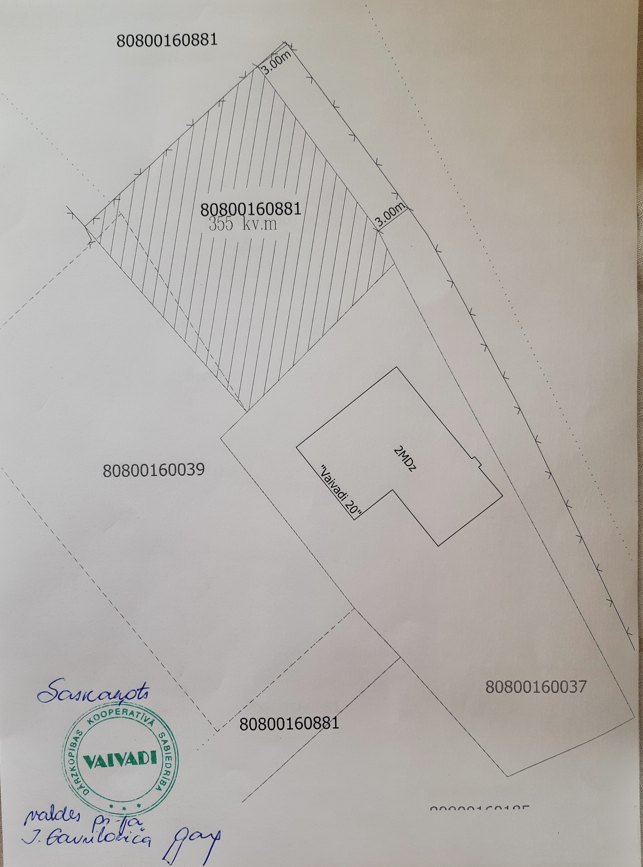 Būvvaldes speciālists teritoriālplānojuma un zemes ierīcības jautājumos		K.PozņakaLēmuma projektsOlainē2023.gada 26.jūlijā	    	      							Nr.8Par zemes ierīcības projekta nekustamajam īpašumam V1088 (Olaines pagastā) apstiprināšanu, nekustamā īpašuma lietošanas mērķu un apgrūtinājumu noteikšanu, nosaukumu piešķiršanu	Olaines novada pašvaldībā 2023.gada 19.jūnijā reģistrēts SIA “TopoHaus” (reģ.Nr.40103939392, juridiskā adrese Ernestīnes iela 12-6, Rīga, LV-1046) iesniegums (reģ.Nr.ONP/1.1./23/4158-SD) ar lūgumu apstiprināt zemes ierīcības projektu nekustamā īpašuma V1088 (kadastra Nr.8080 007 0168) zemes vienības ar kadastra apzīmējumu  8080 002 0167 sadalei.Izvērtējot sertificēta zemes ierīkotāja Didža Ozoliņa (sertifikāta Nr.AA0127) izstrādāto zemes ierīcības projekta dokumentāciju - ZIP_80800070167_20230626.edoc, pašvaldības rīcībā esošo informāciju un spēkā esošos normatīvos aktus, konstatēts:Zemes ierīcības projekts izstrādāts pamatojoties uz Olaines novada pašvaldības domes 2023.gada 22.marta sēdes lēmumu “Par zemes ierīcības projekta izstrādes nosacījumu izsniegšanu nekustamā īpašuma V1088 (Olaines pagastā) zemes vienības sadalei” (3.prot., 22.2.p.). Zemes ierīcības projekts ir saskaņots ar nekustamā īpašuma īpašnieka pilnvaroto pārstāvi, AS “Sadales tīkls”, VSIA “Zemkopības ministrijas nekustamie īpašumi”, SIA “Tet”, Olaines novada pašvaldības ceļu inženieri,  Būvvaldi un reģistrēts SIA “Mērniecības Datu Centrs” datu bāzē.	Zemes ierīcības likums nosaka:3.pants - Zemes ierīcība ietver: 1) zemes ierīcības projekta izstrādi; 2) zemes lietošanas veida noteikšanu.4.panta pirmā daļa - Zemes ierīcības darbus veic sertificētas personas, kuru civiltiesiskā atbildība par profesionālo darbību ir apdrošināta. 19.pants - Zemes ierīcības projektu un tā grozījumus apstiprina vietējā pašvaldība, izdodot administratīvo aktu.22.panta pirmā daļa - Zemes ierīcības projekts un tā grozījumi īstenojami četru gadu laikā pēc zemes ierīcības projekta apstiprināšanas. Zemes ierīcības projekts ir īstenots, ja projektētā teritorija ir kadastrāli uzmērīta, reģistrēta Nekustamā īpašuma valsts kadastra informācijas sistēmā un ierakstīta zemesgrāmatā;Ministru kabineta 2016.gada 2.augusta noteikumi Nr.505 “Zemes ierīcības projekta izstrādes noteikumi” nosaka:25.punkts - Pēc projekta saskaņošanas ar ierosinātāju, kā arī ar citiem zemes īpašniekiem, ja šāda prasība norādīta projekta izstrādes nosacījumos saskaņā ar šo noteikumu 13.6. apakšpunktu, zemes ierīkotājs paraksta projektu ar drošu elektronisko parakstu un iezīmē ar laika zīmogu, tādējādi apliecinot, ka projekts izstrādāts atbilstoši normatīvajiem aktiem zemes ierīcības jomā, un iesniedz to apstiprināšanai vietējā pašvaldībā.26.punkts - Pēc projekta saņemšanas apstiprināšanai vietējā pašvaldība izdod administratīvo aktu par projekta apstiprināšanu vai noraidīšanu, norādot vai pielikumā pievienojot informāciju par tās zemes vienības kadastra apzīmējumu, kurai izstrādāts projekts, un projekta grafiskās daļas rekvizītus (attiecīgā zemes ierīkotāja vārdu, uzvārdu, datumu un laiku, kad tas minēto dokumentu ir parakstījis) vai projekta grafiskās daļas kopiju.28.punkts - Ja projektu apstiprina, vietējā pašvaldība pieņem uz projektētajām zemes vienībām attiecināmus lēmumus, tostarp lēmumu par:28.1. adreses piešķiršanu, ja pēc zemes ierīcības darbiem paredzēts ieveidot jaunu adresācijas objektu;28.2. nekustamā īpašuma lietošanas mērķu noteikšanu vai maiņu.47.punkts - Vietējā pašvaldība 10 darbdienu laikā pēc projekta apstiprināšanas elektroniski iesniedz Valsts zemes dienesta reģionālajai nodaļai lēmumu par projekta apstiprināšanu. Ministru kabineta 2021.gada 29.jūnija noteikumi Nr.455 “Adresācijas noteikumi” nosaka:2.punkts - nosaka adresācijas objektus.Nekustamā īpašuma valsts kadastra likums nosaka:	26.panta pirmā daļa - Veicot zemes vienības vai zemes vienības daļas kadastrālo uzmērīšanu:1) apvidū ierīko detālplānojumā vai zemes ierīcības projektā iezīmētās nekustamā īpašuma objekta vai zemes robežu plānā plānotās zemes vienības daļas robežas;2) Latvijas 1992.gada ģeodēzisko koordinātu sistēmā uzmēra zemes vienības un zemes vienības daļas robežas, situācijas elementus, aprēķina zemes vienību un zemes vienības daļu raksturojošos datus, sagatavo kadastrālās uzmērīšanas dokumentus un saskaņo zemes vienības un zemes vienības daļas apgrūtinājumu plānu vai informāciju par apgrūtinājumu neesamību ar vietējām pašvaldībām Ministru kabineta noteiktajos gadījumos;	Ministru kabineta 2014.gada 4.februāra noteikumi Nr.61 “Noteikumi par Apgrūtināto teritoriju informācijas sistēmas izveidi un uzturēšanu un apgrūtināto teritoriju un nekustamā īpašuma objekta apgrūtinājumu klasifikatoru” nosaka nekustamā īpašuma objekta apgrūtinājumu klasifikatoru. 	Ministru kabineta 2006.gada 20.jūnija noteikumi Nr.496 “Nekustamā īpašuma lietošanas mērķu klasifikācija un nekustamā īpašuma lietošanas mērķu noteikšanas un maiņas kārtība” nosaka:4.punkts - Zemes vienībai un zemes vienības daļai nosaka vienu vai vairākus lietošanas mērķus. Lietošanas mērķim nosaka piekrītošo zemes platību.	16.punkts - Lietošanas mērķi nosaka, ja:16.1. tiek izveidota jauna zemes vienība vai zemes vienības daļa.	Olaines novada dome konstatē, ka nav nepieciešama zemes ierīcības projekta pilnveidošana vai noraidīšana.	Ievērojot iepriekš minēto, Attīstības un komunālo jautājumu komitejas 2023.gada 18.jūlija sēdes protokolu Nr.7 un, pamatojoties uz Pašvaldību likuma 4.panta pirmās daļas 15., 16.punktu, 5.panta pirmo daļu, 10.panta pirmās daļas 21.punktu, Zemes ierīcības likuma 3.panta 1., 2. punktu, 4.panta pirmo daļu, 19.pantu, 22.panta pirmo daļu, Ministru kabineta 2016.gada 2.augusta noteikumu Nr.505 “Zemes ierīcības projekta izstrādes noteikumi”  25., 26., 28., 47.punktu, Ministru kabineta 2021.gada 29.jūnija noteikumu Nr.455 “Adresācijas noteikumi” 2.punktu, Nekustamā īpašuma valsts kadastra likuma 26.panta pirmās daļas 1., 2. punktu, Ministru kabineta 2014.gada 4.februāra noteikumiem Nr.61 “Noteikumi par Apgrūtināto teritoriju informācijas sistēmas izveidi un uzturēšanu un apgrūtināto teritoriju un nekustamā īpašuma objekta apgrūtinājumu klasifikatoru”, Ministru kabineta 2006.gada 20.jūnija noteikumu Nr.496 “Nekustamā īpašuma lietošanas mērķu klasifikācija un nekustamā īpašuma lietošanas mērķu noteikšanas un maiņas kārtība” 4, 16. punktu un Olaines novada domes 2022.gada 27.aprīļa saistošajiem noteikumiem Nr.SN5/2022 “Olaines novada teritorijas plānojuma teritorijas izmantošanas un apbūves noteikumi un grafiskā daļa” (4.2 redakcija SN 10/2022), dome nolemj:Apstiprināt zemes ierīcības projektu nekustamā īpašuma V1088 (kadastra Nr.8080 007 0168)  zemes vienības ar kadastra apzīmējumu  8080 007 0167, sertificēta zemes ierīkotāja Didža Ozoliņa (sertifikāta Nr.AA0127) e-lietu ZIP_80800070167_20230626.edoc laika zīmogs 26.06.2023 16:52:38 EEST.Noteikt nekustamā īpašuma lietošanas mērķus un apgrūtinājumus un piešķirt nosaukumus:Plānotajai zemes vienībai Nr.1 piekļūšana nodrošināta no valsts vietējā autoceļa V1088 “Pievedceļš Klīves karjeram” zemes vienības ar kadastra apzīmējumu 8080 007 0083 pa plānoto zemes vienību Nr.2.Plānotajai zemes vienībai Nr.2 piekļūšana nodrošināta no valsts vietējā autoceļa V1088 “Pievedceļš Klīves karjeram” zemes vienības ar kadastra apzīmējumu 8080 007 0083.Īstenot zemes ierīcības projektu četru gadu laikā, projektētās zemes vienības:kadastrāli uzmērot;reģistrējot Nekustamā īpašuma valsts kadastra informācijas sistēmā;ierakstot zemesgrāmatā kā patstāvīgus nekustamos īpašumus. Veicot kadastrālo uzmērīšanu, zemes vienības platības, apgrūtinājumi un nekustamā īpašuma lietošanas mērķu platības var tikt precizētas.Olaines novada pašvaldībai segt visas kadastrālās uzmērīšanas - zemes robežu, situācijas un apgrūtinājumu plānu izgatavošanas, reģistrācijas Valsts zemes dienestā un Zemesgrāmatā izmaksas atbilstoši Olaines novada pašvaldības 2023.gada 1.februāra rakstam ONP/1.12./23/892-ND “Apliecinājums par izdevumu segšanu par nekustamā īpašuma “V1088” zemesgabala daļas atsavināšanu bez atlīdzības Olaines novada pašvaldībai”.Lēmumu viena mēneša laikā no tā spēkā stāšanās dienas var pārsūdzēt Administratīvajā rajona tiesā (Baldones iela 1A, Rīgā, LV-1007, riga.administrativa@tiesas.lv).Priekšsēdētājs										A.BergsIesniedz: Attīstības un komunālo jautājumu komitejaSagatavoja:  Būvvaldes speciāliste teritoriālplānojuma un zemes ierīcības jautājumos 	K.PozņakaSaskaņoja: Būvvaldes vadītāja un galvenā arhitekte 	S.Rasa-Daukše Lēmumu izsniegt:Valsts zemes dienesta Zemgales reģionālajai nodaļai - e-pasts: kac.jelgava@vzd.gov.lv (t.sk. grafiskais pielikums) – K.PozņakaValsts zemes dienesta Adrešu reģistra daļai -e-pasts: var@vzd.gov.lv (t.sk. grafiskais pielikums) – K.PozņakaBūvvaldei - K.PozņakaAttīstības nodaļai – A.Šarkovskis, E.GrūbaFinanšu un grāmatvedības nodaļai – I.BalodeSIA “TopoHaus” e-pasts: AS “Latvijas valsts meži” – Sanita Vītola s.vitola@lvm.lv Lēmuma projektsOlainē2023.gada 26.jūlijā	    	      								Nr.8Par zemes ierīcības projekta nekustamajam īpašumam Jaunolaines daudzdzīvokļu mājas (Jaunolainē) apstiprināšanu, nekustamā īpašuma lietošanas mērķu, apgrūtinājumu un adrešu noteikšanu	Olaines novada pašvaldībā 2023.gada 12.jūlijā reģistrēts SIA “ĢEO&DĒZIJA” (reģ.Nr.40002031448, juridiskā adrese Vīlipa iela 8-101, Rīga, LV-1083) iesniegums (reģ.Nr.ONP/1.1./23/4645-SD) ar lūgumu apstiprināt zemes ierīcības projektu nekustamā īpašuma Jaunolaines daudzdzīvokļu masīvs (kadastra Nr.8080 008 0413) zemes vienības ar kadastra apzīmējumu  8080 008 0413 sadalei.Izvērtējot sertificētas zemes ierīkotājas Gijas Guļānes (sertifikāta Nr.AA0116) izstrādāto zemes ierīcības projekta dokumentāciju - ZIP_1_DALA_80800080413_20230711.edoc, ZIP_2_DALA_80800080413_20230711.edoc, pašvaldības rīcībā esošo informāciju un spēkā esošos normatīvos aktus, konstatēts:Zemes ierīcības projekts izstrādāts pamatojoties uz Olaines novada pašvaldības domes 2023.gada 22.marta sēdes lēmumu “Par zemes ierīcības projekta izstrādes nosacījumu izsniegšanu nekustamā īpašuma Jaunolaines daudzdzīvokļu mājas (Jaunolainē) zemes vienības sadalei” (3.prot., 22.1.p.). Zemes ierīcības projekts ir saskaņots ar nekustamā īpašuma īpašnieka pilnvaroto pārstāvi, AS “Sadales tīkls”, VSIA “Zemkopības ministrijas nekustamie īpašumi”, AS “GASO”, SIA “Tet”, AS “Latvenergo”, SIA “Elekoms”, AS “Olaines ūdens un siltums”, SIA “Latvijas Mobilais Telefons”, Olaines novada pašvaldības ceļu inženieri,  Būvvaldi un reģistrēts SIA “Mērniecības Datu Centrs” datu bāzē.	Zemes ierīcības likums nosaka:3.pants - Zemes ierīcība ietver: 1) zemes ierīcības projekta izstrādi; 2) zemes lietošanas veida noteikšanu.4.panta pirmā daļa - Zemes ierīcības darbus veic sertificētas personas, kuru civiltiesiskā atbildība par profesionālo darbību ir apdrošināta. 19.pants - Zemes ierīcības projektu un tā grozījumus apstiprina vietējā pašvaldība, izdodot administratīvo aktu.22.panta pirmā daļa - Zemes ierīcības projekts un tā grozījumi īstenojami četru gadu laikā pēc zemes ierīcības projekta apstiprināšanas. Zemes ierīcības projekts ir īstenots, ja projektētā teritorija ir kadastrāli uzmērīta, reģistrēta Nekustamā īpašuma valsts kadastra informācijas sistēmā un ierakstīta zemesgrāmatā;Ministru kabineta 2016.gada 2.augusta noteikumi Nr.505 “Zemes ierīcības projekta izstrādes noteikumi” nosaka:25.punkts - Pēc projekta saskaņošanas ar ierosinātāju, kā arī ar citiem zemes īpašniekiem, ja šāda prasība norādīta projekta izstrādes nosacījumos saskaņā ar šo noteikumu 13.6. apakšpunktu, zemes ierīkotājs paraksta projektu ar drošu elektronisko parakstu un iezīmē ar laika zīmogu, tādējādi apliecinot, ka projekts izstrādāts atbilstoši normatīvajiem aktiem zemes ierīcības jomā, un iesniedz to apstiprināšanai vietējā pašvaldībā.26.punkts - Pēc projekta saņemšanas apstiprināšanai vietējā pašvaldība izdod administratīvo aktu par projekta apstiprināšanu vai noraidīšanu, norādot vai pielikumā pievienojot informāciju par tās zemes vienības kadastra apzīmējumu, kurai izstrādāts projekts, un projekta grafiskās daļas rekvizītus (attiecīgā zemes ierīkotāja vārdu, uzvārdu, datumu un laiku, kad tas minēto dokumentu ir parakstījis) vai projekta grafiskās daļas kopiju.28.punkts - Ja projektu apstiprina, vietējā pašvaldība pieņem uz projektētajām zemes vienībām attiecināmus lēmumus, tostarp lēmumu par:28.1. adreses piešķiršanu, ja pēc zemes ierīcības darbiem paredzēts ieveidot jaunu adresācijas objektu;28.2. nekustamā īpašuma lietošanas mērķu noteikšanu vai maiņu.47.punkts - Vietējā pašvaldība 10 darbdienu laikā pēc projekta apstiprināšanas elektroniski iesniedz Valsts zemes dienesta reģionālajai nodaļai lēmumu par projekta apstiprināšanu. Ministru kabineta 2021.gada 29.jūnija noteikumi Nr.455 “Adresācijas noteikumi” nosaka:2.punkts - nosaka adresācijas objektus.Nekustamā īpašuma valsts kadastra likums nosaka:	26.panta pirmā daļa - Veicot zemes vienības vai zemes vienības daļas kadastrālo uzmērīšanu:1) apvidū ierīko detālplānojumā vai zemes ierīcības projektā iezīmētās nekustamā īpašuma objekta vai zemes robežu plānā plānotās zemes vienības daļas robežas;2) Latvijas 1992.gada ģeodēzisko koordinātu sistēmā uzmēra zemes vienības un zemes vienības daļas robežas, situācijas elementus, aprēķina zemes vienību un zemes vienības daļu raksturojošos datus, sagatavo kadastrālās uzmērīšanas dokumentus un saskaņo zemes vienības un zemes vienības daļas apgrūtinājumu plānu vai informāciju par apgrūtinājumu neesamību ar vietējām pašvaldībām Ministru kabineta noteiktajos gadījumos;	Ministru kabineta 2014.gada 4.februāra noteikumi Nr.61 “Noteikumi par Apgrūtināto teritoriju informācijas sistēmas izveidi un uzturēšanu un apgrūtināto teritoriju un nekustamā īpašuma objekta apgrūtinājumu klasifikatoru” nosaka nekustamā īpašuma objekta apgrūtinājumu klasifikatoru. 	Ministru kabineta 2006.gada 20.jūnija noteikumi Nr.496 “Nekustamā īpašuma lietošanas mērķu klasifikācija un nekustamā īpašuma lietošanas mērķu noteikšanas un maiņas kārtība” nosaka:4.punkts - Zemes vienībai un zemes vienības daļai nosaka vienu vai vairākus lietošanas mērķus. Lietošanas mērķim nosaka piekrītošo zemes platību.	16.punkts - Lietošanas mērķi nosaka, ja:16.1. tiek izveidota jauna zemes vienība vai zemes vienības daļa.	Olaines novada dome konstatē, ka nav nepieciešama zemes ierīcības projekta pilnveidošana vai noraidīšana.	Ievērojot iepriekš minēto, Attīstības un komunālo jautājumu komitejas 2023.gada 18.jūlija sēdes protokolu Nr.7 un, pamatojoties uz Pašvaldību likuma 4.panta pirmās daļas 15., 16.punktu, 5.panta pirmo daļu, 10.panta pirmās daļas 21.punktu, Zemes ierīcības likuma 3.panta 1., 2. punktu, 4.panta pirmo daļu, 19.pantu, 22.panta pirmo daļu, Ministru kabineta 2016.gada 2.augusta noteikumu Nr.505 “Zemes ierīcības projekta izstrādes noteikumi”  25., 26., 28., 47.punktu, Ministru kabineta 2021.gada 29.jūnija noteikumu Nr.455 “Adresācijas noteikumi” 2.punktu, Nekustamā īpašuma valsts kadastra likuma 26.panta pirmās daļas 1., 2. punktu, Ministru kabineta 2014.gada 4.februāra noteikumiem Nr.61 “Noteikumi par Apgrūtināto teritoriju informācijas sistēmas izveidi un uzturēšanu un apgrūtināto teritoriju un nekustamā īpašuma objekta apgrūtinājumu klasifikatoru”, Ministru kabineta 2006.gada 20.jūnija noteikumu Nr.496 “Nekustamā īpašuma lietošanas mērķu klasifikācija un nekustamā īpašuma lietošanas mērķu noteikšanas un maiņas kārtība” 4, 16. punktu un Olaines novada domes 2022.gada 27.aprīļa saistošajiem noteikumiem Nr.SN5/2022 “Olaines novada teritorijas plānojuma teritorijas izmantošanas un apbūves noteikumi un grafiskā daļa” (4.2 redakcija SN 10/2022), dome nolemj:Apstiprināt zemes ierīcības projektu nekustamā īpašuma Jaunolaines daudzdzīvokļu mājas (kadastra Nr.8080 008 0413)  zemes vienības ar kadastra apzīmējumu  8080 008 0413, sertificētas zemes ierīkotājas Gijas Guļānes (sertifikāta Nr.AA0116) e-lietu ZIP_1_DALA_80800080413_20230711.edoc laika zīmogs 11.07.2023 16:54:58 EEST, ZIP_2_DALA_80800080413_20230711.edoc laika zīmogs 11.07.2023 16:56:41 EEST.Noteikt nekustamā īpašuma lietošanas mērķus, apgrūtinājumus un adreses:Plānotajai zemes vienībai Nr.1 piekļūšana nodrošināta no valsts galvenā autoceļa A8 Rīga – Jelgava – Lietuvas robeža (Meitene) pa plānoto zemes vienību Nr.2 (Baznīcas ielu).Plānotajai zemes vienībai Nr.2 piekļūšana nodrošināta no valsts galvenā autoceļa A8 Rīga – Jelgava – Lietuvas robeža (Meitene).Ēkām, kas funkcionāli saistītas ar plānoto zemes vienību Nr.2 un pēc zemes ierīcības projekta realizācijas tiks saglabātas nekustamā īpašuma 8080 008 0413 sastāvā, saglabāt esošo adresāciju.Īstenot zemes ierīcības projektu četru gadu laikā, projektētās zemes vienības:kadastrāli uzmērot;reģistrējot Nekustamā īpašuma valsts kadastra informācijas sistēmā;ierakstot zemesgrāmatā kā patstāvīgus nekustamos īpašumus. Veicot kadastrālo uzmērīšanu, zemes vienības platības, apgrūtinājumi un nekustamā īpašuma lietošanas mērķu platības var tikt precizētas.Noteikt, ka mērniecības darbus par saviem finanšu līdzekļiem veic juridiskā  persona - SIA “LD FARM”, ieceres ierosinātājs uz Olaines novada pašvaldības pilnvaras pamata.Lēmumu viena mēneša laikā no tā spēkā stāšanās dienas var pārsūdzēt Administratīvajā rajona tiesā (Baldones iela 1A, Rīgā, LV-1007, riga.administrativa@tiesas.lv).Priekšsēdētājs										A.BergsIesniedz: Attīstības un komunālo jautājumu komitejaSagatavoja:  Būvvaldes speciāliste teritoriālplānojuma un zemes ierīcības jautājumos 	K.PozņakaSaskaņoja: Būvvaldes vadītājas un galvenā arhitektesp.i. Būvvaldes administratore  	D.Ragovska Lēmumu izsniegt:Valsts zemes dienesta Zemgales reģionālajai nodaļai - e-pasts: kac.jelgava@vzd.gov.lv (t.sk. grafiskais pielikums) – K.PozņakaValsts zemes dienesta Adrešu reģistra daļai -e-pasts: var@vzd.gov.lv (t.sk. grafiskais pielikums) – K.PozņakaBūvvaldei - K.PozņakaĪpašuma un juridiskajai nodaļai – I.Čepule, A.LagutinskaSIA “ĢEO&DĒZIJA” – e-pasts gdezija@latnet.lvLēmuma projektsOlainē2023.gada 26.jūlijā									Nr.8Par detālplānojuma nekustamajam īpašumam Lāčplēši (Olaines pagastā) atcelšanuOlaines novada pašvaldībā 2023.gada 12.jūnijā reģistrēts SIA “Mārupes Siltumnīcas” (reģ.Nr.40103201311, juridiskā adrese Mazcenu aleja 24, Jaunmārupe, Mārupes pag., Mārupes nov., LV-2166) iesniegums (reģ.Nr.ONP/1.8./23/3988-SD) ar lūgumu atcelt detālplānojumu nekustamajam īpašumam Lāčplēši (kadastra Nr.8080 014 0049), kas apstiprināts ar Olaines pagasta padomes 2007.gada 1.augusta lēmumu “Par īpašumam “Lāčplēši” 1.zemes vienības daļas detālplānojuma apstiprināšanu un Olaines pagasta padomes saistošo noteikumu Nr.27 “Olaines pagasta nekustamā īpašuma “Lāčplēši” 1.zemes vienības daļas detālplānojuma grafiskās daļas, izmantošanas un apbūves noteikumi” izdošanu” (14 .prot., 1.§.1.p.1), kas pārapstiprināti ar Olaines novada domes 2009.gada 30.septembra sēdes lēmuma “Par detālplānojumu apstiprināšanu nekustamajiem īpašumiem Olaines novadā ar Olaines novada domes saistošajiem noteikumiem" (6.prot., 33.p.) saistošajiem noteikumiem Nr.90, pielikums Nr.80.Izvērtējot ar lietu saistītos apstākļus un spēkā esošos normatīvos aktus, konstatēts:Detālplānojuma teritorijā atrodas zemes vienība ar kadastra apzīmējumu 8080 014 0049 daļā.Detālplānojuma mērķis – lauksaimniecības zemes transformācija apbūves zemē.Detālplānojums ir integrēts spēkā esošajā teritorijas plānojumā, kas apstiprināts  ar Olaines novada domes 2022.gada 27.aprīļa saistošajiem noteikumiem Nr.SN5/2022 “Olaines novada teritorijas plānojuma teritorijas izmantošanas un apbūves noteikumi un grafiskā daļa” (4.2 redakcija SN 10/2022).Pašvaldību likums nosaka:4.panta pirmā daļa - Pašvaldībai ir šādas autonomās funkcijas:15) saskaņā ar pašvaldības teritorijas plānojumu noteikt zemes izmantošanu un apbūvi.10.panta pirmā daļa - Dome ir tiesīga izlemt ikvienu pašvaldības kompetences jautājumu. Tikai domes kompetencē ir:1) izdot saistošos noteikumus, tostarp pašvaldības nolikumu, kā arī saistošos noteikumus par pašvaldības budžetu un teritorijas plānojumu;44.pants. Saistošie noteikumi.pirmā daļa -  Dome atbilstoši likumā vai Ministru kabineta noteikumos ietvertam pilnvarojumam izdod saistošos noteikumus.48.panta trešā daļa - Saistošo noteikumu izstrādi teritorijas plānošanas jomā un to uzraudzības kārtību regulē Teritorijas attīstības plānošanas likums.Teritorijas attīstības plānošanas likums nosaka:12.panta trešā daļa - Vietējā pašvaldība koordinē un uzrauga vietējās pašvaldības attīstības stratēģijas, attīstības programmas, teritorijas plānojuma, lokālplānojumu, detālplānojumu un tematisko plānojumu īstenošanu.29.pants - Detālplānojuma apstiprināšana.Vietējā pašvaldība detālplānojumu apstiprina ar vispārīgo administratīvo aktu, attiecinot to uz zemes vienību, un tas stājas spēkā pēc paziņošanas. Detālplānojums ir spēkā, līdz to atceļ vai atzīst par spēku zaudējušu. Detālplānojums zaudē spēku arī tad, ja ir beidzies termiņš, kurā bija jāuzsāk tā īstenošana, un gada laikā pēc šā termiņa izbeigšanās tas nav pagarināts. Vispārīgo administratīvo aktu, ar kuru apstiprināts detālpānojums, vietējā pašvaldība nosūta publicēšanai oficiālajā izdevumā "Latvijas Vēstnesis", izmantojot teritorijas attīstības plānošanas informācijas sistēmu un ietverot šajā administratīvajā aktā hipersaiti ar unikālo identifikatoru uz ģeoportālā pieejamo apstiprinātā detālplānojuma interaktīvo grafisko daļu, kas ir šā administratīvā akta neatņemama sastāvdaļa.Teritorijas attīstības plānošanas likuma Pārejas noteikumi nosaka:10.punkts - Pēc šā likuma spēkā stāšanās ir spēkā detālplānojumi, kas:1) apstiprināti ar pašvaldības saistošajiem noteikumiem;2) izstrādāti šo pārejas noteikumu 9.punktā noteiktajā kārtībā.	Administratīvā procesa likums nosaka:70.panta “Administratīvā akta paziņošana un spēkā esamība” trešā daļa - Administratīvais akts ir spēkā tik ilgi, līdz to atceļ, izpilda vai vairs nevar izpildīt sakarā ar faktisko vai tiesisko apstākļu maiņu.83.panta “Neapstrīdama administratīvā akta atcelšana” otrā daļa - Administratīvo aktu atceļ ar jaunu administratīvo aktu.Ievērojot iepriekš minēto, Attīstības un komunālo jautājumu komitejas 2023.gada 18.jūlija sēdes protokolu Nr.7 un, pamatojoties uz Pašvaldību likuma 4.panta pirmās daļas 15.punktu, 10.panta pirmās daļas 1.punktu, 44.panta pirmo daļu un 48.panta trešo daļu,  Teritorijas attīstības plānošanas likuma 12.panta trešo daļu un 29.pantu, Teritorijas attīstības plānošanas likuma Pārejas noteikumu 10.punktu, Administratīvā procesa likuma 70.panta trešo daļu un 83.panta otro daļu, dome nolemj:Atcelt detālplānojumu nekustamajam īpašumam Lāčplēši (kadastra Nr. 8080 014 0049) un izdot saistošos noteikumus Nr.SN___/2023 “Par Olaines novada domes 2009.gada 30.septembra sēdes lēmumā apstiprināto saistošo noteikumu Nr.90 “Par detālplānojuma apstiprināšanu nekustamajam īpašumam Lāčplēši 1.zemes vienības daļai (kad.Nr.8080 014 0049)”, pielikuma Nr.80 atcelšanu” (pielikumā).Uzdot:pašvaldības būvvaldes speciālistei teritoriālplānojuma un zemes ierīcības jautājumos:publicēt lēmumu un saistošos noteikumus Nr.SN____/2023 Teritorijas attīstības plānošanas informācijas sistēmā (TAPIS) piecu darba dienu laikā pēc tā spēkā stāšanās;nosūtīt lēmumu un saistošos noteikumus Nr.SN____/2023 Rīgas plānošanas reģionam (e-pasta adrese: rpr@rpr.gov.lv);pašvaldības sabiedrisko attiecību speciālistam ievietot paziņojumu par lēmuma 1.punktā noteikto saistošo noteikumu atcelšanu pašvaldības tīmekļa vietnē www.olaine.lv, sadaļā Pašvaldība/Detālplānojumi, un publicēt oficiālajā izdevumā “Latvijas Vēstnesis”.Priekšsēdētājs										A.BergsIesniedz: Attīstības un komunālo jautājumu komitejaSagatavoja: Būvvaldes speciāliste teritoriālplānojuma un zemes ierīcības jautājumos								K.PozņakaSaskaņoja: Būvvaldes vadītāja un galvenā arhitektesp.i. Būvvaldes administratore			 					D.RagovskaLēmumu izsniegt:Īpašuma un juridiskajai nodaļai Attīstības nodaļai – E.GrūbaBūvvaldei – K.PozņakaRīgas plānošanas reģionam (rpr@rpr.gov.lv – K.Pozņaka)SIA “Mārupes Siltumnīcas” - e-pasts ugis@ezerkaulini.lv2023.gada 26.jūlijā			 		Saistošie noteikumi Nr.SN___/2023OlainēApstiprināti ar Olaines novada pašvaldības domes 2023.gada 26.jūlija sēdes lēmumu (8.prot., ____.p.)Par Olaines novada domes 2009.gada 30.septembra sēdes lēmumā apstiprināto saistošo noteikumu Nr.90 “Par detālplānojuma apstiprināšanu nekustamajam īpašumam Lāčplēši 1.zemes vienības daļai (kad.Nr.8080 014 0049)”, pielikuma Nr.80 atcelšanuIzdoti saskaņā ar Pašvaldību likuma44.panta pirmo daļu, Teritorijas attīstības plānošanas likuma29.pantuAtcelt Olaines novada domes 2009.gada 30.septembra sēdes lēmumā apstiprinātos saistošos noteikumus Nr.90 “Par detālplānojuma apstiprināšanu nekustamajam īpašumam Lāčplēši 1.zemes vienības daļai (kad.Nr.8080 014 0049)”, pielikumu Nr.80 (6.prot., 33.p.).Domes priekšsēdētājs 										A.Bergs Paskaidrojuma raksts
Olaines novada pašvaldības domes saistošajiem noteikumiem Nr.SN___/2023  “Par Olaines novada domes 2009.gada 30.septembra sēdes lēmumā apstiprināto saistošo noteikumu Nr.90 “Par detālplānojuma apstiprināšanu nekustamajam īpašumam Lāčplēši 1.zemes vienības daļai (kad.Nr.8080 014 0049)”, pielikuma Nr.80 atcelšanu”Domes priekšsēdētājs                                                                                                      A.BergsLēmuma projektsOlainē2023.gada 26.jūlijā									Nr.8Par detālplānojuma nekustamajam īpašumam Saulespuķes (Pēterniekos) atcelšanuOlaines novada pašvaldībā 2023.gada 19.jūnijā reģistrēts R L (personas kods _, adrese _) un A V (personas kods _, adrese _) iesniegums (reģ.Nr.ONP/1.8./23/4165-SD) ar lūgumu atcelt detālplānojumu nekustamajam īpašumam Saulespuķes (kadastra Nr.8080 008 0492), kas apstiprināts ar Olaines pagasta padomes 2002.gada 2.oktobra lēmumu “Par Zeltītes Lozes, p.k. iesnieguma izskatīšanu (20 .prot., 3.§.6.p.) un pārapstiprināti ar Olaines novada domes 2009.gada 30.septembra sēdes lēmuma “Par detālplānojumu apstiprināšanu nekustamajiem īpašumiem Olaines novadā ar Olaines novada domes saistošajiem noteikumiem" (6.prot., 33.p.) saistošajiem noteikumiem Nr.15, pielikums Nr.5.Izvērtējot ar lietu saistītos apstākļus un spēkā esošos normatīvos aktus, konstatēts:Detālplānojuma teritorijā atrodas zemes vienība ar kadastra apzīmējumu 8080 008 0492.Detālplānojuma mērķis – lauksaimniecības zemes transformācija apbūves zemē, piekļūšanas nodrošināšana.Detālplānojums ir integrēts spēkā esošajā teritorijas plānojumā, kas apstiprināts  ar Olaines novada domes 2022.gada 27.aprīļa saistošajiem noteikumiem Nr.SN5/2022 “Olaines novada teritorijas plānojuma teritorijas izmantošanas un apbūves noteikumi un grafiskā daļa” (4.2 redakcija SN 10/2022).Pašvaldību likums nosaka:4.panta pirmā daļa - Pašvaldībai ir šādas autonomās funkcijas:15) saskaņā ar pašvaldības teritorijas plānojumu noteikt zemes izmantošanu un apbūvi.10.panta pirmā daļa - Dome ir tiesīga izlemt ikvienu pašvaldības kompetences jautājumu. Tikai domes kompetencē ir:1) izdot saistošos noteikumus, tostarp pašvaldības nolikumu, kā arī saistošos noteikumus par pašvaldības budžetu un teritorijas plānojumu;44.pants. Saistošie noteikumi.pirmā daļa -  Dome atbilstoši likumā vai Ministru kabineta noteikumos ietvertam pilnvarojumam izdod saistošos noteikumus.48.panta trešā daļa - Saistošo noteikumu izstrādi teritorijas plānošanas jomā un to uzraudzības kārtību regulē Teritorijas attīstības plānošanas likums.Teritorijas attīstības plānošanas likums nosaka:12.panta trešā daļa - Vietējā pašvaldība koordinē un uzrauga vietējās pašvaldības attīstības stratēģijas, attīstības programmas, teritorijas plānojuma, lokālplānojumu, detālplānojumu un tematisko plānojumu īstenošanu.29.pants - Detālplānojuma apstiprināšana.Vietējā pašvaldība detālplānojumu apstiprina ar vispārīgo administratīvo aktu, attiecinot to uz zemes vienību, un tas stājas spēkā pēc paziņošanas. Detālplānojums ir spēkā, līdz to atceļ vai atzīst par spēku zaudējušu. Detālplānojums zaudē spēku arī tad, ja ir beidzies termiņš, kurā bija jāuzsāk tā īstenošana, un gada laikā pēc šā termiņa izbeigšanās tas nav pagarināts. Vispārīgo administratīvo aktu, ar kuru apstiprināts detālpānojums, vietējā pašvaldība nosūta publicēšanai oficiālajā izdevumā "Latvijas Vēstnesis", izmantojot teritorijas attīstības plānošanas informācijas sistēmu un ietverot šajā administratīvajā aktā hipersaiti ar unikālo identifikatoru uz ģeoportālā pieejamo apstiprinātā detālplānojuma interaktīvo grafisko daļu, kas ir šā administratīvā akta neatņemama sastāvdaļa.Teritorijas attīstības plānošanas likuma Pārejas noteikumi nosaka:10.punkts - Pēc šā likuma spēkā stāšanās ir spēkā detālplānojumi, kas:1) apstiprināti ar pašvaldības saistošajiem noteikumiem;2) izstrādāti šo pārejas noteikumu 9.punktā noteiktajā kārtībā.	Administratīvā procesa likums nosaka:70.panta “Administratīvā akta paziņošana un spēkā esamība” trešā daļa - Administratīvais akts ir spēkā tik ilgi, līdz to atceļ, izpilda vai vairs nevar izpildīt sakarā ar faktisko vai tiesisko apstākļu maiņu.83.panta “Neapstrīdama administratīvā akta atcelšana” otrā daļa - Administratīvo aktu atceļ ar jaunu administratīvo aktu.Ievērojot iepriekš minēto, Attīstības un komunālo jautājumu komitejas 2023.gada 18.jūlija sēdes protokolu Nr.7 un, pamatojoties uz Pašvaldību likuma 4.panta pirmās daļas 15.punktu, 10.panta pirmās daļas 1.punktu, 44.panta pirmo daļu un 48.panta trešo daļu,  Teritorijas attīstības plānošanas likuma 12.panta trešo daļu un 29.pantu, Teritorijas attīstības plānošanas likuma Pārejas noteikumu 10.punktu, Administratīvā procesa likuma 70.panta trešo daļu un 83.panta otro daļu, dome nolemj:Atcelt detālplānojumu nekustamajam īpašumam Saulespuķes (kadastra Nr. 8080 008 0492) un izdot saistošos noteikumus Nr.SN___/2023 “Par Olaines novada domes 2009.gada 30.septembra sēdes lēmumā apstiprināto saistošo noteikumu Nr.15 “Par detālplānojuma apstiprināšanu nekustamajam īpašumam Saulespuķes (kad.Nr.8080 008 00492)”, pielikuma Nr.5 atcelšanu” (pielikumā).Uzdot:pašvaldības būvvaldes speciālistei teritoriālplānojuma un zemes ierīcības jautājumos:publicēt lēmumu un saistošos noteikumus Nr.SN____/2023 Teritorijas attīstības plānošanas informācijas sistēmā (TAPIS) piecu darba dienu laikā pēc tā spēkā stāšanās;nosūtīt lēmumu un saistošos noteikumus Nr.SN____/2023 Rīgas plānošanas reģionam (e-pasta adrese: rpr@rpr.gov.lv);pašvaldības sabiedrisko attiecību speciālistam ievietot paziņojumu par lēmuma 1.punktā noteikto saistošo noteikumu atcelšanu pašvaldības tīmekļa vietnē www.olaine.lv, sadaļā Pašvaldība/Detālplānojumi, un publicēt oficiālajā izdevumā “Latvijas Vēstnesis”.Lēmuma pilns teksts nav publiski pieejams, jo satur ierobežotas pieejamības informāciju par fizisko personu, kas aizsargāta saskaņā ar Eiropas Parlamenta un Padomes regulas Nr.2016/679 par fizisku personu aizsardzību attiecībā uz personas datu apstrādi un šādu datu brīvu apriti un ar ko atceļ Direktīvu 95/46/EK (Vispārīgā datu aizsardzības regula).Saskaņā ar Informācijas atklātības likuma 5.panta otrās daļas 4.punktu, lēmumā norādītie personas dati uzskatāmi par ierobežotas pieejamības informāciju.Priekšsēdētājs										A.BergsIesniedz: Attīstības un komunālo jautājumu komitejaSagatavoja: Būvvaldes speciāliste teritoriālplānojuma un zemes ierīcības jautājumos							K.PozņakaSaskaņoja: Būvvaldes vadītāja un galvenā arhitektes p.i. Būvvaldes administratore			 					D.RagovskaLēmumu izsniegt:Īpašuma un juridiskajai nodaļai Attīstības nodaļai – E.GrūbaBūvvaldei – K.PozņakaRīgas plānošanas reģionam (rpr@rpr.gov.lv – K.Pozņaka)A V – e-pasts: R L – e-pasts: 2023.gada 26.jūlijā			 		Saistošie noteikumi Nr.SN___/2023OlainēApstiprināti ar Olaines novada pašvaldības domes 2023.gada 26.jūlija sēdes lēmumu (8.prot., ____.p.)Par Olaines novada domes 2009.gada 30.septembra sēdes lēmumā apstiprināto saistošo noteikumu Nr.15 “Par detālplānojuma apstiprināšanu nekustamajam īpašumam Saulespuķes (kad.Nr.8080 008 0492)”, pielikuma Nr.5 atcelšanuIzdoti saskaņā ar Pašvaldību likuma44.panta pirmo daļu, Teritorijas attīstības plānošanas likuma29.pantuAtcelt Olaines novada domes 2009.gada 30.septembra sēdes lēmumā apstiprinātos saistošos noteikumus Nr.15 “Par detālplānojuma apstiprināšanu nekustamajam īpašumam Saulespuķes (kad.Nr.8080 008 0492)”, pielikumu Nr.5 (6.prot., 33.p.).Domes priekšsēdētājs 									A.Bergs Paskaidrojuma raksts
Olaines novada pašvaldības domes saistošajiem noteikumiem Nr.SN___/2023  “Par Olaines novada domes 2009.gada 30.septembra sēdes lēmumā apstiprināto saistošo noteikumu Nr.15 “Par detālplānojuma apstiprināšanu nekustamajam īpašumam Saulespuķes (kad.Nr.8080 008 0492)”, pielikuma Nr.5 atcelšanu”Domes priekšsēdētājs                                                                                                      A.BergsLēmuma projektsOlainē2023.gada 26.jūlijā	     	      							Nr.8Par Olaines novada pašvaldības domes 2023.gada 31.janvāra sēdes lēmuma “Par zemes ierīcības projekta nekustamā īpašuma Rīgas pilsētas meža fonds (Olaines novadā) zemes vienībām apstiprināšanu, nekustamā īpašuma lietošanas mērķu, apgrūtinājumu, adresācijas noteikšanu” (1.prot., 25.p.) grozījumu	Olaines novada pašvaldībā 2023.gada 13.jūlijā reģistrēts SIA “ĢEO&DĒZIJA” (reģ.Nr.40002031448, juridiskā adrese Vīlipa iela 8-101, Rīga, LV-1083) iesniegums (reģ.Nr.ONP/1.1./23/4690-SD) ar lūgumu grozīt Olaines novada pašvaldības domes 2023.gada 31.janvāra sēdes lēmumu “Par zemes ierīcības projekta nekustamā īpašuma Rīgas pilsētas meža fonds (Olaines novadā) zemes vienībām apstiprināšanu, nekustamā īpašuma lietošanas mērķu, apgrūtinājumu, adresācijas noteikšanu” (1.prot., 25.p.), ļaujot veikt zemes ierīcības projekta izstrādi nekustamo īpašumu Rīgas pilsētas meža fonds zemes vienību sadali pa posmiem, ņemot vērā mērniecības procesā radušo robežu strīdu zemes vienībā ar kadastra apzīmējumu 8080 002 2110 starp SIA “Rīgas meži” un DKS “VEF Baloži”. Izvērtējot pašvaldības rīcībā esošo informāciju un spēkā esošos normatīvos aktus, konstatēts:	Ministru kabineta 2016.gada 2.augusta noteikumi Nr.505 “Zemes ierīcības projekta izstrādes noteikumi” nosaka:	13.punkts - Vietējā pašvaldība projekta izstrādes nosacījumos norāda:13.2. projekta īstenošanas secību, ja ierosinātājs iesniegumā lūdz projektu īstenot pa posmiem.	Ministru kabineta 2012.gada 27.janvāra noteikumi Nr.1019 “Zemes kadastrālās uzmērīšanas noteikumi” nosaka:260.1 punkts - Par visām vienā detālplānojumā vai vienā zemes ierīcības projektā iekļautajām zemes vienībām var sagatavot vienu elektronisko zemes kadastrālās uzmērīšanas lietu.	Ar Lēmumu apstiprinātā zemes ierīcības projekta zemes vienību sadale un reģistrācija Nekustamā īpašuma valsts kadastra informācijas sistēmā nav iespējama vienkopus, ņemot vērā mērniecības procesā radušo robežu strīdu. 	Ievērojot iepriekš minēto, Attīstības un komunālo jautājumu komitejas 2023.gada 18.jūlija sēdes protokolu Nr.7 un, pamatojoties uz Pašvaldību likuma 10.panta pirmās daļas 21.punktu, Ministru kabineta 2016.gada 2.augusta noteikumu Nr.505 “Zemes ierīcības projekta izstrādes noteikumi” 13.punktu, Ministru kabineta 2012.gada 27.janvāra noteikumu Nr.1019 “Zemes kadastrālās uzmērīšanas noteikumi” 260.1 punktu, dome nolemj:Grozīt Olaines novada pašvaldības domes 2023.gada 31.janvāra sēdes lēmumu “Par zemes ierīcības projekta nekustamā īpašuma Rīgas pilsētas meža fonds (Olaines novadā) zemes vienībām apstiprināšanu, nekustamā īpašuma lietošanas mērķu, apgrūtinājumu, adresācijas noteikšanu” (1.prot., 25.p.), papildinot lēmuma 10.punktu ar 10.1.apakšpunktu šādā redakcijā:“10.1. zemes ierīcības projekta kadastrālā uzmērīšana var tikt veikta pa posmiem – 1.posmā iekļaut zemes vienības ar kadastra apzīmējumiem 8080 006 0568, 8080 006 0569, 8080 006 0574, 8080 001 0416, 8080 001 0417, 8080 002 2109, 2.posmā iekļaut zemes vienību ar kadastra apzīmējumu 8080 002 2110.”.Lēmumu var pārsūdzēt Administratīvajā rajona tiesā Rīgas tiesu namā Baldones ielā 1A, Rīgā, LV-1007 (riga.administrativa@tiesas.lv) viena mēneša laikā no šī lēmuma spēkā stāšanās dienas.Priekšsēdētājs:										A.BergsIesniedz: Attīstības un komunālo jautājumu komitejaSagatavoja:  Būvvaldes speciāliste teritoriālplānojuma un zemes ierīcības jautājumos 	K.PozņakaSaskaņoja: Īpašuma un juridiskās nodaļas vadītāja	I.ČepuleLēmumu izsniegt:Valsts zemes dienesta Zemgales reģionālajai nodaļai - e-pasts: kac.jelgava@vzd.gov.lv – K.PozņakaValsts zemes dienesta Adrešu reģistra daļai -e-pasts: var@vzd.gov.lv – K.PozņakaĪpašuma un juridiskajai nodaļai – A. Lagutinska, I.ČepuleAttīstības nodaļai – A.ŠarkovskisizpilddirektoramBūvvaldei – K.PozņakaSIA “ĢEO&DĒZIJA”  e-pasts: gdezija@latnet.lvSIA “Rīgas meži” e-pasts:	rigasmezi@rigasmezi.lvLēmuma projektsOlainē2023.gada 26.jūlijā								prot.Nr.8Par pilnvarojumu Olaines novada pašvaldības kapitālsabiedrībai AS „OLAINES ŪDENS UN SILTUMS”  slēgt līgumu ar SIA “LATVIJAS ZAĻAIS PUNKTS” par ražotāju paplašinātās atbildības sistēmas īstenošanu tabakas izstrādājumu ar filtriem atkritumu apsaimniekošanai  	Olaines novada pašvaldībā saņemts SIA “LATVIJAS ZAĻAIS PUNKTS” (reģistrācijas Nr. 40003475890, juridiskā adrese: Maskavas iela 240-3, Rīga, LV-1063) līguma projekts par ražotāju paplašinātās atbildības sistēmas īstenošanu tabakas izstrādājumu ar filtriem atkritumu apsaimniekošanai (turpmāk - Līgums). SIA “LATVIJAS ZAĻAIS PUNKTS” saskaņā ar Plastmasu saturošu izstrādājumu patēriņa samazināšanas likuma  un Ministru kabineta 2022.gada 13.decembra noteikumu Nr.781 “Noteikumi par ražotāja paplašinātās atbildības sistēmas izveidi un piemērošanu plastmasu saturošiem izstrādājumiem” prasībām kā apsaimniekotājs veido tabakas izstrādājumu ar filtriem un filtru, kas paredzēti lietošanai kopā ar tabakas izstrādājumiem (turpmāk kopā  - tabakas izstrādājumi ar filtriem jeb TIF) ražotāja paplašinātās atbildības sistēmu Latvijā. Iepazīstoties ar SIA “LATVIJAS ZAĻAIS PUNKTS” iesniegto Līguma projektu, ņemot vērā, ka Olaines novada pašvaldības kapitālsabiedrības AS „OLAINES ŪDENS UN SILTUMS”  (reģistrācijas Nr.50003182001, juridiskā adrese: Kūdras iela 27, Olaines, LV-2114) pamatdarbība saistās ar Olaines pilsētas un Olaines pagasta daudzdzīvokļu māju pārvaldīšanu un apsaimniekošanu un komunālo pakalpojumu (centralizētās ūdensapgādes, notekūdeņu savākšanas, novadīšanas un attīrīšanas, centralizētās siltumapgādes sniegšanu fiziskām un juridiskām personām Olaines pilsētā un tai pieguļošajās teritorijās, sadzīves atkritumu apsaimniekošanu, ielu, ceļu uzturēšanu, publiskai lietošanai paredzēto teritoriju uzturēšanu, kapsētu izveidošanu un uzturēšanu) sniegšanu un organizēšanu Olaines novada teritorijā, dome konstatē, ka saskaņā ar:Pašvaldību likuma:10.panta pirmās daļas 19.punktu, Tikai domes kompetencē ir lemt par kārtību, kādā izpildāmas pašvaldības autonomās funkcijas un nosakāmas par to izpildi atbildīgās amatpersonas, kā arī sniedzami pārskati par šo funkciju izpildi;4.panta:pirmās daļas 1.punktu, pašvaldības autonomās funkcija ir - organizēt iedzīvotājiem ūdenssaimniecības, siltumapgādes un sadzīves atkritumu apsaimniekošanas pakalpojumus neatkarīgi no tā, kā īpašumā atrodas dzīvojamais fonds;otro daļu, pašvaldība autonomās funkcijas pilda atbilstoši ārējiem normatīvajiem aktiem un noslēgtajiem publisko tiesību līgumiem;trešo daļu, autonomo funkciju izpildi atbilstoši savai kompetencei organizē un par to atbild pašvaldība.Ministru kabineta 2022.gada 13.decembra noteikumu Nr.781 “Noteikumi par ražotāja paplašinātās atbildības sistēmas izveidi un piemērošanu plastmasu saturošiem izstrādājumiem”:5.punktu, lai nodrošinātu ražotāja paplašinātās atbildības sistēmas darbību, apsaimniekotājs: 5.2. slēdz ar visām Latvijas Republikas pašvaldībām vai pašvaldības deleģētām personām līgumu par sistēmas īstenošanu;16.punktu,  līgumu starp apsaimniekotāju un pašvaldību vai tās deleģētu personu noslēdz mēneša laikā no dienas, kad apsaimniekotājs iesniedzis pašvaldībai līguma projektu.Ievērojot iepriekš minēto, Attīstības un komunālo jautājumu komitejas 2023.gada 18.jūlija  sēdes protokolu Nr.7 un, pamatojoties uz Pašvaldību likuma 4.panta pirmo, otro un trešo daļu, 10.panta pirmās daļas 19.punktu, Ministru kabineta 2022.gada 13.decembra noteikumu Nr.781 “Noteikumi par ražotāja paplašinātās atbildības sistēmas izveidi un piemērošanu plastmasu saturošiem izstrādājumiem” 5. un 16.punktu, dome nolemj:Pilnvarot AS „Olaines ūdens un siltums” (reģistrācijas Nr.50003182001) slēgt līgumu ar SIA “LATVIJAS ZAĻAIS PUNKTS” (reģistrācijas Nr. 40003475890) par ražotāju paplašinātās atbildības sistēmas īstenošanu tabakas izstrādājumu ar filtriem atkritumu apsaimniekošanai (pielikumā SIA “LATVIJAS ZAĻAIS PUNKTS” līguma projekts) .Atbildīgais par lēmuma 1.punkta izpildi akciju sabiedrības „Olaines ūdens un siltums” valdes priekšsēdētājs.Domes priekšsēdētājs									A.Bergs Iesniedz: Attīstības un komunālo jautājumu komitejaSagatavoja: īpašuma un juridiskās nodaļas juriste E.Rolava _________________Lēmumu izsniegt:AS „Olaines ūdens un siltums”, e-pasts – info@ous.lv izpilddirektoramĪpašuma un juridiskajai nodaļaiAttīstības nodaļaiL Ī G U M S   Nr. PTF _______par ražotāju paplašinātās atbildības sistēmas īstenošanu tabakas izstrādājumu ar filtriem atkritumu apsaimniekošanai Rīgā, līguma parakstīšanas datums ir pēdējā e-paraksta uzlikšanas datums	SIA “LATVIJAS ZAĻAIS PUNKTS”, turpmāk tekstā - “ZAĻAIS PUNKTS”, tās valdes locekļa un direktora Kaspara Zakuļa personā, kas darbojas saskaņā ar Statūtiem un Prokūru, no vienas puses, un       pašvaldība, turpmāk tekstā - “PAŠVALDĪBA”, tās amats:       vārds, uzvārds:       personā, kas darbojas saskaņā ar nolikumu, no otras puses, turpmāk tekstā kopā saukti - “Puses”, noslēdza šo  (turpmāk tekstā  - Līgums) par sekojošo: PREAMBULA1. ZAĻAIS PUNKTS saskaņā ar Plastmasu saturošu izstrādājumu patēriņa samazināšanas likuma  un tam pakārtoto normatīvo aktu (uz līguma noslēgšanas brīdi tie ir 13.12.2022. Ministru kabineta noteikumi nr.781 “Noteikumi par ražotāja paplašinātās atbildības sistēmas izveidi un piemērošanu plastmasu saturošiem izstrādājumiem”, turpmāk tekstā – MK noteikumi) prasībām kā apsaimniekotājs veido tabakas izstrādājumu ar filtriem un filtru, kas paredzēti lietošanai kopā ar tabakas izstrādājumiem (turpmāk tekstā kopā  - tabakas izstrādājumi ar filtriem jeb TIF) ražotāja paplašinātās atbildības sistēmu Latvijā, kā arī plāno par šīs sistēmas izveidi un piemērošanu noslēgt līgumu ar Valsts vides dienestu (turpmāk tekstā - VVD).  2. MK noteikumi nosaka, ka, lai nodrošinātu ražotāja paplašinātās atbildības sistēmas darbību, apsaimniekotājs slēdz ar visām Latvijas Republikas pašvaldībām vai pašvaldības deleģētām personām līgumu par sistēmas īstenošanu un izmaksu segšanu.3. MK noteikumu 16.punkts paredz, ka līgumu starp apsaimniekotāju un pašvaldību vai tās deleģētu personu noslēdz mēneša laikā no dienas, kad apsaimniekotājs iesniedzis pašvaldībai līguma projektu.1. LĪGUMA PRIEKŠMETS	 1.1. ZAĻAIS PUNKTS sedz izmaksas PAŠVALDĪBAI par TIF atkritumu savākšanu PAŠVALDĪBAS publiskās vietās un savākto TIF atkritumu apsaimniekošanu. 2. PUŠU SAISTĪBAS2.1. ZAĻĀ PUNKTA tiesības un pienākumi:2.1.1. piemērot ražotāja paplašinātās atbildības sistēmu TIF atkritumu apsaimniekošanai visā Latvijas teritorijā saskaņā ar VVD apstiprināto apsaimniekošanas plānu un VVD norādījumiem;2.1.2. segt PAŠVALDĪBAI izmaksas par TIF atkritumu piegružojuma savākšanu PAŠVALDĪBAS publiskās vietās un savākto TIF atkritumu apsaimniekošanu saskaņā ar atbilstošajos normatīvajos aktos un šajā Līgumā noteikto kārtību;2.1.3. ZAĻAIS PUNKTS sedz PAŠVALDĪBAI izmaksas, kas ir attiecināmas tikai uz darbībām, kuras PAŠVALDĪBAS publiskās vietās veic:2.1.3.1. PAŠVALDĪBA;2.1.3.2. PAŠVALDĪBAS kapitālsabiedrība;2.1.3.3. sadzīves atkritumu apsaimniekotājs, ar kuru PAŠVALDĪBA atbilstoši normatīvajiem aktiem par atkritumu apsaimniekošanu noslēgusi atkritumu apsaimniekošanas līgumu, maksājot līgumā noteikto atkritumu apsaimniekošanas maksu;2.1.3.4. publisko teritoriju apsaimniekotājs, kurš nodrošina TIF radītā vides piegružojuma savākšanu PAŠVALDĪBAS publiskās vietās, apsaimniekošanas infrastruktūras izveidi un uzturēšanu.2.1.4. organizēt pētījumus par patērēto TIF atkritumu īpatsvaru publiskajās vietās Latvijā, lai noteiktu TIF atkritumu savākšanas un apsaimniekošanas maksu pašvaldībām, saskaņot to ar VVD apstiprinātā TIF apsaimniekošanas plāna ietvaros, un pēc VVD apstiprinājuma saņemšanas informēt par to PAŠVALDĪBU un iekļaut pētījuma rezultātā noteikto TIF piegružojuma īpatsvaru izdevumu apmaksas aprēķinā;2.1.5. ievietot savā tīmekļvietnē informāciju par pašvaldību publiskās vietās pieejamiem risinājumiem TIF atkritumu savākšanai un citu normatīvajos aktos paredzēto informāciju;2.1.6. atbilstoši TIF apsaimniekošanu regulējošos normatīvajos aktos noteiktajiem termiņiem un kārtībai iesniegt VVD pārskatus par TIF apsaimniekošanas sistēmas piemērošanu, iekļaujot tajos PAŠVALDĪBAS savāktos vides piegružojuma un apsaimniekotos TIF apjomus, kā arī apsaimniekošanas izmaksas;2.1.7. pamatot izmaksas, kas saistītas ar TIF sistēmas piemērošanu, un ievērot caurredzamības principu.2.2. PAŠVALDĪBAS  tiesības un pienākumi:2.2.1. nodrošināt TIF atkritumu radītā piegružojuma savākšanu PAŠVALDĪBAS publiskajās vietās, atbilstošas TIF atkritumu savākšanas infrastruktūras izveidi šajās publiskajās vietās, kur atļauts smēķēt, un savākto atkritumu apsaimniekošanu atbilstoši normatīvo aktu prasībām;2.2.2. līguma 3.5. punktā noteiktajā termiņā iesniegt ZAĻAJAM PUNKTAM atskaiti par iepriekšējā periodā publiskajās vietās savākto atkritumu apjomiem, par ko maksā pašvaldība, un apsaimniekošanas izmaksām (sadzīves atkritumu tarifs, eiro/tnn), publiskās vietās pieejamajiem un no jauna izvietotiem risinājumiem (izvietotās urnas vai konteineri) TIF atkritumu savākšanai  (pielikums Nr.2), kā arī pēc ZAĻĀ PUNKTA pieprasījuma iesniegt papildus informāciju par TIF apsaimniekošanu, ja šādas informācijas pieprasīšana ir pamatota ar normatīvajiem aktiem, VVD norādījumiem vai nepieciešamību izsekot atkritumu plūsmu;2.2.3. savlaicīgi, bet ne vēlāk kā 10 (desmit) darba dienu laikā iesniegt ZAĻAJAM PUNKTAM, nosūtot uz pilnvarotās personas elektroniskā pasta adresi, citu normatīvajos aktos paredzēto informāciju, lai ZAĻAIS PUNKTS to varētu ievietot savā tīmekļvietnē atbilstoši normatīvo aktu prasībām;2.2.4. iespēju robežās ievērot ZAĻĀ PUNKTA ieteikumus TIF apsaimniekošanā;2.2.5. noteikt pilnvaroto personu vai personas, kuras ir atbildīgas par šī  ietvaros risināmajiem darba jautājumiem.3. IZMAKSU SEGŠANAS KĀRTĪBA3.1. ZAĻAIS PUNKTS TIF ražotāja paplašinātās atbildības sistēmas ietvaros sedz PAŠVALDĪBAI izmaksas par:3.1.1. PAŠVALDĪBAS publiskās vietās savāktā TIF radītā vides piegružojuma un šajās vietās izvietotajos atkritumu konteineros izmesto TIF atkritumu apsaimniekošanu (turpmāk – maksa par TIF atkritumu apsaimniekošanu);3.1.2. TIF radītā vides piegružojuma savākšanas infrastruktūras izveidi – atkritumu konteineru izvietošanu PAŠVALDĪBAS publiskās vietās, kur atļauts smēķēt – un uzturēšanu un citu veidu pasākumiem piegružojuma mazināšanai PAŠVALDĪBAS publiskās vietās (turpmāk – savākšanas maksa).3.2. Maksu PAŠVALDĪBAI par TIF atkritumu apsaimniekošanu ZAĻAIS PUNKTS nosaka pēc aprēķina formulas, kas iekļauta Līguma pielikumā nr.1, pamatojoties uz šādiem datiem:3.2.1. patērēto TIF izstrādājumu īpatsvaru PAŠVALDĪBAS publiskās vietās, kuru nosaka pētījumi, kas minēti līguma 2.1.4.punktā;3.2.2. faktisko sadzīves atkritumu apsaimniekošanas maksu PAŠVALDĪBĀ (eiro/t);3.2.3. deklarēto iedzīvotāju skaitu PAŠVALDĪBĀ saskaņā ar www.pmlp.gov.lv datiem.3.3. Piegružojuma savākšanas maksas PAŠVALDĪBAI lielumu ZAĻAIS PUNKTS nosaka 5% (pieci procenti) apmērā no maksas par TIF atkritumu apsaimniekošanu atbilstoši spēkā esošo normatīvo aktu prasībām.3.4. Līguma 3.2.punktā minētās maksas lielums ir mainīgs un tiek pārrēķināts pēc katra kalendārā ceturkšņa beigām, kad ZAĻAIS PUNKTS ir saņēmis visu pašvaldību un TIF ražotāju datus gan par tirgū laisto, gan par savākto un apsaimniekoto TIF apjomu iepriekšējā ceturksnī. 3.5. PAŠVALDĪBA līdz kalendārajam ceturksnim sekojošā mēneša 15.datumam  iesniedz ZAĻAJAM PUNKTAM datus par iepriekšējā kalendārā ceturkšņa laikā PAŠVALDĪBAS publiskās vietās savākto atkritumu apjomiem (mērvienība – tonnas) un sadzīves atkritumu apsaimniekošanas  tarifu ( mērvienība - eiro/tonnā).3.6. Līguma 3.5. punktā minētos datus PAŠVALDĪBA iesniedz elektroniskā atskaites formā (pielikums nr.2), kuru parakstījusi pilnvarotā persona, nosūtot uz ZAĻĀ PUNKTA norādīto pilnvarotās personas elektroniskā pasta adresi. ZAĻAIS PUNKTS to apstiprina, nosūtot apstiprinājumu par saņemšanu.3.7. Ja PAŠVALDĪBA līguma 3.5.punktā norādītajā termiņā neiesniedz 3.5.punktā norādītos datus, tad ZAĻAIS PUNKTS ir tiesīgs apsaimniekošanas un savākšanas maksas aprēķināšanai izmantot pēdējos PAŠVALDĪBAS iesniegtos datus par PAŠVALDĪBAS sadzīves atkritumu apsaimniekošanas tarifu vai to tarifu, kas norādīts līguma 3.8.punktā.3.8. PAŠVALDĪBAS apstiprinātais sadzīves atkritumu apsaimniekošanas tarifs, kas ietver arī publisko vietu uzkopšanu, uz līguma noslēgšanas brīdi ir ____ eiro/t (neietverot PVN). Ja PAŠVALDĪBAS teritorija ir  sadalīta vairākās sadzīves atkritumu apsaimniekošanas zonās un katrā zonā ir spēkā cits tarifs, tad tiek pieņemts vidējais tarifs ____ eiro/t (neietverot PVN);3.9. ZAĻAJAM PUNKTAM ir tiesības atskaišu iesniegšanu pārcelt uz tā elektronisko atskaišu sistēmu, par to savlaicīgi informējot PAŠVALDĪBU. Šajā gadījumā ZAĻAIS PUNKTS līgumā norādītajai PAŠVALDĪBAS pilnvarotajai personai izsniedz lietotāja vārdu un paroli piekļuvei informācijas sistēmai.3.10. Gadījumā, ja to pieprasa normatīvo  grozījumi, ZAĻAIS PUNKTS ir tiesīgs izmainīt atskaites formu. Par šīm izmaiņām ZAĻAIS PUNKTS savlaicīgi informē PAŠVALDĪBU.3.11. Trīsdesmit dienu laikā pēc atskaišu saņemšanas ZAĻAIS PUNKTS veic iesniegto datu apkopošanu no visām pašvaldībām un TIF ražotājiem un maksas aprēķināšanu katrai pašvaldībai. 3.12. Par PAŠVALDĪBAI saskaņā ar līguma 3.2. un 3.3. punktu aprēķināto maksu par iepriekšējo kalendāro ceturksni ZAĻAIS PUNKTS informē PAŠVALDĪBU, nosūtot tās pilnvarotajai personai paziņojumu, uz kura pamata PAŠVALDĪBA izraksta ZAĻAJAM PUNKTAM atbilstošu rēķinu, kuru nosūta uz līgumā norādīto ZAĻĀ PUNKTA pilnvarotās personas elektroniskā pasta adresi. Maksājumiem tiek aprēķināts pievienotās vērtības nodoklis.3.13. ZAĻAIS PUNKTS apmaksā PAŠVALDĪBAS izrakstīto rēķinu 30 (trīsdesmit) dienu laikā no rēķina saņemšanas brīža, ja izpildītas ir līguma 3.5.punkta nosacījumi Tiek pieņemts, ka elektronisko rēķinu ZAĻAIS PUNKTS ir saņēmis brīdī, kad tas tiek izsūtīts uz norādīto elektroniskā pasta adresi.3.14. Par termiņā neizdarītiem maksājumiem PAŠVALDĪBA var prasīt ZAĻAJAM PUNKTAM samaksāt nokavējuma procentus 0,5% (nulle komats piecu procentu) apmērā no termiņā nesamaksātās summas par katru nokavēto maksājuma kalendāro dienu. 4. PUŠU ATBILDĪBA4.1. Katra no Pusēm ir atbildīga par savu saistību laicīgu un pilnīgu izpildi.  4.2. Puses neatbild par līgumsaistību neizpildi nepārvaramas varas apstākļos (force majeure), kuri padara neiespējamu šī  izpildi vai Pušu darbību. Nepārvarama vara šī  izpratnē ir dabas katastrofas, masu nemieri, karadarbība un tādas izmaiņas Latvijas Republikas normatīvajos , kas bez alternatīvas ierobežo vai padara  neiespējamu Pušu darbību. Ja nepārvaramas varas apstākļi turpinās ilgāk nekā trīs mēnešus, Puses vienojas par turpmāko darbību un šī  spēkā esamību.4.3. Ja PAŠVALDĪBA neiesniedz ceturkšņa atskaiti par apsaimniekoto apjomu, ZAĻAJAM PUNKTAM  ir tiesības neveikt izmaksu kompensēšanu par minēto ceturksni. Atskaites neiesniegšanas gadījumā ZAĻAIS PUNKTS par to informē VVD.5. LĪGUMA GROZĪŠANAS UN IZBEIGŠANAS KĀRTĪBA5.1. Puses ir tiesīgas izbeigt šo līgumu ar brīdi, kad tiek izbeigts ZAĻĀ PUNKTA līgums ar VVD. ZAĻAJAM PUNKTAM ir pienākums nekavējoties informēt PAŠVALDĪBU, tiklīdz tas uzzina par līguma izbeigšanu ar VVD. 5.2. PAŠVALDĪBA ir tiesīga izbeigt šo , gadījumā, ja ZAĻAIS PUNKTS vairāk nekā par 60 (sešdesmit) dienām kavē maksājuma termiņu, par to rakstiski brīdinot ZAĻO PUNKTU ne vēlāk kā 30 (trīsdesmit) dienas iepriekš.5.3. PAŠVALDĪBAI ir tiesības nekavējoties vienpusēji izbeigt līgumu, ja ZAĻAJAM PUNKTAM normatīvajos aktos noteiktajā kārtībā ir pasludināts  maksātnespējas process.5.4. Līguma izbeigšana neatbrīvo Puses no  darbības laikā radušos saistību izpildes pienākuma.5.5. Katrai no Pusēm ir tiesības ierosināt veikt līguma grozījumus, bet jebkuri šī  grozījumi ir spēkā tikai tad, ja tie noformēti rakstveidā un tos parakstījušas abas Puses.6. LĪGUMA DARBĪBAS TERMIŅŠ6.1.  stājas spēkā ar tā parakstīšanas brīdi un ir spēkā uz četriem gadiem no 6.2.punktā noteiktā līguma spēkā stāšanas brīža. Ja neviena no Pusēm nav rakstiski informējusi otru pusi par līguma izbeigšanu ne vēlāk kā 3 (trīs) mēnešus pirms līguma termiņa beigām, tad līgums tiek automātiski pagarināts uz katru nākamo 3 (trīs) gadu termiņu.6.2. ZAĻAIS PUNKTS uzsāk pildīt šī  2.1.2. punktā minētās saistības un PAŠVALDĪBA uzsāk pildīt šī  2.2.1.punktā  noteiktās saistības sākot ar brīdi, kad ir stājies spēkā ZAĻĀ PUNKTA noslēgtais līgums ar VVD par sistēmas izveidi un piemērošanu. 6.3. Neatkarīgi no saistību uzsākšanas brīža ZAĻAIS PUNKTS ir tiesīgs, ja to prasa tā līgumpartneri -TIF ražotāji, izpildīt savas saistības par visu 2023.gadā apsaimniekojamo TIF apjomu, šādā gadījumā  pēc ZAĻĀ PUNKTA lūguma PAŠVALDĪBA iesniedz datus par visu 2023.gadu līgumā noteiktajā veidā un apjomā, un ZAĻAIS PUNKTS veic atbilstošu maksājumu PAŠVALDĪBAI.7. NOSLĒGUMA NOTEIKUMI7.1. Visi šī  pielikumi un grozījumi ir  neatņemama sastāvdaļa. 7.2. Visa korespondence un citi sūtījumi starp Pusēm nosūtāmi vai nododami uz Pušu juridiskajām vai šajā  norādītajām pasta vai elektroniskā pasta adresēm.7.3. Pilnvarotā persona no PAŠVALDĪBAS puses:Vārds, uzvārds      Tel.     , e-pasts      7.4. Pilnvarotā persona no ZAĻĀ PUNKTA puses: Vārds, uzvārds Anna LaviņaTel.     , e-pasts pasvaldibas@zalais.lv7.5.  Visus strīdus un domstarpības par šī  Pušu līgumsaistību izpildi, Puses atrisina sarunu ceļā. Gadījumā, ja šādi Pušu strīdus un domstarpības atrisināt neizdodas, tad no šā līguma izrietošos strīdi tiek izskatīti tiesā saskaņā ar Latvijas Republikas normatīvajiem aktiem.7.6.  parakstīts ar drošu elektronisko parakstu un satur laika zīmogu, katrai Pusei ir līguma oriģināls.ZAĻAIS PUNKTS:					PAŠVALDĪBA:Pielikums nr.2Pašvaldības atskaites formaLēmuma projektsOlainē2023.gada 26.jūlijā					     	      			Nr.8Par Olaines novada pašvaldības autoceļu uzturēšanas klasēm 2023.gada vasaras sezonāMinistru kabineta 2021.gada 7.janvāra noteikumu Nr. 26 “Noteikumi par valsts un pašvaldību autoceļu ikdienas uzturēšanas prasībām un to izpildes kontroli” 10.2.apakšpunkts nosaka, ka pašvaldību autoceļu vai to posmu sarakstus, kuros norādītas klases, pirms katras vasaras un ziemas sezonas sagatavo autoceļu pārvaldītājs un apstiprina attiecīgā pašvaldība un šo noteikumu 14.2.apakšpunkts nosaka, ka par pašvaldību autoceļiem informāciju par noteiktajām klasēm publicē attiecīgās pašvaldības tīmekļvietnē.Pašvaldību likuma 10.panta pirmās daļas 21.punkts nosaka, ka dome ir tiesīga izlemt ikvienu pašvaldības kompetences jautājumu un pieņemt lēmumus citos ārējos normatīvajos aktos paredzētajos gadījumos.Ņemot vērā iepriekš minēto, Attīstības un komunālo jautājumu komitejas 2023.gada 18.jūlija sēdes protokolu Nr.7 un, pamatojoties uz Pašvaldību likuma 10.panta pirmās daļas 21.punktu, Ministru kabineta 2021.gada 7.janvāra noteikumu Nr.26 “Noteikumi par valsts un pašvaldību autoceļu ikdienas uzturēšanas prasībām un to izpildes kontroli” 10.2. un 14.2.apakšpunktu, dome nolemj: 1. Apstiprināt “Olaines novada pašvaldības autoceļu uzturēšanas klases 2023.gada vasaras sezonai” (pielikums).2. Uzdot sabiedrisko attiecību speciālistēm publicēt “Olaines novada pašvaldības autoceļu uzturēšanas klases 2023.gada vasaras sezonai” pašvaldības tīmekļa vietnē www.olaine.lv, sadaļā Transports.Priekšsēdētājs									A.BergsIesniedz: Attīstības un komunālo jautājumu komitejaSagatavoja: Ceļu inženieris Andis Šarkovskis	        Attīstības nodaļas vadītāja Elīna GrūbaLēmumu izsniegt: izpilddirektoramsabiedrisko attiecību speciālistēmAttīstības nodaļaiĪpašuma un juridiskajai nodaļaiLēmuma projektsOlainē2023.gada  26.jūlijā							prot.Nr.8Par grozījumiem Olaines novada domes saistošajos noteikumos Nr.SN1/2023 „Par Olaines novada pašvaldības budžetu 2023.gadam” Pamatojoties uz Pašvaldību likuma 10.panta pirmās daļas 1.punktu un 48.panta pirmo un otro daļu un saskaņā ar Finanšu komitejas 2023.gada 19.jūlija sēdes protokolu Nr.8, dome nolemj:Pieņemt iesniegtos saistošos noteikumus Nr.SN__/2023 „Grozījumi Olaines novada domes saistošajos noteikumos Nr.SN1/2023 „Par Olaines novada pašvaldības budžetu 2023.gadam”” (pielikumā).Priekšsēdētājs								A.Bergs Iesniedz: Finanšu komiteja Sagatavoja: finanšu un grāmatvedības nodaļas vadītāja I.Balode  Lēmumu izsniegt:Finanšu un grāmatvedības nodaļaiVides aizsardzības un reģionālās attīstības ministrijai Lēmuma projektsOlainē2023.gada 26.jūlijā					             			 Nr.8Par sociālās palīdzības pabalstiem Olaines novadāSaskaņā ar Olaines novada pašvaldības aģentūras “Olaines sociālais dienests” 2023.gada 22.maija rakstu Nr.OSD/1-07/23/477-ND “Par saistošo noteikumu nosūtīšanu”, Sociālo, izglītības un kultūras jautājumu komitejas 2023.gada 7.jūnija sēdes protokolu Nr.6 un 2023.gada 12.jūlija sēdes protokolu Nr.7 un, pamatojoties uz Pašvaldību likuma  4. panta pirmās daļas 9.punktu, 44. panta otro daļu un Pārejas noteikumu 6.punktu, Sociālo pakalpojumu un sociālās palīdzības likuma 3.panta otro daļu, 33.panta ceturto daļu, 36. panta piekto un sesto daļu un Pārejas noteikumu 53.punktu, likuma ‘’Par sociālo drošību’’ 2.2 panta otro daļu un Pārejas noteikumu, likuma "Par palīdzību dzīvokļa jautājumu risināšanā" 14. panta sesto daļu, dome nolemj: Apstiprināt saistošos noteikumus SN___/2023 “Par sociālās palīdzības pabalstiem Olaines novadā” (pielikumā). Priekšsēdētājs										A.Bergs Iesniedz: Sociālo, izglītības un kultūras jautājumu komitejaSagatavoja: p/a “Olaines sociālais dienests” direktore A.LiepiņaLēmumu izsniegt:p/a „Olaines sociālais dienests”sabiedrisko attiecību speciālistēmKancelejai2023. gada 26.jūlijā			 		Saistošie noteikumi Nr.SN__/2023OlainēApstiprināti ar Olaines novada pašvaldības domes 2023. gada 26.jūlija sēdes lēmumu (7.prot., ___. p.)Par sociālās palīdzības pabalstiem Olaines novadāIzdoti saskaņā ar Sociālo pakalpojumu un sociālās palīdzības likuma
3. panta otro daļu, 33. panta ceturto daļu, 36. panta piekto un sesto daļu,
likuma "Par palīdzību dzīvokļa jautājumu risināšanā" 14. panta
sesto daļu, Pašvaldību likuma  44. panta otro daļu
I. Vispārīgie jautājumi1. Saistošie noteikumi (turpmāk – noteikumi) nosaka kārtību, kādā tiek sniegta sociālā palīdzība (turpmāk – pabalsti) zemu ienākumu mājsaimniecībām, pabalstu veidus, to apmēru, piešķiršanas un izmaksāšanas kārtību, kā arī nosaka maznodrošinātas mājsaimniecības ienākumu slieksni.2. Tiesības saņemt noteikumos paredzētos pabalstus ir personām, kuras ir deklarējušas savu dzīvesvietu Olaines novada pašvaldības administratīvajā teritorijā.3. Ar sociālo palīdzību saistīto jautājumu risināšanu un lēmumu pieņemšanu Olaines novada pašvaldības dome deleģē Olaines novada pašvaldības aģentūrai "Olaines sociālais dienests" (turpmāk – Sociālais dienests).4. Maznodrošinātas mājsaimniecības ienākumu slieksnis ir 80 procenti no ienākumu mediānas.5. Noteikumos lietotie termini:5.1. bērns – šo noteikumu izpratnē ir persona līdz 18 gadu vecumam un persona, kura iegūst vispārējo, profesionālo vai augstāko izglītību, līdz 24 gadu vecumam;5.2.  darbspējīga persona – šo noteikumu izpratnē ir persona no 15 gadu vecuma līdz valsts vecuma pensijas piešķiršanai nepieciešamajam vecumam, izņemot personu, kurai noteikta invaliditāte, un izņemot personu, kura iegūst vispārējo, profesionālo vai augstāko izglītību, līdz 24 gadu vecumam.II. Pabalstu veidi6. Olaines novadā ir šādi pabalsti:6.1. garantētā minimālā ienākuma pabalsts;6.2. mājokļa pabalsts;6.3. veselības aprūpes pabalsti:6.3.1. pabalsts medikamentu, medicīnas preču iegādes, rehabilitācijas un ārstniecības izdevumiem;6.3.2. pabalsts higiēnas preču izdevumiem;6.3.3. pabalsts zobu protezēšanas izdevumiem;6.4. pabalsts ēdināšanas izmaksu segšanai izglītības iestādē;6.5. pabalsts bērna apģērba iegādei;6.6. pabalsts bērnam nometnē;6.7. transporta pabalsts;       6.8. pabalsts sociālās atstumtības riskam pakļautās personas ēdināšanai.III. Materiālās situācijas izvērtēšana un pabalstu piešķiršana7. Mājsaimniecības materiālās situācijas izvērtēšanu, pabalstu piešķiršanu un atbilstību trūcīgas vai maznodrošinātas mājsaimniecības statusam  nodrošina atbilstoši normatīvajiem aktiem, kas nosaka minimālo ienākumu slieksni un materiālā stāvokļa līmeni, kā arī izvērtē mājsaimniecības materiālo situāciju un sociālās palīdzības saņemšanu.IV. Garantētā minimālā ienākuma pabalsts8. Pabalstu aprēķina un piešķir atbilstoši normatīvajiem aktiem, kas nosaka minimālo ienākumu slieksni un materiālā stāvokļa līmeni, kā arī kārtību, kādā tiek izvērtēta mājsaimniecības materiālā situācija un sociālās palīdzības saņemšana.V. Mājokļa pabalsts9. Pabalstu aprēķina un piešķir atbilstoši normatīvajiem aktiem, kas nosaka kārtību, kādā izvērtē mājsaimniecības materiālo situāciju un sociālās palīdzības saņemšanu.VI. Veselības  aprūpes pabalsti10. Pabalstu medikamentu, medicīnas preču iegādes, ārstniecības un rehabilitācijas izdevumiem piešķir kalendārajā gadā:10.1. līdz 130 euro uz vienu personu trūcīgai mājsaimniecībai, kurā ir vismaz viena darbspējīga persona, un maznodrošinātai mājsaimniecībai, kurā nav nevienas darbspējīgas personas;10.2. līdz 150 euro uz vienu personu trūcīgai mājsaimniecībai, kurā nav nevienas darbspējīgas personas.11. Pabalstu higiēnas preču izdevumiem piešķir kalendārajā gadā:11.1. līdz 115 euro trūcīgas mājsaimniecības, kurā ir vismaz viena darbspējīga persona, un maznodrošinātas mājsaimniecības, kurā nav nevienas darbspējīgas personas, ilgstoši nestaigājošam un kopjamam vecuma pensijas saņēmējam vai ilgstoši nestaigājošai un kopjamai pilngadīgai personai ar invaliditāti;11.2. līdz 145 euro trūcīgas mājsaimniecības, kurā nav nevienas darbspējīgas personas, ilgstoši nestaigājošam un kopjamam vecuma pensijas saņēmējam vai ilgstoši nestaigājošai un kopjamai pilngadīgai personai ar invaliditāti.12. Pabalstu zobu protezēšanas izdevumiem piešķir līdz 80 euro kalendārajā gadā uz vienu personu trūcīgai vai maznodrošinātai mājsaimniecībai, kurā nav nevienas darbspējīgas personas.13. Pieprasot veselības pabalstu, persona papildus iesniedz izdevumus apliecinošus dokumentus (kases čeka, stingrās uzskaites kvīts vai faktūrrēķina kopija (uzrādot oriģinālu), kurā norādīti personas dati, maksājuma mērķis, samaksas summa un samaksas datums), kas izsniegti kārtējā kalendārajā gadā un kuru kopsumma nav mazāka par 20 euro.14. Pieprasot saistošo noteikumu 11. punktā minēto pabalstu, persona papildus iesniedz ārstējošā ārsta izziņu par veselības stāvokli un nepieciešamību regulāri lietot higiēnas preces.15. Izņēmuma gadījumos persona var izmantot pabalstu lielākā apmērā, ja ir saņemta rakstiska piekrišana no citām mājsaimniecības pilngadīgajām personām, nepārsniedzot kopējo pabalsta apmēru ģimenei.16. Piešķirto veselības pabalstu pēc vienošanās ar personu izmaksā skaidrā naudā vai pārskaita uz personas kredītiestādes kontu vai pasta norēķinu sistēmas kontu mēneša laikā pēc lēmuma pieņemšanas.VII. Pabalsts ēdināšanas izmaksu segšanai vispārējās izglītības iestādē17. Pabalstu piešķir trūcīgas vai maznodrošinātas mājsaimniecības bērnam par faktiski apmeklēto dienu skaitu vispārējās izglītības iestādē, kurā netiek nodrošināta bezmaksas ēdināšana:17.1. Olaines novada pašvaldības administratīvajā teritorijā esošajās vispārējās izglītības iestādēs atbilstoši Olaines novada pašvaldības domes apstiprinātajām ēdināšanas izmaksām;17.2. citā pašvaldībā esošajās vispārējās izglītības iestādēs tādā apmērā, kas nepārsniedz Olaines novada pašvaldības domes apstiprinātās ēdināšanas izmaksas Olaines novada pašvaldības administratīvajā teritorijā esošajās vispārējās izglītības iestādēs.18. Ja vispārējā izglītības iestāde atrodas Olaines novada pašvaldības administratīvajā teritorijā, pabalstu pārskaita pakalpojuma sniedzējam saskaņā ar savstarpēji noslēgtiem sadarbības līgumiem par bērnu ēdināšanu mēneša laikā no pakalpojuma sniedzēja rēķina saņemšanas.19. Ja vispārējā izglītības iestāde atrodas citas pašvaldības administratīvajā teritorijā, pabalstu, pamatojoties uz ēdināšanas izdevumus apliecinošiem dokumentiem, pārskaita uz pabalsta pieprasītāja kredītiestādes kontu mēneša laikā no izdevumus apliecinoša dokumenta saņemšanas.VIII. Pabalsts bērna apģērba iegādei20. Pabalstu 75 euro vienu reizi kalendārajā gadā piešķir trūcīgai vai maznodrošinātai mājsaimniecībai par katru bērnu, sākot no 1. klases, ja bērns mācās izglītības iestādē.21. Pabalstu pārskaita uz personas, kura pieprasījusi pabalstu, kredītiestādes kontu vai pasta norēķinu sistēmas kontu mēneša laikā pēc lēmuma pieņemšanas.IX. Pabalsts bērnam nometnē22. Pabalstu līdz 60 euro kalendārajā gadā par uzturēšanās izdevumiem nometnē piešķir trūcīgai vai maznodrošinātai mājsaimniecībai par katru bērnu trūcīgas vai maznodrošinātas mājsaimniecības statusa periodā. Pabalstu par dalību  nometnē pārskaita  uz pabalsta pieprasītāja  vai nometnes rīkotāja kredītiestādes kontu   mēneša laikā no izdevumus apliecinoša dokumenta saņemšanas.X. Transporta pabalsts23. Transporta pabalstu 40 euro kalendārajā gadā piešķir trūcīgas vai maznodrošinātas mājsaimniecības pilngadīgai personai ar invaliditāti vai personai, kura ir vecuma pensijas saņēmēja, ja tai nav piešķirts valsts pabalsts transporta izdevumu kompensēšanai un tā nesaņem transporta pabalstu kā persona, kura sasniegusi 75 gadu vecumu.XI. Pabalsts sociālās atstumtības riskam pakļautās personas ēdināšanai24. Ēdināšanas pabalstu 0,90 euro  piešķir trūcīgas mājsaimniecības katrai personai vienai ēdienreizei, ja objektīvu apstākļu dēļ mājsaimniecībai nav iespējas vai ir ierobežota iespēja nodrošināt pietiekamu uzturu.25. Pabalstu pārskaita pakalpojuma sniedzējam vienu reizi mēnesī līdz mēneša pēdējai darba dienai par faktiskajām ēdienreizēm iepriekšējā mēnesī.XII. Noslēguma jautājumi 26. Ar šo noteikumu spēkā stāšanos zaudē spēku Olaines novada domes 2021. gada 24. februāra saistošie noteikumi Nr. SN2/2021 "Par sociālās palīdzības pabalstiem Olaines novadā’’.Domes priekšsēdētājs 									A. BergsPaskaidrojuma raksts Olaines novada pašvaldības domes saistošajiem noteikumiem Nr. ____/2023 "Par sociālās palīdzības pabalstiem Olaines novadā " Domes priekšsēdētājs 									A. Bergs                                                              Lēmuma projekts                                                                          Olainē2023.gada 26.jūlijā									Nr.8Par dzīvojamās telpas (dzīvokļa) Zeiferta ielā 3-_  (Olainē) īres līguma noslēgšanu  ar  D Š   Izskatot Olaines novada pašvaldības aģentūras “Olaines sociālais dienests” 2023.gada 27.jūnija rakstu Nr.OSD/1-07/23/589-ND “Uzziņa par D Š ”, konstatēts, ka D Š , personas kods _ , ir pilngadīgs bārenis, kurš turpina mācības Jelgavas Amatu vidusskolā, apgūst pavāra profesiju. Māte V A, personas kods _, deklarēta dzīvesvieta _. Ar Rīgas rajona tiesas 2012.gada 24.aprīļa spriedumu V A atņemtas D Š  aizgādības tiesības. Tiesas spriedums stājās likumīgā spēkā 2012.gada 15.maijā. Tēvs R Š, personas kods _, miris 2008.gada 12.februārī, par ko Olaines pilsētas dzimtsarakstu nodaļas miršanas reģistrācijas grāmatā izdarīts ieraksts Nr.18.Ar Olaines novada domes 2021.gada 28.jūlija sēdes lēmumu  “Par dzīvojamās telpas (dzīvokļa) Zeiferta ielā 3-_  (Olainē) sociālā statusa noteikšanu un sociālā dzīvokļa īres līguma noslēgšanu ar D Š ” dzīvoklim Zeiferta ielā 3-_ , Olainē, noteikts sociālā dzīvokļa statuss līdz 2023.gada 30.jūnijam (noteiktas atlaides īres (tai skaitā – izdevumus par dzīvojamās mājas remontu un par dzīvojamās mājas kopīpašuma domājamā daļā veiktiem remontdarbiem) un apkures maksai 100% apmērā) un D Š  izslēgts no Olaines novada pašvaldības dzīvokļu jautājumu risināšanā sniedzamās palīdzības pirmās kārtas reģistra.    Dzīvojamās telpas īres līgums noslēgts 2021.gada  4.augustā  starp AS “Olaines ūdens un siltums” un īrnieku – D Š   līdz 2023.gada 30.jūnijam.2023.gada 1.jūnijā Olaines novada pašvaldības aģentūrā “Olaines sociālais dienests” aizpildīta D Š  iztikas līdzekļu deklarācija, vidējie ienākumi ir 458,60 euro mēnesī. Ienākumus sastāda apgādnieka zaudējuma pensija, materiālā palīdzība no citām personām. Ienākumi pārsniedz uz 01.06.2023. saistošajos noteikumos noteikto ienākumu slieksni maznodrošinātas mājsaimniecības statusam. 01.07.2023. stājas spēkā grozījumi Sociālo pakalpojumu un sociālās palīdzības likuma 33.pantā, kuri nosaka, ka maznodrošinātas mājsaimniecības ienākumu slieksni pašvaldība ir tiesīga noteikt ne augstāku par 80 procentiem no ienākumu mediānas  (EUR 501,00 vienai personai). No 2023.gada 15.maija D Š  strādā algotu darbu. Par dzīvokli parādu nav, komunālie izdevumi tiek apmaksāti regulāri.Olaines novada pašvaldības aģentūra “Olaines sociālais dienests” 2023.gada 7.jūnijā apsekoja D Š  dzīvesvietu, kuras laikā konstatēts, ka sadzīves apstākļi ir labi, dzīvoklis samērā kārtīgs. D Š  mājās laiku pavada maz, tāpēc neesot būtisks dzīvokļa iekārtojums vai kādu mēbeļu trūkums. Ievērojot to, ka D Š  ir bārenis, kurš sasniedzis pilngadību un turpina mācības, Olaines novada pašvaldības aģentūra “Olaines sociālais dienests” lūdz pagarināt ar personu dzīvojamās telpas Zeiferta ielā 3-_ , Olainē, īres līgumu, kā arī lūdz izskatīt iespēju pagarināt sociālā dzīvokļa statusu Olaines novada pašvaldībai piederošam vienistabas dzīvoklim Zeiferta ielā 3-_ , Olainē, un noteikt atlaides – 100% īres maksai, tai skaitā par uzkrājumiem remontdarbiem, 100% apmērā par apkuri un 100% apmērā par maksājumiem par dzīvojamās mājas kopīpašuma domājamā daļā veiktiem remontdarbiem.Saskaņā ar:Pašvaldību likuma 4.panta pirmās daļas 10.punktu, pašvaldībai ir pienākums sniegt iedzīvotājiem palīdzību mājokļa jautājumu risināšanā;Dzīvojamo telpu īres likuma:3.pantu, dzīvojamās telpas īre ir dzīvojamās telpas lietošanas tiesību nodošana citai personai par maksu;6.pantu, dzīvojamās telpas vienīgais lietošanas pamats īrniekam ir rakstveidā noslēgts dzīvojamās telpas īres līgums;7.pantu, dzīvojamās telpas īres līgumu rakstveidā slēdz izīrētājs un īrnieks (kas šajā gadījumā ir AS “Olaines ūdens un siltums”);9.pantu, dzīvojamās telpas īres līgumu slēdz uz noteiktu termiņu; 13.pantu, īrniekam ir tiesības netraucēti lietot dzīvojamo telpu, ievērojot dzīvojamās telpas īres līguma noteikumus;16.panta: pirmo daļu, personai ir tiesības lietot īrnieka īrēto dzīvojamo telpu tikai tad, ja tā ir iemitināta attiecīgajā dzīvojamā telpā šā likuma 14.pantā noteiktajā kārtībā;19.panta pirmās daļas 1.punktu,  dzīvojamās telpas īres līgums izbeidzas līdz ar tā termiņa izbeigšanos;	likuma „Par palīdzību dzīvokļa jautājuma risināšanā”:21.5 panta: pirmo daļu, sociālais dzīvoklis ir pašvaldībai piederošs dzīvoklis (arī atsevišķa dzīvojamā telpa ar kopējā lietošanā esošām palīgtelpām), kurš neatrodas sociālajā dzīvojamā mājā un kuram pašvaldība noteikusi sociālā dzīvokļa statusu, kā arī dzīvoklis pašvaldībai piederošā sociālajā dzīvojamā mājā.ceturto daļu, sociālā dzīvokļa statusu pašvaldībai piederošai dzīvojamai telpai, kura neatrodas sociālajā dzīvojamā mājā, piešķir pašvaldības dome vai tās deleģēta institūcija (…);  21.8 panta otro daļu, sociālā dzīvokļa īres līgumu noslēdz uz laiku, kas nav ilgāks par diviem gadiem. Pašvaldības atbildīgā institūcija ik pēc sešiem mēnešiem pārliecinās, vai nav zuduši apstākļi, uz kuru pamata sociālais dzīvoklis izīrēts attiecīgajai personai (ģimenei). Ja pēc līguma termiņa beigām persona (ģimene) nav zaudējusi tiesības īrēt sociālo dzīvokli, personai (ģimenei) ir tiesības prasīt, lai tiek noslēgts jauns sociālā dzīvokļa īres līgums. Ja pēc līguma termiņa beigām persona (ģimene) ir zaudējusi tiesības īrēt sociālo dzīvokli, tai ir tiesības prasīt pašvaldības palīdzību dzīvokļa jautājumu risināšanā, ievērojot šā likuma noteikumus.Olaines novada domes 2022.gada 27.aprīļa saistošajiem noteikumiem Nr.SN6/2022  “Par Olaines novada pašvaldībai piederošo dzīvojamo telpu izīrēšanas kārtību”:3.punktu, personai ir tiesības prasīt jauna Dzīvojamās telpas īres līguma noslēgšanu, iesniedzot iesniegumu Pašvaldībai, ja vienlaikus izpildās šādi nosacījumi:3.1. persona īrē attiecīgo Dzīvojamo telpu vai bijusi iemitināta tajā kā ģimenes loceklis normatīvajos aktos noteiktajā kārtībā;3.2. Dzīvojamās telpas īrniekam nav īres maksas parāda, kas pārsniegtu 2 (divu) mēnešu īres maksas apmēru;3.3. Dzīvojamās telpas īrniekam atbilstoši Dzīvojamās telpas īres līguma nosacījumiem nav kavēti ar Dzīvojamās telpas lietošanu saistītie maksājumi ilgāk nekā 2 (divus) mēnešus;3.4. Dzīvojamās telpas īrnieks vai Dzīvojamajā telpā iemitinātās personas nav pārkāpušas normatīvajos aktos vai Dzīvojamās telpas īres līgumā ietvertos ar Dzīvojamās telpas lietošanu saistītos noteikumus;4.punktu, dzīvojamās telpas īres līguma termiņš ir līdz 10 (desmit) gadiem;7.punktu, lēmumu par Pašvaldības Dzīvojamās telpas īres līguma noslēgšanu vai atteikumu noslēgt Dzīvojamās telpas īres līgumu pieņem Olaines novada dome (turpmāk – Dome). Dzīvojamās telpas īres līgums jānoslēdz viena mēneša laikā pēc Domes lēmuma pieņemšanas;8.punktu, pamatojoties uz Domes lēmumu par Dzīvojamās telpas izīrēšanu, Pašvaldības dzīvojamā fonda apsaimniekotājs (turpmāk – Apsaimniekotājs) sagatavo un slēdz Dzīvojamās telpas īres līgumu.9.punktu, dzīvojamās telpas platības īres maksa ir atbilstoša dzīvojamās mājas pārvaldīšanas un apsaimniekošanas maksai attiecīgajā dzīvojamajā mājā, kurā izīrēta Dzīvojamā telpa un kuru nosaka attiecīgās dzīvojamās mājas Apsaimniekotājs, nosūtot rakstveida paziņojumu.	Ievērojot iepriekš minēto, Sociālo, izglītības un kultūras jautājumu komitejas 2023.gada 12.jūlija sēdes  Nr.7 un, pamatojoties uz Pašvaldību likuma 4.panta pirmās daļas 10.punktu, likuma „Par palīdzību dzīvokļa jautājuma risināšanā” 21.5 panta  pirmo un ceturto daļu, 21.8 panta otro daļu, Olaines novada domes 2022.gada 27.aprīļa saistošo noteikumu Nr.SN6/2022  “Par Olaines novada pašvaldībai piederošo dzīvojamo telpu izīrēšanas kārtību” 3., 4., 7., 8. un 9.punktu, dome nolemj:Izīrēt D Š , personas kods _ , dzīvojamās telpas (dzīvokli) Zeiferta ielā 3-_ , Olainē, Olaines novadā (1-istabas dzīvoklis, 31,5 kv.m dzīvojamā platība 19,00 kv.m) (māja un zemes kopīpašuma domājamā daļa 3150/218119) uz 5 (pieciem) gadiem  - līdz 2028.gada 30.jūlijam bez tiesībām iegūt īpašumā, nosakot sociālā dzīvokļa statusu dzīvoklim līdz 2025.gada 30.jūnijam.Uzdot D Š , personas kods _ , un AS “Olaines ūdens un siltums” (reģistrācijas Nr. 50003182001, Kūdras iela 27, Olaine, Olaines novads) 1 (viena) mēneša laikā noslēgt dzīvojamās telpas īres līgumu par dzīvokļa Zeiferta ielā 3-_ , Olainē, Olaines novadā, īres lietošanu, ievērojot lēmuma 1. punktā noteikto.Uzdot Olaines novada pašvaldības aģentūrai “Olaines sociālais dienests” līdz 2025.gada 30.jūnijam apmaksāt par sociālā dzīvokļa Zeiferta ielā 3-_ , Olainē, Olaines novadā, lietošanu:100% īres maksu (tai skaitā – izdevumus par dzīvojamās mājas remontu un par dzīvojamās mājas kopīpašuma domājamā daļā veiktiem remontdarbiem); 100% apkures maksu.Lēmumu var pārsūdzēt Administratīvajā rajona tiesā Rīgas tiesu namā Baldones ielā 1A, Rīgā, LV-1007, viena mēneša laikā no šī lēmuma spēkā stāšanās dienas.Lēmuma pilns teksts nav publiski pieejams, jo satur ierobežotas pieejamības informāciju par fizisko personu, kas aizsargāta saskaņā ar Eiropas Parlamenta un Padome regulas Nr.2016/679 par fizisku personu aizsardzību attiecībā uz personas datu apstrādi un šādu datu brīvu apriti un ar ko atceļ Direktīvu 95/46EK (Vispārīgā datu aizsardzības regula).Saskaņā ar Informācijas atklātības likuma 5.panta otrās daļas 4.punktu, lēmumā norādītie personas dati uzskatāmi par ierobežotas pieejamības informāciju.Priekšsēdētājs 											A.BergsIesniedz Sociālo, izglītības un kultūras jautājumu komitejaSagatavoja: Olaines novada p/a „Olaines sociālais dienests” Direktore						 			A.Liepiņa					Lēmumu izsniegt:D Š AS “Olaines ūdens un siltums”P/A „Olaines sociālais dienests”Īpašuma un juridiskajai nodaļaiLēmuma projektsOlainē2023.gada 26.jūlijā 										Nr.8Par S D  reģistrēšanu Olaines novada pašvaldības dzīvokļu jautājuma risināšanā sniedzamās palīdzības pirmās kārtas reģistrā	Olaines novada pašvaldībā 2023.gada 12.jūnijā saņemts S D , personas kods _ , deklarētā dzīvesvieta _, iesniegums (reģ.Nr. ONP/1.8./23/3950-SD), kurā iesniedzēja lūdz uzņemt viņu Olaines novada pašvaldības dzīvokļu jautājuma risināšanā sniedzamās palīdzības pirmās kārtas reģistrā.	Izvērtējot saņemto iesniegumu, pašvaldības rīcībā esošo informāciju, konstatēts:	Atbilstoši Administratīvā procesa likuma 21.panta ceturtajai daļai - likumā noteiktajos gadījumos nepilngadīgā persona ir tiesīga patstāvīgi īstenot savas procesuālās tiesības un izpildīt pienākumus. Ja likums nepilngadīgai personai, kas sasniegusi 15 gadu vecumu, piešķīris tiesības patstāvīgi vērsties iestādē, tai ir tiesības administratīvo aktu vai iestādes faktisko rīcību patstāvīgi pārsūdzēt tiesā. Šādā lietā pēc iestādes vai tiesas ieskata var pieaicināt šīs personas likumisko pārstāvi, lai viņš sniegtu tai palīdzību lietas vešanā.	S D , personas kods _  (dzimusi 2005.gada 23.augustā), mācās PIKC “Rīgas Stila un modes tehnikums” ar iegūstamo kvalifikāciju “frizieris-stilists”.  Māte  N M, personas kods _, pēdējā deklarētā dzīvesvieta _ (no 30.10.1997.-30.11.2018.), dzīvesvieta anulēta 30.11.2018. – “zudis tiesiskais pamats”. Tēvs A D, personas kods _. Dzīvesvieta _ anulēta 16.12.2011. (papilddzīvesvieta _).Olaines novada bāriņtiesa ar 2023.gada 20.jūnija uzziņu “Par S D ” informē, ka:S D , personas kods _ , dzimusi _. Dzīvesvieta deklarēta  _.Ar Olaines novada bāriņtiesas: priekšsēdētājas Irēnas Vilneres 2011.gada 10.novembra vienpersonisku lēmumu Nr.1-6/93 atņemtas  S D  aprūpes tiesības N D (M) un (…) S D  aprūpes tiesības A D; 2011.gada 11.novembra sēdes lēmumu Nr.1-6/94 nodibināta aizbildnība  S D  un iecelta Ž A, personas kods _, par bērnu aizbildni. Ar Rīgas pilsētas Latgales priekšpilsētas tiesas 2020.gada 17.aprīļa spriedumu civillietā Nr.C29524219, N M atņemtas  S D  aizgādības tiesības. Spriedums stājies likumīgā spēkā 2020.gada 8.maijā.  Ar Olaines novada bāriņtiesas 2020.gada 11.augusta sēdes lēmumu: Nr.1-6/50, atlaista Ž A no  S D  aizbildņa pienākumu pildīšanas;Nr.1-6/51 iecelts  I D par  S D  aizbildni.Ar Daugavpils tiesas 2021.gada 30.aprīļa spriedumu civillietā Nr.C12082221 A D atņemtas S D  aizgādības tiesības. Spriedums stājies likumīgā spēkā 2021.gada 21.maijā. Saskaņā ar Ministru kabineta 2005.gada 15.novembra noteikumiem Nr.857 “Noteikumi par sociālajām garantijām bārenim un bez vecāku gādības palikušam bērnam, kurš ārpusģimenes aprūpē, kā arī pēc ārpusģimenes aprūpes beigšanās” Olaines novada bāriņtiesa rakstiski informējusi nepilngadīgo S D  un aizbildni par iespējām saņemt sociālās garantijas  pēc ārpusģimenes aprūpes beigšanās.S D  mācās PIKC “Rīgas Stila un modes tehnikumā” ar iegūstamo kvalifikāciju “frizieris-stilists”. S D  izmanto dienesta viesnīcas pakalpojumus.Likuma „Par palīdzību dzīvokļa jautājumu risināšanā” 14.panta pirmās daļas 3.punktā  noteikts, ka pirmām kārtām ar dzīvojamo telpu nodrošināmas - bez vecāku gādības palikuši bērni - pēc tam, kad bērns sasniedzis pilngadību un beigusies viņa ārpusģimenes aprūpe. S D   šķirta no ģimenes dzīvesvietā _ (Dzīvoklis izīrēts trešai personai, dzīvoklis tika zaudēts īres un komunālo parādu dēļ). S D  nav iespējams iemitināties iepriekšējā dzīvesvietā _, kurā viņa bija deklarēta pirms ārpusģimenes aprūpes dibināšanas.S D ir reģistrējama Olaines novada pašvaldības dzīvokļu jautājumu risināšanas sniedzamās palīdzības pirmās kārtas reģistrā.Olaines novada pašvaldības aģentūra “Olaines sociālais dienests” ar 2023.gada 29.jūnija rakstu Nr. OSD/1-07/23/614-ND “Par S D  uzņemšanu dzīvokļu rindā” (reģ.Nr. ONP/1.34./23/4387-SD)  informē, ka :Ar Olaines novada bāriņtiesas:priekšsēdētājas Irēnas Vilneres 2011.gada 10.novembra vienpersonisku lēmumu Nr.1-6/93 atņemtas  S D  aprūpes tiesības N D (M) un  A D; 2011.gada 11.novembra sēdes lēmumu Nr.1-6/94 nodibināta aizbildnība  S D  un iecelta Ž A, personas kods _, par S D  aizbildni. Ar Daugavpils pilsētas bāriņtiesas 2011.gada 25.novembra sēdes  lēmumu Nr.1-6/635 S D  tēvam A D, personas kods _, dzīvesvieta _, atņemtas bērna aprūpes tiesības.Ar Olaines novada bāriņtiesas:2017.gada 2.augusta sēdes lēmumu  Nr.1-6/61 “Par S D  un S D aizgādības tiesību pārtraukšanu N M” pārtrauktas N M  nepilngadīgās  S D  aizgādības tiesības;2017.gada 2.augusta sēdes lēmumu  Nr.1-6/62 “Par aizbildnības nodibināšanu un pagaidu aizbildņa iecelšanu” iecelta Ž A par  S D  pagaidu aizbildni;2017.gada 4.oktobra sēdes lēmumu  Nr.1-6/88 “Par aizbildņa iecelšanu nepilngadīgajām S D un S D ” atlaista Ž A no pagaidu aizbildņa pienākumu pildīšanas un iecelta Ž A par  S D   aizbildni;2020.gada 11.augusta: sēdes lēmumu Nr.1-6/50 “Par Ž A atlaišanu no S D un S D  aizbildņa pienākumu pildīšanas” atlaista  Ž A no  S D  aizbildņa pienākumu pildīšanas;sēdes lēmumu Nr.1-6/51 “Par I D iecelšanu par S D un S D  aizbildni” iecelts I D par S D  aizbildni.Olaines novada bāriņtiesa 2023.gada 2.martā nosūtīja vēstuli Nr. OBT/1.10./23/331-ND I D (_), informācijai un S D  (_) – par sociālo garantiju nodrošinājumu S D .  S D  mācās Rīgas stila un modes tehnikumā, specialitātē frizieris-stilists, tiek pārcelta 3.kursā. S D  iesaistās mācību procesā un ar lielu atbildību attiecas pret mācībām, saskarsmē ar pedagogiem un citiem audzēkņiem ir pieklājīga un atsaucīga. Vasaras brīvlaika laikā S D  strādā algotu darbu uz darba līguma pamata. S D  dzīvo deklarētajā  dzīvesvietā _, kopā ar brāļa I D  ģimeni un māsu S D, divistabu dzīvoklī, kuru īrē brālis I D. Dzīvoklī deklarētas, kā arī dzīvo 5 (piecas) personas. Gan pati S D , gan viņas ģimene uzskata, ka meitene ir gatava patstāvīgai dzīvei. Pēdējā aktuālā informācija par S D  gūta sociālā darbinieka konsultācijas laikā ar S D  2023.gada 26.jūnijā un S D 2023.gada 28.jūnijā.Olaines novada pašvaldības aģentūra “Olaines sociālais dienests” lūdz S D  kā bāreni pēc pilngadības sasniegšanas, iekļaut Olaines novada pašvaldības dzīvokļu jautājumu risināšanā sniedzamās palīdzības pirmās kārtas reģistrā.Saskaņā ar: Pašvaldību likuma: 	4.panta pirmās daļas:10.punktu, sniegt iedzīvotājiem palīdzību mājokļa jautājumu risināšanā (…);11.punktu, īstenot bērnu un aizgādnībā esošo personu tiesību un interešu aizsardzību;Bērnu tiesību aizsardzības likuma:	12.panta ceturto daļu, katram bārenim un  valsts un pašvaldība nodrošina Ministru kabineta noteiktās sociālās garantijas;	18.pantu, bērna tiesību garantijas noteiktas Satversmē, šajā likumā, citos likumos un normatīvajos aktos, kā arī Latvijai saistošos starptautiskajos līgumos;	28.panta pirmo daļu, aizgādības tiesības pārtrauc vai atņem saskaņā ar Civillikumu un Bāriņtiesu likumu;	43.panta:	 pirmo daļu, izbeidzoties aizbildnībai, beidzoties bērna aprūpei audžu ģimenē vai bērnu aprūpes iestādē, pašvaldība pēc bērna pastāvīgās dzīvesvietas atbilstoši likumam „Par pašvaldību palīdzību dzīvokļa jautājumu risināšanā”, nodrošina bāreni vai bērnu, kurš bija atstāts bez vecāku gādības, ar dzīvojamo platību;	otro daļu, tiesības uz neizmantotajām sociālajām garantijām personai saglabājas ne ilgāk kā līdz 24 gadu vecuma sasniegšanai;  	likuma „Par palīdzību dzīvokļa jautājuma risināšanā”:	2.pantu, palīdzību pašvaldībā var saņemt šajā likumā noteiktās personas, kuras ar pašvaldības domes vai tās deleģētas institūcijas lēmumu atbilstoši šā likuma noteikumiem atzītas par tiesīgām saņemt palīdzību.	14.panta: pirmās daļas 3.punktu, pirmām kārtām ar dzīvojamo telpu nodrošināmi bērni bāreņi un bērni, kuri palikuši bez vecāku gādības un atrodas bērnu aprūpes iestādē, audžuģimenē vai pie aizbildņa, — pēc tam, kad bērns sasniedzis pilngadību un beigusies viņa ārpusģimenes aprūpe;otro daļu, par to, ka bērniem bāreņiem vai bērniem, kuri palikuši bez vecāku gādības, pēc pilngadības sasniegšanas būs nepieciešama palīdzība dzīvokļa jautājumu risināšanā, attiecīgā bērnu aprūpes iestāde, bāriņtiesa, ja bērns atrodas audžuģimenē, vai aizbildnis paziņo pašvaldības sociālajam dienestam. Šis paziņojums nosūtāms ne vēlāk kā sešus mēnešus pirms tam, kad beidzas bērna ārpusģimenes aprūpe; ceturto daļu, bērnus bāreņus vai bērnus, kuri palikuši bez vecāku gādības, ar dzīvojamo telpu, pamatojoties uz bērna iesniegumu, nodrošina tā pašvaldība, kuras bāriņtiesa pieņēmusi lēmumu par attiecīgā bērna ārpusģimenes aprūpi. Tiesības uz nodrošinājumu ar pašvaldības dzīvojamo telpu bērni bāreņi vai bērni, kuri palikuši bez vecāku gādības, iegūst, sasniedzot pilngadību, un saglabā līdz 24 gadu vecuma sasniegšanai;	7.panta pirmo daļu, persona tiek reģistrēta pašvaldības dzīvokļa jautājumu risināšanā sniedzamās palīdzības reģistrā (turpmāk — palīdzības reģistrs), ja tā šā likuma 6.pantā noteiktajā kārtībā ir atzīta par tiesīgu saņemt palīdzību;6.panta trešo daļu, personas iesniegumu palīdzības saņemšanai izskata un lēmumu par personas atzīšanu par tiesīgu saņemt palīdzību un reģistrēšanu personas iesniegumā norādītā veida palīdzības saņemšanai vai par atteikumu atzīt personu par tiesīgu saņemt palīdzību pieņem pašvaldības dome vai tās deleģēta institūcija. Par lēmuma pieņemšanu pašvaldība iesniedzējam uz tā norādīto adresi nosūta rakstveida paziņojumu;Ministru Kabineta 2005.gada 15.novembra noteikumu Nr.857 „Noteikumi par sociālajām garantijām bārenim un bez vecāku gādības palikušajam bērnam, kurš ir ārpus ģimenes aprūpē, kā arī pēc ārpus ģimenes aprūpes beigšanās” 28.punktu, pašvaldība likumā „Par palīdzību dzīvokļa jautājumu risināšanā” noteiktajā kārtībā sniedz pilngadību sasniegušajam bērnam palīdzību dzīvokļa jautājuma risināšanā.Olaines novada domes saistošo noteikumu Nr.13 „Personu, kurām nepieciešama pašvaldības palīdzība dzīvokļa jautājumu risināšanā, reģistrācijas un pašvaldības palīdzības sniegšanas kārtība”:2.punktu, lēmumu par to, vai persona ir iekļaujama palīdzības reģistrā atbilstoši vai par atteikumu atzīt personu par tiesīgu saņemt šo palīdzību, kā arī lēmumu par personas izslēgšanu no palīdzības reģistra pieņem Olaines novada dome;4.punktu, Personas, kurām nepieciešama pašvaldības palīdzība dzīvokļa jautājumu risināšanā, tiek reģistrēta pirmās kārtas reģistrā;5.punktu, palīdzību dzīvokļa jautājuma risināšanā ir tiesīgas saņemt likuma „Par palīdzību dzīvokļa jautājumu risināšanā” 14.pantā noteiktās personas;12.punktu, Sociālo, izglītības un kultūras jautājumu komiteja:12.1. pēc šajos noteikumos minēto dokumentu saņemšanas, ne vēlāk, kā viena mēneša laikā izskata un virza lēmuma pieņemšanai domes sēdē jautājumu par personas atzīšanu vai atteikšanu par tiesīgu saņemt palīdzību un iekļaušanu dzīvokļu jautājumu risināšanas reģistrā.Olaines novada pašvaldības dome secina, ka, ievērojot konstatēto – S D  nevar atgriezties iepriekšējā dzīvesvietā (_, dzīvoklis izīrēts 27.12.2018. trešai personai), ir palikusi bez vecāku gādības, ir tiesīga saņemt palīdzību dzīvokļa jautājuma risināšanā un ir reģistrējama Olaines novada pašvaldības dzīvokļu jautājumu risināšanā sniedzamās palīdzības pirmās kārtas reģistrā.Ievērojot iepriekš minēto, Sociālo, izglītības un kultūras jautājumu komitejas 2023.gada 12.jūlija sēdes protokolu Nr.7 un, pamatojoties uz Pašvaldību likuma 4.panta pirmās daļas 10. un 11.punktu, Bērnu tiesību aizsardzības likuma 12.panta ceturto daļu, 18., 28.panta pirmo un otro daļu, 43.panta pirmo un otro daļu, likuma „Par palīdzību dzīvokļa jautājuma risināšanā” 2., 6.panta trešo daļu, 7.panta pirmo daļu, 14.panta pirmās daļas 3.punktu, otro un ceturto daļu, likuma Administratīvā procesa likuma 63.panta pirmās daļas 1.punktu, 66. un 67.pantu, Ministru Kabineta 2005.gada 15.novembra noteikumu Nr.857 „Noteikumi par sociālajām garantijām bārenim un bez vecāku gādības palikušajam bērnam, kurš ir ārpus ģimenes aprūpē, kā arī pēc ārpus ģimenes aprūpes beigšanās” 28.punktu, Olaines novada domes 2010.gada 20.oktobra saistošajiem noteikumiem Nr.13 „Personu, kurām nepieciešama pašvaldības palīdzība dzīvokļa jautājumu risināšanā, reģistrācijas un pašvaldības palīdzības sniegšanas kārtība”, dome nolemj:Reģistrēt S D , personas kods _ , Olaines novada pašvaldības dzīvokļu jautājumu risināšanā sniedzamās palīdzības pirmās kārtas reģistrā. Lēmumu var pārsūdzēt Administratīvajā rajona tiesā Rīgas tiesu namā Baldones ielā 1A, Rīgā, LV-1007, viena mēneša laikā no šī lēmuma spēkā stāšanās dienas.Lēmuma pilns teksts nav publiski pieejams, jo satur ierobežotas pieejamības informāciju par fizisko personu, kas aizsargāta saskaņā ar Eiropas Parlamenta un Padomes regulas Nr.2016/679 par fizisku personu aizsardzību attiecībā uz personas datu apstrādi un šādu datu brīvu apriti un ar ko atceļ Direktīvu 95/46/EK (Vispārīgā datu aizsardzības regula). Saskaņā ar Informācijas atklātības likuma 5.panta otrās daļas 4.punktu, lēmumā norādītie personas dati uzskatāmi par ierobežotas pieejamības informāciju.Priekšsēdētājs  	       								A.BergsIesniedz: Sociālo, izglītības un kultūras jautājumu komitejaSagatavoja: Īpašuma un juridiskās nodaļas vadītāja I.Čepule Lēmumu izsniegt:S D  – ierakstītā sūtījumā – _, e-pasts - _Olaines novada bāriņtiesaiĪpašuma un juridiskajai nodaļaiLēmuma projektsOlainē2023.gada 26.jūlijā 										Nr.8Par A V  reģistrēšanu Olaines novada pašvaldības dzīvokļu jautājuma risināšanā sniedzamās palīdzības pirmās kārtas reģistrā	Olaines novada pašvaldībā 2023.gada 28.jūnijā saņemts A V , personas kods _ , deklarētā dzīvesvieta _, iesniegums (reģ.Nr. ONP/5.1./23/4343-SD), kurā iesniedzējs lūdz viņu reģistrēt Olaines novada pašvaldības dzīvokļu jautājuma risināšanā sniedzamās palīdzības pirmās kārtas reģistrā.	Izvērtējot saņemto iesniegumu, pašvaldības rīcībā esošo informāciju, konstatēts:	Atbilstoši Administratīvā procesa likuma 21.panta ceturtajai daļai - likumā noteiktajos gadījumos nepilngadīgā persona ir tiesīga patstāvīgi īstenot savas procesuālās tiesības un izpildīt pienākumus. Ja likums nepilngadīgai personai, kas sasniegusi 15 gadu vecumu, piešķīris tiesības patstāvīgi vērsties iestādē, tai ir tiesības administratīvo aktu vai iestādes faktisko rīcību patstāvīgi pārsūdzēt tiesā. Šādā lietā pēc iestādes vai tiesas ieskata var pieaicināt šīs personas likumisko pārstāvi, lai viņš sniegtu tai palīdzību lietas vešanā. Māte I R personas kods _, deklarēta dzīvesvieta _.Tēvs  A V personas kods _, deklarēta dzīvesvieta _ .Olaines novada bāriņtiesa ar 2023.gada 29.jūnija uzziņu (Ierobežotas pieejamības informācija)  “Par A V ” (reģ.Nr. OBT/1.10./23/14-IS) informē, ka:Ar Olaines novada bāriņtiesas: 2018.gada 10.janvāra sēdes lēmumu Nr.1-6/3 pārtrauktas A V  aizgādības tiesības mātei I R, personas kods _, deklarētā dzīvesvieta _;  2018.gada 31.janvāra sēdes lēmumu Nr.1-6/11 pārtrauktas A V  aizgādības tiesības tēvam A V, personas kods _, dzīvesvieta deklarēta _;2018.gada 31.janvāra sēdes lēmumu Nr.1-6/12 nodibināta A V  aizbildnība un iecelta T Ņ par aizbildni uz laiku līdz 2018.gada 31.maijam;2018.gada 13.jūnija sēdes lēmumu Nr.1-6/55 A V  ievietots  I G un E G audžuģimenē līdz laikam, kamēr bērns var atgriezties savā ģimenē, bet, ja tas nav iespējams, līdz bērnu adopcijai vai aizbildnības nodibināšanai, bet, ja tas nav iespējams, līdz bērna pilngadībai;2018.gada 22.augusta sēdes lēmumu Nr.1-6/63 aizliegts A V  tikties ar māti I R viņas dzīvesvietā, atļauts tikties ar māti līdz 2 stundām 1 reizi nedēļā speciālista klātbūtnē; 2018.gada 24.oktobra sēdes lēmumu Nr.1-6/84 izbeigta A V  uzturēšanās I G un E G audžuģimenē.2018.gada 7.novembra sēdes lēmumu Nr.1-6/86 A V  ievietots D N un E N audžuģimenē līdz laikam, kamēr bērns var atgriezties savā ģimenē, bet, ja tas nav iespējams, līdz bērna adopcijai vai aizbildnības nodibināšanai, bet, ja tas nav iespējams, līdz bērna pilngadībai.Ar Rīgas rajona tiesas 2019.gada 22.maija spriedumu civillietā Nr.C33293719, I R un A V atņemtas A V  aizgādības tiesības. Spriedums stājies likumīgā spēkā 2019.gada 12.jūnijā. Saskaņā ar Ministru kabineta 2005.gada 15.novembra noteikumiem Nr.857 “Noteikumi par sociālajām garantijām bārenim un bez vecāku gādības palikušam bērnam, kurš ir ārpusģimenes aprūpē, kā arī pēc ārpusģimenes aprūpes beigšanās” Olaines novada bāriņtiesa 2023.gada 2.martā rakstiski informēja nepilngadīgo A V  par iespējām saņemt sociālās garantijas pēc ārpusģimenes aprūpes beigšanās. Likuma „Par palīdzību dzīvokļa jautājumu risināšanā” 14.panta pirmās daļas 3.punktā  noteikts, ka pirmām kārtām ar dzīvojamo telpu nodrošināmas - bez vecāku gādības palikuši bērni - pēc tam, kad bērns sasniedzis pilngadību un beigusies viņa ārpusģimenes aprūpe. A V  ir bez vecāku gādības palicis bērns, jo abiem vecākiem atņemtas aizgādības tiesības. Ar Olaines novada bāriņtiesas lēmumu A V  ievietots audžuģimenē, kuras dzīvesvietā ir deklarēta bērna dzīvesvieta. Pēc Olaines novada bāriņtiesas rīcībā esošās informācijas, A V  apmeklē psihologa un atkarību profilakses speciālista konsultācijas, nemācās, vēlas uzsākt strādāt. Olaines novada bāriņtiesa uzskata, ka A V  ir nodrošināma palīdzība Olaines novada pašvaldības dzīvojamās telpas saņemšanai. Olaines novada pašvaldības aģentūra “Olaines sociālais dienests” ar 2023.gada 5.jūlija rakstu Nr. OSD/1-07/23/622-ND “Par palīdzību pašvaldības dzīvokļa jautājuma risināšanā A V ” (reģ.Nr. ONP/1.34./23/4546-SD)  informē, ka:2023.gada 14.jūnijā Olaines novada pašvaldības aģentūras “Olaines sociālais dienests” sociālais darbinieks A V  audžuģimenes  apsekošanas laikā guva informāciju, ka ar bioloģisko tēvu A V A V  nesazinās un neuztur kontaktu. Ar bioloģisko māti I R jaunietis uztur kontaktus. 2023.gada aprīlī A V  strādāja Olaines uzņēmumā SIA “Olaines ķīmiskā rūpnīca Biolars”, pildot palīgstrādnieka pienākumus, un  dzīvoja pie mātes dzīvoklī, kuru tā īrē. Jaunietis nekur nemācās. Līdz 2023 gada pavasarim mācījās Kandavas ģimnāzijā, bet pārtrauca mācības nesekmības dēļ, jaunietim ir iegūta pamatizglītība. Pēc pilngadības sasniegšanas A V  grasās palikt uz dzīvi Olaines pilsētā un strādāt kādā vietējā uzņēmumā. Par mācībām A V  esot pārdomās, viņš grib iegūt kādu tehnisku profesiju, taču nav redzējuma par nākotnes profesijas un mācību virziena izvēli. Gan pats A V , gan viņa audžuģimene uzskata, ka jaunietis ir gatavs patstāvīgai dzīvei.  A V , uzsākot patstāvīgu dzīvi Olaines novadā, Olaines novada pašvaldības aģentūrā “Olaines sociālais dienests” tiks nodrošināti nepieciešamie atbalsta pakalpojumi. Olaines novada pašvaldības aģentūra “Olaines sociālais dienests” lūdz A V  kā bāreni pēc pilngadības sasniegšanas, iekļaut Olaines novada pašvaldības dzīvokļu jautājumu risināšanā sniedzamās palīdzības pirmās kārtas reģistrā.Saskaņā ar: Pašvaldību likuma: 	4.panta pirmās daļas:10.punktu, sniegt iedzīvotājiem palīdzību mājokļa jautājumu risināšanā (…);11.punktu, īstenot bērnu un aizgādnībā esošo personu tiesību un interešu aizsardzību;Bērnu tiesību aizsardzības likuma:	12.panta ceturto daļu, katram bārenim un  valsts un pašvaldība nodrošina Ministru kabineta noteiktās sociālās garantijas;	18.pantu, bērna tiesību garantijas noteiktas Satversmē, šajā likumā, citos likumos un normatīvajos aktos, kā arī Latvijai saistošos starptautiskajos līgumos;	28.panta pirmo daļu, aizgādības tiesības pārtrauc vai atņem saskaņā ar Civillikumu un Bāriņtiesu likumu;	43.panta:	 pirmo daļu, izbeidzoties aizbildnībai, beidzoties bērna aprūpei audžu ģimenē vai bērnu aprūpes iestādē, pašvaldība pēc bērna pastāvīgās dzīvesvietas atbilstoši likumam „Par pašvaldību palīdzību dzīvokļa jautājumu risināšanā”, nodrošina bāreni vai bērnu, kurš bija atstāts bez vecāku gādības, ar dzīvojamo platību;	otro daļu, tiesības uz neizmantotajām sociālajām garantijām personai saglabājas ne ilgāk kā līdz 24 gadu vecuma sasniegšanai;  	likuma „Par palīdzību dzīvokļa jautājuma risināšanā”:	2.pantu, palīdzību pašvaldībā var saņemt šajā likumā noteiktās personas, kuras ar pašvaldības domes vai tās deleģētas institūcijas lēmumu atbilstoši šā likuma noteikumiem atzītas par tiesīgām saņemt palīdzību.	14.panta: pirmās daļas 3.punktu, pirmām kārtām ar dzīvojamo telpu nodrošināmi bērni bāreņi un bērni, kuri palikuši bez vecāku gādības un atrodas bērnu aprūpes iestādē, audžuģimenē vai pie aizbildņa, — pēc tam, kad bērns sasniedzis pilngadību un beigusies viņa ārpusģimenes aprūpe;otro daļu, par to, ka bērniem bāreņiem vai bērniem, kuri palikuši bez vecāku gādības, pēc pilngadības sasniegšanas būs nepieciešama palīdzība dzīvokļa jautājumu risināšanā, attiecīgā bērnu aprūpes iestāde, bāriņtiesa, ja bērns atrodas audžuģimenē, vai aizbildnis paziņo pašvaldības sociālajam dienestam. Šis paziņojums nosūtāms ne vēlāk kā sešus mēnešus pirms tam, kad beidzas bērna ārpusģimenes aprūpe; ceturto daļu, bērnus bāreņus vai bērnus, kuri palikuši bez vecāku gādības, ar dzīvojamo telpu, pamatojoties uz bērna iesniegumu, nodrošina tā pašvaldība, kuras bāriņtiesa pieņēmusi lēmumu par attiecīgā bērna ārpusģimenes aprūpi. Tiesības uz nodrošinājumu ar pašvaldības dzīvojamo telpu bērni bāreņi vai bērni, kuri palikuši bez vecāku gādības, iegūst, sasniedzot pilngadību, un saglabā līdz 24 gadu vecuma sasniegšanai;	7.panta pirmo daļu, persona tiek reģistrēta pašvaldības dzīvokļa jautājumu risināšanā sniedzamās palīdzības reģistrā (turpmāk — palīdzības reģistrs), ja tā šā likuma 6.pantā noteiktajā kārtībā ir atzīta par tiesīgu saņemt palīdzību;6.panta trešo daļu, personas iesniegumu palīdzības saņemšanai izskata un lēmumu par personas atzīšanu par tiesīgu saņemt palīdzību un reģistrēšanu personas iesniegumā norādītā veida palīdzības saņemšanai vai par atteikumu atzīt personu par tiesīgu saņemt palīdzību pieņem pašvaldības dome vai tās deleģēta institūcija. Par lēmuma pieņemšanu pašvaldība iesniedzējam uz tā norādīto adresi nosūta rakstveida paziņojumu;Ministru Kabineta 2005.gada 15.novembra noteikumu Nr.857 „Noteikumi par sociālajām garantijām bārenim un bez vecāku gādības palikušajam bērnam, kurš ir ārpus ģimenes aprūpē, kā arī pēc ārpus ģimenes aprūpes beigšanās” 28.punktu, pašvaldība likumā „Par palīdzību dzīvokļa jautājumu risināšanā” noteiktajā kārtībā sniedz pilngadību sasniegušajam bērnam palīdzību dzīvokļa jautājuma risināšanā.Olaines novada domes saistošo noteikumu Nr.13 „Personu, kurām nepieciešama pašvaldības palīdzība dzīvokļa jautājumu risināšanā, reģistrācijas un pašvaldības palīdzības sniegšanas kārtība”:2.punktu, lēmumu par to, vai persona ir iekļaujama palīdzības reģistrā atbilstoši vai par atteikumu atzīt personu par tiesīgu saņemt šo palīdzību, kā arī lēmumu par personas izslēgšanu no palīdzības reģistra pieņem Olaines novada dome;4.punktu, Personas, kurām nepieciešama pašvaldības palīdzība dzīvokļa jautājumu risināšanā, tiek reģistrēta pirmās kārtas reģistrā;5.punktu, palīdzību dzīvokļa jautājuma risināšanā ir tiesīgas saņemt likuma „Par palīdzību dzīvokļa jautājumu risināšanā” 14.pantā noteiktās personas;12.punktu, Sociālo, izglītības un kultūras jautājumu komiteja:12.1. pēc šajos noteikumos minēto dokumentu saņemšanas, ne vēlāk, kā viena mēneša laikā izskata un virza lēmuma pieņemšanai domes sēdē jautājumu par personas atzīšanu vai atteikšanu par tiesīgu saņemt palīdzību un iekļaušanu dzīvokļu jautājumu risināšanas reģistrā.Olaines novada pašvaldības dome secina, ka, ievērojot konstatēto – A V  nevar atgriezties iepriekšējā dzīvesvietā _, trešās personas privātīpašums), ir palicis bez vecāku gādības, ir tiesīgs saņemt palīdzību dzīvokļa jautājuma risināšanā un ir reģistrējams Olaines novada pašvaldības dzīvokļu jautājumu risināšanā sniedzamās palīdzības pirmās kārtas reģistrā.Ievērojot iepriekš minēto, Sociālo, izglītības un kultūras jautājumu komitejas 2023.gada 12.jūlija sēdes protokolu Nr.7  un, pamatojoties uz Pašvaldību likuma 4.panta pirmās daļas 10. un 11.punktu, Bērnu tiesību aizsardzības likuma 12.panta ceturto daļu, 18., 28.panta pirmo un otro daļu, 43.panta pirmo un otro daļu, likuma „Par palīdzību dzīvokļa jautājuma risināšanā” 2., 6.panta trešo daļu, 7.panta pirmo daļu, 14.panta pirmās daļas 3.punktu, otro un ceturto daļu, Administratīvā procesa likuma 63.panta pirmās daļas 1.punktu, 66. un 67.pantu, Ministru Kabineta 2005.gada 15.novembra noteikumu Nr.857 „Noteikumi par sociālajām garantijām bārenim un bez vecāku gādības palikušajam bērnam, kurš ir ārpus ģimenes aprūpē, kā arī pēc ārpus ģimenes aprūpes beigšanās” 28.punktu, Olaines novada domes 2010.gada 20.oktobra saistošajiem noteikumiem Nr.13 „Personu, kurām nepieciešama pašvaldības palīdzība dzīvokļa jautājumu risināšanā, reģistrācijas un pašvaldības palīdzības sniegšanas kārtība”, dome nolemj:Reģistrēt A V , personas kods _ , Olaines novada pašvaldības dzīvokļu jautājumu risināšanā sniedzamās palīdzības pirmās kārtas reģistrā. Lēmumu var pārsūdzēt Administratīvajā rajona tiesā Rīgas tiesu namā Baldones ielā 1A, Rīgā, LV-1007, viena mēneša laikā no šī lēmuma spēkā stāšanās dienas.Lēmuma pilns teksts nav publiski pieejams, jo satur ierobežotas pieejamības informāciju par fizisko personu, kas aizsargāta saskaņā ar Eiropas Parlamenta un Padomes regulas Nr.2016/679 par fizisku personu aizsardzību attiecībā uz personas datu apstrādi un šādu datu brīvu apriti un ar ko atceļ Direktīvu 95/46/EK (Vispārīgā datu aizsardzības regula). Saskaņā ar Informācijas atklātības likuma 5.panta otrās daļas 4.punktu, lēmumā norādītie personas dati uzskatāmi par ierobežotas pieejamības informāciju.Priekšsēdētājs  	       								A.BergsIesniedz: Sociālo, izglītības un kultūras jautājumu komitejaSagatavoja: Īpašuma un juridiskās nodaļas vadītāja I.Čepule Lēmumu izsniegt:A V   – _Olaines novada pašvaldības aģentūrai “Olaines sociālais dienests”Olaines novada bāriņtiesaiĪpašuma un juridiskajai nodaļaiLēmuma projektsOlainē2023.gada 26.jūlijā 										Nr.8Par V P  uzņemšanu Olaines novada pašvaldības aģentūras “Olaines sociālais dienests” sociālās aprūpes centrāIzskatot Olaines novada pašvaldības aģentūras “Olaines sociālais dienests” 2023.gada 27.jūnija uzziņu Nr.OSD/1-07/23/600-ND “Par V P ”, konstatēts:2023.gada 15.jūnijā Olaines novada pašvaldības aģentūrā “Olaines sociālais dienests” saņemts V P , personas kods _ , deklarētā dzīvesvieta _, iesniegums (reģistrēts ar Nr. 4114), kurā lūgts uzņemt V P  Olaines novada pašvaldības aģentūras “Olaines sociālais dienests’’ sociālās aprūpes centrā ilgstošas sociālās aprūpes un sociālās rehabilitācijas pakalpojuma saņemšanai un J L , personas kods _ , deklarētā dzīvesvieta _, iesniegums (reģistrēts ar Nr. 4114a), kurā J L  lūdz uzņemt V P  Olaines novada pašvaldības aģentūras “Olaines sociālais dienests” sociālās aprūpes centrā  un brīvprātīgi apņemas maksāt līdzmaksājumu par V P  nodrošināto ilgstošas sociālās aprūpes un sociālās rehabilitācijas pakalpojumu.Olaines novada pašvaldības aģentūrā “Olaines sociālais dienests” iesniegti sekojoši dokumenti: V P  iesniegums, J L  iesniegums, ģimenes ārsta izraksts no V P  ambulatorā pacienta medicīniskās kartes par veselības stāvokli, nepieciešamību nekavējoties nodrošināt ilgstošas sociālās aprūpes un sociālās rehabilitācijas pakalpojumu un kontrindikāciju neesamību ilgstošas sociālās aprūpes un sociālās rehabilitācijas pakalpojuma saņemšanai. Saņemto dokumentu izvērtēšanas rezultātā konstatēts, ka tie atbilst Ministru kabineta 2019.gada 2.aprīļa noteikumu Nr.138 “Noteikumi par sociālo pakalpojumu saņemšanu” 10.punktā noteiktajām prasībām.Pamatojoties uz Ministru kabineta 2019.gada 2.aprīļa noteikumu Nr.138 “Noteikumi par sociālo pakalpojumu  saņemšanu” 11. punktu, izvērtējot V P  sociālo un materiālo situāciju, konstatēts, ka persona ir nestrādājoša pensionāre, persona ar I grupas redzes invaliditāti bez apgādniekiem, saņem valsts vecuma pensiju un piemaksu pie pensijas 526,05 euro mēnesī, pabalstu pirmās grupas redzes invalīdam 68,28 euro mēnesī. V P nav īpašumu, nav aktuālu naudas uzkrājuma kontu kredītiestādēs. V P deklarējusi dzīvesvietu un faktiski dzīvo J L , personas kods _ , piederošā īpašumā (Rīgas rajona tiesa, Olaines pilsētas zemesgrāmatas nodalījums Nr. 74 27.  Kadastra numurs 8009 900 3919).Saskaņā ar Sociālo pakalpojumu un sociālās palīdzības likuma 20.panta otro, trešo un ceturto daļu, izvērtējot personas vajadzības un nosakot aprūpes līmeni, aizpildīts Ministru kabineta 2019.gada 2.aprīļa noteikumu Nr.138 “Noteikumi par sociālo pakalpojumu saņemšanu” 2.pielikums “Novērtēšanas karte (protokols) un fizisko un garīgo spēju izvērtēšanas un aprūpes līmeņa noteikšanas kritēriji klientam ar funkcionāliem traucējumiem”, V P noteikts 3. aprūpes līmenis – personas fiziskās spējas ir smagi ierobežotas. Personas spēja veikt noteiktas pašaprūpes darbības ir traucēta; nepieciešams regulārs personāla atbalsts ikdienā. Ģimenes ārsta izrakstā no ambulatorā pacienta medicīniskās kartes V P indicēta ilgstoša sociālā aprūpe un sociālā rehabilitācija vispārēja tipa institūcijā.Saskaņā ar Olaines novada domes 2011.gada 26.janvāra saistošo noteikumu Nr.4 „Sociālo pakalpojumu saņemšanas un samaksas kārtība Olaines novada pašvaldībā’’ 5., 7., 9. un 21.punktu, V P ir tiesības saņemt ilgstošas sociālās aprūpes un sociālās rehabilitācijas pakalpojumu Olaines novada pašvaldības aģentūras “Olaines sociālais dienests” sociālās aprūpes centrā. Saskaņā ar Olaines novada pašvaldības aģentūras “Olaines sociālais dienests” 2019.gada 5.aprīļa noteikumu “Par kārtību, kādā persona tiek uzņemta rindā Olaines novada pašvaldības aģentūras “Olaines sociālais dienests” sociālās aprūpes centrā” 3.3. punktu, klients, kuram nav likumīgo apgādnieku, un ir indicēts nekavējoties saņemt ilgstošas sociālās aprūpes un sociālās rehabilitācijas pakalpojumu, tiek uzņemts Olaines sociālās aprūpes centrā ārpus rindas, ja Olaines sociālās aprūpes centrā ir vieta.2023.gada 15.jūnijā Olaines novada pašvaldības aģentūra “Olaines sociālais dienests” pieņēma lēmumu Nr. 3915 par V P  uzņemšanu Olaines novada pašvaldības aģentūras “Olaines sociālais dienests” sociālās aprūpes centrā un ar V P , personas kods _ , un J L, personas kods _ , tika noslēgts līgums Nr. OSD/4-02-1/23/154 par ilgstošas sociālās aprūpes un sociālās rehabilitācijas pakalpojumu V P uz 30 dienām vai līdz Olaines novada domes noteiktajam laikam.Saskaņā ar:Pašvaldību likuma:4.panta pirmās daļas 9.punktu, pašvaldībai ir pienākums nodrošināt iedzīvotājiem atbalstu sociālo problēmu risināšanā kā arī iespēju saņemt sociālo palīdzību un sociālos pakalpojumus;10.panta pirmās daļas 21.punktu, Dome ir tiesīga izlemt ikvienu pašvaldības kompetences jautājumu. Tikai domes kompetencē ir pieņemt lēmumus citos ārējos normatīvajos aktos  paredzētajos gadījumos.Sociālo pakalpojumu un sociālās palīdzības likuma:3. panta:pirmo daļu, tiesības uz šajā likumā noteikto sociālo aprūpi un sociālajiem pakalpojumiem ir Latvijas pilsoņiem un nepilsoņiem; ārzemniekiem, kuriem izsniegta pastāvīgās uzturēšanās atļauja vai piešķirts Eiropas Savienības pastāvīgā iedzīvotāja statuss Latvijas Republikā; Eiropas Savienības dalībvalstu, Eiropas Ekonomikas zonas valstu un Šveices Konfederācijas pilsoņiem, kuri ieguvuši pastāvīgās uzturēšanās tiesības, ir tiesīgi uzturēties Latvijas Republikā un ir uzturējušies Latvijas Republikā vismaz trīs mēnešus, uzturējušies Latvijas Republikā vismaz sešus mēnešus, ja uzturēšanās mērķis ir bijis darba tiesisko attiecību nodibināšana Latvijas Republikā un ir pierādījumi, ka viņi turpina meklēt darbu, ko apliecina viņu reģistrācija Nodarbinātības valsts aģentūrā un šo personu ģimenes locekļiem.otro daļu, sociālo pakalpojumu un sociālās palīdzības saņemšanas kārtību nosaka ministru kabinets un pašvaldības domes;trešo daļu, kārtību, kādā saņemami pašvaldību sniegtie sociālie pakalpojumi, nosaka pašvaldību saistošajos noteikumos;8.panta pirmo daļu, klienta vai viņa apgādnieka pienākums ir samaksāt par saņemtajiem sociālās aprūpes un sociālās rehabilitācijas pakalpojumiem, ja šajā likumā nav noteikts citādi; 18.pantu, sociālās aprūpes pakalpojumu sniegšanas mērķis ir nodrošināt dzīves kvalitātes nepazemināšanos personai, kura vecuma vai funkcionālo traucējumu dēļ to nevar nodrošināt pati saviem spēkiem;20.panta otro daļu, personām, kurām funkcionālo traucējumu dēļ ir objektīvas grūtības sevi aprūpēt, ir tiesības uz nepieciešamās aprūpes līmenim atbilstošu sociālās aprūpes pakalpojumu.Olaines novada domes 2011.gada 26.janvāra saistošo noteikumu Nr.4 „Sociālo pakalpojumu saņemšanas un samaksas kārtība Olaines novada pašvaldībā’’:5.punktu, tiesības saņemt pakalpojumus ir personai, kura deklarējusi savu pamata dzīvesvietu un dzīvo Olaines novada pašvaldības administratīvajā teritorijā, kā arī ir iesniegusi visus 7.punktā noteiktos dokumentus;9. punktu, ja persona pieprasa pagaidu vai ilgstošas sociālās aprūpes un sociālās rehabilitācijas pakalpojumus, Olaines novada dome pieņem  par pakalpojuma piešķiršanu vai pieņem  atteikt  pakalpojumus, pamatojoties uz Dienesta iesniegtu uzziņu, kurā iekļauta informācija par pakalpojuma nepieciešamību, personas un apgādnieka materiālo stāvokli, sociālo situāciju un līdzdalības iespējām pakalpojuma apmaksā. Olaines novada dome rakstiski informē personu par pieņemto lēmumu;21. punktu, pagaidu vai ilgstošas sociālās aprūpes un sociālās rehabilitācijas pakalpojumi tiek nodrošināti I un II grupas invalīdiem no 18 gadu vecuma, pensijas vecumu sasniegušām personām ar ilgstošu vai nepārejošu fizisko spēju ierobežojumu, kuru dēļ persona nav spējīga sevi aprūpēt un ir apgrūtināta viņas integrācija sabiedrībā.  Ņemot vērā iepriekš minēto, Sociālo, izglītības un kultūras jautājumu komitejas 2023.gada 12.jūlija sēdes protokolu Nr.7 un,  pamatojoties uz Pašvaldību likuma 4.panta pirmās daļas 9.punktu un 10.panta pirmās daļas 21.punktu, Sociālo pakalpojumu un sociālās palīdzības likuma 3. panta pirmo, otro un trešo daļu, 8.panta pirmo daļu, 18.pantu, 20.panta otro daļu, Olaines novada domes 2011.gada 26.janvāra saistošo noteikumu Nr.4 „Sociālo pakalpojumu saņemšanas un samaksas kārtība Olaines novada pašvaldībā” 5., 9. un 21.punktu, dome nolemj:Uzņemt V P , personas kods _ , ilgstošas sociālās aprūpes un sociālās rehabilitācijas pakalpojuma saņemšanai Olaines novada pašvaldības aģentūras “Olaines sociālais dienests’’ sociālās aprūpes centrā uz pastāvīgu laiku.Uzdot Olaines novada pašvaldības aģentūras “Olaines sociālais dienests” direktorei nodrošināt atbilstoša trīspusēja līguma noslēgšanu ar V P , personas kods _ , un J L, personas kods _ , par lēmuma 1. punktā noteiktā pakalpojuma saņemšanu.Lēmumu var pārsūdzēt Administratīvajā rajona tiesā Rīgas tiesu namā Baldones ielā 1A, Rīgā, LV-1007, viena mēneša laikā no šī lēmuma spēkā stāšanās dienas.Lēmuma pilns teksts nav publiski pieejams, jo satur ierobežotas pieejamības informāciju par fizisko personu, kas aizsargāta saskaņā ar Eiropas Parlamenta un Padome regulas Nr.2016/679 par fizisku personu aizsardzību attiecībā uz personas datu apstrādi un šādu datu brīvu apriti un ar ko atceļ Direktīvu 95/46EK (Vispārīgā datu aizsardzības regula).Saskaņā ar Informācijas atklātības likuma 5.panta otrās daļas 4.punktu, lēmumā norādītie personas dati uzskatāmi par ierobežotas pieejamības informāciju.Priekšsēdētājs										A. BergsIesniedz Sociālo, izglītības un kultūras jautājumu komitejaSagatavoja: p/a “Olaines sociālais dienests” direktore A. LiepiņaLēmumu izsniegt:p/a “Olaines sociālais dienests’’V PJ L Lēmuma projektsOlainē2023.gada 26.jūlijā 										Nr.8Par J K  uzņemšanu Olaines novada pašvaldības aģentūras “Olaines sociālais dienests’’ sociālās aprūpes centrāIzskatot Olaines novada pašvaldības aģentūras ’’Olaines sociālais dienests’’ 2023.gada 27.jūnija uzziņu Nr.OSD/1-07/23/606-ND “Par J K ”, konstatēts:2023.gada 13.februārī saskaņā ar Olaines novada pašvaldības aģentūras “Olaines sociālais dienests” 2019.gada 5.aprīļa noteikumiem “Par kārtību, kādā persona tiek uzņemta rindā Olaines novada pašvaldības aģentūras “Olaines sociālais dienests” sociālās aprūpes centrā”, Olaines novada pašvaldības aģentūra “Olaines sociālais dienests” pieņēma lēmumu Nr. 997 par J K , personas kods _, deklarētā dzīvesvieta _, uzņemšanu rindā ilgstošas sociālās aprūpes un sociālās rehabilitācijas pakalpojuma saņemšanai Olaines novada pašvaldības aģentūras “Olaines sociālais dienests” sociālās aprūpes centrā (rindas reģistra Nr. 2023-8/S). 2023.gada 19.jūnijā J K  un viņas likumiskā apgādniece meita J O, personas kods _ , deklarētā dzīvesvieta _, tika informētas, ka J K  ir pienākusi ilgstošas sociālās aprūpes un sociālās rehabilitācijas pakalpojuma saņemšanas rinda. Pirms J K  rindā esošās personas ar rakstisku iesniegumu lūgušas uz nenoteiktu laiku atlikt uzņemšanu Olaines novada pašvaldības aģentūras “Olaines sociālais dienests” sociālās aprūpes centrā.Olaines novada pašvaldības aģentūrā “Olaines sociālais dienests” iesniegti sekojoši dokumenti: J K  iesniegums, J O  iesniegums, izraksts no ambulatorā pacienta medicīniskās kartes par  J K  veselības stāvokli un kontrindikāciju neesamību ilgstošas sociālās aprūpes un sociālās rehabilitācijas pakalpojuma saņemšanai. Saņemto dokumentu izvērtēšanas rezultātā konstatēts, ka tie atbilst Ministru kabineta 2019.gada 2.aprīļa noteikumu Nr.138 “Noteikumi par sociālo pakalpojumu saņemšanu” 10. punktā noteiktajām prasībām.Pamatojoties uz Ministru kabineta 2019.gada 2.aprīļa noteikumu Nr.138 “Noteikumi par sociālo pakalpojumu  saņemšanu” 11.punktu, izvērtējot J K  sociālo un materiālo situāciju, konstatēts, ka persona ir nestrādājoša pensionāre, persona ar I grupas invaliditāti ar apgādniekiem (meita J O, meita V K, personas kods _, deklarētā dzīvesvieta _), saņem vecuma pensiju un piemaksu pie pensijas 419,49 euro mēnesī, pabalstu personai ar invaliditāti, kurai nepieciešama kopšana, 213,43 euro mēnesī, pabalstu pirmās grupas redzes invalīdam 68,28 euro mēnesī, transporta kompensāciju 79,68 euro vienu reizi pusgadā. J K  pieder nekustamais īpašums dzīvoklis Nr. _ _ (Rīgas rajona tiesa, Olaines pagasta zemesgrāmatas nodalījums Nr. 4313 15. Kadastra numurs 8080 900 0020), ir aktuāls naudas uzkrājumu konts kredītiestādē.Saskaņā ar Sociālo pakalpojumu un sociālās palīdzības likuma 20.panta otro, trešo un ceturto daļu, izvērtējot personas vajadzības un nosakot aprūpes līmeni, aizpildīts Ministru kabineta 2019.gada 2.aprīļa noteikumu Nr.138 “Noteikumi par sociālo pakalpojumu saņemšanu” 2.pielikums “Novērtēšanas karte (protokols) un fizisko un garīgo spēju izvērtēšanas un aprūpes līmeņa noteikšanas kritēriji klientam ar funkcionāliem traucējumiem”, J K  noteikts 3. aprūpes līmenis – personas fiziskās spējas ir smagi ierobežotas. Personas spēja veikt noteiktas pašaprūpes darbības ir traucēta; nepieciešams regulārs personāla atbalsts ikdienā. Ģimenes ārsta izrakstā no ambulatorā pacienta medicīniskās kartes J K  indicēta ilgstoša sociālā aprūpe un sociālā rehabilitācija vispārēja tipa institūcijā.2023.gada jūnijā Olaines novada pašvaldības aģentūras “Olaines sociālais dienests” darbinieki atkārtoti izvērtēja J K  atbilstību ilgstošas sociālās aprūpes un sociālās rehabilitācijas pakalpojuma saņemšanai, kā arī personas un apgādnieku materiālo situāciju. Saskaņā ar Olaines novada domes 2011.gada 26.janvāra saistošo noteikumu Nr. 4 „Sociālo pakalpojumu saņemšanas un samaksas kārtība Olaines novada pašvaldībā’’ 5., 7., 9. un 21. punktu, J K  ir tiesības saņemt ilgstošas sociālās aprūpes un sociālās rehabilitācijas pakalpojumu Olaines novada pašvaldības aģentūras “Olaines sociālais dienests” sociālās aprūpes centrā. Saskaņā ar:Pašvaldību likuma:4. panta pirmās daļas 9. punktu, pašvaldībai ir pienākums nodrošināt iedzīvotājiem atbalstu sociālo problēmu risināšanā kā arī iespēju saņemt sociālo palīdzību un sociālos pakalpojumus;10. panta pirmās daļas 21. punktu, Dome ir tiesīga izlemt ikvienu pašvaldības kompetences jautājumu. Tikai domes kompetencē ir pieņemt lēmumus citos ārējos normatīvajos aktos  paredzētajos gadījumos.Sociālo pakalpojumu un sociālās palīdzības likuma:3. panta:pirmo daļu, tiesības uz šajā likumā noteikto sociālo aprūpi un sociālajiem pakalpojumiem ir Latvijas pilsoņiem un nepilsoņiem; ārzemniekiem, kuriem izsniegta pastāvīgās uzturēšanās atļauja vai piešķirts Eiropas Savienības pastāvīgā iedzīvotāja statuss Latvijas Republikā; Eiropas Savienības dalībvalstu, Eiropas Ekonomikas zonas valstu un Šveices Konfederācijas pilsoņiem, kuri ieguvuši pastāvīgās uzturēšanās tiesības, ir tiesīgi uzturēties Latvijas Republikā un ir uzturējušies Latvijas Republikā vismaz trīs mēnešus, uzturējušies Latvijas Republikā vismaz sešus mēnešus, ja uzturēšanās mērķis ir bijis darba tiesisko attiecību nodibināšana Latvijas Republikā un ir pierādījumi, ka viņi turpina meklēt darbu, ko apliecina viņu reģistrācija Nodarbinātības valsts aģentūrā un šo personu ģimenes locekļiem.otro daļu, sociālo pakalpojumu un sociālās palīdzības saņemšanas kārtību nosaka ministru kabinets un pašvaldības domes;trešo daļu, kārtību, kādā saņemami pašvaldību sniegtie sociālie pakalpojumi, nosaka pašvaldību saistošajos noteikumos;8. panta pirmo daļu, klienta vai viņa apgādnieka pienākums ir samaksāt par saņemtajiem sociālās aprūpes un sociālās rehabilitācijas pakalpojumiem, ja šajā likumā nav noteikts citādi; 18. pantu, sociālās aprūpes pakalpojumu sniegšanas mērķis ir nodrošināt dzīves kvalitātes nepazemināšanos personai, kura vecuma vai funkcionālo traucējumu dēļ to nevar nodrošināt pati saviem spēkiem;20. panta otro daļu, personām, kurām funkcionālo traucējumu dēļ ir objektīvas grūtības sevi aprūpēt, ir tiesības uz nepieciešamās aprūpes līmenim atbilstošu sociālās aprūpes pakalpojumu.Olaines novada domes 2011.gada 26.janvāra saistošo noteikumu Nr. 4 „Sociālo pakalpojumu saņemšanas un samaksas kārtība Olaines novada pašvaldībā’’:5. punktu, tiesības saņemt pakalpojumus ir personai, kura deklarējusi savu pamata dzīvesvietu un dzīvo Olaines novada pašvaldības administratīvajā teritorijā, kā arī ir iesniegusi visus 7. punktā noteiktos dokumentus;9. punktu, ja persona pieprasa pagaidu vai ilgstošas sociālās aprūpes un sociālās rehabilitācijas pakalpojumus, Olaines novada dome pieņem  par pakalpojuma piešķiršanu vai pieņem  atteikt  pakalpojumus, pamatojoties uz Dienesta iesniegtu uzziņu, kurā iekļauta informācija par pakalpojuma nepieciešamību, personas un apgādnieka materiālo stāvokli, sociālo situāciju un līdzdalības iespējām pakalpojuma apmaksā. Olaines novada dome rakstiski informē personu par pieņemto lēmumu;21. punktu, pagaidu vai ilgstošas sociālās aprūpes un sociālās rehabilitācijas pakalpojumi tiek nodrošināti I un II grupas invalīdiem no 18 gadu vecuma, pensijas vecumu sasniegušām personām ar ilgstošu vai nepārejošu fizisko spēju ierobežojumu, kuru dēļ persona nav spējīga sevi aprūpēt un ir apgrūtināta viņas integrācija sabiedrībā.  Ņemot vērā iepriekš minēto, Sociālo, izglītības un kultūras jautājumu komitejas 2023.gada 12.jūlija sēdes protokolu Nr.7  un, pamatojoties uz Pašvaldību likuma 4. panta pirmās daļas 9. punktu un 10. panta pirmās daļas 21. punktu, Sociālo pakalpojumu un sociālās palīdzības likuma 3.panta pirmo, otro un trešo daļu, 8. panta pirmo daļu, 18. pantu, 20. panta otro daļu, Olaines novada domes 2011.gada 26.janvāra saistošo noteikumu Nr. 4 „Sociālo pakalpojumu saņemšanas un samaksas kārtība Olaines novada pašvaldībā’’ 5., 9. un 21.punktu, dome nolemj:Uzņemt J K , personas kods _ , ilgstošas sociālās aprūpes un sociālās rehabilitācijas pakalpojuma saņemšanai Olaines novada pašvaldības aģentūras “Olaines sociālais dienests’’ sociālās aprūpes centrā uz pastāvīgu laiku.Uzdot Olaines novada pašvaldības aģentūras “Olaines sociālais dienests” direktorei nodrošināt atbilstoša trīspusēja līguma noslēgšanu ar J K , personas kods _ , un J O , personas kods _ , par lēmuma 1. punktā noteiktā pakalpojuma saņemšanu.Lēmumu var pārsūdzēt Administratīvajā rajona tiesā Rīgas tiesu namā Baldones ielā 1A, Rīgā, LV-1007, viena mēneša laikā no šī lēmuma spēkā stāšanās dienas.Lēmuma pilns teksts nav publiski pieejams, jo satur ierobežotas pieejamības informāciju par fizisko personu, kas aizsargāta saskaņā ar Eiropas Parlamenta un Padome regulas Nr.2016/679 par fizisku personu aizsardzību attiecībā uz personas datu apstrādi un šādu datu brīvu apriti un ar ko atceļ Direktīvu 95/46EK (Vispārīgā datu aizsardzības regula).Saskaņā ar Informācijas atklātības likuma 5.panta otrās daļas 4.punktu, lēmumā norādītie personas dati uzskatāmi par ierobežotas pieejamības informāciju.Priekšsēdētājs										A. BergsIesniedz Sociālo, izglītības un kultūras jautājumu komitejaSagatavoja: p/a “Olaines sociālais dienests” direktore A. LiepiņaLēmumu izsniegt:p/a “Olaines sociālais dienests’’J K J O Lēmuma projektsOlainē2023.gada 26.jūlijā 										Nr.8Par K P  uzņemšanu Olaines novada pašvaldības aģentūras “Olaines sociālais dienests’’ sociālās aprūpes centrāIzskatot Olaines novada pašvaldības aģentūras ’’Olaines sociālais dienests’’ 2023.gada 27.jūnija uzziņu Nr.OSD/1-07/23/596-ND “Par K P ”, konstatēts:2023.gada 20.februārī saskaņā ar Olaines novada pašvaldības aģentūras “Olaines sociālais dienests” 2019.gada 5.aprīļa noteikumiem “Par kārtību, kādā persona tiek uzņemta rindā Olaines novada pašvaldības aģentūras “Olaines sociālais dienests” sociālās aprūpes centrā”, Olaines novada pašvaldības aģentūra “Olaines sociālais dienests” pieņēma lēmumu Nr. 1221 par K P , personas kods _, deklarētā dzīvesvieta _, uzņemšanu rindā ilgstošas sociālās aprūpes un sociālās rehabilitācijas pakalpojuma saņemšanai Olaines novada pašvaldības aģentūras “Olaines sociālais dienests” sociālās aprūpes centrā (rindas reģistra Nr. 2023-9/S). 2023.gada 19. jūnijā K P  un viņas likumiskā apgādniece meita A B, personas kods _, deklarētā dzīvesvieta _, tika informētas, ka K P  ir pienākusi ilgstošas sociālās aprūpes un sociālās rehabilitācijas pakalpojuma saņemšanas rinda. Pirms K P  rindā esošās personas ar rakstisku iesniegumu lūgušas uz nenoteiktu laiku atlikt uzņemšanu Olaines novada pašvaldības aģentūras “Olaines sociālais dienests” sociālās aprūpes centrā.Olaines novada pašvaldības aģentūrā “Olaines sociālais dienests” iesniegti sekojoši dokumenti: K P  iesniegums, A B iesniegums, izraksts no ambulatorā pacienta medicīniskās kartes par  K P  veselības stāvokli un kontrindikāciju neesamību ilgstošas sociālās aprūpes un sociālās rehabilitācijas pakalpojuma saņemšanai. Saņemto dokumentu izvērtēšanas rezultātā konstatēts, ka tie atbilst Ministru kabineta 2019.gada 2.aprīļa noteikumu Nr. 138 “Noteikumi par sociālo pakalpojumu saņemšanu” 10. punktā noteiktajām prasībām.Pamatojoties uz Ministru kabineta 2019.gada 2.aprīļa noteikumu Nr. 138 “Noteikumi par sociālo pakalpojumu  saņemšanu” 11. punktu, izvērtējot K P  sociālo un materiālo situāciju, konstatēts, ka persona ir nestrādājoša pensionāre, persona ar I grupas invaliditāti ar apgādniekiem (meita A B, dēls A P, personas kods _, deklarētā dzīvesvieta _), saņem vecuma pensiju un piemaksu pie pensijas 512,12 euro mēnesī, pabalstu pirmās grupas redzes invalīdam 68,28 euro mēnesī. K P  pieder nekustamais īpašums dzīvoklis Nr. _ (Rīgas rajona tiesa, Olaines pilsētas zemesgrāmatas nodalījums Nr. 52 43. Kadastra numurs 8009 900 3614), ir aktuāls naudas uzkrājumu konts kredītiestādē.Saskaņā ar Sociālo pakalpojumu un sociālās palīdzības likuma 20.panta otro, trešo un ceturto daļu, izvērtējot personas vajadzības un nosakot aprūpes līmeni, aizpildīts Ministru kabineta 2019.gada 2.aprīļa noteikumu Nr.138 “Noteikumi par sociālo pakalpojumu saņemšanu” 2.pielikums “Novērtēšanas karte (protokols) un fizisko un garīgo spēju izvērtēšanas un aprūpes līmeņa noteikšanas kritēriji klientam ar funkcionāliem traucējumiem”, K P  noteikts 3. aprūpes līmenis – personas fiziskās spējas ir smagi ierobežotas. Personas spēja veikt noteiktas pašaprūpes darbības ir traucēta; nepieciešams regulārs personāla atbalsts ikdienā. Ģimenes ārsta izrakstā no ambulatorā pacienta medicīniskās kartes K P  indicēta ilgstoša sociālā aprūpe un sociālā rehabilitācija vispārēja tipa institūcijā.2023.gada jūnijā Olaines novada pašvaldības aģentūras “Olaines sociālais dienests” darbinieki atkārtoti izvērtēja K P  atbilstību ilgstošas sociālās aprūpes un sociālās rehabilitācijas pakalpojuma saņemšanai, kā arī personas un apgādnieku materiālo situāciju. Saskaņā ar Olaines novada domes 2011.gada 26.janvāra saistošo noteikumu Nr.4 „Sociālo pakalpojumu saņemšanas un samaksas kārtība Olaines novada pašvaldībā’’ 5., 7., 9. un 21. punktu, K P  ir tiesības saņemt ilgstošas sociālās aprūpes un sociālās rehabilitācijas pakalpojumu Olaines novada pašvaldības aģentūras “Olaines sociālais dienests” sociālās aprūpes centrā. Saskaņā ar:Pašvaldību likuma:4. panta pirmās daļas 9. punktu, pašvaldībai ir pienākums nodrošināt iedzīvotājiem atbalstu sociālo problēmu risināšanā kā arī iespēju saņemt sociālo palīdzību un sociālos pakalpojumus;10. panta pirmās daļas 21. punktu, Dome ir tiesīga izlemt ikvienu pašvaldības kompetences jautājumu. Tikai domes kompetencē ir pieņemt lēmumus citos ārējos normatīvajos aktos  paredzētajos gadījumos.Sociālo pakalpojumu un sociālās palīdzības likuma:3. panta:pirmo daļu, tiesības uz šajā likumā noteikto sociālo aprūpi un sociālajiem pakalpojumiem ir Latvijas pilsoņiem un nepilsoņiem; ārzemniekiem, kuriem izsniegta pastāvīgās uzturēšanās atļauja vai piešķirts Eiropas Savienības pastāvīgā iedzīvotāja statuss Latvijas Republikā; Eiropas Savienības dalībvalstu, Eiropas Ekonomikas zonas valstu un Šveices Konfederācijas pilsoņiem, kuri ieguvuši pastāvīgās uzturēšanās tiesības, ir tiesīgi uzturēties Latvijas Republikā un ir uzturējušies Latvijas Republikā vismaz trīs mēnešus, uzturējušies Latvijas Republikā vismaz sešus mēnešus, ja uzturēšanās mērķis ir bijis darba tiesisko attiecību nodibināšana Latvijas Republikā un ir pierādījumi, ka viņi turpina meklēt darbu, ko apliecina viņu reģistrācija Nodarbinātības valsts aģentūrā un šo personu ģimenes locekļiem.otro daļu, sociālo pakalpojumu un sociālās palīdzības saņemšanas kārtību nosaka ministru kabinets un pašvaldības domes;trešo daļu, kārtību, kādā saņemami pašvaldību sniegtie sociālie pakalpojumi, nosaka pašvaldību saistošajos noteikumos;8. panta pirmo daļu, klienta vai viņa apgādnieka pienākums ir samaksāt par saņemtajiem sociālās aprūpes un sociālās rehabilitācijas pakalpojumiem, ja šajā likumā nav noteikts citādi; 18. pantu, sociālās aprūpes pakalpojumu sniegšanas mērķis ir nodrošināt dzīves kvalitātes nepazemināšanos personai, kura vecuma vai funkcionālo traucējumu dēļ to nevar nodrošināt pati saviem spēkiem;20. panta otro daļu, personām, kurām funkcionālo traucējumu dēļ ir objektīvas grūtības sevi aprūpēt, ir tiesības uz nepieciešamās aprūpes līmenim atbilstošu sociālās aprūpes pakalpojumu.Olaines novada domes 2011.gada 26.janvāra saistošo noteikumu Nr.4 „Sociālo pakalpojumu saņemšanas un samaksas kārtība Olaines novada pašvaldībā’’:5. punktu, tiesības saņemt pakalpojumus ir personai, kura deklarējusi savu pamata dzīvesvietu un dzīvo Olaines novada pašvaldības administratīvajā teritorijā, kā arī ir iesniegusi visus 7. punktā noteiktos dokumentus;9. punktu, ja persona pieprasa pagaidu vai ilgstošas sociālās aprūpes un sociālās rehabilitācijas pakalpojumus, Olaines novada dome pieņem  par pakalpojuma piešķiršanu vai pieņem  atteikt  pakalpojumus, pamatojoties uz Dienesta iesniegtu uzziņu, kurā iekļauta informācija par pakalpojuma nepieciešamību, personas un apgādnieka materiālo stāvokli, sociālo situāciju un līdzdalības iespējām pakalpojuma apmaksā. Olaines novada dome rakstiski informē personu par pieņemto lēmumu;21. punktu, pagaidu vai ilgstošas sociālās aprūpes un sociālās rehabilitācijas pakalpojumi tiek nodrošināti I un II grupas invalīdiem no 18 gadu vecuma, pensijas vecumu sasniegušām personām ar ilgstošu vai nepārejošu fizisko spēju ierobežojumu, kuru dēļ persona nav spējīga sevi aprūpēt un ir apgrūtināta viņas integrācija sabiedrībā.  Ņemot vērā iepriekš minēto, Sociālo, izglītības un kultūras jautājumu komitejas 2023.gada 12.jūlija sēdes protokolu Nr.7  un, pamatojoties uz Pašvaldību likuma 4. panta pirmās daļas 9. punktu un 10. panta pirmās daļas 21. punktu, Sociālo pakalpojumu un sociālās palīdzības likuma 3. panta pirmo, otro un trešo daļu, 8. panta pirmo daļu, 18. pantu, 20. panta otro daļu, Olaines novada domes 2011.gada 26.janvāra saistošo noteikumu Nr.4 „Sociālo pakalpojumu saņemšanas un samaksas kārtība Olaines novada pašvaldībā’’ 5., 9. un 21.punktu, dome nolemj:Uzņemt K P , personas kods _, ilgstošas sociālās aprūpes un sociālās rehabilitācijas pakalpojuma saņemšanai Olaines novada pašvaldības aģentūras “Olaines sociālais dienests’’ sociālās aprūpes centrā uz pastāvīgu laiku.Uzdot Olaines novada pašvaldības aģentūras “Olaines sociālais dienests” direktorei nodrošināt atbilstoša trīspusēja līguma noslēgšanu ar K P , personas kods _, un A B, personas kods _, par lēmuma 1. punktā noteiktā pakalpojuma saņemšanu.Lēmumu var pārsūdzēt Administratīvajā rajona tiesā Rīgas tiesu namā Baldones ielā 1A, Rīgā, LV-1007, viena mēneša laikā no šī lēmuma spēkā stāšanās dienas.Lēmuma pilns teksts nav publiski pieejams, jo satur ierobežotas pieejamības informāciju par fizisko personu, kas aizsargāta saskaņā ar Eiropas Parlamenta un Padome regulas Nr.2016/679 par fizisku personu aizsardzību attiecībā uz personas datu apstrādi un šādu datu brīvu apriti un ar ko atceļ Direktīvu 95/46EK (Vispārīgā datu aizsardzības regula).Saskaņā ar Informācijas atklātības likuma 5.panta otrās daļas 4.punktu, lēmumā norādītie personas dati uzskatāmi par ierobežotas pieejamības informāciju.Priekšsēdētājs										A. BergsIesniedz Sociālo, izglītības un kultūras jautājumu komitejaSagatavoja: p/a “Olaines sociālais dienests”Direktore										A. LiepiņaLēmumu izsniegt:p/a “Olaines sociālais dienests’’K P A BLēmuma projektsOlainē2023.gada 26.jūlijā 										Nr.8Par R B  uzņemšanu Olaines novada pašvaldības aģentūras “Olaines sociālais dienests’’ sociālās aprūpes centrāIzskatot Olaines novada pašvaldības aģentūras “Olaines sociālais dienests” 2023.gada 27.jūnija uzziņu Nr.OSD/1-07/23/597-ND “Par R B ”, konstatēts:2023.gada 21.februārī saskaņā ar Olaines novada pašvaldības aģentūras “Olaines sociālais dienests” 2019.gada 5.aprīļa noteikumiem “Par kārtību, kādā persona tiek uzņemta rindā Olaines novada pašvaldības aģentūras “Olaines sociālais dienests” sociālās aprūpes centrā”, Olaines novada pašvaldības aģentūra “Olaines sociālais dienests” pieņēma lēmumu Nr. 1239 par R B , personas kods _ , deklarētā dzīvesvieta _, uzņemšanu rindā ilgstošas sociālās aprūpes un sociālās rehabilitācijas pakalpojuma saņemšanai Olaines novada pašvaldības aģentūras “Olaines sociālais dienests” sociālās aprūpes centrā (rindas reģistra Nr. 2023-10/S). 2023.gada 19.jūnijā R B  un viņas likumiskais apgādnieks dēls J Č, personas kods _, deklarētā dzīvesvieta _, tika informēti, ka R B  ir pienākusi ilgstošas sociālās aprūpes un sociālās rehabilitācijas pakalpojuma saņemšanas rinda. Pirms R B  rindā esošās personas ar rakstisku iesniegumu lūgušas uz nenoteiktu laiku atlikt uzņemšanu Olaines novada pašvaldības aģentūras ’’Olaines sociālais dienests’’ sociālās aprūpes centrā.Olaines novada pašvaldības aģentūrā “Olaines sociālais dienests” iesniegti sekojoši dokumenti: R B  iesniegums, J Č iesniegums, izraksts no ambulatorā pacienta medicīniskās kartes par  R B  veselības stāvokli un kontrindikāciju neesamību ilgstošas sociālās aprūpes un sociālās rehabilitācijas pakalpojuma saņemšanai. Saņemto dokumentu izvērtēšanas rezultātā konstatēts, ka tie atbilst Ministru kabineta 2019.gada 2.aprīļa noteikumu Nr. 138 “Noteikumi par sociālo pakalpojumu saņemšanu” 10. punktā noteiktajām prasībām.Pamatojoties uz Ministru kabineta 2019.gada 2.aprīļa noteikumu Nr. 138 “Noteikumi par sociālo pakalpojumu  saņemšanu” 11. punktu, izvērtējot R B  sociālo un materiālo situāciju, konstatēts, ka persona ir nestrādājoša pensionāre ar apgādniekiem (dēls J Č, dēls A Č, personas kods _, deklarētā dzīvesvieta _), saņem vecuma pensiju un piemaksu pie pensijas 429,94 euro mēnesī, valsts sociālo pabalstu ČAES avārijas seku likvidēšanas dalībnieka ģimenei 109,00 euro mēnesī. R B  nepieder nekustamie īpašumi, ir aktuāls naudas uzkrājumu konts kredītiestādē. R B  deklarējusi dzīvesvietu un faktiski dzīvo M Č, personas kods _, piederošā īpašumā (Rīgas pilsētas tiesa, Olaines pilsētas zemesgrāmatas nodalījums Nr. 73 13. Kadastra numurs 8009 900 4194).  Saskaņā ar Sociālo pakalpojumu un sociālās palīdzības likuma 20.panta otro, trešo un ceturto daļu, izvērtējot personas vajadzības un nosakot aprūpes līmeni, aizpildīts Ministru kabineta 2019.gada 2.aprīļa noteikumu Nr. 138 “Noteikumi par sociālo pakalpojumu saņemšanu” 2.pielikums “Novērtēšanas karte (protokols) un fizisko un garīgo spēju izvērtēšanas un aprūpes līmeņa noteikšanas kritēriji klientam ar funkcionāliem traucējumiem”, R B  noteikts 3. aprūpes līmenis – personas fiziskās un garīgās spējas ir smagi ierobežotas. Personas spēja veikt noteiktas pašaprūpes darbības ir traucēta; nepieciešams regulārs personāla atbalsts ikdienā. Ģimenes ārsta izrakstā no ambulatorā pacienta medicīniskās kartes R B  indicēta ilgstoša sociālā aprūpe un sociālā rehabilitācija vispārēja tipa institūcijā.2023.gada jūnijā Olaines novada pašvaldības aģentūras ’’Olaines sociālais dienests’’ darbinieki atkārtoti izvērtēja R B  atbilstību ilgstošas sociālās aprūpes un sociālās rehabilitācijas pakalpojuma saņemšanai, kā arī personas un apgādnieku materiālo situāciju. Saskaņā ar Olaines novada domes 2011.gada 26.janvāra saistošo noteikumu Nr. 4 „Sociālo pakalpojumu saņemšanas un samaksas kārtība Olaines novada pašvaldībā’’ 5., 7., 9. un 21. punktu, R B  ir tiesības saņemt ilgstošas sociālās aprūpes un sociālās rehabilitācijas pakalpojumu Olaines novada pašvaldības aģentūras “Olaines sociālais dienests” sociālās aprūpes centrā. Saskaņā ar:Pašvaldību likuma:4. panta pirmās daļas 9. punktu, pašvaldībai ir pienākums nodrošināt iedzīvotājiem atbalstu sociālo problēmu risināšanā kā arī iespēju saņemt sociālo palīdzību un sociālos pakalpojumus;10. panta pirmās daļas 21. punktu, Dome ir tiesīga izlemt ikvienu pašvaldības kompetences jautājumu. Tikai domes kompetencē ir pieņemt lēmumus citos ārējos normatīvajos aktos  paredzētajos gadījumos.Sociālo pakalpojumu un sociālās palīdzības likuma:3. panta:pirmo daļu, tiesības uz šajā likumā noteikto sociālo aprūpi un sociālajiem pakalpojumiem ir Latvijas pilsoņiem un nepilsoņiem; ārzemniekiem, kuriem izsniegta pastāvīgās uzturēšanās atļauja vai piešķirts Eiropas Savienības pastāvīgā iedzīvotāja statuss Latvijas Republikā; Eiropas Savienības dalībvalstu, Eiropas Ekonomikas zonas valstu un Šveices Konfederācijas pilsoņiem, kuri ieguvuši pastāvīgās uzturēšanās tiesības, ir tiesīgi uzturēties Latvijas Republikā un ir uzturējušies Latvijas Republikā vismaz trīs mēnešus, uzturējušies Latvijas Republikā vismaz sešus mēnešus, ja uzturēšanās mērķis ir bijis darba tiesisko attiecību nodibināšana Latvijas Republikā un ir pierādījumi, ka viņi turpina meklēt darbu, ko apliecina viņu reģistrācija Nodarbinātības valsts aģentūrā un šo personu ģimenes locekļiem.otro daļu, sociālo pakalpojumu un sociālās palīdzības saņemšanas kārtību nosaka ministru kabinets un pašvaldības domes;trešo daļu, kārtību, kādā saņemami pašvaldību sniegtie sociālie pakalpojumi, nosaka pašvaldību saistošajos noteikumos;8. panta pirmo daļu, klienta vai viņa apgādnieka pienākums ir samaksāt par saņemtajiem sociālās aprūpes un sociālās rehabilitācijas pakalpojumiem, ja šajā likumā nav noteikts citādi; 18. pantu, sociālās aprūpes pakalpojumu sniegšanas mērķis ir nodrošināt dzīves kvalitātes nepazemināšanos personai, kura vecuma vai funkcionālo traucējumu dēļ to nevar nodrošināt pati saviem spēkiem;20. panta otro daļu, personām, kurām funkcionālo traucējumu dēļ ir objektīvas grūtības sevi aprūpēt, ir tiesības uz nepieciešamās aprūpes līmenim atbilstošu sociālās aprūpes pakalpojumu.Olaines novada domes 2011.gada 26.janvāra saistošo noteikumu Nr.4 „Sociālo pakalpojumu saņemšanas un samaksas kārtība Olaines novada pašvaldībā’’:5. punktu, tiesības saņemt pakalpojumus ir personai, kura deklarējusi savu pamata dzīvesvietu un dzīvo Olaines novada pašvaldības administratīvajā teritorijā, kā arī ir iesniegusi visus 7. punktā noteiktos dokumentus;9. punktu, ja persona pieprasa pagaidu vai ilgstošas sociālās aprūpes un sociālās rehabilitācijas pakalpojumus, Olaines novada dome pieņem  par pakalpojuma piešķiršanu vai pieņem  atteikt  pakalpojumus, pamatojoties uz Dienesta iesniegtu uzziņu, kurā iekļauta informācija par pakalpojuma nepieciešamību, personas un apgādnieka materiālo stāvokli, sociālo situāciju un līdzdalības iespējām pakalpojuma apmaksā. Olaines novada dome rakstiski informē personu par pieņemto lēmumu;21. punktu, pagaidu vai ilgstošas sociālās aprūpes un sociālās rehabilitācijas pakalpojumi tiek nodrošināti I un II grupas invalīdiem no 18 gadu vecuma, pensijas vecumu sasniegušām personām ar ilgstošu vai nepārejošu fizisko spēju ierobežojumu, kuru dēļ persona nav spējīga sevi aprūpēt un ir apgrūtināta viņas integrācija sabiedrībā.  Ņemot vērā iepriekš minēto, Sociālo, izglītības un kultūras jautājumu komitejas 2023.gada 12.jūlija sēdes protokolu Nr.7  un, pamatojoties uz Pašvaldību likuma 4. panta pirmās daļas 9. punktu un 10. panta pirmās daļas 21. punktu, Sociālo pakalpojumu un sociālās palīdzības likuma 3. panta pirmo, otro un trešo daļu, 8. panta pirmo daļu, 18. pantu, 20. panta otro daļu, Olaines novada domes 2011.gada 26.janvāra saistošo noteikumu Nr.4 „Sociālo pakalpojumu saņemšanas un samaksas kārtība Olaines novada pašvaldībā’’ 5., 9. un 21.punktu, dome nolemj:Uzņemt R B , personas kods _ , ilgstošas sociālās aprūpes un sociālās rehabilitācijas pakalpojuma saņemšanai Olaines novada pašvaldības aģentūras “Olaines sociālais dienests’’ sociālās aprūpes centrā uz pastāvīgu laiku.Uzdot Olaines novada pašvaldības aģentūras “Olaines sociālais dienests” direktorei nodrošināt atbilstoša trīspusēja līguma noslēgšanu ar R B , personas kods _ , un J Č, personas kods _, par lēmuma 1. punktā noteiktā pakalpojuma saņemšanu.Lēmumu var pārsūdzēt Administratīvajā rajona tiesā Rīgas tiesu namā Baldones ielā 1A, Rīgā, LV-1007, viena mēneša laikā no šī lēmuma spēkā stāšanās dienas.Lēmuma pilns teksts nav publiski pieejams, jo satur ierobežotas pieejamības informāciju par fizisko personu, kas aizsargāta saskaņā ar Eiropas Parlamenta un Padome regulas Nr.2016/679 par fizisku personu aizsardzību attiecībā uz personas datu apstrādi un šādu datu brīvu apriti un ar ko atceļ Direktīvu 95/46EK (Vispārīgā datu aizsardzības regula).Saskaņā ar Informācijas atklātības likuma 5.panta otrās daļas 4.punktu, lēmumā norādītie personas dati uzskatāmi par ierobežotas pieejamības informāciju.Priekšsēdētājs										A. BergsIesniedz Sociālo, izglītības un kultūras jautājumu komitejaSagatavoja: p/a “Olaines sociālais dienests”Direktore										A. LiepiņaLēmumu izsniegt:p/a “Olaines sociālais dienests’’R B J ČLēmuma projektsOlainē2023.gada 26.jūlijā 										Nr.8Par K K  uzņemšanu Olaines novada pašvaldības aģentūras „Olaines sociālais dienests’’ sociālās aprūpes centrāIzskatot Olaines novada pašvaldības aģentūras ’’Olaines sociālais dienests’’ 2023.gada 27.jūnija uzziņu Nr.OSD/1-07/23/598-ND “Par K K ”, konstatēts:2023.gada 1.martā saskaņā ar Olaines novada pašvaldības aģentūras “Olaines sociālais dienests” 2019.gada 5.aprīļa noteikumiem “Par kārtību, kādā persona tiek uzņemta rindā Olaines novada pašvaldības aģentūras “Olaines sociālais dienests” sociālās aprūpes centrā”, Olaines novada pašvaldības aģentūra “Olaines sociālais dienests” pieņēma lēmumu Nr. 1487 par K K , personas kods _ , deklarētā dzīvesvieta _, uzņemšanu rindā ilgstošas sociālās aprūpes un sociālās rehabilitācijas pakalpojuma saņemšanai Olaines novada pašvaldības aģentūras “Olaines sociālais dienests” sociālās aprūpes centrā (rindas reģistra Nr. 2023-11/S). 2023.gada 19. jūnijā K K  un viņas likumiskais apgādnieks dēls A K, personas kods _, deklarētā dzīvesvieta _, tika informēti, ka K K  ir pienākusi ilgstošas sociālās aprūpes un sociālās rehabilitācijas pakalpojuma saņemšanas rinda. Pirms K K  rindā esošās personas ar rakstisku iesniegumu lūgušas uz nenoteiktu laiku atlikt uzņemšanu Olaines novada pašvaldības aģentūras “Olaines sociālais dienests” sociālās aprūpes centrā.Olaines novada pašvaldības aģentūrā “Olaines sociālais dienests” iesniegti sekojoši dokumenti: K K  iesniegums, A K iesniegums, izraksts no ambulatorā pacienta medicīniskās kartes par  K K  veselības stāvokli un kontrindikāciju neesamību ilgstošas sociālās aprūpes un sociālās rehabilitācijas pakalpojuma saņemšanai. Saņemto dokumentu izvērtēšanas rezultātā konstatēts, ka tie atbilst Ministru Kabineta 2019.gada 2.aprīļa noteikumu Nr.138 “Noteikumi par sociālo pakalpojumu saņemšanu” 10. punktā noteiktajām prasībām.Pamatojoties uz Ministru kabineta 2019.gada 2.aprīļa noteikumu Nr. 138 “Noteikumi par sociālo pakalpojumu  saņemšanu” 11. punktu, izvērtējot K K  sociālo un materiālo situāciju, konstatēts, ka persona ir nestrādājoša pensionāre, persona ar II grupas invaliditāti ar apgādniekiem (dēls A K, meita L D, personas kods _, deklarētā dzīvesvieta _), saņem vecuma pensiju un piemaksu pie pensijas 381,79 euro mēnesī, transporta kompensāciju 79,68 euro vienu reizi pusgadā, uzturlīdzekļus no meitas L Ds 125,00 euro mēnesī (2017.gada 22.marta Rīgas rajona tiesas spriedums lietā C33732116). K K  nepieder īpašumi, ir aktuāls naudas uzkrājumu konts kredītiestādē. K K  deklarējusi dzīvesvietu un faktiski dzīvo I K, personas kods _, piederošā īpašumā (Rīgas rajona tiesa, Olaines pagasta zemesgrāmatas nodalījums Nr. 3431 47. Kadastra numurs 8080 900 0132).Saskaņā ar Sociālo pakalpojumu un sociālās palīdzības likuma 20.panta otro, trešo un ceturto daļu, izvērtējot personas vajadzības un nosakot aprūpes līmeni, aizpildīts Ministru kabineta 2019.gada 2.aprīļa noteikumu Nr. 138 “Noteikumi par sociālo pakalpojumu saņemšanu” 2.pielikums “Novērtēšanas karte (protokols) un fizisko un garīgo spēju izvērtēšanas un aprūpes līmeņa noteikšanas kritēriji klientam ar funkcionāliem traucējumiem”, K K  noteikts 3. aprūpes līmenis – personas fiziskās spējas ir smagi ierobežotas. Personas spēja veikt noteiktas pašaprūpes darbības ir traucēta; nepieciešams regulārs personāla atbalsts ikdienā. Ģimenes ārsta izrakstā no ambulatorā pacienta medicīniskās kartes K K  indicēta ilgstoša sociālā aprūpe un sociālā rehabilitācija vispārēja tipa institūcijā.2023.gada jūnijā Olaines novada pašvaldības aģentūras “Olaines sociālais dienests” darbinieki atkārtoti izvērtēja K K  atbilstību ilgstošas sociālās aprūpes un sociālās rehabilitācijas pakalpojuma saņemšanai, kā arī personas un apgādnieku materiālo situāciju. Saskaņā ar Olaines novada domes 2011.gada 26.janvāra saistošo noteikumu Nr. 4 „Sociālo pakalpojumu saņemšanas un samaksas kārtība Olaines novada pašvaldībā’’ 5., 7., 9. un 21. punktu, K K  ir tiesības saņemt ilgstošas sociālās aprūpes un sociālās rehabilitācijas pakalpojumu Olaines novada pašvaldības aģentūras “Olaines sociālais dienests” sociālās aprūpes centrā. Saskaņā ar:Pašvaldību likuma:4. panta pirmās daļas 9. punktu, pašvaldībai ir pienākums nodrošināt iedzīvotājiem atbalstu sociālo problēmu risināšanā kā arī iespēju saņemt sociālo palīdzību un sociālos pakalpojumus;10. panta pirmās daļas 21. punktu, Dome ir tiesīga izlemt ikvienu pašvaldības kompetences jautājumu. Tikai domes kompetencē ir pieņemt lēmumus citos ārējos normatīvajos aktos  paredzētajos gadījumos.Sociālo pakalpojumu un sociālās palīdzības likuma:3. panta:pirmo daļu, tiesības uz šajā likumā noteikto sociālo aprūpi un sociālajiem pakalpojumiem ir Latvijas pilsoņiem un nepilsoņiem; ārzemniekiem, kuriem izsniegta pastāvīgās uzturēšanās atļauja vai piešķirts Eiropas Savienības pastāvīgā iedzīvotāja statuss Latvijas Republikā; Eiropas Savienības dalībvalstu, Eiropas Ekonomikas zonas valstu un Šveices Konfederācijas pilsoņiem, kuri ieguvuši pastāvīgās uzturēšanās tiesības, ir tiesīgi uzturēties Latvijas Republikā un ir uzturējušies Latvijas Republikā vismaz trīs mēnešus, uzturējušies Latvijas Republikā vismaz sešus mēnešus, ja uzturēšanās mērķis ir bijis darba tiesisko attiecību nodibināšana Latvijas Republikā un ir pierādījumi, ka viņi turpina meklēt darbu, ko apliecina viņu reģistrācija Nodarbinātības valsts aģentūrā un šo personu ģimenes locekļiem.otro daļu, sociālo pakalpojumu un sociālās palīdzības saņemšanas kārtību nosaka ministru kabinets un pašvaldības domes;trešo daļu, kārtību, kādā saņemami pašvaldību sniegtie sociālie pakalpojumi, nosaka pašvaldību saistošajos noteikumos;8. panta pirmo daļu, klienta vai viņa apgādnieka pienākums ir samaksāt par saņemtajiem sociālās aprūpes un sociālās rehabilitācijas pakalpojumiem, ja šajā likumā nav noteikts citādi; 18. pantu, sociālās aprūpes pakalpojumu sniegšanas mērķis ir nodrošināt dzīves kvalitātes nepazemināšanos personai, kura vecuma vai funkcionālo traucējumu dēļ to nevar nodrošināt pati saviem spēkiem;20. panta otro daļu, personām, kurām funkcionālo traucējumu dēļ ir objektīvas grūtības sevi aprūpēt, ir tiesības uz nepieciešamās aprūpes līmenim atbilstošu sociālās aprūpes pakalpojumu.Olaines novada domes 2011.gada 26.janvāra saistošo noteikumu Nr. 4 „Sociālo pakalpojumu saņemšanas un samaksas kārtība Olaines novada pašvaldībā’’:5. punktu, tiesības saņemt pakalpojumus ir personai, kura deklarējusi savu pamata dzīvesvietu un dzīvo Olaines novada pašvaldības administratīvajā teritorijā, kā arī ir iesniegusi visus 7. punktā noteiktos dokumentus;9. punktu, ja persona pieprasa pagaidu vai ilgstošas sociālās aprūpes un sociālās rehabilitācijas pakalpojumus, Olaines novada dome pieņem  par pakalpojuma piešķiršanu vai pieņem  atteikt  pakalpojumus, pamatojoties uz Dienesta iesniegtu uzziņu, kurā iekļauta informācija par pakalpojuma nepieciešamību, personas un apgādnieka materiālo stāvokli, sociālo situāciju un līdzdalības iespējām pakalpojuma apmaksā. Olaines novada dome rakstiski informē personu par pieņemto lēmumu;21. punktu, pagaidu vai ilgstošas sociālās aprūpes un sociālās rehabilitācijas pakalpojumi tiek nodrošināti I un II grupas invalīdiem no 18 gadu vecuma, pensijas vecumu sasniegušām personām ar ilgstošu vai nepārejošu fizisko spēju ierobežojumu, kuru dēļ persona nav spējīga sevi aprūpēt un ir apgrūtināta viņas integrācija sabiedrībā.  Ņemot vērā iepriekš minēto, Sociālo, izglītības un kultūras jautājumu komitejas 2023.gada 12.jūlija sēdes protokolu Nr.7  un, pamatojoties uz Pašvaldību likuma 4. panta pirmās daļas 9. punktu un 10. panta pirmās daļas 21. punktu, Sociālo pakalpojumu un sociālās palīdzības likuma 3. panta pirmo, otro un trešo daļu, 8. panta pirmo daļu, 18. pantu, 20. panta otro daļu, Olaines novada domes 2011.gada 26.janvāra saistošo noteikumu Nr. 4 „Sociālo pakalpojumu saņemšanas un samaksas kārtība Olaines novada pašvaldībā’’ 5., 9. un 21.punktu, dome nolemj:Uzņemt K K , personas kods _ , ilgstošas sociālās aprūpes un sociālās rehabilitācijas pakalpojuma saņemšanai Olaines novada pašvaldības aģentūras “Olaines sociālais dienests’’ sociālās aprūpes centrā uz pastāvīgu laiku.Uzdot Olaines novada pašvaldības aģentūras “Olaines sociālais dienests” direktorei nodrošināt atbilstoša trīspusēja līguma noslēgšanu ar K K , personas kods _ , un A K, personas kods _, par lēmuma 1. punktā noteiktā pakalpojuma saņemšanu.Lēmumu var pārsūdzēt Administratīvajā rajona tiesā Rīgas tiesu namā Baldones ielā 1A, Rīgā, LV-1007, viena mēneša laikā no šī lēmuma spēkā stāšanās dienas.Lēmuma pilns teksts nav publiski pieejams, jo satur ierobežotas pieejamības informāciju par fizisko personu, kas aizsargāta saskaņā ar Eiropas Parlamenta un Padome regulas Nr.2016/679 par fizisku personu aizsardzību attiecībā uz personas datu apstrādi un šādu datu brīvu apriti un ar ko atceļ Direktīvu 95/46EK (Vispārīgā datu aizsardzības regula).Saskaņā ar Informācijas atklātības likuma 5.panta otrās daļas 4.punktu, lēmumā norādītie personas dati uzskatāmi par ierobežotas pieejamības informāciju.Priekšsēdētājs										A. BergsIesniedz Sociālo, izglītības un kultūras jautājumu komitejaSagatavoja: p/a “Olaines sociālais dienests”Direktore										A. LiepiņaLēmumu izsniegt:p/a “Olaines sociālais dienests’’K K A KLēmuma projektsOlainē2023.gada 26.jūlijā 										Nr.8Par J O  uzņemšanu Olaines novada pašvaldības aģentūras „Olaines sociālais dienests’’ sociālās aprūpes centrāIzskatot Olaines novada pašvaldības aģentūras ’’Olaines sociālais dienests’’ 2023.gada 27.jūnija uzziņu Nr.OSD/1-07/23/599-ND “Par J O ”, konstatēts:2023.gada 6.martā saskaņā ar Olaines novada pašvaldības aģentūras “Olaines sociālais dienests” 2019.gada 5.aprīļa noteikumiem “Par kārtību, kādā persona tiek uzņemta rindā Olaines novada pašvaldības aģentūras “Olaines sociālais dienests” sociālās aprūpes centrā”, Olaines novada pašvaldības aģentūra “Olaines sociālais dienests” pieņēma lēmumu Nr. 1573 par J O , personas kods _ , deklarētā dzīvesvieta _, uzņemšanu rindā ilgstošas sociālās aprūpes un sociālās rehabilitācijas pakalpojuma saņemšanai Olaines novada pašvaldības aģentūras “Olaines sociālais dienests” sociālās aprūpes centrā (rindas reģistra Nr. 2023-12/S). 2023.gada 19. jūnijā J O  un viņas likumiskais apgādnieks dēls R O, personas kods _, deklarētā dzīvesvieta _, tika informēti, ka J O  ir pienākusi ilgstošas sociālās aprūpes un sociālās rehabilitācijas pakalpojuma saņemšanas rinda. Pirms J O  rindā esošās personas ar rakstisku iesniegumu lūgušas uz nenoteiktu laiku atlikt uzņemšanu Olaines novada pašvaldības aģentūras “Olaines sociālais dienests” sociālās aprūpes centrā.Olaines novada pašvaldības aģentūrā “Olaines sociālais dienests” iesniegti sekojoši dokumenti: J O  iesniegums, R O iesniegums, izraksts no ambulatorā pacienta medicīniskās kartes par  J O  veselības stāvokli un kontrindikāciju neesamību ilgstošas sociālās aprūpes un sociālās rehabilitācijas pakalpojuma saņemšanai. Saņemto dokumentu izvērtēšanas rezultātā konstatēts, ka tie atbilst Ministru kabineta 2019.gada 2.aprīļa noteikumu Nr. 138 “Noteikumi par sociālo pakalpojumu saņemšanu” 10. punktā noteiktajām prasībām.Pamatojoties uz Ministru kabineta 2019.gada 2.aprīļa noteikumu Nr. 138 “Noteikumi par sociālo pakalpojumu  saņemšanu” 11. punktu, izvērtējot J O  sociālo un materiālo situāciju, konstatēts, ka persona ir nestrādājoša pensionāre, persona ar II grupas invaliditāti ar apgādniekiem (dēls R O), saņem vecuma pensiju un piemaksu pie pensijas 402,37 euro mēnesī. J O  nepieder īpašumi, nav aktuālu naudas uzkrājumu kontu kredītiestādēs. J O  deklarējusi dzīvesvietu un faktiski dzīvo R O, personas kods _ piederošā īpašumā (Rīgas rajona tiesa, Olaines pilsētas zemesgrāmatas nodalījums Nr. 126 48. Kadastra numurs 8009 900 2196). Saskaņā ar Sociālo pakalpojumu un sociālās palīdzības likuma 20.panta otro, trešo un ceturto daļu, izvērtējot personas vajadzības un nosakot aprūpes līmeni, aizpildīts Ministru kabineta 2019.gada 2.aprīļa noteikumu Nr. 138 “Noteikumi par sociālo pakalpojumu saņemšanu” 2.pielikums “Novērtēšanas karte (protokols) un fizisko un garīgo spēju izvērtēšanas un aprūpes līmeņa noteikšanas kritēriji klientam ar funkcionāliem traucējumiem”, J O  noteikts 3. aprūpes līmenis – personas fiziskās un garīgās spējas ir smagi ierobežotas. Personas spēja veikt noteiktas pašaprūpes darbības ir traucēta; nepieciešams regulārs personāla atbalsts ikdienā. Ģimenes ārsta izrakstā no ambulatorā pacienta medicīniskās kartes J O  indicēta ilgstoša sociālā aprūpe un sociālā rehabilitācija vispārēja tipa institūcijā.2023.gada jūnijā Olaines novada pašvaldības aģentūras “Olaines sociālais dienests” darbinieki atkārtoti izvērtēja J O  atbilstību ilgstošas sociālās aprūpes un sociālās rehabilitācijas pakalpojuma saņemšanai, kā arī personas un apgādnieku materiālo situāciju. Saskaņā ar Olaines novada domes 2011.gada 26.janvāra saistošo noteikumu Nr.4 „Sociālo pakalpojumu saņemšanas un samaksas kārtība Olaines novada pašvaldībā’’ 5., 7., 9. un 21. punktu, J O  ir tiesības saņemt ilgstošas sociālās aprūpes un sociālās rehabilitācijas pakalpojumu Olaines novada pašvaldības aģentūras “Olaines sociālais dienests” sociālās aprūpes centrā. Saskaņā ar:Pašvaldību likuma:4. panta pirmās daļas 9. punktu, pašvaldībai ir pienākums nodrošināt iedzīvotājiem atbalstu sociālo problēmu risināšanā kā arī iespēju saņemt sociālo palīdzību un sociālos pakalpojumus;10. panta pirmās daļas 21. punktu, Dome ir tiesīga izlemt ikvienu pašvaldības kompetences jautājumu. Tikai domes kompetencē ir pieņemt lēmumus citos ārējos normatīvajos aktos  paredzētajos gadījumos.Sociālo pakalpojumu un sociālās palīdzības likuma:3. panta:pirmo daļu, tiesības uz šajā likumā noteikto sociālo aprūpi un sociālajiem pakalpojumiem ir Latvijas pilsoņiem un nepilsoņiem; ārzemniekiem, kuriem izsniegta pastāvīgās uzturēšanās atļauja vai piešķirts Eiropas Savienības pastāvīgā iedzīvotāja statuss Latvijas Republikā; Eiropas Savienības dalībvalstu, Eiropas Ekonomikas zonas valstu un Šveices Konfederācijas pilsoņiem, kuri ieguvuši pastāvīgās uzturēšanās tiesības, ir tiesīgi uzturēties Latvijas Republikā un ir uzturējušies Latvijas Republikā vismaz trīs mēnešus, uzturējušies Latvijas Republikā vismaz sešus mēnešus, ja uzturēšanās mērķis ir bijis darba tiesisko attiecību nodibināšana Latvijas Republikā un ir pierādījumi, ka viņi turpina meklēt darbu, ko apliecina viņu reģistrācija Nodarbinātības valsts aģentūrā un šo personu ģimenes locekļiem.otro daļu, sociālo pakalpojumu un sociālās palīdzības saņemšanas kārtību nosaka ministru kabinets un pašvaldības domes;trešo daļu, kārtību, kādā saņemami pašvaldību sniegtie sociālie pakalpojumi, nosaka pašvaldību saistošajos noteikumos;8. panta pirmo daļu, klienta vai viņa apgādnieka pienākums ir samaksāt par saņemtajiem sociālās aprūpes un sociālās rehabilitācijas pakalpojumiem, ja šajā likumā nav noteikts citādi; 18. pantu, sociālās aprūpes pakalpojumu sniegšanas mērķis ir nodrošināt dzīves kvalitātes nepazemināšanos personai, kura vecuma vai funkcionālo traucējumu dēļ to nevar nodrošināt pati saviem spēkiem;20. panta otro daļu, personām, kurām funkcionālo traucējumu dēļ ir objektīvas grūtības sevi aprūpēt, ir tiesības uz nepieciešamās aprūpes līmenim atbilstošu sociālās aprūpes pakalpojumu.Olaines novada domes 2011.gada 26.janvāra saistošo noteikumu Nr.4 „Sociālo pakalpojumu saņemšanas un samaksas kārtība Olaines novada pašvaldībā’’:5. punktu, tiesības saņemt pakalpojumus ir personai, kura deklarējusi savu pamata dzīvesvietu un dzīvo Olaines novada pašvaldības administratīvajā teritorijā, kā arī ir iesniegusi visus 7. punktā noteiktos dokumentus;9. punktu, ja persona pieprasa pagaidu vai ilgstošas sociālās aprūpes un sociālās rehabilitācijas pakalpojumus, Olaines novada dome pieņem  par pakalpojuma piešķiršanu vai pieņem  atteikt  pakalpojumus, pamatojoties uz Dienesta iesniegtu uzziņu, kurā iekļauta informācija par pakalpojuma nepieciešamību, personas un apgādnieka materiālo stāvokli, sociālo situāciju un līdzdalības iespējām pakalpojuma apmaksā. Olaines novada dome rakstiski informē personu par pieņemto lēmumu;21. punktu, pagaidu vai ilgstošas sociālās aprūpes un sociālās rehabilitācijas pakalpojumi tiek nodrošināti I un II grupas invalīdiem no 18 gadu vecuma, pensijas vecumu sasniegušām personām ar ilgstošu vai nepārejošu fizisko spēju ierobežojumu, kuru dēļ persona nav spējīga sevi aprūpēt un ir apgrūtināta viņas integrācija sabiedrībā.  Ņemot vērā iepriekš minēto, Sociālo, izglītības un kultūras jautājumu komitejas 2023.gada 12.jūlija sēdes protokolu Nr.7  un, pamatojoties uz Pašvaldību likuma 4. panta pirmās daļas 9. punktu un 10. panta pirmās daļas 21. punktu, Sociālo pakalpojumu un sociālās palīdzības likuma 3. panta pirmo, otro un trešo daļu, 8. panta pirmo daļu, 18. pantu, 20. panta otro daļu, Olaines novada domes 2011.gada 26.janvāra saistošo noteikumu Nr. 4 „Sociālo pakalpojumu saņemšanas un samaksas kārtība Olaines novada pašvaldībā’’ 5., 9. un 21.punktu, dome nolemj:Uzņemt J O , personas kods _ , ilgstošas sociālās aprūpes un sociālās rehabilitācijas pakalpojuma saņemšanai Olaines novada pašvaldības aģentūras “Olaines sociālais dienests’’ sociālās aprūpes centrā uz pastāvīgu laiku.Uzdot Olaines novada pašvaldības aģentūras “Olaines sociālais dienests” direktorei nodrošināt atbilstoša trīspusēja līguma noslēgšanu ar J O , personas kods _ , un R O, personas kods _, par lēmuma 1. punktā noteiktā pakalpojuma saņemšanu.Lēmumu var pārsūdzēt Administratīvajā rajona tiesā Rīgas tiesu namā Baldones ielā 1A, Rīgā, LV-1007, viena mēneša laikā no šī lēmuma spēkā stāšanās dienas.Lēmuma pilns teksts nav publiski pieejams, jo satur ierobežotas pieejamības informāciju par fizisko personu, kas aizsargāta saskaņā ar Eiropas Parlamenta un Padome regulas Nr.2016/679 par fizisku personu aizsardzību attiecībā uz personas datu apstrādi un šādu datu brīvu apriti un ar ko atceļ Direktīvu 95/46EK (Vispārīgā datu aizsardzības regula).Saskaņā ar Informācijas atklātības likuma 5.panta otrās daļas 4.punktu, lēmumā norādītie personas dati uzskatāmi par ierobežotas pieejamības informāciju.Priekšsēdētājs										A. BergsIesniedz Sociālo, izglītības un kultūras jautājumu komitejaSagatavoja: p/a “Olaines sociālais dienests”Direktore										A. LiepiņaLēmumu izsniegt:p/a “Olaines sociālais dienests’’J O R O2023.gada 26.jūlijā prot. Nr.8 Priekšsēdētājs A. BergsIesniedz:domes priekšsēdētājs pirmā vietniece L.Gulbe Sagatavoja:Izpilddirektora vietniece K.Matuzone2023.gada 26.jūlijāNr.8Deklarēto personu intensitāte %Atbalsta intensitāte %Līdz 255026-406041-557056-7080un vairāk90Deklarēto personu intensitāte %Atbalsta intensitāte %Līdz 255026-406041-557056-7080un vairāk90Deklarēto personu intensitāte %Atbalsta intensitāte %Līdz 255026-406041-557056-7080un vairāk90Deklarēto personu intensitāte %Atbalsta intensitāte %Līdz 255026-406041-557056-7080un vairāk90Nr.p.k.PersonaDaļasVērtībaEUR IeguldījumsEURProcenti 1.Mārupes novada dome(Reģistrācijas numurs: 90000012827)28251.002 825.006.103622.Ropažu novada pašvaldība(Reģistrācijas numurs: 90000067986)21501.002 150.004.645233.Siguldas novada pašvaldība(Reģistrācijas numurs: 90000048152)43481.004348.009.394184.Olaines novada dome(Reģistrācijas numurs: 90000024332)10751.001075.002.322625.Akciju sabiedrība "KNK mediji"(40103425595)338861.0033 886.0073.213216.Indārs Gunārs(290337-12602)10001.001000.002.160577.Slucis Aivars(210738-13559)Miris 01.03.2017.10001.001000.002.16057Zemes vienības Nr., kadastra apzīmējums, platībaZemes vienības nosaukumsNekustamā īpašuma lietošanas mērķis (kods), piekritīgā aptuvenā platībaNr. plānā, apgrūtinājumu klasifikācijas kodsPlānotā zemes vienība Nr.18080 007 0279 – 1,66 haVeidot jaunu nekustamā īpašuma sastāvuPlānotajai zemes vienībai saglabāt nosaukumu: “V1088”, Olaines pag., Olaines nov.Zeme dzelzceļa infrastruktūras zemes nodalījuma joslā un ceļu zemes nodalījuma joslā (NĪLM kods 1101) – 1,66 haNr.1 – 7312030303Nr.2 – 7311020204Nr.3 – 7312050201Nr.4 – 7312050300Nr.5 – 7311040900Plānotā zemes vienība Nr.28080 007 0280 – 0,72 haSaglabāt esošā nekustamā īpašuma ar kadastra Nr.8080 007 0168 sastāvāPlānotajai zemes vienībai piešķirt nosaukumu: “Pludmales ceļš”, Olaines pag., Olaines nov.Zeme dzelzceļa infrastruktūras zemes nodalījuma joslā un ceļu zemes nodalījuma joslā (NĪLM kods 1101) – 0,72 haNr.1 – 7312030303Nr.3 – 7312050201Zemes vienības Nr., kadastra apzīmējums, platībaZemes vienības adresācija/plānotā adresācijaNekustamā īpašuma lietošanas mērķis (kods), piekritīgā aptuvenā platībaNr. plānā, apgrūtinājumu klasifikācijas kodsPlānotā zemes vienība Nr.18080 008 0984 – 0,0410 haVeidot jaunu nekustamā īpašuma sastāvuPlānotajai zemes vienībai un ēkai ar kadastra apzīmējumu 8080 008 0413 018 saglabāt adresi: Baznīcas iela 7A, Jaunolaine, Olaines pag., Olaines nov., LV-2127 (ARIS kods 106927046)Ārstniecības, veselības un sociālās aprūpes iestāžu apbūve (NĪLM kods 0902) – 0,0410 haNr.1 – 7312070202Nr.2 – 7311090900Nr.11 – 7312050201Nr.12 – 7312050300Nr.14 – 7312010101Nr.15 – 7312010300Nr.17 – 7312080101Nr.19 – 7313090100Plānotā zemes vienība Nr.28080 007 0983 – 12,9000 haSaglabāt esošā nekustamā īpašuma ar kadastra Nr.8080 008 0413 sastāvāPlānotajai zemes vienībai un ēkai ar kadastra apzīmējumu 8080 008 0413 003 saglabāt adresi: “Jaunolaines masīvs”, Jaunolaine, Olaines pag., Olaines nov., LV-2127 (ARIS kods 106240510)Trīs,četru un piecu stāvu daudzdzīvokļu un pagaidu uzturēšanās māju apbūve (NĪLM kods 0702) -  12,5442 ha;Atsevišķi nodalītas atklātas autostāvvietas (NĪLM kods 1105) – 0,0258 ha;Ar maģistrālajām elektropārvades un sakaru līnijām un maģistrālajiem naftas, naftasproduktu, ķīmisko produktu, gāzes un ūdens cauruļvadiem saistīto būvju, ūdens ņemšanas un notekūdeņuattīrīšanas būvju apbūve (NĪLM kods 1201) – 0,3300 haNr.1 – 7312070202Nr.2 – 7311090900Nr.3 – 7312030100Nr.4 – 7311020105Nr.5 – 7312050602Nr.6 – 7314020201Nr.7 – 7311090700Nr.8 – 7312040100Nr.9 – 7312040200Nr.10 – 7312050601Nr.11 – 7312050201Nr.12 – 7312050300Nr.13 – 7312060100Nr.14 – 7312010101Nr.15 – 7312010300Nr.17 – 7312080101Nr.18 – 7312010400Nr.19 – 7313090100Paskaidrojuma raksta sadaļasNorādāmā informācija1. Projekta nepieciešamības pamatojumsIestāde pēc personas iesnieguma var uzsākt administratīvo procesu no jauna un lemt par administratīvā akta atcelšanu.2. Īss projekta satura izklāstsAr saistošajiem noteikumiem tiek atcelti Olaines novada domes 2009.gada 30.septembra sēdes lēmumā apstiprinātie saistošie noteikumi Nr.90 “Par detālplānojuma apstiprināšanu nekustamajam īpašumam Lāčplēši 1.zemes vienības daļai (kad.Nr.8080 014 0049)”, pielikums Nr.80 (6.prot., 33.p.), pamatojoties uz Iesnieguma iesniedzēju vēlmi zemes vienību turpmāku attīstību veikt atbilstoši spēkā esošajam Olaines novada pašvaldības teritorijas plānojumam.3. Informācija par plānotā projekta ietekmi uz pašvaldības budžetuNav attiecināms.4. Informācija par plānotā projekta ietekmi uz uzņēmējdarbības vidi pašvaldības teritorijāNav attiecināms.5. Informācija par administratīvajām procedūrāmSaistošie noteikumi stāsies spēkā nākamajā dienā pēc paziņojuma publicēšanas oficiālajā izdevumā "Latvijas Vēstnesis".6. Informācija par konsultācijām ar privātpersonāmNav attiecināms.Paskaidrojuma raksta sadaļasNorādāmā informācija1. Projekta nepieciešamības pamatojumsIestāde pēc personas iesnieguma var uzsākt administratīvo procesu no jauna un lemt par administratīvā akta atcelšanu.2. Īss projekta satura izklāstsAr saistošajiem noteikumiem tiek atcelti Olaines novada domes 2009.gada 30.septembra sēdes lēmumā apstiprinātie saistošie noteikumi Nr.15 “Par detālplānojuma apstiprināšanu nekustamajam īpašumam Saulespuķes (kad.Nr.8080 008 0492)”, pielikumu Nr.5 (6.prot., 33.p.), pamatojoties uz Iesnieguma iesniedzēju vēlmi zemes vienību turpmāku attīstību veikt atbilstoši spēkā esošajam Olaines novada pašvaldības teritorijas plānojumam.3. Informācija par plānotā projekta ietekmi uz pašvaldības budžetuNav attiecināms.4. Informācija par plānotā projekta ietekmi uz uzņēmējdarbības vidi pašvaldības teritorijāNav attiecināms.5. Informācija par administratīvajām procedūrāmSaistošie noteikumi stāsies spēkā nākamajā dienā pēc paziņojuma publicēšanas oficiālajā izdevumā "Latvijas Vēstnesis".6. Informācija par konsultācijām ar privātpersonāmNav attiecināms.SIA “Latvijas Zaļais punkts” Vienotais reģ. Nr. Maskavas iela 240-3, Rīga, LV-1063LV64RIKO0000082304520AS Luminor Bank Latvijas filiāleSWIFT kods: RIKOLV2XTel.6e-pasts: info@zalais.lvReģ.Nr.      Jur.adrese      Konts      Banka      SWIFT      Valdes loceklis un direktors__________________ /K. Zakulis/__________________ /     .     /Pielikums Nr.1Tabakas izstrādājumu ar filtru (TIF) apsaimniekošanas maksas aprēķins pašvaldībaiTabakas izstrādājumu ar filtru (TIF) apsaimniekošanas maksas aprēķins pašvaldībaiNr. p. k.NosaukumsAprēķina formulaAprēķina piemērs Piezīmes1Kopējais iedzīvotāju skaits Latvijā (skaits)1 998 201Deklarētais iedzīvotāju skaits Latvijā atbilstoši PMLP datiem "Latvijas iedzīvotāju skaits pašvaldībās"2Tirgū laistais TIF skaits Latvijā (gab/ceturksnī)450 000 000Tirgū laistais TIF skaits ceturksnī Latvijā atbilstoši TIF tirgotāju iesniegtajām atskaitēm3TIF svars (t/gab)0,0000002Viena TIF svars atbilstoši MK noteikumu Nr.781, 35.1. punktam4TIF atkritumu apjoms Latvijā (t/ceturksnī)2 rinda x 3 rinda90Formula5Publiskās vietās izmesto TIF apjoms Latvijā no realizētā TIF apjoma (%)38Publiskās vietās Latvijā izmesto TIF apjoms attiecībā pret realizēto TIF apjomu atbilstoši līguma 2.1.4. punktā minētajiem pētījumiem6Publiskās vietās izmesto TIF apjoms Latvijā (t/ceturksnī)4 rinda x 5 rinda / 10034,20Formula7Iedzīvotāju skaits pašvaldībā (skaits)100 000Deklarētais iedzīvotāju skaits pašvaldībā atbilstoši PMLP datiem "Latvijas iedzīvotāju skaits pašvaldībās"8Publiskās vietās izmesto TIF apjoms pašvaldībā  (t/ceturksnī)7 rinda / 1 rinda* 6 rinda1,71Formula9Sadzīves atkritumu apsaimniekošanas tarifs pašvaldībā (euro/t)220,00Sadzīves atkritumu apsaimniekošanas tarifs pašvaldībā10TIF apsaimniekošanas maksa pašvaldībai (euro/ceturksnī)8 rinda * 9 rinda376,54Formula11TIF savākšanas maksas apmērs pret apsaimniekošanas maksu (%) 5TIF savākšanas maksas apmērs pret apsaimniekošanas maksu atbilstoši MK noteikumu Nr.781, 36.punktam12TIF savākšanas maksa pašvaldībai (euro/ceturksnī)10 rinda* 11 rinda/ 10018,83FormulaKopā maksa pašvaldībai par TIF atkritumu apsaimniekošanu (euro/ceturksnī) 10 rinda + 12 rinda395,37FormulaPašvaldības nosaukums:Periods:NosaukumsMērvienībaApjomsKomentāriPubliskās vietās savāktais vides piegružojuma un apsaimniekotais atkritumu apjomstnnatbilstoši MK.Nr.781 "Noteikumi par ražotāja paplašinātās atbildības sistēmas izveidi un piemērošanu plastmasu saturošiem izstrādājumiem” 29.punkts.Sadzīves atkritumu apsaimniekošanas tarifseiro/tnnatbilstoši MK.Nr.781 "Noteikumi par ražotāja paplašinātās atbildības sistēmas izveidi un piemērošanu plastmasu saturošiem izstrādājumiem” 29.punkts.Publiskajās vietās izvietotās urnas vai konteineri paredzēti TIF atkritumiemPubliskajās vietās izvietotās urnas vai konteineri paredzēti TIF atkritumiemPubliskajās vietās izvietotās urnas vai konteineri paredzēti TIF atkritumiemPubliskajās vietās izvietotās urnas vai konteineri paredzēti TIF atkritumiemAdreseSkaitsPaskaidrojuma raksta sadaļaNorādāmā informācija1. Mērķis un nepieciešamības pamatojums1.1. Saistošo noteikumu projekts "Par sociālās palīdzības pabalstiem Olaines novadā’’ (turpmāk - Saistošie noteikumi) nosaka kārtību, kādā tiek sniegta sociālā palīdzība (turpmāk – pabalsti) zemu ienākumu mājsaimniecībām Olaines novadā, pabalstu veidus, to apmēru, piešķiršanas un izmaksāšanas kārtību, kā arī nosaka maznodrošinātas mājsaimniecības ienākumu slieksni.1.2. Olaines novada pašvaldībā ir spēkā Olaines novada domes 2021. gada 24. februāra saistošie noteikumi Nr. SN2/2021 " Par sociālās palīdzības pabalstiem Olaines novadā’’, kuri izdoti saskaņā ar Sociālo pakalpojumu un sociālās palīdzības likuma 3. panta otro daļu, 33. panta trešo daļu, 36. panta piekto un sesto daļu, likuma "Par palīdzību dzīvokļa jautājumu risināšanā" 14. panta sesto daļu, likuma "Par pašvaldībām" 43. panta trešo daļu.1.3. Likums "Par pašvaldībām" zaudējis spēku ar 2023. gada 1. janvāri. No 2023.gada 1.janvāra spēkā ir Pašvaldību likums.1.4.Pamatojoties uz 2023.gada 8.marta grozījumiem Sociālo pakalpojumu un sociālās palīdzības likumā (publicēts: “Latvijas Vēstnesis”, 57A, 21.03.2023., OP numurs: 2023/57A.8), no 2023.gada 1.jūlija spēkā stāsies Sociālo pakalpojumu un sociālās palīdzības likuma 33. panta jaunā redakcija un šī likuma ceturtajā daļā ir ietverts pilnvarojums pašvaldībām maznodrošinātas mājsaimniecības slieksni noteikt ne augstāku par 80 procentiem no ienākumu mediānas (Sociālo pakalpojumu un sociālās palīdzības likuma Pārejas noteikumu 53.punkts).1.5. 2023.gada 6.maijā Ministru kabinets izskatīja MK noteikumu projektu “Grozījumi Ministru kabineta 2020. gada 17. decembra noteikumos Nr. 809 "Noteikumi par mājsaimniecības materiālās situācijas izvērtēšanu un sociālās palīdzības saņemšanu"” (MK Nr.809). MK Nr.809 nosaka, ka 10. punkts (mājokļa formula) un 2. pielikums (ienākumu veidi; jaunajā redakcijā: 1.pielikums), un 3.pielikums (mājokļa pabalsta aprēķināšanas minimālās normas; jaunajā redakcijā: 2.pielikums) piemērojami ar 2023.gada 1.jūniju.Tā kā plānotie grozījumi MK Nr.809 papildina un precizē mājokļa aprēķināšanas kārtību, Saistošajos noteikumos nav jāiekļauj normas, kas jau iekļautas augstākstāvošā normatīvā aktā (MK Nr.809).1.6. No 2023.gada 1.jūlija tiks piemērota ienākumu mediāna 626 euro/mēn. Pamatojoties uz 2023.gada 8.marta grozījumiem likumā ‘’Par sociālo drošību’’ (publicēts: ‘’Latvijas Vēstnesis’’, 57A, 21.03.2023., OP numurs: 2023/57A.6), no 2023.gada 1.jūlija tiek palielināts minimālo ienākumu slieksnis: (20% - GMI slieksnis – 125 euro/mēn.; 50% trūcīgas mājsaimniecības slieksnis -313 euro/mēn.; ne vairāk kā 80% - maznodrošinātas mājsaimniecības slieksnis – no 313,01 euro/mēn. līdz 501 euro/mēn. (likuma ‘’Par sociālo drošību’’ 2.2 panta otrā daļa, Pārejas noteikums).1.7. Laika periodā no 01.07.2023. līdz stāsies spēkā Saistošie noteikumi tiks piemērots Olaines novada domes 2021. gada 24. februāra saistošajos noteikumos Nr. SN2/2021 " Par sociālās palīdzības pabalstiem Olaines novadā’’ noteiktais maznodrošinātas mājsaimniecības ienākumu slieksnis - 436 euro pirmajai vai vienīgajai personai mājsaimniecībā un 305 euro pārējām personām mājsaimniecībā. Tā kā 436 euro ir aptuveni 70 procenti no ienākumu mediānas, nav pretrunas ar 2023.gada 8.marta grozījumiem (stāsies spēkā 01.07.2023.) Sociālo pakalpojumu un sociālās palīdzības likuma  33. panta ceturtajā daļā noteikto - maznodrošinātas mājsaimniecības slieksni noteikt ne augstāku par 80 procentiem no ienākumu mediānas grozījumiem, bet ne zemāku par šā panta trešajā daļā noteikto trūcīgas mājsaimniecības ienākumu slieksni (50 procenti no ienākumu mediānas).1.8.Saskaņā ar Pašvaldību likuma Pārejas noteikumu 6.punktu dome izvērtē uz likuma "Par pašvaldībām" normu pamata izdoto saistošo noteikumu atbilstību šim likumam un izdod jaunus saistošos noteikumus atbilstoši šajā likumā ietvertajam pilnvarojumam.1.9. Olaines novada pašvaldības dome ir izvērtējusi Olaines novada domes 2021. gada 24. februāra saistošo noteikumu Nr. SN2/2021 "Par sociālās palīdzības pabalstiem Olaines novadā’’ atbilstību normatīvajiem aktiem  un sagatavojusi tos jaunā redakcijā.2. Fiskālā ietekme uz pašvaldības budžetuSaistošie noteikumi aizstāj spēkā esošos saistošos noteikumus.Saistošo noteikumu projektam ir tieša ietekme uz pašvaldības budžetu. Pašvaldības budžetā 2023.gadā Saistošo noteikumu izpildes nodrošināšanai paredzēti 372025 euro. Plānotais klientu palielinājums - par 15%. Saistībā ar ienākumu mediānas un ar to saistīto minimālo ienākumu sliekšņu palielinājumu tiek plānots, ka 2023.gada budžetā nebūs nepieciešami papildu finanšu līdzekļi.3. Sociālā ietekme, ietekme uz vidi, iedzīvotāju veselību, uzņēmējdarbības vidi pašvaldības teritorijā, kā arī plānotā regulējuma ietekme uz konkurenciMērķa grupa, uz kuru attiecināms Saistošo noteikumu tiesiskais regulējums, ir sociāli neaizsargātas, ar zemiem ienākumiem mājsaimniecības un mājsaimniecībās esošas personas, kuru dzīvesvieta deklarēta Olaines novada pašvaldības administratīvajā teritorijā.Saistošo noteikumu tiesiskais regulējums sekmēs Saistošo noteikumu mērķgrupu pamatvajadzību nodrošināšanu, sociālās un materiālās situācijas uzlabošanos.Saistošo noteikumu tiesiskais regulējums tieši neietekmēs uzņēmējdarbības vidi un konkurenci.4. Ietekme uz administratīvajām procedūrām un to izmaksāmSaistošo noteikumu izpildi nodrošina Olaines novada pašvaldības aģentūra ‘’Olaines sociālais dienests’’, kuras lēmumus var apstrīdēt Olaines novada pašvaldībā. Olaines novada pašvaldības lēmumus var pārsūdzēt Administratīvajā rajona tiesā.Administratīvo procedūru izmaksas nav paredzētas.5. Ietekme uz pašvaldības funkcijām un cilvēkresursiemSaistošie noteikumi izstrādāti, lai nodrošinātu iedzīvotājiem atbalstu sociālo problēmu risināšanā, kā arī iespēju saņemt sociālo palīdzību un sociālos pakalpojumus atbilstoši Pašvaldību likuma 4. panta pirmās daļas 9.punktam.Saistošo noteikumu izpildes nodrošināšanai nav nepieciešams veidot jaunas pašvaldības institūcijas, darba vietas vai paplašināt esošo institūciju kompetenci.6. Informācija par izpildes nodrošināšanuSaistošo noteikumu izpildi un pabalstu izmaksu nodrošina Olaines novada pašvaldības aģentūra ‘’Olaines sociālais dienests’’.7. Prasību un izmaksu samērīgums pret ieguvumiem, ko sniedz mērķa sasniegšanaSaistošie noteikumi ir piemēroti iecerētā mērķa sasniegšanas nodrošināšanai. Pašvaldības izraudzītie līdzekļi ir leģitīmi un rīcība ir atbilstoša augstākstāvošiem normatīviem aktiem.8. Izstrādes gaitā veiktās konsultācijas ar privātpersonām un institūcijāmSaistošo noteikumu projekts no 14.06.2023. līdz 29.06.2023. publicēts pašvaldības mājaslapā sabiedrības viedokļa noskaidrošanai.Priekšlikumi nav saņemti.__________________________________________________________________